QUADRO DE CONTEÚDOSQUESTÕES OBJETIVASQUESTÕES DISCURSIVASUNIDADE 4: Oceania e regiões polaresUNIDADE 4: Oceania e regiões polaresUNIDADE 4: Oceania e regiões polaresCAPÍTULOTEMA / CONTEÚDOQUESTÕESCapítulo 7: Oceania: um continente insularA regionalização da OceaniaAustrália e Nova Zelândia – a elevada qualidade de vidaCaracterísticas físicas da OceaniaAustráliaNova Zelândia 1, 2, 3, 4, 5, 21, 22, 23Capítulo 8: As regiões polaresAs características físicas das regiões polaresA importância estratégica das regiões polaresÁrtico: um oceano congeladoAntártica: um continente gelado6, 7, 8, 9, 24, 25, 26, 27UNIDADE 5: Economia e meio ambienteUNIDADE 5: Economia e meio ambienteUNIDADE 5: Economia e meio ambienteCapítulo 9: Os recursos naturais e energéticosAs principais fontes de recursos naturaisOs combustíveis fósseisO desafio energético: da escassez às fontes alternativasRecursos minerais no Brasil10, 11, 12, 13, 28, 29, 30, 31, Capítulo 10: As questões ambientais globaisOs principais problemas ambientais contemporâneos A poluição atmosférica e os problemas climáticosA degradação das águas e dos solos14, 15, 16, 17, 32, 33, 34, 35Capítulo 11: Os desafios do século XXIO modelo econômico e o meio ambienteA preservação de áreas ambientaisA consciência ecológica e os movimentos ambientalistasO desenvolvimento sustentável e os desafios do milênio.18, 19, 20, 36, 37, 38, 39, 40BANCO DE QUESTÕESBANCO DE QUESTÕESDisciplina: GeografiaDisciplina: GeografiaDisciplina: GeografiaAno: 9º Ano: 9º Nível de dificuldade: FácilNível de dificuldade: FácilCompetência: Conhecer a organização do território mundial e as novas territorialidades do espaço geográfico enfocando as formas visíveis e concretas do espaço atual e do tempo histórico em um contexto político econômico.Habilidade: Conhecer as várias formas de organização do espaço geográfico político e econômico a partir da evolução das sociedades.Competência: Conhecer a organização do território mundial e as novas territorialidades do espaço geográfico enfocando as formas visíveis e concretas do espaço atual e do tempo histórico em um contexto político econômico.Habilidade: Conhecer as várias formas de organização do espaço geográfico político e econômico a partir da evolução das sociedades.Competência: Conhecer a organização do território mundial e as novas territorialidades do espaço geográfico enfocando as formas visíveis e concretas do espaço atual e do tempo histórico em um contexto político econômico.Habilidade: Conhecer as várias formas de organização do espaço geográfico político e econômico a partir da evolução das sociedades.Competência: Conhecer a organização do território mundial e as novas territorialidades do espaço geográfico enfocando as formas visíveis e concretas do espaço atual e do tempo histórico em um contexto político econômico.Habilidade: Conhecer as várias formas de organização do espaço geográfico político e econômico a partir da evolução das sociedades.Competência: Conhecer a organização do território mundial e as novas territorialidades do espaço geográfico enfocando as formas visíveis e concretas do espaço atual e do tempo histórico em um contexto político econômico.Habilidade: Conhecer as várias formas de organização do espaço geográfico político e econômico a partir da evolução das sociedades.Competência: Conhecer a organização do território mundial e as novas territorialidades do espaço geográfico enfocando as formas visíveis e concretas do espaço atual e do tempo histórico em um contexto político econômico.Habilidade: Conhecer as várias formas de organização do espaço geográfico político e econômico a partir da evolução das sociedades.Competência: Conhecer a organização do território mundial e as novas territorialidades do espaço geográfico enfocando as formas visíveis e concretas do espaço atual e do tempo histórico em um contexto político econômico.Habilidade: Conhecer as várias formas de organização do espaço geográfico político e econômico a partir da evolução das sociedades.Competência: Conhecer a organização do território mundial e as novas territorialidades do espaço geográfico enfocando as formas visíveis e concretas do espaço atual e do tempo histórico em um contexto político econômico.Habilidade: Conhecer as várias formas de organização do espaço geográfico político e econômico a partir da evolução das sociedades.Competência: Conhecer a organização do território mundial e as novas territorialidades do espaço geográfico enfocando as formas visíveis e concretas do espaço atual e do tempo histórico em um contexto político econômico.Habilidade: Conhecer as várias formas de organização do espaço geográfico político e econômico a partir da evolução das sociedades.Tema/conteúdo: Oceania e regiões polares – Unidade 4 – Capítulo 7 – Livro 2/2016Questão 01 – Gabarito: DTema/conteúdo: Oceania e regiões polares – Unidade 4 – Capítulo 7 – Livro 2/2016Questão 01 – Gabarito: DTema/conteúdo: Oceania e regiões polares – Unidade 4 – Capítulo 7 – Livro 2/2016Questão 01 – Gabarito: DTema/conteúdo: Oceania e regiões polares – Unidade 4 – Capítulo 7 – Livro 2/2016Questão 01 – Gabarito: DTema/conteúdo: Oceania e regiões polares – Unidade 4 – Capítulo 7 – Livro 2/2016Questão 01 – Gabarito: DTema/conteúdo: Oceania e regiões polares – Unidade 4 – Capítulo 7 – Livro 2/2016Questão 01 – Gabarito: DTema/conteúdo: Oceania e regiões polares – Unidade 4 – Capítulo 7 – Livro 2/2016Questão 01 – Gabarito: DTema/conteúdo: Oceania e regiões polares – Unidade 4 – Capítulo 7 – Livro 2/2016Questão 01 – Gabarito: DTema/conteúdo: Oceania e regiões polares – Unidade 4 – Capítulo 7 – Livro 2/2016Questão 01 – Gabarito: DA Oceania é o continente mais isolado do mundo, sua barreira geográfica fez com que fosse o último a ser descoberto pelos europeus. Em razão desse atraso em seu descobrimento, ficou conhecido como "mundo novo". É formada por 14 países, sendo agrupados em três conjuntos. Considerando a regionalização do continente, observa-se que a Austrália e a Nova Zelândia integram a Polinésia, sendo os dois maiores territórios da Oceania.Melanésia é formada por ilhas situadas ao sul e abriga a maior parte da população da Oceania.Micronésia é composta por um grande número de arquipélagos que pertence a países europeus.Polinésia conta com países independentes e outros como o Havaí que pertence aos Estados Unidos.A Oceania é o continente mais isolado do mundo, sua barreira geográfica fez com que fosse o último a ser descoberto pelos europeus. Em razão desse atraso em seu descobrimento, ficou conhecido como "mundo novo". É formada por 14 países, sendo agrupados em três conjuntos. Considerando a regionalização do continente, observa-se que a Austrália e a Nova Zelândia integram a Polinésia, sendo os dois maiores territórios da Oceania.Melanésia é formada por ilhas situadas ao sul e abriga a maior parte da população da Oceania.Micronésia é composta por um grande número de arquipélagos que pertence a países europeus.Polinésia conta com países independentes e outros como o Havaí que pertence aos Estados Unidos.A Oceania é o continente mais isolado do mundo, sua barreira geográfica fez com que fosse o último a ser descoberto pelos europeus. Em razão desse atraso em seu descobrimento, ficou conhecido como "mundo novo". É formada por 14 países, sendo agrupados em três conjuntos. Considerando a regionalização do continente, observa-se que a Austrália e a Nova Zelândia integram a Polinésia, sendo os dois maiores territórios da Oceania.Melanésia é formada por ilhas situadas ao sul e abriga a maior parte da população da Oceania.Micronésia é composta por um grande número de arquipélagos que pertence a países europeus.Polinésia conta com países independentes e outros como o Havaí que pertence aos Estados Unidos.A Oceania é o continente mais isolado do mundo, sua barreira geográfica fez com que fosse o último a ser descoberto pelos europeus. Em razão desse atraso em seu descobrimento, ficou conhecido como "mundo novo". É formada por 14 países, sendo agrupados em três conjuntos. Considerando a regionalização do continente, observa-se que a Austrália e a Nova Zelândia integram a Polinésia, sendo os dois maiores territórios da Oceania.Melanésia é formada por ilhas situadas ao sul e abriga a maior parte da população da Oceania.Micronésia é composta por um grande número de arquipélagos que pertence a países europeus.Polinésia conta com países independentes e outros como o Havaí que pertence aos Estados Unidos.A Oceania é o continente mais isolado do mundo, sua barreira geográfica fez com que fosse o último a ser descoberto pelos europeus. Em razão desse atraso em seu descobrimento, ficou conhecido como "mundo novo". É formada por 14 países, sendo agrupados em três conjuntos. Considerando a regionalização do continente, observa-se que a Austrália e a Nova Zelândia integram a Polinésia, sendo os dois maiores territórios da Oceania.Melanésia é formada por ilhas situadas ao sul e abriga a maior parte da população da Oceania.Micronésia é composta por um grande número de arquipélagos que pertence a países europeus.Polinésia conta com países independentes e outros como o Havaí que pertence aos Estados Unidos.A Oceania é o continente mais isolado do mundo, sua barreira geográfica fez com que fosse o último a ser descoberto pelos europeus. Em razão desse atraso em seu descobrimento, ficou conhecido como "mundo novo". É formada por 14 países, sendo agrupados em três conjuntos. Considerando a regionalização do continente, observa-se que a Austrália e a Nova Zelândia integram a Polinésia, sendo os dois maiores territórios da Oceania.Melanésia é formada por ilhas situadas ao sul e abriga a maior parte da população da Oceania.Micronésia é composta por um grande número de arquipélagos que pertence a países europeus.Polinésia conta com países independentes e outros como o Havaí que pertence aos Estados Unidos.A Oceania é o continente mais isolado do mundo, sua barreira geográfica fez com que fosse o último a ser descoberto pelos europeus. Em razão desse atraso em seu descobrimento, ficou conhecido como "mundo novo". É formada por 14 países, sendo agrupados em três conjuntos. Considerando a regionalização do continente, observa-se que a Austrália e a Nova Zelândia integram a Polinésia, sendo os dois maiores territórios da Oceania.Melanésia é formada por ilhas situadas ao sul e abriga a maior parte da população da Oceania.Micronésia é composta por um grande número de arquipélagos que pertence a países europeus.Polinésia conta com países independentes e outros como o Havaí que pertence aos Estados Unidos.A Oceania é o continente mais isolado do mundo, sua barreira geográfica fez com que fosse o último a ser descoberto pelos europeus. Em razão desse atraso em seu descobrimento, ficou conhecido como "mundo novo". É formada por 14 países, sendo agrupados em três conjuntos. Considerando a regionalização do continente, observa-se que a Austrália e a Nova Zelândia integram a Polinésia, sendo os dois maiores territórios da Oceania.Melanésia é formada por ilhas situadas ao sul e abriga a maior parte da população da Oceania.Micronésia é composta por um grande número de arquipélagos que pertence a países europeus.Polinésia conta com países independentes e outros como o Havaí que pertence aos Estados Unidos.A Oceania é o continente mais isolado do mundo, sua barreira geográfica fez com que fosse o último a ser descoberto pelos europeus. Em razão desse atraso em seu descobrimento, ficou conhecido como "mundo novo". É formada por 14 países, sendo agrupados em três conjuntos. Considerando a regionalização do continente, observa-se que a Austrália e a Nova Zelândia integram a Polinésia, sendo os dois maiores territórios da Oceania.Melanésia é formada por ilhas situadas ao sul e abriga a maior parte da população da Oceania.Micronésia é composta por um grande número de arquipélagos que pertence a países europeus.Polinésia conta com países independentes e outros como o Havaí que pertence aos Estados Unidos.Gabarito ComentadoGabarito ComentadoQuestão 01Questão 01Disciplina: GeografiaAno: 9ºAno: 9ºNível de dificuldade: Fácil Nível de dificuldade: Fácil A) Alternativa incorreta. A Austrália e a Nova Zelândia correspondem a 90% do território da Oceania e não fazem parte do agrupamento das ilhas.B) Alternativa incorreta. A Melanésia localiza-se na porção central da Oceania e não abriga a maior parte dos arquipélagos que compõem o continente.C) Alternativa incorreta. A Micronésia está situada ao norte e é composta por pequenas ilhas. Não é formada por grande número de arquipélagos.D) Alternativa correta. A Polinésia se localiza no extremo leste da Oceania e apresenta o maior agrupamento de arquipélagos. Alguns dos seus arquipélagos são países independentes e outros pertencem à França e aos Estados Unidos, por exemplo.A) Alternativa incorreta. A Austrália e a Nova Zelândia correspondem a 90% do território da Oceania e não fazem parte do agrupamento das ilhas.B) Alternativa incorreta. A Melanésia localiza-se na porção central da Oceania e não abriga a maior parte dos arquipélagos que compõem o continente.C) Alternativa incorreta. A Micronésia está situada ao norte e é composta por pequenas ilhas. Não é formada por grande número de arquipélagos.D) Alternativa correta. A Polinésia se localiza no extremo leste da Oceania e apresenta o maior agrupamento de arquipélagos. Alguns dos seus arquipélagos são países independentes e outros pertencem à França e aos Estados Unidos, por exemplo.A) Alternativa incorreta. A Austrália e a Nova Zelândia correspondem a 90% do território da Oceania e não fazem parte do agrupamento das ilhas.B) Alternativa incorreta. A Melanésia localiza-se na porção central da Oceania e não abriga a maior parte dos arquipélagos que compõem o continente.C) Alternativa incorreta. A Micronésia está situada ao norte e é composta por pequenas ilhas. Não é formada por grande número de arquipélagos.D) Alternativa correta. A Polinésia se localiza no extremo leste da Oceania e apresenta o maior agrupamento de arquipélagos. Alguns dos seus arquipélagos são países independentes e outros pertencem à França e aos Estados Unidos, por exemplo.A) Alternativa incorreta. A Austrália e a Nova Zelândia correspondem a 90% do território da Oceania e não fazem parte do agrupamento das ilhas.B) Alternativa incorreta. A Melanésia localiza-se na porção central da Oceania e não abriga a maior parte dos arquipélagos que compõem o continente.C) Alternativa incorreta. A Micronésia está situada ao norte e é composta por pequenas ilhas. Não é formada por grande número de arquipélagos.D) Alternativa correta. A Polinésia se localiza no extremo leste da Oceania e apresenta o maior agrupamento de arquipélagos. Alguns dos seus arquipélagos são países independentes e outros pertencem à França e aos Estados Unidos, por exemplo.A) Alternativa incorreta. A Austrália e a Nova Zelândia correspondem a 90% do território da Oceania e não fazem parte do agrupamento das ilhas.B) Alternativa incorreta. A Melanésia localiza-se na porção central da Oceania e não abriga a maior parte dos arquipélagos que compõem o continente.C) Alternativa incorreta. A Micronésia está situada ao norte e é composta por pequenas ilhas. Não é formada por grande número de arquipélagos.D) Alternativa correta. A Polinésia se localiza no extremo leste da Oceania e apresenta o maior agrupamento de arquipélagos. Alguns dos seus arquipélagos são países independentes e outros pertencem à França e aos Estados Unidos, por exemplo.A) Alternativa incorreta. A Austrália e a Nova Zelândia correspondem a 90% do território da Oceania e não fazem parte do agrupamento das ilhas.B) Alternativa incorreta. A Melanésia localiza-se na porção central da Oceania e não abriga a maior parte dos arquipélagos que compõem o continente.C) Alternativa incorreta. A Micronésia está situada ao norte e é composta por pequenas ilhas. Não é formada por grande número de arquipélagos.D) Alternativa correta. A Polinésia se localiza no extremo leste da Oceania e apresenta o maior agrupamento de arquipélagos. Alguns dos seus arquipélagos são países independentes e outros pertencem à França e aos Estados Unidos, por exemplo.A) Alternativa incorreta. A Austrália e a Nova Zelândia correspondem a 90% do território da Oceania e não fazem parte do agrupamento das ilhas.B) Alternativa incorreta. A Melanésia localiza-se na porção central da Oceania e não abriga a maior parte dos arquipélagos que compõem o continente.C) Alternativa incorreta. A Micronésia está situada ao norte e é composta por pequenas ilhas. Não é formada por grande número de arquipélagos.D) Alternativa correta. A Polinésia se localiza no extremo leste da Oceania e apresenta o maior agrupamento de arquipélagos. Alguns dos seus arquipélagos são países independentes e outros pertencem à França e aos Estados Unidos, por exemplo.A) Alternativa incorreta. A Austrália e a Nova Zelândia correspondem a 90% do território da Oceania e não fazem parte do agrupamento das ilhas.B) Alternativa incorreta. A Melanésia localiza-se na porção central da Oceania e não abriga a maior parte dos arquipélagos que compõem o continente.C) Alternativa incorreta. A Micronésia está situada ao norte e é composta por pequenas ilhas. Não é formada por grande número de arquipélagos.D) Alternativa correta. A Polinésia se localiza no extremo leste da Oceania e apresenta o maior agrupamento de arquipélagos. Alguns dos seus arquipélagos são países independentes e outros pertencem à França e aos Estados Unidos, por exemplo.A) Alternativa incorreta. A Austrália e a Nova Zelândia correspondem a 90% do território da Oceania e não fazem parte do agrupamento das ilhas.B) Alternativa incorreta. A Melanésia localiza-se na porção central da Oceania e não abriga a maior parte dos arquipélagos que compõem o continente.C) Alternativa incorreta. A Micronésia está situada ao norte e é composta por pequenas ilhas. Não é formada por grande número de arquipélagos.D) Alternativa correta. A Polinésia se localiza no extremo leste da Oceania e apresenta o maior agrupamento de arquipélagos. Alguns dos seus arquipélagos são países independentes e outros pertencem à França e aos Estados Unidos, por exemplo.BANCO DE QUESTÕESBANCO DE QUESTÕESDisciplina: GeografiaDisciplina: GeografiaAno: 9º Nível de dificuldade: MédioNível de dificuldade: MédioCompetência: Conhecer a organização do território mundial e as novas territorialidades do espaço geográfico, enfocando as formas visíveis e concretas do espaço atual e do tempo histórico em um contexto político econômico.Habilidade: Conhecer as várias formas de organização do espaço geográfico político e econômico a partir da evolução das sociedades.Competência: Conhecer a organização do território mundial e as novas territorialidades do espaço geográfico, enfocando as formas visíveis e concretas do espaço atual e do tempo histórico em um contexto político econômico.Habilidade: Conhecer as várias formas de organização do espaço geográfico político e econômico a partir da evolução das sociedades.Competência: Conhecer a organização do território mundial e as novas territorialidades do espaço geográfico, enfocando as formas visíveis e concretas do espaço atual e do tempo histórico em um contexto político econômico.Habilidade: Conhecer as várias formas de organização do espaço geográfico político e econômico a partir da evolução das sociedades.Competência: Conhecer a organização do território mundial e as novas territorialidades do espaço geográfico, enfocando as formas visíveis e concretas do espaço atual e do tempo histórico em um contexto político econômico.Habilidade: Conhecer as várias formas de organização do espaço geográfico político e econômico a partir da evolução das sociedades.Competência: Conhecer a organização do território mundial e as novas territorialidades do espaço geográfico, enfocando as formas visíveis e concretas do espaço atual e do tempo histórico em um contexto político econômico.Habilidade: Conhecer as várias formas de organização do espaço geográfico político e econômico a partir da evolução das sociedades.Competência: Conhecer a organização do território mundial e as novas territorialidades do espaço geográfico, enfocando as formas visíveis e concretas do espaço atual e do tempo histórico em um contexto político econômico.Habilidade: Conhecer as várias formas de organização do espaço geográfico político e econômico a partir da evolução das sociedades.Competência: Conhecer a organização do território mundial e as novas territorialidades do espaço geográfico, enfocando as formas visíveis e concretas do espaço atual e do tempo histórico em um contexto político econômico.Habilidade: Conhecer as várias formas de organização do espaço geográfico político e econômico a partir da evolução das sociedades.Tema/conteúdo: Oceania e regiões polares – Unidade 4 – Capítulo 7 – Livro 2/2016Questão 02 – Gabarito: ATema/conteúdo: Oceania e regiões polares – Unidade 4 – Capítulo 7 – Livro 2/2016Questão 02 – Gabarito: ATema/conteúdo: Oceania e regiões polares – Unidade 4 – Capítulo 7 – Livro 2/2016Questão 02 – Gabarito: ATema/conteúdo: Oceania e regiões polares – Unidade 4 – Capítulo 7 – Livro 2/2016Questão 02 – Gabarito: ATema/conteúdo: Oceania e regiões polares – Unidade 4 – Capítulo 7 – Livro 2/2016Questão 02 – Gabarito: ATema/conteúdo: Oceania e regiões polares – Unidade 4 – Capítulo 7 – Livro 2/2016Questão 02 – Gabarito: ATema/conteúdo: Oceania e regiões polares – Unidade 4 – Capítulo 7 – Livro 2/2016Questão 02 – Gabarito: AAnalise os dados referentes à qualidade de vida de alguns países da Oceania.Disponível em: <www.ibge.gov.br/sat>. Acesso em: 22 jun. 2016.A partir da análise dos dados observa-se adiferença na qualidade de vida das populações devido à desigualdade econômica dos países.expectativa de vida e controle de mortalidade infantil elevados no continente.superioridade do desenvolvimento humano dos países insulares da Oceania.deficiência dos índices da Austrália diante as demais nações. Analise os dados referentes à qualidade de vida de alguns países da Oceania.Disponível em: <www.ibge.gov.br/sat>. Acesso em: 22 jun. 2016.A partir da análise dos dados observa-se adiferença na qualidade de vida das populações devido à desigualdade econômica dos países.expectativa de vida e controle de mortalidade infantil elevados no continente.superioridade do desenvolvimento humano dos países insulares da Oceania.deficiência dos índices da Austrália diante as demais nações. Analise os dados referentes à qualidade de vida de alguns países da Oceania.Disponível em: <www.ibge.gov.br/sat>. Acesso em: 22 jun. 2016.A partir da análise dos dados observa-se adiferença na qualidade de vida das populações devido à desigualdade econômica dos países.expectativa de vida e controle de mortalidade infantil elevados no continente.superioridade do desenvolvimento humano dos países insulares da Oceania.deficiência dos índices da Austrália diante as demais nações. Analise os dados referentes à qualidade de vida de alguns países da Oceania.Disponível em: <www.ibge.gov.br/sat>. Acesso em: 22 jun. 2016.A partir da análise dos dados observa-se adiferença na qualidade de vida das populações devido à desigualdade econômica dos países.expectativa de vida e controle de mortalidade infantil elevados no continente.superioridade do desenvolvimento humano dos países insulares da Oceania.deficiência dos índices da Austrália diante as demais nações. Analise os dados referentes à qualidade de vida de alguns países da Oceania.Disponível em: <www.ibge.gov.br/sat>. Acesso em: 22 jun. 2016.A partir da análise dos dados observa-se adiferença na qualidade de vida das populações devido à desigualdade econômica dos países.expectativa de vida e controle de mortalidade infantil elevados no continente.superioridade do desenvolvimento humano dos países insulares da Oceania.deficiência dos índices da Austrália diante as demais nações. Analise os dados referentes à qualidade de vida de alguns países da Oceania.Disponível em: <www.ibge.gov.br/sat>. Acesso em: 22 jun. 2016.A partir da análise dos dados observa-se adiferença na qualidade de vida das populações devido à desigualdade econômica dos países.expectativa de vida e controle de mortalidade infantil elevados no continente.superioridade do desenvolvimento humano dos países insulares da Oceania.deficiência dos índices da Austrália diante as demais nações. Analise os dados referentes à qualidade de vida de alguns países da Oceania.Disponível em: <www.ibge.gov.br/sat>. Acesso em: 22 jun. 2016.A partir da análise dos dados observa-se adiferença na qualidade de vida das populações devido à desigualdade econômica dos países.expectativa de vida e controle de mortalidade infantil elevados no continente.superioridade do desenvolvimento humano dos países insulares da Oceania.deficiência dos índices da Austrália diante as demais nações. Gabarito ComentadoGabarito ComentadoQuestão 02Questão 02Disciplina: GeografiaAno: 9ºNível de dificuldade: MédioA) Alternativa correta. Na Oceania, apenas a Austrália e a Nova Zelândia (que não consta entre os países listados) apresentam alta qualidade de vida em função de investimentos do governo na área social e distribuição de riqueza. Os demais países apresentam economia frágil e alguns dependem de ajuda externa.B) Alternativa incorreta. Os dados revelam que a taxa de mortalidade é equilibrada em três países e a expectativa de vida é bastante desigual entre as quatro nações, o que impede de deduzirmos que ela é elevada em toda a Oceania.C) Alternativa incorreta. O Índice de Desenvolvimento Humano (IDH) é baixo nos países da Oceania, exceto Austrália e Nova Zelândia, pois a economia daqueles é bastante frágil. Alguns desses países, inclusive, têm como base econômica a atividade de paraíso fiscal.D) Alternativa incorreta. A Austrália apresenta o melhor Índice de Desenvolvimento Humano (IDH) da Oceania (0,938), superando, inclusive, o índice da Nova Zelândia (0,919). Portanto, a alternativa não procede.A) Alternativa correta. Na Oceania, apenas a Austrália e a Nova Zelândia (que não consta entre os países listados) apresentam alta qualidade de vida em função de investimentos do governo na área social e distribuição de riqueza. Os demais países apresentam economia frágil e alguns dependem de ajuda externa.B) Alternativa incorreta. Os dados revelam que a taxa de mortalidade é equilibrada em três países e a expectativa de vida é bastante desigual entre as quatro nações, o que impede de deduzirmos que ela é elevada em toda a Oceania.C) Alternativa incorreta. O Índice de Desenvolvimento Humano (IDH) é baixo nos países da Oceania, exceto Austrália e Nova Zelândia, pois a economia daqueles é bastante frágil. Alguns desses países, inclusive, têm como base econômica a atividade de paraíso fiscal.D) Alternativa incorreta. A Austrália apresenta o melhor Índice de Desenvolvimento Humano (IDH) da Oceania (0,938), superando, inclusive, o índice da Nova Zelândia (0,919). Portanto, a alternativa não procede.A) Alternativa correta. Na Oceania, apenas a Austrália e a Nova Zelândia (que não consta entre os países listados) apresentam alta qualidade de vida em função de investimentos do governo na área social e distribuição de riqueza. Os demais países apresentam economia frágil e alguns dependem de ajuda externa.B) Alternativa incorreta. Os dados revelam que a taxa de mortalidade é equilibrada em três países e a expectativa de vida é bastante desigual entre as quatro nações, o que impede de deduzirmos que ela é elevada em toda a Oceania.C) Alternativa incorreta. O Índice de Desenvolvimento Humano (IDH) é baixo nos países da Oceania, exceto Austrália e Nova Zelândia, pois a economia daqueles é bastante frágil. Alguns desses países, inclusive, têm como base econômica a atividade de paraíso fiscal.D) Alternativa incorreta. A Austrália apresenta o melhor Índice de Desenvolvimento Humano (IDH) da Oceania (0,938), superando, inclusive, o índice da Nova Zelândia (0,919). Portanto, a alternativa não procede.A) Alternativa correta. Na Oceania, apenas a Austrália e a Nova Zelândia (que não consta entre os países listados) apresentam alta qualidade de vida em função de investimentos do governo na área social e distribuição de riqueza. Os demais países apresentam economia frágil e alguns dependem de ajuda externa.B) Alternativa incorreta. Os dados revelam que a taxa de mortalidade é equilibrada em três países e a expectativa de vida é bastante desigual entre as quatro nações, o que impede de deduzirmos que ela é elevada em toda a Oceania.C) Alternativa incorreta. O Índice de Desenvolvimento Humano (IDH) é baixo nos países da Oceania, exceto Austrália e Nova Zelândia, pois a economia daqueles é bastante frágil. Alguns desses países, inclusive, têm como base econômica a atividade de paraíso fiscal.D) Alternativa incorreta. A Austrália apresenta o melhor Índice de Desenvolvimento Humano (IDH) da Oceania (0,938), superando, inclusive, o índice da Nova Zelândia (0,919). Portanto, a alternativa não procede.A) Alternativa correta. Na Oceania, apenas a Austrália e a Nova Zelândia (que não consta entre os países listados) apresentam alta qualidade de vida em função de investimentos do governo na área social e distribuição de riqueza. Os demais países apresentam economia frágil e alguns dependem de ajuda externa.B) Alternativa incorreta. Os dados revelam que a taxa de mortalidade é equilibrada em três países e a expectativa de vida é bastante desigual entre as quatro nações, o que impede de deduzirmos que ela é elevada em toda a Oceania.C) Alternativa incorreta. O Índice de Desenvolvimento Humano (IDH) é baixo nos países da Oceania, exceto Austrália e Nova Zelândia, pois a economia daqueles é bastante frágil. Alguns desses países, inclusive, têm como base econômica a atividade de paraíso fiscal.D) Alternativa incorreta. A Austrália apresenta o melhor Índice de Desenvolvimento Humano (IDH) da Oceania (0,938), superando, inclusive, o índice da Nova Zelândia (0,919). Portanto, a alternativa não procede.A) Alternativa correta. Na Oceania, apenas a Austrália e a Nova Zelândia (que não consta entre os países listados) apresentam alta qualidade de vida em função de investimentos do governo na área social e distribuição de riqueza. Os demais países apresentam economia frágil e alguns dependem de ajuda externa.B) Alternativa incorreta. Os dados revelam que a taxa de mortalidade é equilibrada em três países e a expectativa de vida é bastante desigual entre as quatro nações, o que impede de deduzirmos que ela é elevada em toda a Oceania.C) Alternativa incorreta. O Índice de Desenvolvimento Humano (IDH) é baixo nos países da Oceania, exceto Austrália e Nova Zelândia, pois a economia daqueles é bastante frágil. Alguns desses países, inclusive, têm como base econômica a atividade de paraíso fiscal.D) Alternativa incorreta. A Austrália apresenta o melhor Índice de Desenvolvimento Humano (IDH) da Oceania (0,938), superando, inclusive, o índice da Nova Zelândia (0,919). Portanto, a alternativa não procede.A) Alternativa correta. Na Oceania, apenas a Austrália e a Nova Zelândia (que não consta entre os países listados) apresentam alta qualidade de vida em função de investimentos do governo na área social e distribuição de riqueza. Os demais países apresentam economia frágil e alguns dependem de ajuda externa.B) Alternativa incorreta. Os dados revelam que a taxa de mortalidade é equilibrada em três países e a expectativa de vida é bastante desigual entre as quatro nações, o que impede de deduzirmos que ela é elevada em toda a Oceania.C) Alternativa incorreta. O Índice de Desenvolvimento Humano (IDH) é baixo nos países da Oceania, exceto Austrália e Nova Zelândia, pois a economia daqueles é bastante frágil. Alguns desses países, inclusive, têm como base econômica a atividade de paraíso fiscal.D) Alternativa incorreta. A Austrália apresenta o melhor Índice de Desenvolvimento Humano (IDH) da Oceania (0,938), superando, inclusive, o índice da Nova Zelândia (0,919). Portanto, a alternativa não procede.BANCO DE QUESTÕESBANCO DE QUESTÕESDisciplina: GeografiaDisciplina: GeografiaDisciplina: GeografiaAno: 9º Ano: 9º Nível de dificuldade: MédioNível de dificuldade: MédioCompetência:  Analisar as relações existentes entre os aspetos físicos, econômicos e sociais no espaço geográfico a partir da observação do espaço e da interação entre todos esses processos. Habilidade: Identificar aspectos do meio ambiente relacionados à necessidade de preservação ambiental.Competência:  Analisar as relações existentes entre os aspetos físicos, econômicos e sociais no espaço geográfico a partir da observação do espaço e da interação entre todos esses processos. Habilidade: Identificar aspectos do meio ambiente relacionados à necessidade de preservação ambiental.Competência:  Analisar as relações existentes entre os aspetos físicos, econômicos e sociais no espaço geográfico a partir da observação do espaço e da interação entre todos esses processos. Habilidade: Identificar aspectos do meio ambiente relacionados à necessidade de preservação ambiental.Competência:  Analisar as relações existentes entre os aspetos físicos, econômicos e sociais no espaço geográfico a partir da observação do espaço e da interação entre todos esses processos. Habilidade: Identificar aspectos do meio ambiente relacionados à necessidade de preservação ambiental.Competência:  Analisar as relações existentes entre os aspetos físicos, econômicos e sociais no espaço geográfico a partir da observação do espaço e da interação entre todos esses processos. Habilidade: Identificar aspectos do meio ambiente relacionados à necessidade de preservação ambiental.Competência:  Analisar as relações existentes entre os aspetos físicos, econômicos e sociais no espaço geográfico a partir da observação do espaço e da interação entre todos esses processos. Habilidade: Identificar aspectos do meio ambiente relacionados à necessidade de preservação ambiental.Competência:  Analisar as relações existentes entre os aspetos físicos, econômicos e sociais no espaço geográfico a partir da observação do espaço e da interação entre todos esses processos. Habilidade: Identificar aspectos do meio ambiente relacionados à necessidade de preservação ambiental.Competência:  Analisar as relações existentes entre os aspetos físicos, econômicos e sociais no espaço geográfico a partir da observação do espaço e da interação entre todos esses processos. Habilidade: Identificar aspectos do meio ambiente relacionados à necessidade de preservação ambiental.Competência:  Analisar as relações existentes entre os aspetos físicos, econômicos e sociais no espaço geográfico a partir da observação do espaço e da interação entre todos esses processos. Habilidade: Identificar aspectos do meio ambiente relacionados à necessidade de preservação ambiental.Tema/conteúdo: Oceania e regiões polares – Unidade 4 – Capítulo 7 – Livro 2/2016Questão 03 – Gabarito: CTema/conteúdo: Oceania e regiões polares – Unidade 4 – Capítulo 7 – Livro 2/2016Questão 03 – Gabarito: CTema/conteúdo: Oceania e regiões polares – Unidade 4 – Capítulo 7 – Livro 2/2016Questão 03 – Gabarito: CTema/conteúdo: Oceania e regiões polares – Unidade 4 – Capítulo 7 – Livro 2/2016Questão 03 – Gabarito: CTema/conteúdo: Oceania e regiões polares – Unidade 4 – Capítulo 7 – Livro 2/2016Questão 03 – Gabarito: CTema/conteúdo: Oceania e regiões polares – Unidade 4 – Capítulo 7 – Livro 2/2016Questão 03 – Gabarito: CTema/conteúdo: Oceania e regiões polares – Unidade 4 – Capítulo 7 – Livro 2/2016Questão 03 – Gabarito: CTema/conteúdo: Oceania e regiões polares – Unidade 4 – Capítulo 7 – Livro 2/2016Questão 03 – Gabarito: CTema/conteúdo: Oceania e regiões polares – Unidade 4 – Capítulo 7 – Livro 2/2016Questão 03 – Gabarito: CVeja o mapa de clima da Oceania.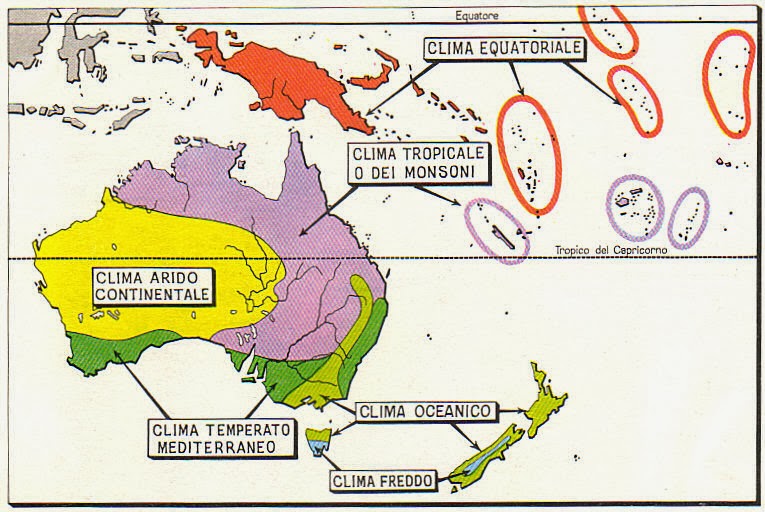 Disponível em: <http://2.bp.blogspot.com/-z6WIbPqqjbM/UryrmRIa0hI/AAAAAAAABU4/fYnck86mExI/s1600/clima.jpg >. Acesso em: 21 jun. 2016. Considerando a organização dos países da Oceania, observa-se que o principal fator que interfere no clima é aincidência de massas de ar seco.posição na zona polar do sul.latitude aliada às características do relevo.localização do continente entre duas placas tectônicas.Veja o mapa de clima da Oceania.Disponível em: <http://2.bp.blogspot.com/-z6WIbPqqjbM/UryrmRIa0hI/AAAAAAAABU4/fYnck86mExI/s1600/clima.jpg >. Acesso em: 21 jun. 2016. Considerando a organização dos países da Oceania, observa-se que o principal fator que interfere no clima é aincidência de massas de ar seco.posição na zona polar do sul.latitude aliada às características do relevo.localização do continente entre duas placas tectônicas.Veja o mapa de clima da Oceania.Disponível em: <http://2.bp.blogspot.com/-z6WIbPqqjbM/UryrmRIa0hI/AAAAAAAABU4/fYnck86mExI/s1600/clima.jpg >. Acesso em: 21 jun. 2016. Considerando a organização dos países da Oceania, observa-se que o principal fator que interfere no clima é aincidência de massas de ar seco.posição na zona polar do sul.latitude aliada às características do relevo.localização do continente entre duas placas tectônicas.Veja o mapa de clima da Oceania.Disponível em: <http://2.bp.blogspot.com/-z6WIbPqqjbM/UryrmRIa0hI/AAAAAAAABU4/fYnck86mExI/s1600/clima.jpg >. Acesso em: 21 jun. 2016. Considerando a organização dos países da Oceania, observa-se que o principal fator que interfere no clima é aincidência de massas de ar seco.posição na zona polar do sul.latitude aliada às características do relevo.localização do continente entre duas placas tectônicas.Veja o mapa de clima da Oceania.Disponível em: <http://2.bp.blogspot.com/-z6WIbPqqjbM/UryrmRIa0hI/AAAAAAAABU4/fYnck86mExI/s1600/clima.jpg >. Acesso em: 21 jun. 2016. Considerando a organização dos países da Oceania, observa-se que o principal fator que interfere no clima é aincidência de massas de ar seco.posição na zona polar do sul.latitude aliada às características do relevo.localização do continente entre duas placas tectônicas.Veja o mapa de clima da Oceania.Disponível em: <http://2.bp.blogspot.com/-z6WIbPqqjbM/UryrmRIa0hI/AAAAAAAABU4/fYnck86mExI/s1600/clima.jpg >. Acesso em: 21 jun. 2016. Considerando a organização dos países da Oceania, observa-se que o principal fator que interfere no clima é aincidência de massas de ar seco.posição na zona polar do sul.latitude aliada às características do relevo.localização do continente entre duas placas tectônicas.Veja o mapa de clima da Oceania.Disponível em: <http://2.bp.blogspot.com/-z6WIbPqqjbM/UryrmRIa0hI/AAAAAAAABU4/fYnck86mExI/s1600/clima.jpg >. Acesso em: 21 jun. 2016. Considerando a organização dos países da Oceania, observa-se que o principal fator que interfere no clima é aincidência de massas de ar seco.posição na zona polar do sul.latitude aliada às características do relevo.localização do continente entre duas placas tectônicas.Veja o mapa de clima da Oceania.Disponível em: <http://2.bp.blogspot.com/-z6WIbPqqjbM/UryrmRIa0hI/AAAAAAAABU4/fYnck86mExI/s1600/clima.jpg >. Acesso em: 21 jun. 2016. Considerando a organização dos países da Oceania, observa-se que o principal fator que interfere no clima é aincidência de massas de ar seco.posição na zona polar do sul.latitude aliada às características do relevo.localização do continente entre duas placas tectônicas.Veja o mapa de clima da Oceania.Disponível em: <http://2.bp.blogspot.com/-z6WIbPqqjbM/UryrmRIa0hI/AAAAAAAABU4/fYnck86mExI/s1600/clima.jpg >. Acesso em: 21 jun. 2016. Considerando a organização dos países da Oceania, observa-se que o principal fator que interfere no clima é aincidência de massas de ar seco.posição na zona polar do sul.latitude aliada às características do relevo.localização do continente entre duas placas tectônicas.Gabarito ComentadoQuestão 03Questão 03Disciplina: GeografiaAno: 9ºAno: 9ºNível de dificuldade: MédioNível de dificuldade: MédioA) Alternativa incorreta. Os países da Oceania são insulares, o que favorece a incidência de massas de ar oceânica, trazendo umidade para o interior das ilhas.B) Alternativa incorreta. Alguns países da Oceania estão situados na zona tropical e outros na zona temperada do sul. A Austrália, por exemplo, tem seu território cortado pelo Trópico de Capricórnio, logo se encontra nas zonas temperada e tropical.C) Alternativa correta. A latitude é o principal fator que condiciona o clima na Oceania. Entre outros fatores, o relevo das ilhas também interfere no clima já que dificulta ou facilita a passagem de massas de ar. D) Alternativa incorreta. Atividade tectônica não interfere nas condições climáticas. Portanto, o fato de o continente está na área de contato de placas tectônica não representa um fator do clima.A) Alternativa incorreta. Os países da Oceania são insulares, o que favorece a incidência de massas de ar oceânica, trazendo umidade para o interior das ilhas.B) Alternativa incorreta. Alguns países da Oceania estão situados na zona tropical e outros na zona temperada do sul. A Austrália, por exemplo, tem seu território cortado pelo Trópico de Capricórnio, logo se encontra nas zonas temperada e tropical.C) Alternativa correta. A latitude é o principal fator que condiciona o clima na Oceania. Entre outros fatores, o relevo das ilhas também interfere no clima já que dificulta ou facilita a passagem de massas de ar. D) Alternativa incorreta. Atividade tectônica não interfere nas condições climáticas. Portanto, o fato de o continente está na área de contato de placas tectônica não representa um fator do clima.A) Alternativa incorreta. Os países da Oceania são insulares, o que favorece a incidência de massas de ar oceânica, trazendo umidade para o interior das ilhas.B) Alternativa incorreta. Alguns países da Oceania estão situados na zona tropical e outros na zona temperada do sul. A Austrália, por exemplo, tem seu território cortado pelo Trópico de Capricórnio, logo se encontra nas zonas temperada e tropical.C) Alternativa correta. A latitude é o principal fator que condiciona o clima na Oceania. Entre outros fatores, o relevo das ilhas também interfere no clima já que dificulta ou facilita a passagem de massas de ar. D) Alternativa incorreta. Atividade tectônica não interfere nas condições climáticas. Portanto, o fato de o continente está na área de contato de placas tectônica não representa um fator do clima.A) Alternativa incorreta. Os países da Oceania são insulares, o que favorece a incidência de massas de ar oceânica, trazendo umidade para o interior das ilhas.B) Alternativa incorreta. Alguns países da Oceania estão situados na zona tropical e outros na zona temperada do sul. A Austrália, por exemplo, tem seu território cortado pelo Trópico de Capricórnio, logo se encontra nas zonas temperada e tropical.C) Alternativa correta. A latitude é o principal fator que condiciona o clima na Oceania. Entre outros fatores, o relevo das ilhas também interfere no clima já que dificulta ou facilita a passagem de massas de ar. D) Alternativa incorreta. Atividade tectônica não interfere nas condições climáticas. Portanto, o fato de o continente está na área de contato de placas tectônica não representa um fator do clima.A) Alternativa incorreta. Os países da Oceania são insulares, o que favorece a incidência de massas de ar oceânica, trazendo umidade para o interior das ilhas.B) Alternativa incorreta. Alguns países da Oceania estão situados na zona tropical e outros na zona temperada do sul. A Austrália, por exemplo, tem seu território cortado pelo Trópico de Capricórnio, logo se encontra nas zonas temperada e tropical.C) Alternativa correta. A latitude é o principal fator que condiciona o clima na Oceania. Entre outros fatores, o relevo das ilhas também interfere no clima já que dificulta ou facilita a passagem de massas de ar. D) Alternativa incorreta. Atividade tectônica não interfere nas condições climáticas. Portanto, o fato de o continente está na área de contato de placas tectônica não representa um fator do clima.A) Alternativa incorreta. Os países da Oceania são insulares, o que favorece a incidência de massas de ar oceânica, trazendo umidade para o interior das ilhas.B) Alternativa incorreta. Alguns países da Oceania estão situados na zona tropical e outros na zona temperada do sul. A Austrália, por exemplo, tem seu território cortado pelo Trópico de Capricórnio, logo se encontra nas zonas temperada e tropical.C) Alternativa correta. A latitude é o principal fator que condiciona o clima na Oceania. Entre outros fatores, o relevo das ilhas também interfere no clima já que dificulta ou facilita a passagem de massas de ar. D) Alternativa incorreta. Atividade tectônica não interfere nas condições climáticas. Portanto, o fato de o continente está na área de contato de placas tectônica não representa um fator do clima.A) Alternativa incorreta. Os países da Oceania são insulares, o que favorece a incidência de massas de ar oceânica, trazendo umidade para o interior das ilhas.B) Alternativa incorreta. Alguns países da Oceania estão situados na zona tropical e outros na zona temperada do sul. A Austrália, por exemplo, tem seu território cortado pelo Trópico de Capricórnio, logo se encontra nas zonas temperada e tropical.C) Alternativa correta. A latitude é o principal fator que condiciona o clima na Oceania. Entre outros fatores, o relevo das ilhas também interfere no clima já que dificulta ou facilita a passagem de massas de ar. D) Alternativa incorreta. Atividade tectônica não interfere nas condições climáticas. Portanto, o fato de o continente está na área de contato de placas tectônica não representa um fator do clima.A) Alternativa incorreta. Os países da Oceania são insulares, o que favorece a incidência de massas de ar oceânica, trazendo umidade para o interior das ilhas.B) Alternativa incorreta. Alguns países da Oceania estão situados na zona tropical e outros na zona temperada do sul. A Austrália, por exemplo, tem seu território cortado pelo Trópico de Capricórnio, logo se encontra nas zonas temperada e tropical.C) Alternativa correta. A latitude é o principal fator que condiciona o clima na Oceania. Entre outros fatores, o relevo das ilhas também interfere no clima já que dificulta ou facilita a passagem de massas de ar. D) Alternativa incorreta. Atividade tectônica não interfere nas condições climáticas. Portanto, o fato de o continente está na área de contato de placas tectônica não representa um fator do clima.BANCO DE QUESTÕESBANCO DE QUESTÕESDisciplina: GeografiaDisciplina: GeografiaDisciplina: GeografiaAno: 9º Ano: 9º Nível de dificuldade: MédioNível de dificuldade: MédioCompetência: Conhecer a organização do território mundial e as novas territorialidades do espaço geográfico, enfocando as formas visíveis e concretas do espaço atual e do tempo histórico em um contexto político econômico. Habilidade: Compreender a organização econômica e social das principais potências econômicas mundiais,Competência: Conhecer a organização do território mundial e as novas territorialidades do espaço geográfico, enfocando as formas visíveis e concretas do espaço atual e do tempo histórico em um contexto político econômico. Habilidade: Compreender a organização econômica e social das principais potências econômicas mundiais,Competência: Conhecer a organização do território mundial e as novas territorialidades do espaço geográfico, enfocando as formas visíveis e concretas do espaço atual e do tempo histórico em um contexto político econômico. Habilidade: Compreender a organização econômica e social das principais potências econômicas mundiais,Competência: Conhecer a organização do território mundial e as novas territorialidades do espaço geográfico, enfocando as formas visíveis e concretas do espaço atual e do tempo histórico em um contexto político econômico. Habilidade: Compreender a organização econômica e social das principais potências econômicas mundiais,Competência: Conhecer a organização do território mundial e as novas territorialidades do espaço geográfico, enfocando as formas visíveis e concretas do espaço atual e do tempo histórico em um contexto político econômico. Habilidade: Compreender a organização econômica e social das principais potências econômicas mundiais,Competência: Conhecer a organização do território mundial e as novas territorialidades do espaço geográfico, enfocando as formas visíveis e concretas do espaço atual e do tempo histórico em um contexto político econômico. Habilidade: Compreender a organização econômica e social das principais potências econômicas mundiais,Competência: Conhecer a organização do território mundial e as novas territorialidades do espaço geográfico, enfocando as formas visíveis e concretas do espaço atual e do tempo histórico em um contexto político econômico. Habilidade: Compreender a organização econômica e social das principais potências econômicas mundiais,Competência: Conhecer a organização do território mundial e as novas territorialidades do espaço geográfico, enfocando as formas visíveis e concretas do espaço atual e do tempo histórico em um contexto político econômico. Habilidade: Compreender a organização econômica e social das principais potências econômicas mundiais,Competência: Conhecer a organização do território mundial e as novas territorialidades do espaço geográfico, enfocando as formas visíveis e concretas do espaço atual e do tempo histórico em um contexto político econômico. Habilidade: Compreender a organização econômica e social das principais potências econômicas mundiais,Tema/conteúdo: Oceania e regiões polares – Unidade 4 – Capítulo 7 – Livro 2/2016Questão 04 – Gabarito: BTema/conteúdo: Oceania e regiões polares – Unidade 4 – Capítulo 7 – Livro 2/2016Questão 04 – Gabarito: BTema/conteúdo: Oceania e regiões polares – Unidade 4 – Capítulo 7 – Livro 2/2016Questão 04 – Gabarito: BTema/conteúdo: Oceania e regiões polares – Unidade 4 – Capítulo 7 – Livro 2/2016Questão 04 – Gabarito: BTema/conteúdo: Oceania e regiões polares – Unidade 4 – Capítulo 7 – Livro 2/2016Questão 04 – Gabarito: BTema/conteúdo: Oceania e regiões polares – Unidade 4 – Capítulo 7 – Livro 2/2016Questão 04 – Gabarito: BTema/conteúdo: Oceania e regiões polares – Unidade 4 – Capítulo 7 – Livro 2/2016Questão 04 – Gabarito: BTema/conteúdo: Oceania e regiões polares – Unidade 4 – Capítulo 7 – Livro 2/2016Questão 04 – Gabarito: BTema/conteúdo: Oceania e regiões polares – Unidade 4 – Capítulo 7 – Livro 2/2016Questão 04 – Gabarito: BVeja o mapa da distribuição da população no território da Austrália. Disponível em: <http://image.slidesharecdn.com/geo14-131118202151-phpapp01/95/sia-parte-2-uno-53-638.jpg?cb=1384806756>. Acesso em: 22 jun. 2016.Observa-se que a população da Austráliaconcentra-se na porção oeste do país.apresenta maior densidade demográfica no litoral leste.é bem distribuída pelo território.distribui-se de forma regular na zona tropical.Veja o mapa da distribuição da população no território da Austrália. Disponível em: <http://image.slidesharecdn.com/geo14-131118202151-phpapp01/95/sia-parte-2-uno-53-638.jpg?cb=1384806756>. Acesso em: 22 jun. 2016.Observa-se que a população da Austráliaconcentra-se na porção oeste do país.apresenta maior densidade demográfica no litoral leste.é bem distribuída pelo território.distribui-se de forma regular na zona tropical.Veja o mapa da distribuição da população no território da Austrália. Disponível em: <http://image.slidesharecdn.com/geo14-131118202151-phpapp01/95/sia-parte-2-uno-53-638.jpg?cb=1384806756>. Acesso em: 22 jun. 2016.Observa-se que a população da Austráliaconcentra-se na porção oeste do país.apresenta maior densidade demográfica no litoral leste.é bem distribuída pelo território.distribui-se de forma regular na zona tropical.Veja o mapa da distribuição da população no território da Austrália. Disponível em: <http://image.slidesharecdn.com/geo14-131118202151-phpapp01/95/sia-parte-2-uno-53-638.jpg?cb=1384806756>. Acesso em: 22 jun. 2016.Observa-se que a população da Austráliaconcentra-se na porção oeste do país.apresenta maior densidade demográfica no litoral leste.é bem distribuída pelo território.distribui-se de forma regular na zona tropical.Veja o mapa da distribuição da população no território da Austrália. Disponível em: <http://image.slidesharecdn.com/geo14-131118202151-phpapp01/95/sia-parte-2-uno-53-638.jpg?cb=1384806756>. Acesso em: 22 jun. 2016.Observa-se que a população da Austráliaconcentra-se na porção oeste do país.apresenta maior densidade demográfica no litoral leste.é bem distribuída pelo território.distribui-se de forma regular na zona tropical.Veja o mapa da distribuição da população no território da Austrália. Disponível em: <http://image.slidesharecdn.com/geo14-131118202151-phpapp01/95/sia-parte-2-uno-53-638.jpg?cb=1384806756>. Acesso em: 22 jun. 2016.Observa-se que a população da Austráliaconcentra-se na porção oeste do país.apresenta maior densidade demográfica no litoral leste.é bem distribuída pelo território.distribui-se de forma regular na zona tropical.Veja o mapa da distribuição da população no território da Austrália. Disponível em: <http://image.slidesharecdn.com/geo14-131118202151-phpapp01/95/sia-parte-2-uno-53-638.jpg?cb=1384806756>. Acesso em: 22 jun. 2016.Observa-se que a população da Austráliaconcentra-se na porção oeste do país.apresenta maior densidade demográfica no litoral leste.é bem distribuída pelo território.distribui-se de forma regular na zona tropical.Veja o mapa da distribuição da população no território da Austrália. Disponível em: <http://image.slidesharecdn.com/geo14-131118202151-phpapp01/95/sia-parte-2-uno-53-638.jpg?cb=1384806756>. Acesso em: 22 jun. 2016.Observa-se que a população da Austráliaconcentra-se na porção oeste do país.apresenta maior densidade demográfica no litoral leste.é bem distribuída pelo território.distribui-se de forma regular na zona tropical.Veja o mapa da distribuição da população no território da Austrália. Disponível em: <http://image.slidesharecdn.com/geo14-131118202151-phpapp01/95/sia-parte-2-uno-53-638.jpg?cb=1384806756>. Acesso em: 22 jun. 2016.Observa-se que a população da Austráliaconcentra-se na porção oeste do país.apresenta maior densidade demográfica no litoral leste.é bem distribuída pelo território.distribui-se de forma regular na zona tropical.Gabarito ComentadoQuestão 04Questão 04Disciplina: GeografiaAno: 9ºAno: 9ºNível de dificuldade: MédioNível de dificuldade: MédioA) Alternativa incorreta. A população australiana se concentra na porção leste, e não oeste. Este fato é decorrente da influência do relevo no território.B) Alternativa correta. A maior concentração de pessoas na Austrália pode ser observada na costa litorânea oriental, onde se encontra as cidades mais populosas e povoadas.C) Alternativa incorreta. A população australiana é mal distribuída pelo território em função das condições climáticas e das características do relevo.D) Alternativa incorreta. A população está mal distribuída pelo território australiano, seja na porção tropical ou temperada. A) Alternativa incorreta. A população australiana se concentra na porção leste, e não oeste. Este fato é decorrente da influência do relevo no território.B) Alternativa correta. A maior concentração de pessoas na Austrália pode ser observada na costa litorânea oriental, onde se encontra as cidades mais populosas e povoadas.C) Alternativa incorreta. A população australiana é mal distribuída pelo território em função das condições climáticas e das características do relevo.D) Alternativa incorreta. A população está mal distribuída pelo território australiano, seja na porção tropical ou temperada. A) Alternativa incorreta. A população australiana se concentra na porção leste, e não oeste. Este fato é decorrente da influência do relevo no território.B) Alternativa correta. A maior concentração de pessoas na Austrália pode ser observada na costa litorânea oriental, onde se encontra as cidades mais populosas e povoadas.C) Alternativa incorreta. A população australiana é mal distribuída pelo território em função das condições climáticas e das características do relevo.D) Alternativa incorreta. A população está mal distribuída pelo território australiano, seja na porção tropical ou temperada. A) Alternativa incorreta. A população australiana se concentra na porção leste, e não oeste. Este fato é decorrente da influência do relevo no território.B) Alternativa correta. A maior concentração de pessoas na Austrália pode ser observada na costa litorânea oriental, onde se encontra as cidades mais populosas e povoadas.C) Alternativa incorreta. A população australiana é mal distribuída pelo território em função das condições climáticas e das características do relevo.D) Alternativa incorreta. A população está mal distribuída pelo território australiano, seja na porção tropical ou temperada. A) Alternativa incorreta. A população australiana se concentra na porção leste, e não oeste. Este fato é decorrente da influência do relevo no território.B) Alternativa correta. A maior concentração de pessoas na Austrália pode ser observada na costa litorânea oriental, onde se encontra as cidades mais populosas e povoadas.C) Alternativa incorreta. A população australiana é mal distribuída pelo território em função das condições climáticas e das características do relevo.D) Alternativa incorreta. A população está mal distribuída pelo território australiano, seja na porção tropical ou temperada. A) Alternativa incorreta. A população australiana se concentra na porção leste, e não oeste. Este fato é decorrente da influência do relevo no território.B) Alternativa correta. A maior concentração de pessoas na Austrália pode ser observada na costa litorânea oriental, onde se encontra as cidades mais populosas e povoadas.C) Alternativa incorreta. A população australiana é mal distribuída pelo território em função das condições climáticas e das características do relevo.D) Alternativa incorreta. A população está mal distribuída pelo território australiano, seja na porção tropical ou temperada. A) Alternativa incorreta. A população australiana se concentra na porção leste, e não oeste. Este fato é decorrente da influência do relevo no território.B) Alternativa correta. A maior concentração de pessoas na Austrália pode ser observada na costa litorânea oriental, onde se encontra as cidades mais populosas e povoadas.C) Alternativa incorreta. A população australiana é mal distribuída pelo território em função das condições climáticas e das características do relevo.D) Alternativa incorreta. A população está mal distribuída pelo território australiano, seja na porção tropical ou temperada. A) Alternativa incorreta. A população australiana se concentra na porção leste, e não oeste. Este fato é decorrente da influência do relevo no território.B) Alternativa correta. A maior concentração de pessoas na Austrália pode ser observada na costa litorânea oriental, onde se encontra as cidades mais populosas e povoadas.C) Alternativa incorreta. A população australiana é mal distribuída pelo território em função das condições climáticas e das características do relevo.D) Alternativa incorreta. A população está mal distribuída pelo território australiano, seja na porção tropical ou temperada. BANCO DE QUESTÕESBANCO DE QUESTÕESDisciplina: GeografiaDisciplina: GeografiaAno: 9º Nível de dificuldade: MédioNível de dificuldade: MédioCompetência: Analisar as relações existentes entre os aspectos físicos, econômicos e sociais no espaço geográfico a partir da observação do espaço e da interação entre todos esses processos. Habilidade: Analisar as relações entre preservação e degradação da vida no planeta.Competência: Analisar as relações existentes entre os aspectos físicos, econômicos e sociais no espaço geográfico a partir da observação do espaço e da interação entre todos esses processos. Habilidade: Analisar as relações entre preservação e degradação da vida no planeta.Competência: Analisar as relações existentes entre os aspectos físicos, econômicos e sociais no espaço geográfico a partir da observação do espaço e da interação entre todos esses processos. Habilidade: Analisar as relações entre preservação e degradação da vida no planeta.Competência: Analisar as relações existentes entre os aspectos físicos, econômicos e sociais no espaço geográfico a partir da observação do espaço e da interação entre todos esses processos. Habilidade: Analisar as relações entre preservação e degradação da vida no planeta.Competência: Analisar as relações existentes entre os aspectos físicos, econômicos e sociais no espaço geográfico a partir da observação do espaço e da interação entre todos esses processos. Habilidade: Analisar as relações entre preservação e degradação da vida no planeta.Competência: Analisar as relações existentes entre os aspectos físicos, econômicos e sociais no espaço geográfico a partir da observação do espaço e da interação entre todos esses processos. Habilidade: Analisar as relações entre preservação e degradação da vida no planeta.Competência: Analisar as relações existentes entre os aspectos físicos, econômicos e sociais no espaço geográfico a partir da observação do espaço e da interação entre todos esses processos. Habilidade: Analisar as relações entre preservação e degradação da vida no planeta.Tema/conteúdo: Oceania e regiões polares – Unidade 4 – Capítulo 7 – Livro 2/2016Questão 05 – Gabarito: DTema/conteúdo: Oceania e regiões polares – Unidade 4 – Capítulo 7 – Livro 2/2016Questão 05 – Gabarito: DTema/conteúdo: Oceania e regiões polares – Unidade 4 – Capítulo 7 – Livro 2/2016Questão 05 – Gabarito: DTema/conteúdo: Oceania e regiões polares – Unidade 4 – Capítulo 7 – Livro 2/2016Questão 05 – Gabarito: DTema/conteúdo: Oceania e regiões polares – Unidade 4 – Capítulo 7 – Livro 2/2016Questão 05 – Gabarito: DTema/conteúdo: Oceania e regiões polares – Unidade 4 – Capítulo 7 – Livro 2/2016Questão 05 – Gabarito: DTema/conteúdo: Oceania e regiões polares – Unidade 4 – Capítulo 7 – Livro 2/2016Questão 05 – Gabarito: DAustrália pode perder um milhão de turistas por branqueamento de corais22/06/2016O maior ecossistema de recifes de coral do mundo, declarado Patrimônio Mundial, sofreu um branqueamento sem precedentes no início do ano devido ao aumento da temperatura do mar, que causou a morte de quase um quarto dos corais."As zonas de turismo de recifes correm o risco de perder mais de um milhão de visitantes por ano", afirma o estudo realizado pelo 'think tank' Instituto Austrália. [...]O estudo afirmou que, no ano passado, cerca de 3,5 milhões de turistas, em sua maioria australianos, visitaram as costas situadas diante da Grande Barreira de Coral. [...]O branqueamento ocorre quando condições ambientais anormais levam os corais a perderem as algas microscópicas que vivem em grandes colônias em sua superfície.Disponível em:<http://noticias.uol.com.br/meio-ambiente/ultimas-noticias/redacao/2016/06/22/australia-pode-perder-um-milhao-de-turistas-por-branqueamento-de-corais.htm>. Acesso em: 20 jun. 2016. Além da questão ambiental envolvida, a preocupação com o branqueamento de corais envolvea alteração da temperatura do oceano devido à atividade vulcânica recente.o comprometimento na exploração de recursos oceânicos utilizados pela população.a oferta de outras atrações para o grande número de turistas que visita o país.o impacto numa importante fonte de renda, já que o turismo é um setor bastante ativo no país.Austrália pode perder um milhão de turistas por branqueamento de corais22/06/2016O maior ecossistema de recifes de coral do mundo, declarado Patrimônio Mundial, sofreu um branqueamento sem precedentes no início do ano devido ao aumento da temperatura do mar, que causou a morte de quase um quarto dos corais."As zonas de turismo de recifes correm o risco de perder mais de um milhão de visitantes por ano", afirma o estudo realizado pelo 'think tank' Instituto Austrália. [...]O estudo afirmou que, no ano passado, cerca de 3,5 milhões de turistas, em sua maioria australianos, visitaram as costas situadas diante da Grande Barreira de Coral. [...]O branqueamento ocorre quando condições ambientais anormais levam os corais a perderem as algas microscópicas que vivem em grandes colônias em sua superfície.Disponível em:<http://noticias.uol.com.br/meio-ambiente/ultimas-noticias/redacao/2016/06/22/australia-pode-perder-um-milhao-de-turistas-por-branqueamento-de-corais.htm>. Acesso em: 20 jun. 2016. Além da questão ambiental envolvida, a preocupação com o branqueamento de corais envolvea alteração da temperatura do oceano devido à atividade vulcânica recente.o comprometimento na exploração de recursos oceânicos utilizados pela população.a oferta de outras atrações para o grande número de turistas que visita o país.o impacto numa importante fonte de renda, já que o turismo é um setor bastante ativo no país.Austrália pode perder um milhão de turistas por branqueamento de corais22/06/2016O maior ecossistema de recifes de coral do mundo, declarado Patrimônio Mundial, sofreu um branqueamento sem precedentes no início do ano devido ao aumento da temperatura do mar, que causou a morte de quase um quarto dos corais."As zonas de turismo de recifes correm o risco de perder mais de um milhão de visitantes por ano", afirma o estudo realizado pelo 'think tank' Instituto Austrália. [...]O estudo afirmou que, no ano passado, cerca de 3,5 milhões de turistas, em sua maioria australianos, visitaram as costas situadas diante da Grande Barreira de Coral. [...]O branqueamento ocorre quando condições ambientais anormais levam os corais a perderem as algas microscópicas que vivem em grandes colônias em sua superfície.Disponível em:<http://noticias.uol.com.br/meio-ambiente/ultimas-noticias/redacao/2016/06/22/australia-pode-perder-um-milhao-de-turistas-por-branqueamento-de-corais.htm>. Acesso em: 20 jun. 2016. Além da questão ambiental envolvida, a preocupação com o branqueamento de corais envolvea alteração da temperatura do oceano devido à atividade vulcânica recente.o comprometimento na exploração de recursos oceânicos utilizados pela população.a oferta de outras atrações para o grande número de turistas que visita o país.o impacto numa importante fonte de renda, já que o turismo é um setor bastante ativo no país.Austrália pode perder um milhão de turistas por branqueamento de corais22/06/2016O maior ecossistema de recifes de coral do mundo, declarado Patrimônio Mundial, sofreu um branqueamento sem precedentes no início do ano devido ao aumento da temperatura do mar, que causou a morte de quase um quarto dos corais."As zonas de turismo de recifes correm o risco de perder mais de um milhão de visitantes por ano", afirma o estudo realizado pelo 'think tank' Instituto Austrália. [...]O estudo afirmou que, no ano passado, cerca de 3,5 milhões de turistas, em sua maioria australianos, visitaram as costas situadas diante da Grande Barreira de Coral. [...]O branqueamento ocorre quando condições ambientais anormais levam os corais a perderem as algas microscópicas que vivem em grandes colônias em sua superfície.Disponível em:<http://noticias.uol.com.br/meio-ambiente/ultimas-noticias/redacao/2016/06/22/australia-pode-perder-um-milhao-de-turistas-por-branqueamento-de-corais.htm>. Acesso em: 20 jun. 2016. Além da questão ambiental envolvida, a preocupação com o branqueamento de corais envolvea alteração da temperatura do oceano devido à atividade vulcânica recente.o comprometimento na exploração de recursos oceânicos utilizados pela população.a oferta de outras atrações para o grande número de turistas que visita o país.o impacto numa importante fonte de renda, já que o turismo é um setor bastante ativo no país.Austrália pode perder um milhão de turistas por branqueamento de corais22/06/2016O maior ecossistema de recifes de coral do mundo, declarado Patrimônio Mundial, sofreu um branqueamento sem precedentes no início do ano devido ao aumento da temperatura do mar, que causou a morte de quase um quarto dos corais."As zonas de turismo de recifes correm o risco de perder mais de um milhão de visitantes por ano", afirma o estudo realizado pelo 'think tank' Instituto Austrália. [...]O estudo afirmou que, no ano passado, cerca de 3,5 milhões de turistas, em sua maioria australianos, visitaram as costas situadas diante da Grande Barreira de Coral. [...]O branqueamento ocorre quando condições ambientais anormais levam os corais a perderem as algas microscópicas que vivem em grandes colônias em sua superfície.Disponível em:<http://noticias.uol.com.br/meio-ambiente/ultimas-noticias/redacao/2016/06/22/australia-pode-perder-um-milhao-de-turistas-por-branqueamento-de-corais.htm>. Acesso em: 20 jun. 2016. Além da questão ambiental envolvida, a preocupação com o branqueamento de corais envolvea alteração da temperatura do oceano devido à atividade vulcânica recente.o comprometimento na exploração de recursos oceânicos utilizados pela população.a oferta de outras atrações para o grande número de turistas que visita o país.o impacto numa importante fonte de renda, já que o turismo é um setor bastante ativo no país.Austrália pode perder um milhão de turistas por branqueamento de corais22/06/2016O maior ecossistema de recifes de coral do mundo, declarado Patrimônio Mundial, sofreu um branqueamento sem precedentes no início do ano devido ao aumento da temperatura do mar, que causou a morte de quase um quarto dos corais."As zonas de turismo de recifes correm o risco de perder mais de um milhão de visitantes por ano", afirma o estudo realizado pelo 'think tank' Instituto Austrália. [...]O estudo afirmou que, no ano passado, cerca de 3,5 milhões de turistas, em sua maioria australianos, visitaram as costas situadas diante da Grande Barreira de Coral. [...]O branqueamento ocorre quando condições ambientais anormais levam os corais a perderem as algas microscópicas que vivem em grandes colônias em sua superfície.Disponível em:<http://noticias.uol.com.br/meio-ambiente/ultimas-noticias/redacao/2016/06/22/australia-pode-perder-um-milhao-de-turistas-por-branqueamento-de-corais.htm>. Acesso em: 20 jun. 2016. Além da questão ambiental envolvida, a preocupação com o branqueamento de corais envolvea alteração da temperatura do oceano devido à atividade vulcânica recente.o comprometimento na exploração de recursos oceânicos utilizados pela população.a oferta de outras atrações para o grande número de turistas que visita o país.o impacto numa importante fonte de renda, já que o turismo é um setor bastante ativo no país.Austrália pode perder um milhão de turistas por branqueamento de corais22/06/2016O maior ecossistema de recifes de coral do mundo, declarado Patrimônio Mundial, sofreu um branqueamento sem precedentes no início do ano devido ao aumento da temperatura do mar, que causou a morte de quase um quarto dos corais."As zonas de turismo de recifes correm o risco de perder mais de um milhão de visitantes por ano", afirma o estudo realizado pelo 'think tank' Instituto Austrália. [...]O estudo afirmou que, no ano passado, cerca de 3,5 milhões de turistas, em sua maioria australianos, visitaram as costas situadas diante da Grande Barreira de Coral. [...]O branqueamento ocorre quando condições ambientais anormais levam os corais a perderem as algas microscópicas que vivem em grandes colônias em sua superfície.Disponível em:<http://noticias.uol.com.br/meio-ambiente/ultimas-noticias/redacao/2016/06/22/australia-pode-perder-um-milhao-de-turistas-por-branqueamento-de-corais.htm>. Acesso em: 20 jun. 2016. Além da questão ambiental envolvida, a preocupação com o branqueamento de corais envolvea alteração da temperatura do oceano devido à atividade vulcânica recente.o comprometimento na exploração de recursos oceânicos utilizados pela população.a oferta de outras atrações para o grande número de turistas que visita o país.o impacto numa importante fonte de renda, já que o turismo é um setor bastante ativo no país.Gabarito ComentadoGabarito ComentadoQuestão 05Questão 05Disciplina: GeografiaAno: 9ºNível de dificuldade: MédioA) Alternativa incorreta. A alteração da cor dos corais é resultante do aquecimento das águas em função do aumento da temperatura no planeta. B) Alternativa incorreta. O branqueamento dos corais não compromete a exploração de outros recursos no oceano. Na verdade, a alteração da cor dos corais é resultante do aquecimento das águas em função do aumento da temperatura no planeta.C) Alternativa incorreta. A Austrália oferece outras atrações naturais aos turistas. Contudo, não é a oferta que preocupa, mas sim a perda no contingente de turistas que visitam o país para a visitação dos corais.D) Alternativa correta. O turismo é um setor muito forte na Austrália por causa de praias ensolaradas e mares límpidos e transparentes, além de outras atrações naturais. Grande de parte dos turistas se desloca para o litoral para visitar os corais. Portanto, com a alteração dos corais, devido ao aquecimento das águas oceânicas, o turismo poderá sofrer impacto e a economia do país contará com menor renda.A) Alternativa incorreta. A alteração da cor dos corais é resultante do aquecimento das águas em função do aumento da temperatura no planeta. B) Alternativa incorreta. O branqueamento dos corais não compromete a exploração de outros recursos no oceano. Na verdade, a alteração da cor dos corais é resultante do aquecimento das águas em função do aumento da temperatura no planeta.C) Alternativa incorreta. A Austrália oferece outras atrações naturais aos turistas. Contudo, não é a oferta que preocupa, mas sim a perda no contingente de turistas que visitam o país para a visitação dos corais.D) Alternativa correta. O turismo é um setor muito forte na Austrália por causa de praias ensolaradas e mares límpidos e transparentes, além de outras atrações naturais. Grande de parte dos turistas se desloca para o litoral para visitar os corais. Portanto, com a alteração dos corais, devido ao aquecimento das águas oceânicas, o turismo poderá sofrer impacto e a economia do país contará com menor renda.A) Alternativa incorreta. A alteração da cor dos corais é resultante do aquecimento das águas em função do aumento da temperatura no planeta. B) Alternativa incorreta. O branqueamento dos corais não compromete a exploração de outros recursos no oceano. Na verdade, a alteração da cor dos corais é resultante do aquecimento das águas em função do aumento da temperatura no planeta.C) Alternativa incorreta. A Austrália oferece outras atrações naturais aos turistas. Contudo, não é a oferta que preocupa, mas sim a perda no contingente de turistas que visitam o país para a visitação dos corais.D) Alternativa correta. O turismo é um setor muito forte na Austrália por causa de praias ensolaradas e mares límpidos e transparentes, além de outras atrações naturais. Grande de parte dos turistas se desloca para o litoral para visitar os corais. Portanto, com a alteração dos corais, devido ao aquecimento das águas oceânicas, o turismo poderá sofrer impacto e a economia do país contará com menor renda.A) Alternativa incorreta. A alteração da cor dos corais é resultante do aquecimento das águas em função do aumento da temperatura no planeta. B) Alternativa incorreta. O branqueamento dos corais não compromete a exploração de outros recursos no oceano. Na verdade, a alteração da cor dos corais é resultante do aquecimento das águas em função do aumento da temperatura no planeta.C) Alternativa incorreta. A Austrália oferece outras atrações naturais aos turistas. Contudo, não é a oferta que preocupa, mas sim a perda no contingente de turistas que visitam o país para a visitação dos corais.D) Alternativa correta. O turismo é um setor muito forte na Austrália por causa de praias ensolaradas e mares límpidos e transparentes, além de outras atrações naturais. Grande de parte dos turistas se desloca para o litoral para visitar os corais. Portanto, com a alteração dos corais, devido ao aquecimento das águas oceânicas, o turismo poderá sofrer impacto e a economia do país contará com menor renda.A) Alternativa incorreta. A alteração da cor dos corais é resultante do aquecimento das águas em função do aumento da temperatura no planeta. B) Alternativa incorreta. O branqueamento dos corais não compromete a exploração de outros recursos no oceano. Na verdade, a alteração da cor dos corais é resultante do aquecimento das águas em função do aumento da temperatura no planeta.C) Alternativa incorreta. A Austrália oferece outras atrações naturais aos turistas. Contudo, não é a oferta que preocupa, mas sim a perda no contingente de turistas que visitam o país para a visitação dos corais.D) Alternativa correta. O turismo é um setor muito forte na Austrália por causa de praias ensolaradas e mares límpidos e transparentes, além de outras atrações naturais. Grande de parte dos turistas se desloca para o litoral para visitar os corais. Portanto, com a alteração dos corais, devido ao aquecimento das águas oceânicas, o turismo poderá sofrer impacto e a economia do país contará com menor renda.A) Alternativa incorreta. A alteração da cor dos corais é resultante do aquecimento das águas em função do aumento da temperatura no planeta. B) Alternativa incorreta. O branqueamento dos corais não compromete a exploração de outros recursos no oceano. Na verdade, a alteração da cor dos corais é resultante do aquecimento das águas em função do aumento da temperatura no planeta.C) Alternativa incorreta. A Austrália oferece outras atrações naturais aos turistas. Contudo, não é a oferta que preocupa, mas sim a perda no contingente de turistas que visitam o país para a visitação dos corais.D) Alternativa correta. O turismo é um setor muito forte na Austrália por causa de praias ensolaradas e mares límpidos e transparentes, além de outras atrações naturais. Grande de parte dos turistas se desloca para o litoral para visitar os corais. Portanto, com a alteração dos corais, devido ao aquecimento das águas oceânicas, o turismo poderá sofrer impacto e a economia do país contará com menor renda.A) Alternativa incorreta. A alteração da cor dos corais é resultante do aquecimento das águas em função do aumento da temperatura no planeta. B) Alternativa incorreta. O branqueamento dos corais não compromete a exploração de outros recursos no oceano. Na verdade, a alteração da cor dos corais é resultante do aquecimento das águas em função do aumento da temperatura no planeta.C) Alternativa incorreta. A Austrália oferece outras atrações naturais aos turistas. Contudo, não é a oferta que preocupa, mas sim a perda no contingente de turistas que visitam o país para a visitação dos corais.D) Alternativa correta. O turismo é um setor muito forte na Austrália por causa de praias ensolaradas e mares límpidos e transparentes, além de outras atrações naturais. Grande de parte dos turistas se desloca para o litoral para visitar os corais. Portanto, com a alteração dos corais, devido ao aquecimento das águas oceânicas, o turismo poderá sofrer impacto e a economia do país contará com menor renda.BANCO DE QUESTÕESBANCO DE QUESTÕESDisciplina: GeografiaDisciplina: GeografiaDisciplina: GeografiaAno: 9º Ano: 9º Nível de dificuldade: Fácil Nível de dificuldade: Fácil Competência: Compreender a sociedade e a natureza, reconhecendo suas interações no espaço em diferentes contextos históricos e geográficos.Habilidade: Reconhecer a função dos recursos naturais na produção do espaço geográfico, relacionando-os com as mudanças provocadas pelas ações humanas.Competência: Compreender a sociedade e a natureza, reconhecendo suas interações no espaço em diferentes contextos históricos e geográficos.Habilidade: Reconhecer a função dos recursos naturais na produção do espaço geográfico, relacionando-os com as mudanças provocadas pelas ações humanas.Competência: Compreender a sociedade e a natureza, reconhecendo suas interações no espaço em diferentes contextos históricos e geográficos.Habilidade: Reconhecer a função dos recursos naturais na produção do espaço geográfico, relacionando-os com as mudanças provocadas pelas ações humanas.Competência: Compreender a sociedade e a natureza, reconhecendo suas interações no espaço em diferentes contextos históricos e geográficos.Habilidade: Reconhecer a função dos recursos naturais na produção do espaço geográfico, relacionando-os com as mudanças provocadas pelas ações humanas.Competência: Compreender a sociedade e a natureza, reconhecendo suas interações no espaço em diferentes contextos históricos e geográficos.Habilidade: Reconhecer a função dos recursos naturais na produção do espaço geográfico, relacionando-os com as mudanças provocadas pelas ações humanas.Competência: Compreender a sociedade e a natureza, reconhecendo suas interações no espaço em diferentes contextos históricos e geográficos.Habilidade: Reconhecer a função dos recursos naturais na produção do espaço geográfico, relacionando-os com as mudanças provocadas pelas ações humanas.Competência: Compreender a sociedade e a natureza, reconhecendo suas interações no espaço em diferentes contextos históricos e geográficos.Habilidade: Reconhecer a função dos recursos naturais na produção do espaço geográfico, relacionando-os com as mudanças provocadas pelas ações humanas.Competência: Compreender a sociedade e a natureza, reconhecendo suas interações no espaço em diferentes contextos históricos e geográficos.Habilidade: Reconhecer a função dos recursos naturais na produção do espaço geográfico, relacionando-os com as mudanças provocadas pelas ações humanas.Competência: Compreender a sociedade e a natureza, reconhecendo suas interações no espaço em diferentes contextos históricos e geográficos.Habilidade: Reconhecer a função dos recursos naturais na produção do espaço geográfico, relacionando-os com as mudanças provocadas pelas ações humanas.Tema/conteúdo: Oceania e regiões polares – Unidade 4 – Capítulo 8 – Livro 2/2016Questão 06 – Gabarito: BTema/conteúdo: Oceania e regiões polares – Unidade 4 – Capítulo 8 – Livro 2/2016Questão 06 – Gabarito: BTema/conteúdo: Oceania e regiões polares – Unidade 4 – Capítulo 8 – Livro 2/2016Questão 06 – Gabarito: BTema/conteúdo: Oceania e regiões polares – Unidade 4 – Capítulo 8 – Livro 2/2016Questão 06 – Gabarito: BTema/conteúdo: Oceania e regiões polares – Unidade 4 – Capítulo 8 – Livro 2/2016Questão 06 – Gabarito: BTema/conteúdo: Oceania e regiões polares – Unidade 4 – Capítulo 8 – Livro 2/2016Questão 06 – Gabarito: BTema/conteúdo: Oceania e regiões polares – Unidade 4 – Capítulo 8 – Livro 2/2016Questão 06 – Gabarito: BTema/conteúdo: Oceania e regiões polares – Unidade 4 – Capítulo 8 – Livro 2/2016Questão 06 – Gabarito: BTema/conteúdo: Oceania e regiões polares – Unidade 4 – Capítulo 8 – Livro 2/2016Questão 06 – Gabarito: BA Antártida e o Ártico são as regiões mais frias do planeta, e, apesar de apresentarem características específicas, elas têm em comum: População fixa e numerosa.Aspectos econômicos de grande valia.Fauna e flora biodiversas.Acordo internacional de proteção e exploração. A Antártida e o Ártico são as regiões mais frias do planeta, e, apesar de apresentarem características específicas, elas têm em comum: População fixa e numerosa.Aspectos econômicos de grande valia.Fauna e flora biodiversas.Acordo internacional de proteção e exploração. A Antártida e o Ártico são as regiões mais frias do planeta, e, apesar de apresentarem características específicas, elas têm em comum: População fixa e numerosa.Aspectos econômicos de grande valia.Fauna e flora biodiversas.Acordo internacional de proteção e exploração. A Antártida e o Ártico são as regiões mais frias do planeta, e, apesar de apresentarem características específicas, elas têm em comum: População fixa e numerosa.Aspectos econômicos de grande valia.Fauna e flora biodiversas.Acordo internacional de proteção e exploração. A Antártida e o Ártico são as regiões mais frias do planeta, e, apesar de apresentarem características específicas, elas têm em comum: População fixa e numerosa.Aspectos econômicos de grande valia.Fauna e flora biodiversas.Acordo internacional de proteção e exploração. A Antártida e o Ártico são as regiões mais frias do planeta, e, apesar de apresentarem características específicas, elas têm em comum: População fixa e numerosa.Aspectos econômicos de grande valia.Fauna e flora biodiversas.Acordo internacional de proteção e exploração. A Antártida e o Ártico são as regiões mais frias do planeta, e, apesar de apresentarem características específicas, elas têm em comum: População fixa e numerosa.Aspectos econômicos de grande valia.Fauna e flora biodiversas.Acordo internacional de proteção e exploração. A Antártida e o Ártico são as regiões mais frias do planeta, e, apesar de apresentarem características específicas, elas têm em comum: População fixa e numerosa.Aspectos econômicos de grande valia.Fauna e flora biodiversas.Acordo internacional de proteção e exploração. A Antártida e o Ártico são as regiões mais frias do planeta, e, apesar de apresentarem características específicas, elas têm em comum: População fixa e numerosa.Aspectos econômicos de grande valia.Fauna e flora biodiversas.Acordo internacional de proteção e exploração. Gabarito ComentadoGabarito ComentadoQuestão 06Questão 06Disciplina: GeografiaAno: 9ºAno: 9ºNível de dificuldade: FácilNível de dificuldade: FácilA) Alternativa incorreta. Apenas o Ártico tem população fixa, porém não é numerosa. A Antártica conta com a presença de pesquisadores e turistas durante o período de maior luminosidade.B) Alternativa correta. As regiões polares são consideradas estratégicas, já que possuem recursos minerais e energéticos, além de reservas de água doce e fauna marinha.C) Alternativa incorreta. No Ártico, encontram-se animais como ursos-brancos, raposas-polares, renas e diversas espécies de peixes e baleias. Já, na Antártica, se destaca a presença de pinguins, diversos tipos de aves e a fauna marinha com animais como leões-marinhos e focas.D) Alternativa incorreta. Apenas a Antártica conta com um acordo internacional, o Tratado Antártico, que visa proteger seu território em relação à exploração econômica. A região Ártica se divide pelo território de países da América, Europa e Ásia.A) Alternativa incorreta. Apenas o Ártico tem população fixa, porém não é numerosa. A Antártica conta com a presença de pesquisadores e turistas durante o período de maior luminosidade.B) Alternativa correta. As regiões polares são consideradas estratégicas, já que possuem recursos minerais e energéticos, além de reservas de água doce e fauna marinha.C) Alternativa incorreta. No Ártico, encontram-se animais como ursos-brancos, raposas-polares, renas e diversas espécies de peixes e baleias. Já, na Antártica, se destaca a presença de pinguins, diversos tipos de aves e a fauna marinha com animais como leões-marinhos e focas.D) Alternativa incorreta. Apenas a Antártica conta com um acordo internacional, o Tratado Antártico, que visa proteger seu território em relação à exploração econômica. A região Ártica se divide pelo território de países da América, Europa e Ásia.A) Alternativa incorreta. Apenas o Ártico tem população fixa, porém não é numerosa. A Antártica conta com a presença de pesquisadores e turistas durante o período de maior luminosidade.B) Alternativa correta. As regiões polares são consideradas estratégicas, já que possuem recursos minerais e energéticos, além de reservas de água doce e fauna marinha.C) Alternativa incorreta. No Ártico, encontram-se animais como ursos-brancos, raposas-polares, renas e diversas espécies de peixes e baleias. Já, na Antártica, se destaca a presença de pinguins, diversos tipos de aves e a fauna marinha com animais como leões-marinhos e focas.D) Alternativa incorreta. Apenas a Antártica conta com um acordo internacional, o Tratado Antártico, que visa proteger seu território em relação à exploração econômica. A região Ártica se divide pelo território de países da América, Europa e Ásia.A) Alternativa incorreta. Apenas o Ártico tem população fixa, porém não é numerosa. A Antártica conta com a presença de pesquisadores e turistas durante o período de maior luminosidade.B) Alternativa correta. As regiões polares são consideradas estratégicas, já que possuem recursos minerais e energéticos, além de reservas de água doce e fauna marinha.C) Alternativa incorreta. No Ártico, encontram-se animais como ursos-brancos, raposas-polares, renas e diversas espécies de peixes e baleias. Já, na Antártica, se destaca a presença de pinguins, diversos tipos de aves e a fauna marinha com animais como leões-marinhos e focas.D) Alternativa incorreta. Apenas a Antártica conta com um acordo internacional, o Tratado Antártico, que visa proteger seu território em relação à exploração econômica. A região Ártica se divide pelo território de países da América, Europa e Ásia.A) Alternativa incorreta. Apenas o Ártico tem população fixa, porém não é numerosa. A Antártica conta com a presença de pesquisadores e turistas durante o período de maior luminosidade.B) Alternativa correta. As regiões polares são consideradas estratégicas, já que possuem recursos minerais e energéticos, além de reservas de água doce e fauna marinha.C) Alternativa incorreta. No Ártico, encontram-se animais como ursos-brancos, raposas-polares, renas e diversas espécies de peixes e baleias. Já, na Antártica, se destaca a presença de pinguins, diversos tipos de aves e a fauna marinha com animais como leões-marinhos e focas.D) Alternativa incorreta. Apenas a Antártica conta com um acordo internacional, o Tratado Antártico, que visa proteger seu território em relação à exploração econômica. A região Ártica se divide pelo território de países da América, Europa e Ásia.A) Alternativa incorreta. Apenas o Ártico tem população fixa, porém não é numerosa. A Antártica conta com a presença de pesquisadores e turistas durante o período de maior luminosidade.B) Alternativa correta. As regiões polares são consideradas estratégicas, já que possuem recursos minerais e energéticos, além de reservas de água doce e fauna marinha.C) Alternativa incorreta. No Ártico, encontram-se animais como ursos-brancos, raposas-polares, renas e diversas espécies de peixes e baleias. Já, na Antártica, se destaca a presença de pinguins, diversos tipos de aves e a fauna marinha com animais como leões-marinhos e focas.D) Alternativa incorreta. Apenas a Antártica conta com um acordo internacional, o Tratado Antártico, que visa proteger seu território em relação à exploração econômica. A região Ártica se divide pelo território de países da América, Europa e Ásia.A) Alternativa incorreta. Apenas o Ártico tem população fixa, porém não é numerosa. A Antártica conta com a presença de pesquisadores e turistas durante o período de maior luminosidade.B) Alternativa correta. As regiões polares são consideradas estratégicas, já que possuem recursos minerais e energéticos, além de reservas de água doce e fauna marinha.C) Alternativa incorreta. No Ártico, encontram-se animais como ursos-brancos, raposas-polares, renas e diversas espécies de peixes e baleias. Já, na Antártica, se destaca a presença de pinguins, diversos tipos de aves e a fauna marinha com animais como leões-marinhos e focas.D) Alternativa incorreta. Apenas a Antártica conta com um acordo internacional, o Tratado Antártico, que visa proteger seu território em relação à exploração econômica. A região Ártica se divide pelo território de países da América, Europa e Ásia.A) Alternativa incorreta. Apenas o Ártico tem população fixa, porém não é numerosa. A Antártica conta com a presença de pesquisadores e turistas durante o período de maior luminosidade.B) Alternativa correta. As regiões polares são consideradas estratégicas, já que possuem recursos minerais e energéticos, além de reservas de água doce e fauna marinha.C) Alternativa incorreta. No Ártico, encontram-se animais como ursos-brancos, raposas-polares, renas e diversas espécies de peixes e baleias. Já, na Antártica, se destaca a presença de pinguins, diversos tipos de aves e a fauna marinha com animais como leões-marinhos e focas.D) Alternativa incorreta. Apenas a Antártica conta com um acordo internacional, o Tratado Antártico, que visa proteger seu território em relação à exploração econômica. A região Ártica se divide pelo território de países da América, Europa e Ásia.A) Alternativa incorreta. Apenas o Ártico tem população fixa, porém não é numerosa. A Antártica conta com a presença de pesquisadores e turistas durante o período de maior luminosidade.B) Alternativa correta. As regiões polares são consideradas estratégicas, já que possuem recursos minerais e energéticos, além de reservas de água doce e fauna marinha.C) Alternativa incorreta. No Ártico, encontram-se animais como ursos-brancos, raposas-polares, renas e diversas espécies de peixes e baleias. Já, na Antártica, se destaca a presença de pinguins, diversos tipos de aves e a fauna marinha com animais como leões-marinhos e focas.D) Alternativa incorreta. Apenas a Antártica conta com um acordo internacional, o Tratado Antártico, que visa proteger seu território em relação à exploração econômica. A região Ártica se divide pelo território de países da América, Europa e Ásia.BANCO DE QUESTÕESBANCO DE QUESTÕESDisciplina: GeografiaDisciplina: GeografiaDisciplina: GeografiaAno: 9º Ano: 9º Nível de dificuldade: MédioNível de dificuldade: MédioCompetência: Compreender a sociedade e a natureza, reconhecendo suas interações no espaço em diferentes contextos históricos e geográficos.Habilidade: Avaliar as relações entre preservação e degradação da vida no planeta nas diferentes escalas.Competência: Compreender a sociedade e a natureza, reconhecendo suas interações no espaço em diferentes contextos históricos e geográficos.Habilidade: Avaliar as relações entre preservação e degradação da vida no planeta nas diferentes escalas.Competência: Compreender a sociedade e a natureza, reconhecendo suas interações no espaço em diferentes contextos históricos e geográficos.Habilidade: Avaliar as relações entre preservação e degradação da vida no planeta nas diferentes escalas.Competência: Compreender a sociedade e a natureza, reconhecendo suas interações no espaço em diferentes contextos históricos e geográficos.Habilidade: Avaliar as relações entre preservação e degradação da vida no planeta nas diferentes escalas.Competência: Compreender a sociedade e a natureza, reconhecendo suas interações no espaço em diferentes contextos históricos e geográficos.Habilidade: Avaliar as relações entre preservação e degradação da vida no planeta nas diferentes escalas.Competência: Compreender a sociedade e a natureza, reconhecendo suas interações no espaço em diferentes contextos históricos e geográficos.Habilidade: Avaliar as relações entre preservação e degradação da vida no planeta nas diferentes escalas.Competência: Compreender a sociedade e a natureza, reconhecendo suas interações no espaço em diferentes contextos históricos e geográficos.Habilidade: Avaliar as relações entre preservação e degradação da vida no planeta nas diferentes escalas.Competência: Compreender a sociedade e a natureza, reconhecendo suas interações no espaço em diferentes contextos históricos e geográficos.Habilidade: Avaliar as relações entre preservação e degradação da vida no planeta nas diferentes escalas.Competência: Compreender a sociedade e a natureza, reconhecendo suas interações no espaço em diferentes contextos históricos e geográficos.Habilidade: Avaliar as relações entre preservação e degradação da vida no planeta nas diferentes escalas.Tema/conteúdo: Oceania e regiões polares – Unidade 4 – Capítulo 8 – Livro 2/2016Questão 07 – Gabarito: ATema/conteúdo: Oceania e regiões polares – Unidade 4 – Capítulo 8 – Livro 2/2016Questão 07 – Gabarito: ATema/conteúdo: Oceania e regiões polares – Unidade 4 – Capítulo 8 – Livro 2/2016Questão 07 – Gabarito: ATema/conteúdo: Oceania e regiões polares – Unidade 4 – Capítulo 8 – Livro 2/2016Questão 07 – Gabarito: ATema/conteúdo: Oceania e regiões polares – Unidade 4 – Capítulo 8 – Livro 2/2016Questão 07 – Gabarito: ATema/conteúdo: Oceania e regiões polares – Unidade 4 – Capítulo 8 – Livro 2/2016Questão 07 – Gabarito: ATema/conteúdo: Oceania e regiões polares – Unidade 4 – Capítulo 8 – Livro 2/2016Questão 07 – Gabarito: ATema/conteúdo: Oceania e regiões polares – Unidade 4 – Capítulo 8 – Livro 2/2016Questão 07 – Gabarito: ATema/conteúdo: Oceania e regiões polares – Unidade 4 – Capítulo 8 – Livro 2/2016Questão 07 – Gabarito: AVeja o cartaz do filme Happy Feet, lançado em 2006.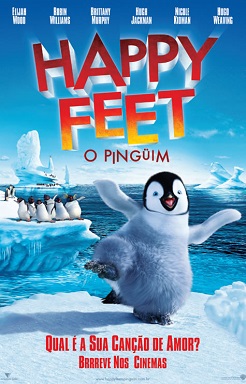 Disponível em: <http://filmesinfantil.com.br/2015/02/02/happy-feet-o-pinguim-dublado/>. Acesso em: 25 jun.2016. O filme traz uma reflexão sobre a importância da preservação da Antártida. Entre as medidas para a preservação do continente gelado, observa-se a eficácia no acordo entre as nações interessadas na exploração econômica do mesmo.na divulgação de informações sobre a importância da Antártica para o clima.na exploração de recursos energéticos comercializados por países, como Rússia e Canadá.nas buscas individuais dos países com intuito de se apropriarem da região.Veja o cartaz do filme Happy Feet, lançado em 2006.Disponível em: <http://filmesinfantil.com.br/2015/02/02/happy-feet-o-pinguim-dublado/>. Acesso em: 25 jun.2016. O filme traz uma reflexão sobre a importância da preservação da Antártida. Entre as medidas para a preservação do continente gelado, observa-se a eficácia no acordo entre as nações interessadas na exploração econômica do mesmo.na divulgação de informações sobre a importância da Antártica para o clima.na exploração de recursos energéticos comercializados por países, como Rússia e Canadá.nas buscas individuais dos países com intuito de se apropriarem da região.Veja o cartaz do filme Happy Feet, lançado em 2006.Disponível em: <http://filmesinfantil.com.br/2015/02/02/happy-feet-o-pinguim-dublado/>. Acesso em: 25 jun.2016. O filme traz uma reflexão sobre a importância da preservação da Antártida. Entre as medidas para a preservação do continente gelado, observa-se a eficácia no acordo entre as nações interessadas na exploração econômica do mesmo.na divulgação de informações sobre a importância da Antártica para o clima.na exploração de recursos energéticos comercializados por países, como Rússia e Canadá.nas buscas individuais dos países com intuito de se apropriarem da região.Veja o cartaz do filme Happy Feet, lançado em 2006.Disponível em: <http://filmesinfantil.com.br/2015/02/02/happy-feet-o-pinguim-dublado/>. Acesso em: 25 jun.2016. O filme traz uma reflexão sobre a importância da preservação da Antártida. Entre as medidas para a preservação do continente gelado, observa-se a eficácia no acordo entre as nações interessadas na exploração econômica do mesmo.na divulgação de informações sobre a importância da Antártica para o clima.na exploração de recursos energéticos comercializados por países, como Rússia e Canadá.nas buscas individuais dos países com intuito de se apropriarem da região.Veja o cartaz do filme Happy Feet, lançado em 2006.Disponível em: <http://filmesinfantil.com.br/2015/02/02/happy-feet-o-pinguim-dublado/>. Acesso em: 25 jun.2016. O filme traz uma reflexão sobre a importância da preservação da Antártida. Entre as medidas para a preservação do continente gelado, observa-se a eficácia no acordo entre as nações interessadas na exploração econômica do mesmo.na divulgação de informações sobre a importância da Antártica para o clima.na exploração de recursos energéticos comercializados por países, como Rússia e Canadá.nas buscas individuais dos países com intuito de se apropriarem da região.Veja o cartaz do filme Happy Feet, lançado em 2006.Disponível em: <http://filmesinfantil.com.br/2015/02/02/happy-feet-o-pinguim-dublado/>. Acesso em: 25 jun.2016. O filme traz uma reflexão sobre a importância da preservação da Antártida. Entre as medidas para a preservação do continente gelado, observa-se a eficácia no acordo entre as nações interessadas na exploração econômica do mesmo.na divulgação de informações sobre a importância da Antártica para o clima.na exploração de recursos energéticos comercializados por países, como Rússia e Canadá.nas buscas individuais dos países com intuito de se apropriarem da região.Veja o cartaz do filme Happy Feet, lançado em 2006.Disponível em: <http://filmesinfantil.com.br/2015/02/02/happy-feet-o-pinguim-dublado/>. Acesso em: 25 jun.2016. O filme traz uma reflexão sobre a importância da preservação da Antártida. Entre as medidas para a preservação do continente gelado, observa-se a eficácia no acordo entre as nações interessadas na exploração econômica do mesmo.na divulgação de informações sobre a importância da Antártica para o clima.na exploração de recursos energéticos comercializados por países, como Rússia e Canadá.nas buscas individuais dos países com intuito de se apropriarem da região.Veja o cartaz do filme Happy Feet, lançado em 2006.Disponível em: <http://filmesinfantil.com.br/2015/02/02/happy-feet-o-pinguim-dublado/>. Acesso em: 25 jun.2016. O filme traz uma reflexão sobre a importância da preservação da Antártida. Entre as medidas para a preservação do continente gelado, observa-se a eficácia no acordo entre as nações interessadas na exploração econômica do mesmo.na divulgação de informações sobre a importância da Antártica para o clima.na exploração de recursos energéticos comercializados por países, como Rússia e Canadá.nas buscas individuais dos países com intuito de se apropriarem da região.Veja o cartaz do filme Happy Feet, lançado em 2006.Disponível em: <http://filmesinfantil.com.br/2015/02/02/happy-feet-o-pinguim-dublado/>. Acesso em: 25 jun.2016. O filme traz uma reflexão sobre a importância da preservação da Antártida. Entre as medidas para a preservação do continente gelado, observa-se a eficácia no acordo entre as nações interessadas na exploração econômica do mesmo.na divulgação de informações sobre a importância da Antártica para o clima.na exploração de recursos energéticos comercializados por países, como Rússia e Canadá.nas buscas individuais dos países com intuito de se apropriarem da região.Gabarito ComentadoQuestão 07Questão 07Disciplina: GeografiaAno: 9ºAno: 9ºNível de dificuldade: MédioNível de dificuldade: MédioA) Alternativa correta. O Tratado Antártico é um acordo que entrou em vigor em 1961 e estabelece a não militarização desde continente, liberdade de pesquisa científica, proteção ambiental e suspensão de reivindicações territoriais. Tem sido eficiente, já que as nações envolvidas lidam com o continente dentro das ações previstas.B) Alternativa incorreta. Apesar da importância das informações veiculadas sobre a Antártica, estas são insuficientes para frear a exploração do continente. Foi necessário o envolvimento amplo entre as nações mundiais.C) Alternativa incorreta. A exploração de recursos energéticos ocorre na região Ártica, e não na Antártica.D) Alternativa incorreta. Antes da assinatura do Tratado Antártico, algumas nações mundiais reivindicavam a posse do continente gelado. Atualmente, observa-se a parceria entre países na implantação de bases militares que possibilitam estudos e pesquisas científicas na Antártica.A) Alternativa correta. O Tratado Antártico é um acordo que entrou em vigor em 1961 e estabelece a não militarização desde continente, liberdade de pesquisa científica, proteção ambiental e suspensão de reivindicações territoriais. Tem sido eficiente, já que as nações envolvidas lidam com o continente dentro das ações previstas.B) Alternativa incorreta. Apesar da importância das informações veiculadas sobre a Antártica, estas são insuficientes para frear a exploração do continente. Foi necessário o envolvimento amplo entre as nações mundiais.C) Alternativa incorreta. A exploração de recursos energéticos ocorre na região Ártica, e não na Antártica.D) Alternativa incorreta. Antes da assinatura do Tratado Antártico, algumas nações mundiais reivindicavam a posse do continente gelado. Atualmente, observa-se a parceria entre países na implantação de bases militares que possibilitam estudos e pesquisas científicas na Antártica.A) Alternativa correta. O Tratado Antártico é um acordo que entrou em vigor em 1961 e estabelece a não militarização desde continente, liberdade de pesquisa científica, proteção ambiental e suspensão de reivindicações territoriais. Tem sido eficiente, já que as nações envolvidas lidam com o continente dentro das ações previstas.B) Alternativa incorreta. Apesar da importância das informações veiculadas sobre a Antártica, estas são insuficientes para frear a exploração do continente. Foi necessário o envolvimento amplo entre as nações mundiais.C) Alternativa incorreta. A exploração de recursos energéticos ocorre na região Ártica, e não na Antártica.D) Alternativa incorreta. Antes da assinatura do Tratado Antártico, algumas nações mundiais reivindicavam a posse do continente gelado. Atualmente, observa-se a parceria entre países na implantação de bases militares que possibilitam estudos e pesquisas científicas na Antártica.A) Alternativa correta. O Tratado Antártico é um acordo que entrou em vigor em 1961 e estabelece a não militarização desde continente, liberdade de pesquisa científica, proteção ambiental e suspensão de reivindicações territoriais. Tem sido eficiente, já que as nações envolvidas lidam com o continente dentro das ações previstas.B) Alternativa incorreta. Apesar da importância das informações veiculadas sobre a Antártica, estas são insuficientes para frear a exploração do continente. Foi necessário o envolvimento amplo entre as nações mundiais.C) Alternativa incorreta. A exploração de recursos energéticos ocorre na região Ártica, e não na Antártica.D) Alternativa incorreta. Antes da assinatura do Tratado Antártico, algumas nações mundiais reivindicavam a posse do continente gelado. Atualmente, observa-se a parceria entre países na implantação de bases militares que possibilitam estudos e pesquisas científicas na Antártica.A) Alternativa correta. O Tratado Antártico é um acordo que entrou em vigor em 1961 e estabelece a não militarização desde continente, liberdade de pesquisa científica, proteção ambiental e suspensão de reivindicações territoriais. Tem sido eficiente, já que as nações envolvidas lidam com o continente dentro das ações previstas.B) Alternativa incorreta. Apesar da importância das informações veiculadas sobre a Antártica, estas são insuficientes para frear a exploração do continente. Foi necessário o envolvimento amplo entre as nações mundiais.C) Alternativa incorreta. A exploração de recursos energéticos ocorre na região Ártica, e não na Antártica.D) Alternativa incorreta. Antes da assinatura do Tratado Antártico, algumas nações mundiais reivindicavam a posse do continente gelado. Atualmente, observa-se a parceria entre países na implantação de bases militares que possibilitam estudos e pesquisas científicas na Antártica.A) Alternativa correta. O Tratado Antártico é um acordo que entrou em vigor em 1961 e estabelece a não militarização desde continente, liberdade de pesquisa científica, proteção ambiental e suspensão de reivindicações territoriais. Tem sido eficiente, já que as nações envolvidas lidam com o continente dentro das ações previstas.B) Alternativa incorreta. Apesar da importância das informações veiculadas sobre a Antártica, estas são insuficientes para frear a exploração do continente. Foi necessário o envolvimento amplo entre as nações mundiais.C) Alternativa incorreta. A exploração de recursos energéticos ocorre na região Ártica, e não na Antártica.D) Alternativa incorreta. Antes da assinatura do Tratado Antártico, algumas nações mundiais reivindicavam a posse do continente gelado. Atualmente, observa-se a parceria entre países na implantação de bases militares que possibilitam estudos e pesquisas científicas na Antártica.A) Alternativa correta. O Tratado Antártico é um acordo que entrou em vigor em 1961 e estabelece a não militarização desde continente, liberdade de pesquisa científica, proteção ambiental e suspensão de reivindicações territoriais. Tem sido eficiente, já que as nações envolvidas lidam com o continente dentro das ações previstas.B) Alternativa incorreta. Apesar da importância das informações veiculadas sobre a Antártica, estas são insuficientes para frear a exploração do continente. Foi necessário o envolvimento amplo entre as nações mundiais.C) Alternativa incorreta. A exploração de recursos energéticos ocorre na região Ártica, e não na Antártica.D) Alternativa incorreta. Antes da assinatura do Tratado Antártico, algumas nações mundiais reivindicavam a posse do continente gelado. Atualmente, observa-se a parceria entre países na implantação de bases militares que possibilitam estudos e pesquisas científicas na Antártica.A) Alternativa correta. O Tratado Antártico é um acordo que entrou em vigor em 1961 e estabelece a não militarização desde continente, liberdade de pesquisa científica, proteção ambiental e suspensão de reivindicações territoriais. Tem sido eficiente, já que as nações envolvidas lidam com o continente dentro das ações previstas.B) Alternativa incorreta. Apesar da importância das informações veiculadas sobre a Antártica, estas são insuficientes para frear a exploração do continente. Foi necessário o envolvimento amplo entre as nações mundiais.C) Alternativa incorreta. A exploração de recursos energéticos ocorre na região Ártica, e não na Antártica.D) Alternativa incorreta. Antes da assinatura do Tratado Antártico, algumas nações mundiais reivindicavam a posse do continente gelado. Atualmente, observa-se a parceria entre países na implantação de bases militares que possibilitam estudos e pesquisas científicas na Antártica.BANCO DE QUESTÕESBANCO DE QUESTÕESDisciplina: GeografiaDisciplina: GeografiaAno: 9º Ano: 9º Nível de dificuldade: DifícilNível de dificuldade: DifícilNível de dificuldade: DifícilCompetência: Compreender a sociedade e a natureza, reconhecendo suas interações no espaço em diferentes contextos históricos e geográficos.Habilidade: Avaliar as relações entre preservação e degradação da vida no planeta nas diferentes escalas.Competência: Compreender a sociedade e a natureza, reconhecendo suas interações no espaço em diferentes contextos históricos e geográficos.Habilidade: Avaliar as relações entre preservação e degradação da vida no planeta nas diferentes escalas.Competência: Compreender a sociedade e a natureza, reconhecendo suas interações no espaço em diferentes contextos históricos e geográficos.Habilidade: Avaliar as relações entre preservação e degradação da vida no planeta nas diferentes escalas.Competência: Compreender a sociedade e a natureza, reconhecendo suas interações no espaço em diferentes contextos históricos e geográficos.Habilidade: Avaliar as relações entre preservação e degradação da vida no planeta nas diferentes escalas.Competência: Compreender a sociedade e a natureza, reconhecendo suas interações no espaço em diferentes contextos históricos e geográficos.Habilidade: Avaliar as relações entre preservação e degradação da vida no planeta nas diferentes escalas.Competência: Compreender a sociedade e a natureza, reconhecendo suas interações no espaço em diferentes contextos históricos e geográficos.Habilidade: Avaliar as relações entre preservação e degradação da vida no planeta nas diferentes escalas.Competência: Compreender a sociedade e a natureza, reconhecendo suas interações no espaço em diferentes contextos históricos e geográficos.Habilidade: Avaliar as relações entre preservação e degradação da vida no planeta nas diferentes escalas.Competência: Compreender a sociedade e a natureza, reconhecendo suas interações no espaço em diferentes contextos históricos e geográficos.Habilidade: Avaliar as relações entre preservação e degradação da vida no planeta nas diferentes escalas.Competência: Compreender a sociedade e a natureza, reconhecendo suas interações no espaço em diferentes contextos históricos e geográficos.Habilidade: Avaliar as relações entre preservação e degradação da vida no planeta nas diferentes escalas.Tema/conteúdo: Oceania e regiões polares – Unidade 4 – Capítulo 8 – Livro 2/2016Questão 08 – Gabarito: DTema/conteúdo: Oceania e regiões polares – Unidade 4 – Capítulo 8 – Livro 2/2016Questão 08 – Gabarito: DTema/conteúdo: Oceania e regiões polares – Unidade 4 – Capítulo 8 – Livro 2/2016Questão 08 – Gabarito: DTema/conteúdo: Oceania e regiões polares – Unidade 4 – Capítulo 8 – Livro 2/2016Questão 08 – Gabarito: DTema/conteúdo: Oceania e regiões polares – Unidade 4 – Capítulo 8 – Livro 2/2016Questão 08 – Gabarito: DTema/conteúdo: Oceania e regiões polares – Unidade 4 – Capítulo 8 – Livro 2/2016Questão 08 – Gabarito: DTema/conteúdo: Oceania e regiões polares – Unidade 4 – Capítulo 8 – Livro 2/2016Questão 08 – Gabarito: DTema/conteúdo: Oceania e regiões polares – Unidade 4 – Capítulo 8 – Livro 2/2016Questão 08 – Gabarito: DTema/conteúdo: Oceania e regiões polares – Unidade 4 – Capítulo 8 – Livro 2/2016Questão 08 – Gabarito: DSão Paulo recebe exposição de fotos sobre a vida na AntártidaPúblico tem acesso a informações sobre animais e plantas que se adaptaram a um ambiente de temperatura negativasPublicado: 18/02/2016A estação da Sé do metrô de São Paulo recebe, a partir desta quinta-feira (18), a exposição de fotografias “A paisagem e a vida no continente gelado”, sobre a vida existente no continente antártico. Em 14 imagens, o visitante poderá conhecer animais exóticos e plantas que se adaptaram a temperaturas negativas tanto sobre o gelo glacial quanto nas profundezas do mar gelado. O trabalho é parte do projeto de monitoramento ambiental da área onde se localiza a Estação Antártica Comandante Ferraz, a base da pesquisa brasileira na região. A exposição foi coordenada por integrantes do Instituto Oceanográfico da Universidade de São Paulo (Iousp), com financiamento do Ministério do Meio Ambiente (MMA). [...]Disponível em: <http://www.brasil.gov.br/meio-ambiente/2016/02/sao-paulo-recebe-exposicao-de-fotos-sobre-a-vida-na-antartida>. Acesso em: 25 jun. 2016. O trabalho descrito na reportagem é parte do projeto de monitoramento ambiental na Antártica. Entre outros aspectos, a exposição visa mostrar a importância da parceria internacional no cuidado com o continente gelado.justificar a presença de uma base militar brasileira na Antártica.estimular estudos sobre a exploração de recursos minerais em áreas inóspitas.difundir conhecimento sobre a Antártica para a população.São Paulo recebe exposição de fotos sobre a vida na AntártidaPúblico tem acesso a informações sobre animais e plantas que se adaptaram a um ambiente de temperatura negativasPublicado: 18/02/2016A estação da Sé do metrô de São Paulo recebe, a partir desta quinta-feira (18), a exposição de fotografias “A paisagem e a vida no continente gelado”, sobre a vida existente no continente antártico. Em 14 imagens, o visitante poderá conhecer animais exóticos e plantas que se adaptaram a temperaturas negativas tanto sobre o gelo glacial quanto nas profundezas do mar gelado. O trabalho é parte do projeto de monitoramento ambiental da área onde se localiza a Estação Antártica Comandante Ferraz, a base da pesquisa brasileira na região. A exposição foi coordenada por integrantes do Instituto Oceanográfico da Universidade de São Paulo (Iousp), com financiamento do Ministério do Meio Ambiente (MMA). [...]Disponível em: <http://www.brasil.gov.br/meio-ambiente/2016/02/sao-paulo-recebe-exposicao-de-fotos-sobre-a-vida-na-antartida>. Acesso em: 25 jun. 2016. O trabalho descrito na reportagem é parte do projeto de monitoramento ambiental na Antártica. Entre outros aspectos, a exposição visa mostrar a importância da parceria internacional no cuidado com o continente gelado.justificar a presença de uma base militar brasileira na Antártica.estimular estudos sobre a exploração de recursos minerais em áreas inóspitas.difundir conhecimento sobre a Antártica para a população.São Paulo recebe exposição de fotos sobre a vida na AntártidaPúblico tem acesso a informações sobre animais e plantas que se adaptaram a um ambiente de temperatura negativasPublicado: 18/02/2016A estação da Sé do metrô de São Paulo recebe, a partir desta quinta-feira (18), a exposição de fotografias “A paisagem e a vida no continente gelado”, sobre a vida existente no continente antártico. Em 14 imagens, o visitante poderá conhecer animais exóticos e plantas que se adaptaram a temperaturas negativas tanto sobre o gelo glacial quanto nas profundezas do mar gelado. O trabalho é parte do projeto de monitoramento ambiental da área onde se localiza a Estação Antártica Comandante Ferraz, a base da pesquisa brasileira na região. A exposição foi coordenada por integrantes do Instituto Oceanográfico da Universidade de São Paulo (Iousp), com financiamento do Ministério do Meio Ambiente (MMA). [...]Disponível em: <http://www.brasil.gov.br/meio-ambiente/2016/02/sao-paulo-recebe-exposicao-de-fotos-sobre-a-vida-na-antartida>. Acesso em: 25 jun. 2016. O trabalho descrito na reportagem é parte do projeto de monitoramento ambiental na Antártica. Entre outros aspectos, a exposição visa mostrar a importância da parceria internacional no cuidado com o continente gelado.justificar a presença de uma base militar brasileira na Antártica.estimular estudos sobre a exploração de recursos minerais em áreas inóspitas.difundir conhecimento sobre a Antártica para a população.São Paulo recebe exposição de fotos sobre a vida na AntártidaPúblico tem acesso a informações sobre animais e plantas que se adaptaram a um ambiente de temperatura negativasPublicado: 18/02/2016A estação da Sé do metrô de São Paulo recebe, a partir desta quinta-feira (18), a exposição de fotografias “A paisagem e a vida no continente gelado”, sobre a vida existente no continente antártico. Em 14 imagens, o visitante poderá conhecer animais exóticos e plantas que se adaptaram a temperaturas negativas tanto sobre o gelo glacial quanto nas profundezas do mar gelado. O trabalho é parte do projeto de monitoramento ambiental da área onde se localiza a Estação Antártica Comandante Ferraz, a base da pesquisa brasileira na região. A exposição foi coordenada por integrantes do Instituto Oceanográfico da Universidade de São Paulo (Iousp), com financiamento do Ministério do Meio Ambiente (MMA). [...]Disponível em: <http://www.brasil.gov.br/meio-ambiente/2016/02/sao-paulo-recebe-exposicao-de-fotos-sobre-a-vida-na-antartida>. Acesso em: 25 jun. 2016. O trabalho descrito na reportagem é parte do projeto de monitoramento ambiental na Antártica. Entre outros aspectos, a exposição visa mostrar a importância da parceria internacional no cuidado com o continente gelado.justificar a presença de uma base militar brasileira na Antártica.estimular estudos sobre a exploração de recursos minerais em áreas inóspitas.difundir conhecimento sobre a Antártica para a população.São Paulo recebe exposição de fotos sobre a vida na AntártidaPúblico tem acesso a informações sobre animais e plantas que se adaptaram a um ambiente de temperatura negativasPublicado: 18/02/2016A estação da Sé do metrô de São Paulo recebe, a partir desta quinta-feira (18), a exposição de fotografias “A paisagem e a vida no continente gelado”, sobre a vida existente no continente antártico. Em 14 imagens, o visitante poderá conhecer animais exóticos e plantas que se adaptaram a temperaturas negativas tanto sobre o gelo glacial quanto nas profundezas do mar gelado. O trabalho é parte do projeto de monitoramento ambiental da área onde se localiza a Estação Antártica Comandante Ferraz, a base da pesquisa brasileira na região. A exposição foi coordenada por integrantes do Instituto Oceanográfico da Universidade de São Paulo (Iousp), com financiamento do Ministério do Meio Ambiente (MMA). [...]Disponível em: <http://www.brasil.gov.br/meio-ambiente/2016/02/sao-paulo-recebe-exposicao-de-fotos-sobre-a-vida-na-antartida>. Acesso em: 25 jun. 2016. O trabalho descrito na reportagem é parte do projeto de monitoramento ambiental na Antártica. Entre outros aspectos, a exposição visa mostrar a importância da parceria internacional no cuidado com o continente gelado.justificar a presença de uma base militar brasileira na Antártica.estimular estudos sobre a exploração de recursos minerais em áreas inóspitas.difundir conhecimento sobre a Antártica para a população.São Paulo recebe exposição de fotos sobre a vida na AntártidaPúblico tem acesso a informações sobre animais e plantas que se adaptaram a um ambiente de temperatura negativasPublicado: 18/02/2016A estação da Sé do metrô de São Paulo recebe, a partir desta quinta-feira (18), a exposição de fotografias “A paisagem e a vida no continente gelado”, sobre a vida existente no continente antártico. Em 14 imagens, o visitante poderá conhecer animais exóticos e plantas que se adaptaram a temperaturas negativas tanto sobre o gelo glacial quanto nas profundezas do mar gelado. O trabalho é parte do projeto de monitoramento ambiental da área onde se localiza a Estação Antártica Comandante Ferraz, a base da pesquisa brasileira na região. A exposição foi coordenada por integrantes do Instituto Oceanográfico da Universidade de São Paulo (Iousp), com financiamento do Ministério do Meio Ambiente (MMA). [...]Disponível em: <http://www.brasil.gov.br/meio-ambiente/2016/02/sao-paulo-recebe-exposicao-de-fotos-sobre-a-vida-na-antartida>. Acesso em: 25 jun. 2016. O trabalho descrito na reportagem é parte do projeto de monitoramento ambiental na Antártica. Entre outros aspectos, a exposição visa mostrar a importância da parceria internacional no cuidado com o continente gelado.justificar a presença de uma base militar brasileira na Antártica.estimular estudos sobre a exploração de recursos minerais em áreas inóspitas.difundir conhecimento sobre a Antártica para a população.São Paulo recebe exposição de fotos sobre a vida na AntártidaPúblico tem acesso a informações sobre animais e plantas que se adaptaram a um ambiente de temperatura negativasPublicado: 18/02/2016A estação da Sé do metrô de São Paulo recebe, a partir desta quinta-feira (18), a exposição de fotografias “A paisagem e a vida no continente gelado”, sobre a vida existente no continente antártico. Em 14 imagens, o visitante poderá conhecer animais exóticos e plantas que se adaptaram a temperaturas negativas tanto sobre o gelo glacial quanto nas profundezas do mar gelado. O trabalho é parte do projeto de monitoramento ambiental da área onde se localiza a Estação Antártica Comandante Ferraz, a base da pesquisa brasileira na região. A exposição foi coordenada por integrantes do Instituto Oceanográfico da Universidade de São Paulo (Iousp), com financiamento do Ministério do Meio Ambiente (MMA). [...]Disponível em: <http://www.brasil.gov.br/meio-ambiente/2016/02/sao-paulo-recebe-exposicao-de-fotos-sobre-a-vida-na-antartida>. Acesso em: 25 jun. 2016. O trabalho descrito na reportagem é parte do projeto de monitoramento ambiental na Antártica. Entre outros aspectos, a exposição visa mostrar a importância da parceria internacional no cuidado com o continente gelado.justificar a presença de uma base militar brasileira na Antártica.estimular estudos sobre a exploração de recursos minerais em áreas inóspitas.difundir conhecimento sobre a Antártica para a população.São Paulo recebe exposição de fotos sobre a vida na AntártidaPúblico tem acesso a informações sobre animais e plantas que se adaptaram a um ambiente de temperatura negativasPublicado: 18/02/2016A estação da Sé do metrô de São Paulo recebe, a partir desta quinta-feira (18), a exposição de fotografias “A paisagem e a vida no continente gelado”, sobre a vida existente no continente antártico. Em 14 imagens, o visitante poderá conhecer animais exóticos e plantas que se adaptaram a temperaturas negativas tanto sobre o gelo glacial quanto nas profundezas do mar gelado. O trabalho é parte do projeto de monitoramento ambiental da área onde se localiza a Estação Antártica Comandante Ferraz, a base da pesquisa brasileira na região. A exposição foi coordenada por integrantes do Instituto Oceanográfico da Universidade de São Paulo (Iousp), com financiamento do Ministério do Meio Ambiente (MMA). [...]Disponível em: <http://www.brasil.gov.br/meio-ambiente/2016/02/sao-paulo-recebe-exposicao-de-fotos-sobre-a-vida-na-antartida>. Acesso em: 25 jun. 2016. O trabalho descrito na reportagem é parte do projeto de monitoramento ambiental na Antártica. Entre outros aspectos, a exposição visa mostrar a importância da parceria internacional no cuidado com o continente gelado.justificar a presença de uma base militar brasileira na Antártica.estimular estudos sobre a exploração de recursos minerais em áreas inóspitas.difundir conhecimento sobre a Antártica para a população.São Paulo recebe exposição de fotos sobre a vida na AntártidaPúblico tem acesso a informações sobre animais e plantas que se adaptaram a um ambiente de temperatura negativasPublicado: 18/02/2016A estação da Sé do metrô de São Paulo recebe, a partir desta quinta-feira (18), a exposição de fotografias “A paisagem e a vida no continente gelado”, sobre a vida existente no continente antártico. Em 14 imagens, o visitante poderá conhecer animais exóticos e plantas que se adaptaram a temperaturas negativas tanto sobre o gelo glacial quanto nas profundezas do mar gelado. O trabalho é parte do projeto de monitoramento ambiental da área onde se localiza a Estação Antártica Comandante Ferraz, a base da pesquisa brasileira na região. A exposição foi coordenada por integrantes do Instituto Oceanográfico da Universidade de São Paulo (Iousp), com financiamento do Ministério do Meio Ambiente (MMA). [...]Disponível em: <http://www.brasil.gov.br/meio-ambiente/2016/02/sao-paulo-recebe-exposicao-de-fotos-sobre-a-vida-na-antartida>. Acesso em: 25 jun. 2016. O trabalho descrito na reportagem é parte do projeto de monitoramento ambiental na Antártica. Entre outros aspectos, a exposição visa mostrar a importância da parceria internacional no cuidado com o continente gelado.justificar a presença de uma base militar brasileira na Antártica.estimular estudos sobre a exploração de recursos minerais em áreas inóspitas.difundir conhecimento sobre a Antártica para a população.Gabarito ComentadoQuestão 08Questão 08Disciplina: GeografiaDisciplina: GeografiaAno: 9ºAno: 9ºNível de dificuldade: DifícilA) Alternativa incorreta. O trecho da reportagem não revela o estabelecimento de parcerias quanto ao cuidado com a Antártica, mas somente apresenta informações que trazem conhecimento sobre o continente.B) Alternativa incorreta. A organização de uma exposição que mostra aspectos sobre a fauna e a flora da Antártica auxilia na divulgação de conhecimento sobre o continente.C) Alternativa incorreta. A reportagem cita aspectos sobre a fauna e a flora da Antártica, e não sobre a exploração de recursos minerais disponíveis na Antártica.D) Alternativa correta. A exposição descrita possibilita o conhecimento sobre a fauna e flora da Antártica e mostra que a região não é apenas um bloco de gelo, mas também necessita de proteção.A) Alternativa incorreta. O trecho da reportagem não revela o estabelecimento de parcerias quanto ao cuidado com a Antártica, mas somente apresenta informações que trazem conhecimento sobre o continente.B) Alternativa incorreta. A organização de uma exposição que mostra aspectos sobre a fauna e a flora da Antártica auxilia na divulgação de conhecimento sobre o continente.C) Alternativa incorreta. A reportagem cita aspectos sobre a fauna e a flora da Antártica, e não sobre a exploração de recursos minerais disponíveis na Antártica.D) Alternativa correta. A exposição descrita possibilita o conhecimento sobre a fauna e flora da Antártica e mostra que a região não é apenas um bloco de gelo, mas também necessita de proteção.A) Alternativa incorreta. O trecho da reportagem não revela o estabelecimento de parcerias quanto ao cuidado com a Antártica, mas somente apresenta informações que trazem conhecimento sobre o continente.B) Alternativa incorreta. A organização de uma exposição que mostra aspectos sobre a fauna e a flora da Antártica auxilia na divulgação de conhecimento sobre o continente.C) Alternativa incorreta. A reportagem cita aspectos sobre a fauna e a flora da Antártica, e não sobre a exploração de recursos minerais disponíveis na Antártica.D) Alternativa correta. A exposição descrita possibilita o conhecimento sobre a fauna e flora da Antártica e mostra que a região não é apenas um bloco de gelo, mas também necessita de proteção.A) Alternativa incorreta. O trecho da reportagem não revela o estabelecimento de parcerias quanto ao cuidado com a Antártica, mas somente apresenta informações que trazem conhecimento sobre o continente.B) Alternativa incorreta. A organização de uma exposição que mostra aspectos sobre a fauna e a flora da Antártica auxilia na divulgação de conhecimento sobre o continente.C) Alternativa incorreta. A reportagem cita aspectos sobre a fauna e a flora da Antártica, e não sobre a exploração de recursos minerais disponíveis na Antártica.D) Alternativa correta. A exposição descrita possibilita o conhecimento sobre a fauna e flora da Antártica e mostra que a região não é apenas um bloco de gelo, mas também necessita de proteção.A) Alternativa incorreta. O trecho da reportagem não revela o estabelecimento de parcerias quanto ao cuidado com a Antártica, mas somente apresenta informações que trazem conhecimento sobre o continente.B) Alternativa incorreta. A organização de uma exposição que mostra aspectos sobre a fauna e a flora da Antártica auxilia na divulgação de conhecimento sobre o continente.C) Alternativa incorreta. A reportagem cita aspectos sobre a fauna e a flora da Antártica, e não sobre a exploração de recursos minerais disponíveis na Antártica.D) Alternativa correta. A exposição descrita possibilita o conhecimento sobre a fauna e flora da Antártica e mostra que a região não é apenas um bloco de gelo, mas também necessita de proteção.A) Alternativa incorreta. O trecho da reportagem não revela o estabelecimento de parcerias quanto ao cuidado com a Antártica, mas somente apresenta informações que trazem conhecimento sobre o continente.B) Alternativa incorreta. A organização de uma exposição que mostra aspectos sobre a fauna e a flora da Antártica auxilia na divulgação de conhecimento sobre o continente.C) Alternativa incorreta. A reportagem cita aspectos sobre a fauna e a flora da Antártica, e não sobre a exploração de recursos minerais disponíveis na Antártica.D) Alternativa correta. A exposição descrita possibilita o conhecimento sobre a fauna e flora da Antártica e mostra que a região não é apenas um bloco de gelo, mas também necessita de proteção.A) Alternativa incorreta. O trecho da reportagem não revela o estabelecimento de parcerias quanto ao cuidado com a Antártica, mas somente apresenta informações que trazem conhecimento sobre o continente.B) Alternativa incorreta. A organização de uma exposição que mostra aspectos sobre a fauna e a flora da Antártica auxilia na divulgação de conhecimento sobre o continente.C) Alternativa incorreta. A reportagem cita aspectos sobre a fauna e a flora da Antártica, e não sobre a exploração de recursos minerais disponíveis na Antártica.D) Alternativa correta. A exposição descrita possibilita o conhecimento sobre a fauna e flora da Antártica e mostra que a região não é apenas um bloco de gelo, mas também necessita de proteção.A) Alternativa incorreta. O trecho da reportagem não revela o estabelecimento de parcerias quanto ao cuidado com a Antártica, mas somente apresenta informações que trazem conhecimento sobre o continente.B) Alternativa incorreta. A organização de uma exposição que mostra aspectos sobre a fauna e a flora da Antártica auxilia na divulgação de conhecimento sobre o continente.C) Alternativa incorreta. A reportagem cita aspectos sobre a fauna e a flora da Antártica, e não sobre a exploração de recursos minerais disponíveis na Antártica.D) Alternativa correta. A exposição descrita possibilita o conhecimento sobre a fauna e flora da Antártica e mostra que a região não é apenas um bloco de gelo, mas também necessita de proteção.BANCO DE QUESTÕESBANCO DE QUESTÕESDisciplina: GeografiaDisciplina: GeografiaDisciplina: GeografiaAno: 9º Ano: 9º Nível de dificuldade: DifícilNível de dificuldade: DifícilCompetência: Analisar as relações existentes entre os aspectos físicos, econômicos e sociais no espaço geográfico a partir da observação do espaço e da interação entre todos esses processos. Habilidade: Analisar as relações socioeconômicas e a apropriação dos recursos naturais pelas sociedades atuais.Competência: Analisar as relações existentes entre os aspectos físicos, econômicos e sociais no espaço geográfico a partir da observação do espaço e da interação entre todos esses processos. Habilidade: Analisar as relações socioeconômicas e a apropriação dos recursos naturais pelas sociedades atuais.Competência: Analisar as relações existentes entre os aspectos físicos, econômicos e sociais no espaço geográfico a partir da observação do espaço e da interação entre todos esses processos. Habilidade: Analisar as relações socioeconômicas e a apropriação dos recursos naturais pelas sociedades atuais.Competência: Analisar as relações existentes entre os aspectos físicos, econômicos e sociais no espaço geográfico a partir da observação do espaço e da interação entre todos esses processos. Habilidade: Analisar as relações socioeconômicas e a apropriação dos recursos naturais pelas sociedades atuais.Competência: Analisar as relações existentes entre os aspectos físicos, econômicos e sociais no espaço geográfico a partir da observação do espaço e da interação entre todos esses processos. Habilidade: Analisar as relações socioeconômicas e a apropriação dos recursos naturais pelas sociedades atuais.Competência: Analisar as relações existentes entre os aspectos físicos, econômicos e sociais no espaço geográfico a partir da observação do espaço e da interação entre todos esses processos. Habilidade: Analisar as relações socioeconômicas e a apropriação dos recursos naturais pelas sociedades atuais.Competência: Analisar as relações existentes entre os aspectos físicos, econômicos e sociais no espaço geográfico a partir da observação do espaço e da interação entre todos esses processos. Habilidade: Analisar as relações socioeconômicas e a apropriação dos recursos naturais pelas sociedades atuais.Competência: Analisar as relações existentes entre os aspectos físicos, econômicos e sociais no espaço geográfico a partir da observação do espaço e da interação entre todos esses processos. Habilidade: Analisar as relações socioeconômicas e a apropriação dos recursos naturais pelas sociedades atuais.Competência: Analisar as relações existentes entre os aspectos físicos, econômicos e sociais no espaço geográfico a partir da observação do espaço e da interação entre todos esses processos. Habilidade: Analisar as relações socioeconômicas e a apropriação dos recursos naturais pelas sociedades atuais.Tema/conteúdo: Oceania e regiões polares – Unidade 4 – Capítulo 8 – Livro 2/2016Questão 09 – Gabarito: BTema/conteúdo: Oceania e regiões polares – Unidade 4 – Capítulo 8 – Livro 2/2016Questão 09 – Gabarito: BTema/conteúdo: Oceania e regiões polares – Unidade 4 – Capítulo 8 – Livro 2/2016Questão 09 – Gabarito: BTema/conteúdo: Oceania e regiões polares – Unidade 4 – Capítulo 8 – Livro 2/2016Questão 09 – Gabarito: BTema/conteúdo: Oceania e regiões polares – Unidade 4 – Capítulo 8 – Livro 2/2016Questão 09 – Gabarito: BTema/conteúdo: Oceania e regiões polares – Unidade 4 – Capítulo 8 – Livro 2/2016Questão 09 – Gabarito: BTema/conteúdo: Oceania e regiões polares – Unidade 4 – Capítulo 8 – Livro 2/2016Questão 09 – Gabarito: BTema/conteúdo: Oceania e regiões polares – Unidade 4 – Capítulo 8 – Livro 2/2016Questão 09 – Gabarito: BTema/conteúdo: Oceania e regiões polares – Unidade 4 – Capítulo 8 – Livro 2/2016Questão 09 – Gabarito: BVeja o infográfico.Novo quebra-gelo nuclear permitirá à Rússia assegurar sua liderança no Ártico               Disponível em: <http://br.sputniknews.com/infograficos/20160623/5244303/quebra-gelo-artico.html>. Acesso em: 25 jun.2016. O investimento da Rússia no sistema de transporte marítimo demonstraa apropriação das zonas polares por um único país.a importância do Ártico na circulação mundial de mercadorias.o envolvimento militar e poderio bélico russo.o controle exclusivo do espaço marítimo do norte do planeta.Veja o infográfico.Novo quebra-gelo nuclear permitirá à Rússia assegurar sua liderança no Ártico               Disponível em: <http://br.sputniknews.com/infograficos/20160623/5244303/quebra-gelo-artico.html>. Acesso em: 25 jun.2016. O investimento da Rússia no sistema de transporte marítimo demonstraa apropriação das zonas polares por um único país.a importância do Ártico na circulação mundial de mercadorias.o envolvimento militar e poderio bélico russo.o controle exclusivo do espaço marítimo do norte do planeta.Veja o infográfico.Novo quebra-gelo nuclear permitirá à Rússia assegurar sua liderança no Ártico               Disponível em: <http://br.sputniknews.com/infograficos/20160623/5244303/quebra-gelo-artico.html>. Acesso em: 25 jun.2016. O investimento da Rússia no sistema de transporte marítimo demonstraa apropriação das zonas polares por um único país.a importância do Ártico na circulação mundial de mercadorias.o envolvimento militar e poderio bélico russo.o controle exclusivo do espaço marítimo do norte do planeta.Veja o infográfico.Novo quebra-gelo nuclear permitirá à Rússia assegurar sua liderança no Ártico               Disponível em: <http://br.sputniknews.com/infograficos/20160623/5244303/quebra-gelo-artico.html>. Acesso em: 25 jun.2016. O investimento da Rússia no sistema de transporte marítimo demonstraa apropriação das zonas polares por um único país.a importância do Ártico na circulação mundial de mercadorias.o envolvimento militar e poderio bélico russo.o controle exclusivo do espaço marítimo do norte do planeta.Veja o infográfico.Novo quebra-gelo nuclear permitirá à Rússia assegurar sua liderança no Ártico               Disponível em: <http://br.sputniknews.com/infograficos/20160623/5244303/quebra-gelo-artico.html>. Acesso em: 25 jun.2016. O investimento da Rússia no sistema de transporte marítimo demonstraa apropriação das zonas polares por um único país.a importância do Ártico na circulação mundial de mercadorias.o envolvimento militar e poderio bélico russo.o controle exclusivo do espaço marítimo do norte do planeta.Veja o infográfico.Novo quebra-gelo nuclear permitirá à Rússia assegurar sua liderança no Ártico               Disponível em: <http://br.sputniknews.com/infograficos/20160623/5244303/quebra-gelo-artico.html>. Acesso em: 25 jun.2016. O investimento da Rússia no sistema de transporte marítimo demonstraa apropriação das zonas polares por um único país.a importância do Ártico na circulação mundial de mercadorias.o envolvimento militar e poderio bélico russo.o controle exclusivo do espaço marítimo do norte do planeta.Veja o infográfico.Novo quebra-gelo nuclear permitirá à Rússia assegurar sua liderança no Ártico               Disponível em: <http://br.sputniknews.com/infograficos/20160623/5244303/quebra-gelo-artico.html>. Acesso em: 25 jun.2016. O investimento da Rússia no sistema de transporte marítimo demonstraa apropriação das zonas polares por um único país.a importância do Ártico na circulação mundial de mercadorias.o envolvimento militar e poderio bélico russo.o controle exclusivo do espaço marítimo do norte do planeta.Veja o infográfico.Novo quebra-gelo nuclear permitirá à Rússia assegurar sua liderança no Ártico               Disponível em: <http://br.sputniknews.com/infograficos/20160623/5244303/quebra-gelo-artico.html>. Acesso em: 25 jun.2016. O investimento da Rússia no sistema de transporte marítimo demonstraa apropriação das zonas polares por um único país.a importância do Ártico na circulação mundial de mercadorias.o envolvimento militar e poderio bélico russo.o controle exclusivo do espaço marítimo do norte do planeta.Veja o infográfico.Novo quebra-gelo nuclear permitirá à Rússia assegurar sua liderança no Ártico               Disponível em: <http://br.sputniknews.com/infograficos/20160623/5244303/quebra-gelo-artico.html>. Acesso em: 25 jun.2016. O investimento da Rússia no sistema de transporte marítimo demonstraa apropriação das zonas polares por um único país.a importância do Ártico na circulação mundial de mercadorias.o envolvimento militar e poderio bélico russo.o controle exclusivo do espaço marítimo do norte do planeta.Gabarito ComentadoQuestão 09Questão 09Disciplina: GeografiaAno: 9ºAno: 9ºNível de dificuldade: DifícilNível de dificuldade: DifícilA) Alternativa incorreta. A Rússia é o país por onde se entende a maior parte da região Ártica. Mas isso não indica que o país é o único a se apropriar dela.B) Alternativa correta. O infográfico mostra rotas comerciais, incluindo a região para encurtar as distâncias. Tal situação demonstra a importância do Ártico para a circulação mundial de mercadorias.C) Alternativa incorreta. O infográfico não sinaliza a prática militar da Rússia, mostra apenas a utilização do navio para garantir a circulação via Ártico.D) Alternativa incorreta. O infográfico mostra o poder de um meio de transporte desenvolvido pela Rússia à busca de encurtamento de rotas pelo Ártico. Não há indícios de que este controle será exclusivo.A) Alternativa incorreta. A Rússia é o país por onde se entende a maior parte da região Ártica. Mas isso não indica que o país é o único a se apropriar dela.B) Alternativa correta. O infográfico mostra rotas comerciais, incluindo a região para encurtar as distâncias. Tal situação demonstra a importância do Ártico para a circulação mundial de mercadorias.C) Alternativa incorreta. O infográfico não sinaliza a prática militar da Rússia, mostra apenas a utilização do navio para garantir a circulação via Ártico.D) Alternativa incorreta. O infográfico mostra o poder de um meio de transporte desenvolvido pela Rússia à busca de encurtamento de rotas pelo Ártico. Não há indícios de que este controle será exclusivo.A) Alternativa incorreta. A Rússia é o país por onde se entende a maior parte da região Ártica. Mas isso não indica que o país é o único a se apropriar dela.B) Alternativa correta. O infográfico mostra rotas comerciais, incluindo a região para encurtar as distâncias. Tal situação demonstra a importância do Ártico para a circulação mundial de mercadorias.C) Alternativa incorreta. O infográfico não sinaliza a prática militar da Rússia, mostra apenas a utilização do navio para garantir a circulação via Ártico.D) Alternativa incorreta. O infográfico mostra o poder de um meio de transporte desenvolvido pela Rússia à busca de encurtamento de rotas pelo Ártico. Não há indícios de que este controle será exclusivo.A) Alternativa incorreta. A Rússia é o país por onde se entende a maior parte da região Ártica. Mas isso não indica que o país é o único a se apropriar dela.B) Alternativa correta. O infográfico mostra rotas comerciais, incluindo a região para encurtar as distâncias. Tal situação demonstra a importância do Ártico para a circulação mundial de mercadorias.C) Alternativa incorreta. O infográfico não sinaliza a prática militar da Rússia, mostra apenas a utilização do navio para garantir a circulação via Ártico.D) Alternativa incorreta. O infográfico mostra o poder de um meio de transporte desenvolvido pela Rússia à busca de encurtamento de rotas pelo Ártico. Não há indícios de que este controle será exclusivo.A) Alternativa incorreta. A Rússia é o país por onde se entende a maior parte da região Ártica. Mas isso não indica que o país é o único a se apropriar dela.B) Alternativa correta. O infográfico mostra rotas comerciais, incluindo a região para encurtar as distâncias. Tal situação demonstra a importância do Ártico para a circulação mundial de mercadorias.C) Alternativa incorreta. O infográfico não sinaliza a prática militar da Rússia, mostra apenas a utilização do navio para garantir a circulação via Ártico.D) Alternativa incorreta. O infográfico mostra o poder de um meio de transporte desenvolvido pela Rússia à busca de encurtamento de rotas pelo Ártico. Não há indícios de que este controle será exclusivo.A) Alternativa incorreta. A Rússia é o país por onde se entende a maior parte da região Ártica. Mas isso não indica que o país é o único a se apropriar dela.B) Alternativa correta. O infográfico mostra rotas comerciais, incluindo a região para encurtar as distâncias. Tal situação demonstra a importância do Ártico para a circulação mundial de mercadorias.C) Alternativa incorreta. O infográfico não sinaliza a prática militar da Rússia, mostra apenas a utilização do navio para garantir a circulação via Ártico.D) Alternativa incorreta. O infográfico mostra o poder de um meio de transporte desenvolvido pela Rússia à busca de encurtamento de rotas pelo Ártico. Não há indícios de que este controle será exclusivo.A) Alternativa incorreta. A Rússia é o país por onde se entende a maior parte da região Ártica. Mas isso não indica que o país é o único a se apropriar dela.B) Alternativa correta. O infográfico mostra rotas comerciais, incluindo a região para encurtar as distâncias. Tal situação demonstra a importância do Ártico para a circulação mundial de mercadorias.C) Alternativa incorreta. O infográfico não sinaliza a prática militar da Rússia, mostra apenas a utilização do navio para garantir a circulação via Ártico.D) Alternativa incorreta. O infográfico mostra o poder de um meio de transporte desenvolvido pela Rússia à busca de encurtamento de rotas pelo Ártico. Não há indícios de que este controle será exclusivo.A) Alternativa incorreta. A Rússia é o país por onde se entende a maior parte da região Ártica. Mas isso não indica que o país é o único a se apropriar dela.B) Alternativa correta. O infográfico mostra rotas comerciais, incluindo a região para encurtar as distâncias. Tal situação demonstra a importância do Ártico para a circulação mundial de mercadorias.C) Alternativa incorreta. O infográfico não sinaliza a prática militar da Rússia, mostra apenas a utilização do navio para garantir a circulação via Ártico.D) Alternativa incorreta. O infográfico mostra o poder de um meio de transporte desenvolvido pela Rússia à busca de encurtamento de rotas pelo Ártico. Não há indícios de que este controle será exclusivo.BANCO DE QUESTÕESBANCO DE QUESTÕESDisciplina: GeografiaDisciplina: GeografiaDisciplina: GeografiaAno: 9º Ano: 9º Nível de dificuldade: Fácil Nível de dificuldade: Fácil Competência:  Compreender a sociedade e a natureza, reconhecendo suas interações no espaço em diferentes contextos históricos e geográficos.Habilidade: Reconhecer a função dos recursos naturais na produção do espaço geográfico, relacionando-os com as mudanças provocadas pelas ações humanas.Competência:  Compreender a sociedade e a natureza, reconhecendo suas interações no espaço em diferentes contextos históricos e geográficos.Habilidade: Reconhecer a função dos recursos naturais na produção do espaço geográfico, relacionando-os com as mudanças provocadas pelas ações humanas.Competência:  Compreender a sociedade e a natureza, reconhecendo suas interações no espaço em diferentes contextos históricos e geográficos.Habilidade: Reconhecer a função dos recursos naturais na produção do espaço geográfico, relacionando-os com as mudanças provocadas pelas ações humanas.Competência:  Compreender a sociedade e a natureza, reconhecendo suas interações no espaço em diferentes contextos históricos e geográficos.Habilidade: Reconhecer a função dos recursos naturais na produção do espaço geográfico, relacionando-os com as mudanças provocadas pelas ações humanas.Competência:  Compreender a sociedade e a natureza, reconhecendo suas interações no espaço em diferentes contextos históricos e geográficos.Habilidade: Reconhecer a função dos recursos naturais na produção do espaço geográfico, relacionando-os com as mudanças provocadas pelas ações humanas.Competência:  Compreender a sociedade e a natureza, reconhecendo suas interações no espaço em diferentes contextos históricos e geográficos.Habilidade: Reconhecer a função dos recursos naturais na produção do espaço geográfico, relacionando-os com as mudanças provocadas pelas ações humanas.Competência:  Compreender a sociedade e a natureza, reconhecendo suas interações no espaço em diferentes contextos históricos e geográficos.Habilidade: Reconhecer a função dos recursos naturais na produção do espaço geográfico, relacionando-os com as mudanças provocadas pelas ações humanas.Competência:  Compreender a sociedade e a natureza, reconhecendo suas interações no espaço em diferentes contextos históricos e geográficos.Habilidade: Reconhecer a função dos recursos naturais na produção do espaço geográfico, relacionando-os com as mudanças provocadas pelas ações humanas.Competência:  Compreender a sociedade e a natureza, reconhecendo suas interações no espaço em diferentes contextos históricos e geográficos.Habilidade: Reconhecer a função dos recursos naturais na produção do espaço geográfico, relacionando-os com as mudanças provocadas pelas ações humanas.Tema/conteúdo: Economia e meio ambiente – Unidade 5 – Capítulo 9 – Livro 2/2016Questão 10 – Gabarito: ATema/conteúdo: Economia e meio ambiente – Unidade 5 – Capítulo 9 – Livro 2/2016Questão 10 – Gabarito: ATema/conteúdo: Economia e meio ambiente – Unidade 5 – Capítulo 9 – Livro 2/2016Questão 10 – Gabarito: ATema/conteúdo: Economia e meio ambiente – Unidade 5 – Capítulo 9 – Livro 2/2016Questão 10 – Gabarito: ATema/conteúdo: Economia e meio ambiente – Unidade 5 – Capítulo 9 – Livro 2/2016Questão 10 – Gabarito: ATema/conteúdo: Economia e meio ambiente – Unidade 5 – Capítulo 9 – Livro 2/2016Questão 10 – Gabarito: ATema/conteúdo: Economia e meio ambiente – Unidade 5 – Capítulo 9 – Livro 2/2016Questão 10 – Gabarito: ATema/conteúdo: Economia e meio ambiente – Unidade 5 – Capítulo 9 – Livro 2/2016Questão 10 – Gabarito: ATema/conteúdo: Economia e meio ambiente – Unidade 5 – Capítulo 9 – Livro 2/2016Questão 10 – Gabarito: AÉ considerada uma fonte energética que vem sendo cada vez mais utilizada na geração de eletricidade. O custo de operação é baixo e não agride o meio ambiente desde que seja controlada. Seu maior atrativo refere-se ao reaproveitamento de resíduos, que diminui os dejetos nos aterros sanitários.As informações apontam características de qual fonte alternativa de energia?BiomassaEólica Nuclear SolarÉ considerada uma fonte energética que vem sendo cada vez mais utilizada na geração de eletricidade. O custo de operação é baixo e não agride o meio ambiente desde que seja controlada. Seu maior atrativo refere-se ao reaproveitamento de resíduos, que diminui os dejetos nos aterros sanitários.As informações apontam características de qual fonte alternativa de energia?BiomassaEólica Nuclear SolarÉ considerada uma fonte energética que vem sendo cada vez mais utilizada na geração de eletricidade. O custo de operação é baixo e não agride o meio ambiente desde que seja controlada. Seu maior atrativo refere-se ao reaproveitamento de resíduos, que diminui os dejetos nos aterros sanitários.As informações apontam características de qual fonte alternativa de energia?BiomassaEólica Nuclear SolarÉ considerada uma fonte energética que vem sendo cada vez mais utilizada na geração de eletricidade. O custo de operação é baixo e não agride o meio ambiente desde que seja controlada. Seu maior atrativo refere-se ao reaproveitamento de resíduos, que diminui os dejetos nos aterros sanitários.As informações apontam características de qual fonte alternativa de energia?BiomassaEólica Nuclear SolarÉ considerada uma fonte energética que vem sendo cada vez mais utilizada na geração de eletricidade. O custo de operação é baixo e não agride o meio ambiente desde que seja controlada. Seu maior atrativo refere-se ao reaproveitamento de resíduos, que diminui os dejetos nos aterros sanitários.As informações apontam características de qual fonte alternativa de energia?BiomassaEólica Nuclear SolarÉ considerada uma fonte energética que vem sendo cada vez mais utilizada na geração de eletricidade. O custo de operação é baixo e não agride o meio ambiente desde que seja controlada. Seu maior atrativo refere-se ao reaproveitamento de resíduos, que diminui os dejetos nos aterros sanitários.As informações apontam características de qual fonte alternativa de energia?BiomassaEólica Nuclear SolarÉ considerada uma fonte energética que vem sendo cada vez mais utilizada na geração de eletricidade. O custo de operação é baixo e não agride o meio ambiente desde que seja controlada. Seu maior atrativo refere-se ao reaproveitamento de resíduos, que diminui os dejetos nos aterros sanitários.As informações apontam características de qual fonte alternativa de energia?BiomassaEólica Nuclear SolarÉ considerada uma fonte energética que vem sendo cada vez mais utilizada na geração de eletricidade. O custo de operação é baixo e não agride o meio ambiente desde que seja controlada. Seu maior atrativo refere-se ao reaproveitamento de resíduos, que diminui os dejetos nos aterros sanitários.As informações apontam características de qual fonte alternativa de energia?BiomassaEólica Nuclear SolarÉ considerada uma fonte energética que vem sendo cada vez mais utilizada na geração de eletricidade. O custo de operação é baixo e não agride o meio ambiente desde que seja controlada. Seu maior atrativo refere-se ao reaproveitamento de resíduos, que diminui os dejetos nos aterros sanitários.As informações apontam características de qual fonte alternativa de energia?BiomassaEólica Nuclear SolarGabarito ComentadoQuestão 10Questão 10Disciplina: GeografiaAno: 9ºAno: 9ºNível de dificuldade: FácilNível de dificuldade: FácilA) Alternativa correta. A biomassa é utilizada na produção de energia a partir de processos, como a combustão de material orgânico produzida e acumulada num ecossistema, porém nem toda a produção primária passa a incrementar a biomassa vegetal do ecossistema. Parte dessa energia acumulada é empregada pelo ecossistema para sua própria manutenção. A queima de biomassa provoca a liberação de dióxido de carbono na atmosfera, mas como este composto havia sido previamente absorvido pelas plantas que deram origem ao combustível, o balanço de emissões de CO2 é nulo.B) Alternativa incorreta. A energia eólica envolve o uso dos ventos na produção de energia por meio do movimento das turbinas acionadas por hélices gigantes instaladas em parques eólicos.C) Alternativa incorreta. A energia nuclear é uma energia limpa, porém não é renovável, já que está relacionada ao uso de urânio. Além disso, também é considerada uma energia convencional.D) Alternativa incorreta. A energia solar envolve a captação de radiação do sol pelas células fotovoltaicas, produzindo assim energia. A) Alternativa correta. A biomassa é utilizada na produção de energia a partir de processos, como a combustão de material orgânico produzida e acumulada num ecossistema, porém nem toda a produção primária passa a incrementar a biomassa vegetal do ecossistema. Parte dessa energia acumulada é empregada pelo ecossistema para sua própria manutenção. A queima de biomassa provoca a liberação de dióxido de carbono na atmosfera, mas como este composto havia sido previamente absorvido pelas plantas que deram origem ao combustível, o balanço de emissões de CO2 é nulo.B) Alternativa incorreta. A energia eólica envolve o uso dos ventos na produção de energia por meio do movimento das turbinas acionadas por hélices gigantes instaladas em parques eólicos.C) Alternativa incorreta. A energia nuclear é uma energia limpa, porém não é renovável, já que está relacionada ao uso de urânio. Além disso, também é considerada uma energia convencional.D) Alternativa incorreta. A energia solar envolve a captação de radiação do sol pelas células fotovoltaicas, produzindo assim energia. A) Alternativa correta. A biomassa é utilizada na produção de energia a partir de processos, como a combustão de material orgânico produzida e acumulada num ecossistema, porém nem toda a produção primária passa a incrementar a biomassa vegetal do ecossistema. Parte dessa energia acumulada é empregada pelo ecossistema para sua própria manutenção. A queima de biomassa provoca a liberação de dióxido de carbono na atmosfera, mas como este composto havia sido previamente absorvido pelas plantas que deram origem ao combustível, o balanço de emissões de CO2 é nulo.B) Alternativa incorreta. A energia eólica envolve o uso dos ventos na produção de energia por meio do movimento das turbinas acionadas por hélices gigantes instaladas em parques eólicos.C) Alternativa incorreta. A energia nuclear é uma energia limpa, porém não é renovável, já que está relacionada ao uso de urânio. Além disso, também é considerada uma energia convencional.D) Alternativa incorreta. A energia solar envolve a captação de radiação do sol pelas células fotovoltaicas, produzindo assim energia. A) Alternativa correta. A biomassa é utilizada na produção de energia a partir de processos, como a combustão de material orgânico produzida e acumulada num ecossistema, porém nem toda a produção primária passa a incrementar a biomassa vegetal do ecossistema. Parte dessa energia acumulada é empregada pelo ecossistema para sua própria manutenção. A queima de biomassa provoca a liberação de dióxido de carbono na atmosfera, mas como este composto havia sido previamente absorvido pelas plantas que deram origem ao combustível, o balanço de emissões de CO2 é nulo.B) Alternativa incorreta. A energia eólica envolve o uso dos ventos na produção de energia por meio do movimento das turbinas acionadas por hélices gigantes instaladas em parques eólicos.C) Alternativa incorreta. A energia nuclear é uma energia limpa, porém não é renovável, já que está relacionada ao uso de urânio. Além disso, também é considerada uma energia convencional.D) Alternativa incorreta. A energia solar envolve a captação de radiação do sol pelas células fotovoltaicas, produzindo assim energia. A) Alternativa correta. A biomassa é utilizada na produção de energia a partir de processos, como a combustão de material orgânico produzida e acumulada num ecossistema, porém nem toda a produção primária passa a incrementar a biomassa vegetal do ecossistema. Parte dessa energia acumulada é empregada pelo ecossistema para sua própria manutenção. A queima de biomassa provoca a liberação de dióxido de carbono na atmosfera, mas como este composto havia sido previamente absorvido pelas plantas que deram origem ao combustível, o balanço de emissões de CO2 é nulo.B) Alternativa incorreta. A energia eólica envolve o uso dos ventos na produção de energia por meio do movimento das turbinas acionadas por hélices gigantes instaladas em parques eólicos.C) Alternativa incorreta. A energia nuclear é uma energia limpa, porém não é renovável, já que está relacionada ao uso de urânio. Além disso, também é considerada uma energia convencional.D) Alternativa incorreta. A energia solar envolve a captação de radiação do sol pelas células fotovoltaicas, produzindo assim energia. A) Alternativa correta. A biomassa é utilizada na produção de energia a partir de processos, como a combustão de material orgânico produzida e acumulada num ecossistema, porém nem toda a produção primária passa a incrementar a biomassa vegetal do ecossistema. Parte dessa energia acumulada é empregada pelo ecossistema para sua própria manutenção. A queima de biomassa provoca a liberação de dióxido de carbono na atmosfera, mas como este composto havia sido previamente absorvido pelas plantas que deram origem ao combustível, o balanço de emissões de CO2 é nulo.B) Alternativa incorreta. A energia eólica envolve o uso dos ventos na produção de energia por meio do movimento das turbinas acionadas por hélices gigantes instaladas em parques eólicos.C) Alternativa incorreta. A energia nuclear é uma energia limpa, porém não é renovável, já que está relacionada ao uso de urânio. Além disso, também é considerada uma energia convencional.D) Alternativa incorreta. A energia solar envolve a captação de radiação do sol pelas células fotovoltaicas, produzindo assim energia. A) Alternativa correta. A biomassa é utilizada na produção de energia a partir de processos, como a combustão de material orgânico produzida e acumulada num ecossistema, porém nem toda a produção primária passa a incrementar a biomassa vegetal do ecossistema. Parte dessa energia acumulada é empregada pelo ecossistema para sua própria manutenção. A queima de biomassa provoca a liberação de dióxido de carbono na atmosfera, mas como este composto havia sido previamente absorvido pelas plantas que deram origem ao combustível, o balanço de emissões de CO2 é nulo.B) Alternativa incorreta. A energia eólica envolve o uso dos ventos na produção de energia por meio do movimento das turbinas acionadas por hélices gigantes instaladas em parques eólicos.C) Alternativa incorreta. A energia nuclear é uma energia limpa, porém não é renovável, já que está relacionada ao uso de urânio. Além disso, também é considerada uma energia convencional.D) Alternativa incorreta. A energia solar envolve a captação de radiação do sol pelas células fotovoltaicas, produzindo assim energia. A) Alternativa correta. A biomassa é utilizada na produção de energia a partir de processos, como a combustão de material orgânico produzida e acumulada num ecossistema, porém nem toda a produção primária passa a incrementar a biomassa vegetal do ecossistema. Parte dessa energia acumulada é empregada pelo ecossistema para sua própria manutenção. A queima de biomassa provoca a liberação de dióxido de carbono na atmosfera, mas como este composto havia sido previamente absorvido pelas plantas que deram origem ao combustível, o balanço de emissões de CO2 é nulo.B) Alternativa incorreta. A energia eólica envolve o uso dos ventos na produção de energia por meio do movimento das turbinas acionadas por hélices gigantes instaladas em parques eólicos.C) Alternativa incorreta. A energia nuclear é uma energia limpa, porém não é renovável, já que está relacionada ao uso de urânio. Além disso, também é considerada uma energia convencional.D) Alternativa incorreta. A energia solar envolve a captação de radiação do sol pelas células fotovoltaicas, produzindo assim energia. BANCO DE QUESTÕESBANCO DE QUESTÕESDisciplina: GeografiaDisciplina: GeografiaAno: 9º Nível de dificuldade: MédioNível de dificuldade: MédioCompetência:  Compreender a sociedade e a natureza, reconhecendo suas interações no espaço em diferentes contextos históricos e geográficos.Habilidade: Reconhecer a função dos recursos naturais na produção do espaço geográfico, relacionando-os com as mudanças provocadas pelas ações humanas.Competência:  Compreender a sociedade e a natureza, reconhecendo suas interações no espaço em diferentes contextos históricos e geográficos.Habilidade: Reconhecer a função dos recursos naturais na produção do espaço geográfico, relacionando-os com as mudanças provocadas pelas ações humanas.Competência:  Compreender a sociedade e a natureza, reconhecendo suas interações no espaço em diferentes contextos históricos e geográficos.Habilidade: Reconhecer a função dos recursos naturais na produção do espaço geográfico, relacionando-os com as mudanças provocadas pelas ações humanas.Competência:  Compreender a sociedade e a natureza, reconhecendo suas interações no espaço em diferentes contextos históricos e geográficos.Habilidade: Reconhecer a função dos recursos naturais na produção do espaço geográfico, relacionando-os com as mudanças provocadas pelas ações humanas.Competência:  Compreender a sociedade e a natureza, reconhecendo suas interações no espaço em diferentes contextos históricos e geográficos.Habilidade: Reconhecer a função dos recursos naturais na produção do espaço geográfico, relacionando-os com as mudanças provocadas pelas ações humanas.Competência:  Compreender a sociedade e a natureza, reconhecendo suas interações no espaço em diferentes contextos históricos e geográficos.Habilidade: Reconhecer a função dos recursos naturais na produção do espaço geográfico, relacionando-os com as mudanças provocadas pelas ações humanas.Competência:  Compreender a sociedade e a natureza, reconhecendo suas interações no espaço em diferentes contextos históricos e geográficos.Habilidade: Reconhecer a função dos recursos naturais na produção do espaço geográfico, relacionando-os com as mudanças provocadas pelas ações humanas.Tema/conteúdo: Economia e meio ambiente – Unidade 5 – Capítulo 9 – Livro 2/2016Questão 11 – Gabarito: DTema/conteúdo: Economia e meio ambiente – Unidade 5 – Capítulo 9 – Livro 2/2016Questão 11 – Gabarito: DTema/conteúdo: Economia e meio ambiente – Unidade 5 – Capítulo 9 – Livro 2/2016Questão 11 – Gabarito: DTema/conteúdo: Economia e meio ambiente – Unidade 5 – Capítulo 9 – Livro 2/2016Questão 11 – Gabarito: DTema/conteúdo: Economia e meio ambiente – Unidade 5 – Capítulo 9 – Livro 2/2016Questão 11 – Gabarito: DTema/conteúdo: Economia e meio ambiente – Unidade 5 – Capítulo 9 – Livro 2/2016Questão 11 – Gabarito: DTema/conteúdo: Economia e meio ambiente – Unidade 5 – Capítulo 9 – Livro 2/2016Questão 11 – Gabarito: DApesar do crescimento do uso de fontes de energia alternativa no espaço mundial, o consumo de derivado de petróleo ainda é muito expressivo. Tal contexto está diretamente relacionado à resistência das grandes potências econômicas quanto à utilização de energia limpa.ao número expressivo de países que têm o petróleo como principal fonte na matriz energética.ao custo elevado das pesquisas e implantação de sistemas de fonte de energia alternativa.à importância geopolítica do petróleo, já que além de combustível fornece centenas de subprodutos.Apesar do crescimento do uso de fontes de energia alternativa no espaço mundial, o consumo de derivado de petróleo ainda é muito expressivo. Tal contexto está diretamente relacionado à resistência das grandes potências econômicas quanto à utilização de energia limpa.ao número expressivo de países que têm o petróleo como principal fonte na matriz energética.ao custo elevado das pesquisas e implantação de sistemas de fonte de energia alternativa.à importância geopolítica do petróleo, já que além de combustível fornece centenas de subprodutos.Apesar do crescimento do uso de fontes de energia alternativa no espaço mundial, o consumo de derivado de petróleo ainda é muito expressivo. Tal contexto está diretamente relacionado à resistência das grandes potências econômicas quanto à utilização de energia limpa.ao número expressivo de países que têm o petróleo como principal fonte na matriz energética.ao custo elevado das pesquisas e implantação de sistemas de fonte de energia alternativa.à importância geopolítica do petróleo, já que além de combustível fornece centenas de subprodutos.Apesar do crescimento do uso de fontes de energia alternativa no espaço mundial, o consumo de derivado de petróleo ainda é muito expressivo. Tal contexto está diretamente relacionado à resistência das grandes potências econômicas quanto à utilização de energia limpa.ao número expressivo de países que têm o petróleo como principal fonte na matriz energética.ao custo elevado das pesquisas e implantação de sistemas de fonte de energia alternativa.à importância geopolítica do petróleo, já que além de combustível fornece centenas de subprodutos.Apesar do crescimento do uso de fontes de energia alternativa no espaço mundial, o consumo de derivado de petróleo ainda é muito expressivo. Tal contexto está diretamente relacionado à resistência das grandes potências econômicas quanto à utilização de energia limpa.ao número expressivo de países que têm o petróleo como principal fonte na matriz energética.ao custo elevado das pesquisas e implantação de sistemas de fonte de energia alternativa.à importância geopolítica do petróleo, já que além de combustível fornece centenas de subprodutos.Apesar do crescimento do uso de fontes de energia alternativa no espaço mundial, o consumo de derivado de petróleo ainda é muito expressivo. Tal contexto está diretamente relacionado à resistência das grandes potências econômicas quanto à utilização de energia limpa.ao número expressivo de países que têm o petróleo como principal fonte na matriz energética.ao custo elevado das pesquisas e implantação de sistemas de fonte de energia alternativa.à importância geopolítica do petróleo, já que além de combustível fornece centenas de subprodutos.Apesar do crescimento do uso de fontes de energia alternativa no espaço mundial, o consumo de derivado de petróleo ainda é muito expressivo. Tal contexto está diretamente relacionado à resistência das grandes potências econômicas quanto à utilização de energia limpa.ao número expressivo de países que têm o petróleo como principal fonte na matriz energética.ao custo elevado das pesquisas e implantação de sistemas de fonte de energia alternativa.à importância geopolítica do petróleo, já que além de combustível fornece centenas de subprodutos.Gabarito ComentadoQuestão 11Questão 11Disciplina: GeografiaAno: 9ºNível de dificuldade: MédioA) Alternativa incorreta. Países como Estados Unidos, Alemanha e Japão estão envolvidos com o uso e pesquisas de energia limpa/alternativa. Não existe resistência do uso dessas fontes para a produção de energia, mas o interesse na continuidade do uso de petróleo e seus derivados, uma vez que a economia desses está relacionada ao combustível fóssil.B) Alternativa incorreta. Muitos países apresentam o petróleo como a principal fonte na matriz energética. A dependência desses países em relação ao petróleo é que se associa ao contexto, mas não foi abordado na alternativa.C) Alternativa incorreta. Nem todos os sistemas de fonte de energia alternativa apresentam custo elevado na implantação. Na verdade, os países precisam apresentar fatores que favoreçam a implantação desses, o que torna viável a relação custo-benefício.D) Alternativa correta. O petróleo é um combustível de tamanha importância que já foi causa de conflito entre nações. Ainda hoje a Organização dos Países Exportadores de Petróleo (OPEP) atua no cenário mundial a fim de controlar a produção e o preço do petróleo. Além de combustível, o petróleo fornece centenas de subprodutos, sendo utilizados pela indústria como matérias-primas.A) Alternativa incorreta. Países como Estados Unidos, Alemanha e Japão estão envolvidos com o uso e pesquisas de energia limpa/alternativa. Não existe resistência do uso dessas fontes para a produção de energia, mas o interesse na continuidade do uso de petróleo e seus derivados, uma vez que a economia desses está relacionada ao combustível fóssil.B) Alternativa incorreta. Muitos países apresentam o petróleo como a principal fonte na matriz energética. A dependência desses países em relação ao petróleo é que se associa ao contexto, mas não foi abordado na alternativa.C) Alternativa incorreta. Nem todos os sistemas de fonte de energia alternativa apresentam custo elevado na implantação. Na verdade, os países precisam apresentar fatores que favoreçam a implantação desses, o que torna viável a relação custo-benefício.D) Alternativa correta. O petróleo é um combustível de tamanha importância que já foi causa de conflito entre nações. Ainda hoje a Organização dos Países Exportadores de Petróleo (OPEP) atua no cenário mundial a fim de controlar a produção e o preço do petróleo. Além de combustível, o petróleo fornece centenas de subprodutos, sendo utilizados pela indústria como matérias-primas.A) Alternativa incorreta. Países como Estados Unidos, Alemanha e Japão estão envolvidos com o uso e pesquisas de energia limpa/alternativa. Não existe resistência do uso dessas fontes para a produção de energia, mas o interesse na continuidade do uso de petróleo e seus derivados, uma vez que a economia desses está relacionada ao combustível fóssil.B) Alternativa incorreta. Muitos países apresentam o petróleo como a principal fonte na matriz energética. A dependência desses países em relação ao petróleo é que se associa ao contexto, mas não foi abordado na alternativa.C) Alternativa incorreta. Nem todos os sistemas de fonte de energia alternativa apresentam custo elevado na implantação. Na verdade, os países precisam apresentar fatores que favoreçam a implantação desses, o que torna viável a relação custo-benefício.D) Alternativa correta. O petróleo é um combustível de tamanha importância que já foi causa de conflito entre nações. Ainda hoje a Organização dos Países Exportadores de Petróleo (OPEP) atua no cenário mundial a fim de controlar a produção e o preço do petróleo. Além de combustível, o petróleo fornece centenas de subprodutos, sendo utilizados pela indústria como matérias-primas.A) Alternativa incorreta. Países como Estados Unidos, Alemanha e Japão estão envolvidos com o uso e pesquisas de energia limpa/alternativa. Não existe resistência do uso dessas fontes para a produção de energia, mas o interesse na continuidade do uso de petróleo e seus derivados, uma vez que a economia desses está relacionada ao combustível fóssil.B) Alternativa incorreta. Muitos países apresentam o petróleo como a principal fonte na matriz energética. A dependência desses países em relação ao petróleo é que se associa ao contexto, mas não foi abordado na alternativa.C) Alternativa incorreta. Nem todos os sistemas de fonte de energia alternativa apresentam custo elevado na implantação. Na verdade, os países precisam apresentar fatores que favoreçam a implantação desses, o que torna viável a relação custo-benefício.D) Alternativa correta. O petróleo é um combustível de tamanha importância que já foi causa de conflito entre nações. Ainda hoje a Organização dos Países Exportadores de Petróleo (OPEP) atua no cenário mundial a fim de controlar a produção e o preço do petróleo. Além de combustível, o petróleo fornece centenas de subprodutos, sendo utilizados pela indústria como matérias-primas.A) Alternativa incorreta. Países como Estados Unidos, Alemanha e Japão estão envolvidos com o uso e pesquisas de energia limpa/alternativa. Não existe resistência do uso dessas fontes para a produção de energia, mas o interesse na continuidade do uso de petróleo e seus derivados, uma vez que a economia desses está relacionada ao combustível fóssil.B) Alternativa incorreta. Muitos países apresentam o petróleo como a principal fonte na matriz energética. A dependência desses países em relação ao petróleo é que se associa ao contexto, mas não foi abordado na alternativa.C) Alternativa incorreta. Nem todos os sistemas de fonte de energia alternativa apresentam custo elevado na implantação. Na verdade, os países precisam apresentar fatores que favoreçam a implantação desses, o que torna viável a relação custo-benefício.D) Alternativa correta. O petróleo é um combustível de tamanha importância que já foi causa de conflito entre nações. Ainda hoje a Organização dos Países Exportadores de Petróleo (OPEP) atua no cenário mundial a fim de controlar a produção e o preço do petróleo. Além de combustível, o petróleo fornece centenas de subprodutos, sendo utilizados pela indústria como matérias-primas.A) Alternativa incorreta. Países como Estados Unidos, Alemanha e Japão estão envolvidos com o uso e pesquisas de energia limpa/alternativa. Não existe resistência do uso dessas fontes para a produção de energia, mas o interesse na continuidade do uso de petróleo e seus derivados, uma vez que a economia desses está relacionada ao combustível fóssil.B) Alternativa incorreta. Muitos países apresentam o petróleo como a principal fonte na matriz energética. A dependência desses países em relação ao petróleo é que se associa ao contexto, mas não foi abordado na alternativa.C) Alternativa incorreta. Nem todos os sistemas de fonte de energia alternativa apresentam custo elevado na implantação. Na verdade, os países precisam apresentar fatores que favoreçam a implantação desses, o que torna viável a relação custo-benefício.D) Alternativa correta. O petróleo é um combustível de tamanha importância que já foi causa de conflito entre nações. Ainda hoje a Organização dos Países Exportadores de Petróleo (OPEP) atua no cenário mundial a fim de controlar a produção e o preço do petróleo. Além de combustível, o petróleo fornece centenas de subprodutos, sendo utilizados pela indústria como matérias-primas.BANCO DE QUESTÕESBANCO DE QUESTÕESDisciplina: GeografiaDisciplina: GeografiaDisciplina: GeografiaAno: 9º Ano: 9º Nível de dificuldade: Fácil Nível de dificuldade: Fácil Competência: Analisar as relações existentes entre os aspectos físicos, econômicos e sociais no espaço geográfico a partir da observação do espaço e da interação entre todos esses processos. Habilidade:  Analisar as relações socioeconômicas e a apropriação dos recursos naturais pelas sociedades atuais.Competência: Analisar as relações existentes entre os aspectos físicos, econômicos e sociais no espaço geográfico a partir da observação do espaço e da interação entre todos esses processos. Habilidade:  Analisar as relações socioeconômicas e a apropriação dos recursos naturais pelas sociedades atuais.Competência: Analisar as relações existentes entre os aspectos físicos, econômicos e sociais no espaço geográfico a partir da observação do espaço e da interação entre todos esses processos. Habilidade:  Analisar as relações socioeconômicas e a apropriação dos recursos naturais pelas sociedades atuais.Competência: Analisar as relações existentes entre os aspectos físicos, econômicos e sociais no espaço geográfico a partir da observação do espaço e da interação entre todos esses processos. Habilidade:  Analisar as relações socioeconômicas e a apropriação dos recursos naturais pelas sociedades atuais.Competência: Analisar as relações existentes entre os aspectos físicos, econômicos e sociais no espaço geográfico a partir da observação do espaço e da interação entre todos esses processos. Habilidade:  Analisar as relações socioeconômicas e a apropriação dos recursos naturais pelas sociedades atuais.Competência: Analisar as relações existentes entre os aspectos físicos, econômicos e sociais no espaço geográfico a partir da observação do espaço e da interação entre todos esses processos. Habilidade:  Analisar as relações socioeconômicas e a apropriação dos recursos naturais pelas sociedades atuais.Competência: Analisar as relações existentes entre os aspectos físicos, econômicos e sociais no espaço geográfico a partir da observação do espaço e da interação entre todos esses processos. Habilidade:  Analisar as relações socioeconômicas e a apropriação dos recursos naturais pelas sociedades atuais.Competência: Analisar as relações existentes entre os aspectos físicos, econômicos e sociais no espaço geográfico a partir da observação do espaço e da interação entre todos esses processos. Habilidade:  Analisar as relações socioeconômicas e a apropriação dos recursos naturais pelas sociedades atuais.Competência: Analisar as relações existentes entre os aspectos físicos, econômicos e sociais no espaço geográfico a partir da observação do espaço e da interação entre todos esses processos. Habilidade:  Analisar as relações socioeconômicas e a apropriação dos recursos naturais pelas sociedades atuais.Tema/conteúdo: Economia e meio ambiente – Unidade 5 – Capítulo 9 – Livro 2/2016Questão 12 – Gabarito: ATema/conteúdo: Economia e meio ambiente – Unidade 5 – Capítulo 9 – Livro 2/2016Questão 12 – Gabarito: ATema/conteúdo: Economia e meio ambiente – Unidade 5 – Capítulo 9 – Livro 2/2016Questão 12 – Gabarito: ATema/conteúdo: Economia e meio ambiente – Unidade 5 – Capítulo 9 – Livro 2/2016Questão 12 – Gabarito: ATema/conteúdo: Economia e meio ambiente – Unidade 5 – Capítulo 9 – Livro 2/2016Questão 12 – Gabarito: ATema/conteúdo: Economia e meio ambiente – Unidade 5 – Capítulo 9 – Livro 2/2016Questão 12 – Gabarito: ATema/conteúdo: Economia e meio ambiente – Unidade 5 – Capítulo 9 – Livro 2/2016Questão 12 – Gabarito: ATema/conteúdo: Economia e meio ambiente – Unidade 5 – Capítulo 9 – Livro 2/2016Questão 12 – Gabarito: ATema/conteúdo: Economia e meio ambiente – Unidade 5 – Capítulo 9 – Livro 2/2016Questão 12 – Gabarito: AA energia geotérmica, também chamada de energia geotermal, é a obtida a partir do calor proveniente do interior da Terra. É considerada uma das energias mais limpas e viáveis no leque de energias alternativas utilizáveis. 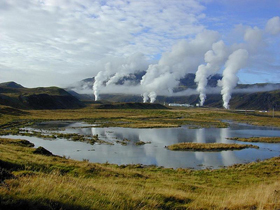 Disponível em: <http://www.sciam.com.br/noticias/img/0923geotermicamat.jpg>. Acesso em: 05 jul. 2016. Entre as desvantagens do uso desse tipo de energia, destaca-se o elevado custo de implantação das centrais geotérmicas.a dependência de grande extensão de terreno para a construção da usina.o instável fornecimento de energia para a população.a frequente manutenção dos canos e ductos devido ao calor. A energia geotérmica, também chamada de energia geotermal, é a obtida a partir do calor proveniente do interior da Terra. É considerada uma das energias mais limpas e viáveis no leque de energias alternativas utilizáveis. Disponível em: <http://www.sciam.com.br/noticias/img/0923geotermicamat.jpg>. Acesso em: 05 jul. 2016. Entre as desvantagens do uso desse tipo de energia, destaca-se o elevado custo de implantação das centrais geotérmicas.a dependência de grande extensão de terreno para a construção da usina.o instável fornecimento de energia para a população.a frequente manutenção dos canos e ductos devido ao calor. A energia geotérmica, também chamada de energia geotermal, é a obtida a partir do calor proveniente do interior da Terra. É considerada uma das energias mais limpas e viáveis no leque de energias alternativas utilizáveis. Disponível em: <http://www.sciam.com.br/noticias/img/0923geotermicamat.jpg>. Acesso em: 05 jul. 2016. Entre as desvantagens do uso desse tipo de energia, destaca-se o elevado custo de implantação das centrais geotérmicas.a dependência de grande extensão de terreno para a construção da usina.o instável fornecimento de energia para a população.a frequente manutenção dos canos e ductos devido ao calor. A energia geotérmica, também chamada de energia geotermal, é a obtida a partir do calor proveniente do interior da Terra. É considerada uma das energias mais limpas e viáveis no leque de energias alternativas utilizáveis. Disponível em: <http://www.sciam.com.br/noticias/img/0923geotermicamat.jpg>. Acesso em: 05 jul. 2016. Entre as desvantagens do uso desse tipo de energia, destaca-se o elevado custo de implantação das centrais geotérmicas.a dependência de grande extensão de terreno para a construção da usina.o instável fornecimento de energia para a população.a frequente manutenção dos canos e ductos devido ao calor. A energia geotérmica, também chamada de energia geotermal, é a obtida a partir do calor proveniente do interior da Terra. É considerada uma das energias mais limpas e viáveis no leque de energias alternativas utilizáveis. Disponível em: <http://www.sciam.com.br/noticias/img/0923geotermicamat.jpg>. Acesso em: 05 jul. 2016. Entre as desvantagens do uso desse tipo de energia, destaca-se o elevado custo de implantação das centrais geotérmicas.a dependência de grande extensão de terreno para a construção da usina.o instável fornecimento de energia para a população.a frequente manutenção dos canos e ductos devido ao calor. A energia geotérmica, também chamada de energia geotermal, é a obtida a partir do calor proveniente do interior da Terra. É considerada uma das energias mais limpas e viáveis no leque de energias alternativas utilizáveis. Disponível em: <http://www.sciam.com.br/noticias/img/0923geotermicamat.jpg>. Acesso em: 05 jul. 2016. Entre as desvantagens do uso desse tipo de energia, destaca-se o elevado custo de implantação das centrais geotérmicas.a dependência de grande extensão de terreno para a construção da usina.o instável fornecimento de energia para a população.a frequente manutenção dos canos e ductos devido ao calor. A energia geotérmica, também chamada de energia geotermal, é a obtida a partir do calor proveniente do interior da Terra. É considerada uma das energias mais limpas e viáveis no leque de energias alternativas utilizáveis. Disponível em: <http://www.sciam.com.br/noticias/img/0923geotermicamat.jpg>. Acesso em: 05 jul. 2016. Entre as desvantagens do uso desse tipo de energia, destaca-se o elevado custo de implantação das centrais geotérmicas.a dependência de grande extensão de terreno para a construção da usina.o instável fornecimento de energia para a população.a frequente manutenção dos canos e ductos devido ao calor. A energia geotérmica, também chamada de energia geotermal, é a obtida a partir do calor proveniente do interior da Terra. É considerada uma das energias mais limpas e viáveis no leque de energias alternativas utilizáveis. Disponível em: <http://www.sciam.com.br/noticias/img/0923geotermicamat.jpg>. Acesso em: 05 jul. 2016. Entre as desvantagens do uso desse tipo de energia, destaca-se o elevado custo de implantação das centrais geotérmicas.a dependência de grande extensão de terreno para a construção da usina.o instável fornecimento de energia para a população.a frequente manutenção dos canos e ductos devido ao calor. A energia geotérmica, também chamada de energia geotermal, é a obtida a partir do calor proveniente do interior da Terra. É considerada uma das energias mais limpas e viáveis no leque de energias alternativas utilizáveis. Disponível em: <http://www.sciam.com.br/noticias/img/0923geotermicamat.jpg>. Acesso em: 05 jul. 2016. Entre as desvantagens do uso desse tipo de energia, destaca-se o elevado custo de implantação das centrais geotérmicas.a dependência de grande extensão de terreno para a construção da usina.o instável fornecimento de energia para a população.a frequente manutenção dos canos e ductos devido ao calor. Gabarito ComentadoQuestão 12Questão 12Disciplina: GeografiaAno: 9ºAno: 9ºNível de dificuldade: Fácil Nível de dificuldade: Fácil A) Alternativa correta. A implantação de usina de produção de energia só é viável em regiões onde o calor do interior da Terra vem à superfície por meio de gêiseres e vulcões, pois a perfuração dos solos para a introdução de canos é dispendiosa.B) Alternativa incorreta. A implantação de centrais geotérmicas demanda pequena extensão de terreno, não sendo necessário, por exemplo, a retirada de florestas e outras áreas.C) Alternativa incorreta. A energia geotérmica oferece segurança no fornecimento para o abastecimento, assim como outras fontes de energia alternativa.D) Alternativa incorreta. O custo para a implantação das centrais geotérmicas é elevado, porém a manutenção posterior é barata, visto que, apesar do calor, os canos e ductos ficam protegidos no interior da Terra ou dentro das centrais.A) Alternativa correta. A implantação de usina de produção de energia só é viável em regiões onde o calor do interior da Terra vem à superfície por meio de gêiseres e vulcões, pois a perfuração dos solos para a introdução de canos é dispendiosa.B) Alternativa incorreta. A implantação de centrais geotérmicas demanda pequena extensão de terreno, não sendo necessário, por exemplo, a retirada de florestas e outras áreas.C) Alternativa incorreta. A energia geotérmica oferece segurança no fornecimento para o abastecimento, assim como outras fontes de energia alternativa.D) Alternativa incorreta. O custo para a implantação das centrais geotérmicas é elevado, porém a manutenção posterior é barata, visto que, apesar do calor, os canos e ductos ficam protegidos no interior da Terra ou dentro das centrais.A) Alternativa correta. A implantação de usina de produção de energia só é viável em regiões onde o calor do interior da Terra vem à superfície por meio de gêiseres e vulcões, pois a perfuração dos solos para a introdução de canos é dispendiosa.B) Alternativa incorreta. A implantação de centrais geotérmicas demanda pequena extensão de terreno, não sendo necessário, por exemplo, a retirada de florestas e outras áreas.C) Alternativa incorreta. A energia geotérmica oferece segurança no fornecimento para o abastecimento, assim como outras fontes de energia alternativa.D) Alternativa incorreta. O custo para a implantação das centrais geotérmicas é elevado, porém a manutenção posterior é barata, visto que, apesar do calor, os canos e ductos ficam protegidos no interior da Terra ou dentro das centrais.A) Alternativa correta. A implantação de usina de produção de energia só é viável em regiões onde o calor do interior da Terra vem à superfície por meio de gêiseres e vulcões, pois a perfuração dos solos para a introdução de canos é dispendiosa.B) Alternativa incorreta. A implantação de centrais geotérmicas demanda pequena extensão de terreno, não sendo necessário, por exemplo, a retirada de florestas e outras áreas.C) Alternativa incorreta. A energia geotérmica oferece segurança no fornecimento para o abastecimento, assim como outras fontes de energia alternativa.D) Alternativa incorreta. O custo para a implantação das centrais geotérmicas é elevado, porém a manutenção posterior é barata, visto que, apesar do calor, os canos e ductos ficam protegidos no interior da Terra ou dentro das centrais.A) Alternativa correta. A implantação de usina de produção de energia só é viável em regiões onde o calor do interior da Terra vem à superfície por meio de gêiseres e vulcões, pois a perfuração dos solos para a introdução de canos é dispendiosa.B) Alternativa incorreta. A implantação de centrais geotérmicas demanda pequena extensão de terreno, não sendo necessário, por exemplo, a retirada de florestas e outras áreas.C) Alternativa incorreta. A energia geotérmica oferece segurança no fornecimento para o abastecimento, assim como outras fontes de energia alternativa.D) Alternativa incorreta. O custo para a implantação das centrais geotérmicas é elevado, porém a manutenção posterior é barata, visto que, apesar do calor, os canos e ductos ficam protegidos no interior da Terra ou dentro das centrais.A) Alternativa correta. A implantação de usina de produção de energia só é viável em regiões onde o calor do interior da Terra vem à superfície por meio de gêiseres e vulcões, pois a perfuração dos solos para a introdução de canos é dispendiosa.B) Alternativa incorreta. A implantação de centrais geotérmicas demanda pequena extensão de terreno, não sendo necessário, por exemplo, a retirada de florestas e outras áreas.C) Alternativa incorreta. A energia geotérmica oferece segurança no fornecimento para o abastecimento, assim como outras fontes de energia alternativa.D) Alternativa incorreta. O custo para a implantação das centrais geotérmicas é elevado, porém a manutenção posterior é barata, visto que, apesar do calor, os canos e ductos ficam protegidos no interior da Terra ou dentro das centrais.A) Alternativa correta. A implantação de usina de produção de energia só é viável em regiões onde o calor do interior da Terra vem à superfície por meio de gêiseres e vulcões, pois a perfuração dos solos para a introdução de canos é dispendiosa.B) Alternativa incorreta. A implantação de centrais geotérmicas demanda pequena extensão de terreno, não sendo necessário, por exemplo, a retirada de florestas e outras áreas.C) Alternativa incorreta. A energia geotérmica oferece segurança no fornecimento para o abastecimento, assim como outras fontes de energia alternativa.D) Alternativa incorreta. O custo para a implantação das centrais geotérmicas é elevado, porém a manutenção posterior é barata, visto que, apesar do calor, os canos e ductos ficam protegidos no interior da Terra ou dentro das centrais.A) Alternativa correta. A implantação de usina de produção de energia só é viável em regiões onde o calor do interior da Terra vem à superfície por meio de gêiseres e vulcões, pois a perfuração dos solos para a introdução de canos é dispendiosa.B) Alternativa incorreta. A implantação de centrais geotérmicas demanda pequena extensão de terreno, não sendo necessário, por exemplo, a retirada de florestas e outras áreas.C) Alternativa incorreta. A energia geotérmica oferece segurança no fornecimento para o abastecimento, assim como outras fontes de energia alternativa.D) Alternativa incorreta. O custo para a implantação das centrais geotérmicas é elevado, porém a manutenção posterior é barata, visto que, apesar do calor, os canos e ductos ficam protegidos no interior da Terra ou dentro das centrais.BANCO DE QUESTÕESBANCO DE QUESTÕESDisciplina: GeografiaDisciplina: GeografiaDisciplina: GeografiaAno: 9º Ano: 9º Nível de dificuldade: DifícilNível de dificuldade: DifícilCompetência: Analisar as relações existentes entre os aspectos físicos, econômicos e sociais no espaço geográfico a partir da observação do espaço e da interação entre todos esses processos. Habilidade: Analisar as relações socioeconômicas e a apropriação dos recursos naturais pelas sociedades atuais.Competência: Analisar as relações existentes entre os aspectos físicos, econômicos e sociais no espaço geográfico a partir da observação do espaço e da interação entre todos esses processos. Habilidade: Analisar as relações socioeconômicas e a apropriação dos recursos naturais pelas sociedades atuais.Competência: Analisar as relações existentes entre os aspectos físicos, econômicos e sociais no espaço geográfico a partir da observação do espaço e da interação entre todos esses processos. Habilidade: Analisar as relações socioeconômicas e a apropriação dos recursos naturais pelas sociedades atuais.Competência: Analisar as relações existentes entre os aspectos físicos, econômicos e sociais no espaço geográfico a partir da observação do espaço e da interação entre todos esses processos. Habilidade: Analisar as relações socioeconômicas e a apropriação dos recursos naturais pelas sociedades atuais.Competência: Analisar as relações existentes entre os aspectos físicos, econômicos e sociais no espaço geográfico a partir da observação do espaço e da interação entre todos esses processos. Habilidade: Analisar as relações socioeconômicas e a apropriação dos recursos naturais pelas sociedades atuais.Competência: Analisar as relações existentes entre os aspectos físicos, econômicos e sociais no espaço geográfico a partir da observação do espaço e da interação entre todos esses processos. Habilidade: Analisar as relações socioeconômicas e a apropriação dos recursos naturais pelas sociedades atuais.Competência: Analisar as relações existentes entre os aspectos físicos, econômicos e sociais no espaço geográfico a partir da observação do espaço e da interação entre todos esses processos. Habilidade: Analisar as relações socioeconômicas e a apropriação dos recursos naturais pelas sociedades atuais.Competência: Analisar as relações existentes entre os aspectos físicos, econômicos e sociais no espaço geográfico a partir da observação do espaço e da interação entre todos esses processos. Habilidade: Analisar as relações socioeconômicas e a apropriação dos recursos naturais pelas sociedades atuais.Competência: Analisar as relações existentes entre os aspectos físicos, econômicos e sociais no espaço geográfico a partir da observação do espaço e da interação entre todos esses processos. Habilidade: Analisar as relações socioeconômicas e a apropriação dos recursos naturais pelas sociedades atuais.Tema/conteúdo: Economia e meio ambiente – Unidade 5 – Capítulo 9 – Livro 2/2016Questão 13 – Gabarito: ATema/conteúdo: Economia e meio ambiente – Unidade 5 – Capítulo 9 – Livro 2/2016Questão 13 – Gabarito: ATema/conteúdo: Economia e meio ambiente – Unidade 5 – Capítulo 9 – Livro 2/2016Questão 13 – Gabarito: ATema/conteúdo: Economia e meio ambiente – Unidade 5 – Capítulo 9 – Livro 2/2016Questão 13 – Gabarito: ATema/conteúdo: Economia e meio ambiente – Unidade 5 – Capítulo 9 – Livro 2/2016Questão 13 – Gabarito: ATema/conteúdo: Economia e meio ambiente – Unidade 5 – Capítulo 9 – Livro 2/2016Questão 13 – Gabarito: ATema/conteúdo: Economia e meio ambiente – Unidade 5 – Capítulo 9 – Livro 2/2016Questão 13 – Gabarito: ATema/conteúdo: Economia e meio ambiente – Unidade 5 – Capítulo 9 – Livro 2/2016Questão 13 – Gabarito: ATema/conteúdo: Economia e meio ambiente – Unidade 5 – Capítulo 9 – Livro 2/2016Questão 13 – Gabarito: AVeja o mapa das principais províncias minerais do Brasil.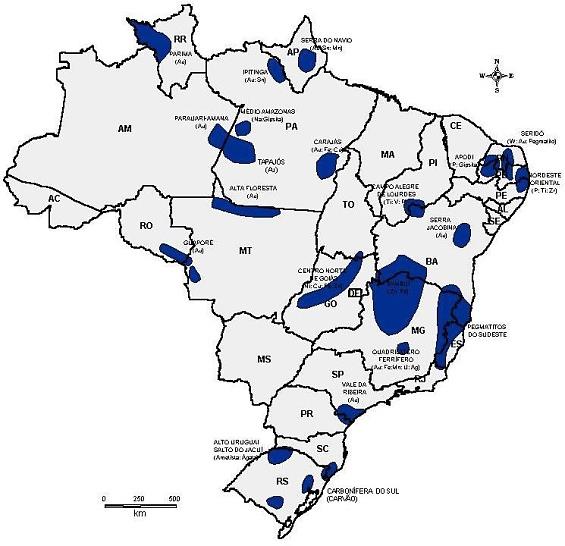 Disponível em: <http://recursosminerais.ibict.br/mapas/provinciasMinerais1.html>. Acesso em: 26 jun. 2016.O território brasileiro conta com uma diversificada presença de recursos minerais, favorecida pela formação datada da era Pré-Cambriana. Entre as principais províncias que se destacam pela presença de abundante riqueza mineral, há  a Serra de Carajás (PA) e Quadrilátero Ferrífero (MG).a Corumbá (MS) e Chapada Diamantina (BA).a Niquelândia (GO) e Serra do Navio (AP).a Camaquã (RS) e Diamantina (MG).Veja o mapa das principais províncias minerais do Brasil.Disponível em: <http://recursosminerais.ibict.br/mapas/provinciasMinerais1.html>. Acesso em: 26 jun. 2016.O território brasileiro conta com uma diversificada presença de recursos minerais, favorecida pela formação datada da era Pré-Cambriana. Entre as principais províncias que se destacam pela presença de abundante riqueza mineral, há  a Serra de Carajás (PA) e Quadrilátero Ferrífero (MG).a Corumbá (MS) e Chapada Diamantina (BA).a Niquelândia (GO) e Serra do Navio (AP).a Camaquã (RS) e Diamantina (MG).Veja o mapa das principais províncias minerais do Brasil.Disponível em: <http://recursosminerais.ibict.br/mapas/provinciasMinerais1.html>. Acesso em: 26 jun. 2016.O território brasileiro conta com uma diversificada presença de recursos minerais, favorecida pela formação datada da era Pré-Cambriana. Entre as principais províncias que se destacam pela presença de abundante riqueza mineral, há  a Serra de Carajás (PA) e Quadrilátero Ferrífero (MG).a Corumbá (MS) e Chapada Diamantina (BA).a Niquelândia (GO) e Serra do Navio (AP).a Camaquã (RS) e Diamantina (MG).Veja o mapa das principais províncias minerais do Brasil.Disponível em: <http://recursosminerais.ibict.br/mapas/provinciasMinerais1.html>. Acesso em: 26 jun. 2016.O território brasileiro conta com uma diversificada presença de recursos minerais, favorecida pela formação datada da era Pré-Cambriana. Entre as principais províncias que se destacam pela presença de abundante riqueza mineral, há  a Serra de Carajás (PA) e Quadrilátero Ferrífero (MG).a Corumbá (MS) e Chapada Diamantina (BA).a Niquelândia (GO) e Serra do Navio (AP).a Camaquã (RS) e Diamantina (MG).Veja o mapa das principais províncias minerais do Brasil.Disponível em: <http://recursosminerais.ibict.br/mapas/provinciasMinerais1.html>. Acesso em: 26 jun. 2016.O território brasileiro conta com uma diversificada presença de recursos minerais, favorecida pela formação datada da era Pré-Cambriana. Entre as principais províncias que se destacam pela presença de abundante riqueza mineral, há  a Serra de Carajás (PA) e Quadrilátero Ferrífero (MG).a Corumbá (MS) e Chapada Diamantina (BA).a Niquelândia (GO) e Serra do Navio (AP).a Camaquã (RS) e Diamantina (MG).Veja o mapa das principais províncias minerais do Brasil.Disponível em: <http://recursosminerais.ibict.br/mapas/provinciasMinerais1.html>. Acesso em: 26 jun. 2016.O território brasileiro conta com uma diversificada presença de recursos minerais, favorecida pela formação datada da era Pré-Cambriana. Entre as principais províncias que se destacam pela presença de abundante riqueza mineral, há  a Serra de Carajás (PA) e Quadrilátero Ferrífero (MG).a Corumbá (MS) e Chapada Diamantina (BA).a Niquelândia (GO) e Serra do Navio (AP).a Camaquã (RS) e Diamantina (MG).Veja o mapa das principais províncias minerais do Brasil.Disponível em: <http://recursosminerais.ibict.br/mapas/provinciasMinerais1.html>. Acesso em: 26 jun. 2016.O território brasileiro conta com uma diversificada presença de recursos minerais, favorecida pela formação datada da era Pré-Cambriana. Entre as principais províncias que se destacam pela presença de abundante riqueza mineral, há  a Serra de Carajás (PA) e Quadrilátero Ferrífero (MG).a Corumbá (MS) e Chapada Diamantina (BA).a Niquelândia (GO) e Serra do Navio (AP).a Camaquã (RS) e Diamantina (MG).Veja o mapa das principais províncias minerais do Brasil.Disponível em: <http://recursosminerais.ibict.br/mapas/provinciasMinerais1.html>. Acesso em: 26 jun. 2016.O território brasileiro conta com uma diversificada presença de recursos minerais, favorecida pela formação datada da era Pré-Cambriana. Entre as principais províncias que se destacam pela presença de abundante riqueza mineral, há  a Serra de Carajás (PA) e Quadrilátero Ferrífero (MG).a Corumbá (MS) e Chapada Diamantina (BA).a Niquelândia (GO) e Serra do Navio (AP).a Camaquã (RS) e Diamantina (MG).Veja o mapa das principais províncias minerais do Brasil.Disponível em: <http://recursosminerais.ibict.br/mapas/provinciasMinerais1.html>. Acesso em: 26 jun. 2016.O território brasileiro conta com uma diversificada presença de recursos minerais, favorecida pela formação datada da era Pré-Cambriana. Entre as principais províncias que se destacam pela presença de abundante riqueza mineral, há  a Serra de Carajás (PA) e Quadrilátero Ferrífero (MG).a Corumbá (MS) e Chapada Diamantina (BA).a Niquelândia (GO) e Serra do Navio (AP).a Camaquã (RS) e Diamantina (MG).Gabarito ComentadoQuestão 13Questão 13Disciplina: GeografiaAno: 9ºAno: 9ºNível de dificuldade: DifícilNível de dificuldade: DifícilA) Alternativa correta. Serra de Carajás é a considerada a maior província mineralógica mundial, no Pará, e o Quadrilátero Ferrífero, em MG, se destacam pela produção de minério de ferro, sendo que 50% da produção é destinada aos mercados europeu e asiático.B) Alternativa incorreta. A Chapada Diamantina já foi importante fonte de exploração mineral. Corumbá, é o nome da cidade onde está o Maciço do Urucum, importante província mineral.C) Alternativa incorreta. Na Niquelândia, observa-se a exploração de níquel, mas não tem uma importância destacável em escala mundial.D) Alternativa incorreta. No século XVII, Diamantina teve grande participação na exploração de recursos minerais. Atualmente, já não se observa uma exploração significativa.A) Alternativa correta. Serra de Carajás é a considerada a maior província mineralógica mundial, no Pará, e o Quadrilátero Ferrífero, em MG, se destacam pela produção de minério de ferro, sendo que 50% da produção é destinada aos mercados europeu e asiático.B) Alternativa incorreta. A Chapada Diamantina já foi importante fonte de exploração mineral. Corumbá, é o nome da cidade onde está o Maciço do Urucum, importante província mineral.C) Alternativa incorreta. Na Niquelândia, observa-se a exploração de níquel, mas não tem uma importância destacável em escala mundial.D) Alternativa incorreta. No século XVII, Diamantina teve grande participação na exploração de recursos minerais. Atualmente, já não se observa uma exploração significativa.A) Alternativa correta. Serra de Carajás é a considerada a maior província mineralógica mundial, no Pará, e o Quadrilátero Ferrífero, em MG, se destacam pela produção de minério de ferro, sendo que 50% da produção é destinada aos mercados europeu e asiático.B) Alternativa incorreta. A Chapada Diamantina já foi importante fonte de exploração mineral. Corumbá, é o nome da cidade onde está o Maciço do Urucum, importante província mineral.C) Alternativa incorreta. Na Niquelândia, observa-se a exploração de níquel, mas não tem uma importância destacável em escala mundial.D) Alternativa incorreta. No século XVII, Diamantina teve grande participação na exploração de recursos minerais. Atualmente, já não se observa uma exploração significativa.A) Alternativa correta. Serra de Carajás é a considerada a maior província mineralógica mundial, no Pará, e o Quadrilátero Ferrífero, em MG, se destacam pela produção de minério de ferro, sendo que 50% da produção é destinada aos mercados europeu e asiático.B) Alternativa incorreta. A Chapada Diamantina já foi importante fonte de exploração mineral. Corumbá, é o nome da cidade onde está o Maciço do Urucum, importante província mineral.C) Alternativa incorreta. Na Niquelândia, observa-se a exploração de níquel, mas não tem uma importância destacável em escala mundial.D) Alternativa incorreta. No século XVII, Diamantina teve grande participação na exploração de recursos minerais. Atualmente, já não se observa uma exploração significativa.A) Alternativa correta. Serra de Carajás é a considerada a maior província mineralógica mundial, no Pará, e o Quadrilátero Ferrífero, em MG, se destacam pela produção de minério de ferro, sendo que 50% da produção é destinada aos mercados europeu e asiático.B) Alternativa incorreta. A Chapada Diamantina já foi importante fonte de exploração mineral. Corumbá, é o nome da cidade onde está o Maciço do Urucum, importante província mineral.C) Alternativa incorreta. Na Niquelândia, observa-se a exploração de níquel, mas não tem uma importância destacável em escala mundial.D) Alternativa incorreta. No século XVII, Diamantina teve grande participação na exploração de recursos minerais. Atualmente, já não se observa uma exploração significativa.A) Alternativa correta. Serra de Carajás é a considerada a maior província mineralógica mundial, no Pará, e o Quadrilátero Ferrífero, em MG, se destacam pela produção de minério de ferro, sendo que 50% da produção é destinada aos mercados europeu e asiático.B) Alternativa incorreta. A Chapada Diamantina já foi importante fonte de exploração mineral. Corumbá, é o nome da cidade onde está o Maciço do Urucum, importante província mineral.C) Alternativa incorreta. Na Niquelândia, observa-se a exploração de níquel, mas não tem uma importância destacável em escala mundial.D) Alternativa incorreta. No século XVII, Diamantina teve grande participação na exploração de recursos minerais. Atualmente, já não se observa uma exploração significativa.A) Alternativa correta. Serra de Carajás é a considerada a maior província mineralógica mundial, no Pará, e o Quadrilátero Ferrífero, em MG, se destacam pela produção de minério de ferro, sendo que 50% da produção é destinada aos mercados europeu e asiático.B) Alternativa incorreta. A Chapada Diamantina já foi importante fonte de exploração mineral. Corumbá, é o nome da cidade onde está o Maciço do Urucum, importante província mineral.C) Alternativa incorreta. Na Niquelândia, observa-se a exploração de níquel, mas não tem uma importância destacável em escala mundial.D) Alternativa incorreta. No século XVII, Diamantina teve grande participação na exploração de recursos minerais. Atualmente, já não se observa uma exploração significativa.A) Alternativa correta. Serra de Carajás é a considerada a maior província mineralógica mundial, no Pará, e o Quadrilátero Ferrífero, em MG, se destacam pela produção de minério de ferro, sendo que 50% da produção é destinada aos mercados europeu e asiático.B) Alternativa incorreta. A Chapada Diamantina já foi importante fonte de exploração mineral. Corumbá, é o nome da cidade onde está o Maciço do Urucum, importante província mineral.C) Alternativa incorreta. Na Niquelândia, observa-se a exploração de níquel, mas não tem uma importância destacável em escala mundial.D) Alternativa incorreta. No século XVII, Diamantina teve grande participação na exploração de recursos minerais. Atualmente, já não se observa uma exploração significativa.BANCO DE QUESTÕESBANCO DE QUESTÕESDisciplina: GeografiaDisciplina: GeografiaAno: 9º Nível de dificuldade: Médio Nível de dificuldade: Médio Nível de dificuldade: Médio Competência: Compreender a sociedade e a natureza, reconhecendo suas interações no espaço em diferentes contextos históricos e geográficos.Habilidade: Avaliar as relações entre preservação e degradação da vida no planeta nas diferentes escalas.Competência: Compreender a sociedade e a natureza, reconhecendo suas interações no espaço em diferentes contextos históricos e geográficos.Habilidade: Avaliar as relações entre preservação e degradação da vida no planeta nas diferentes escalas.Competência: Compreender a sociedade e a natureza, reconhecendo suas interações no espaço em diferentes contextos históricos e geográficos.Habilidade: Avaliar as relações entre preservação e degradação da vida no planeta nas diferentes escalas.Competência: Compreender a sociedade e a natureza, reconhecendo suas interações no espaço em diferentes contextos históricos e geográficos.Habilidade: Avaliar as relações entre preservação e degradação da vida no planeta nas diferentes escalas.Competência: Compreender a sociedade e a natureza, reconhecendo suas interações no espaço em diferentes contextos históricos e geográficos.Habilidade: Avaliar as relações entre preservação e degradação da vida no planeta nas diferentes escalas.Competência: Compreender a sociedade e a natureza, reconhecendo suas interações no espaço em diferentes contextos históricos e geográficos.Habilidade: Avaliar as relações entre preservação e degradação da vida no planeta nas diferentes escalas.Competência: Compreender a sociedade e a natureza, reconhecendo suas interações no espaço em diferentes contextos históricos e geográficos.Habilidade: Avaliar as relações entre preservação e degradação da vida no planeta nas diferentes escalas.Competência: Compreender a sociedade e a natureza, reconhecendo suas interações no espaço em diferentes contextos históricos e geográficos.Habilidade: Avaliar as relações entre preservação e degradação da vida no planeta nas diferentes escalas.Tema/conteúdo: Economia e meio ambiente – Unidade 5 – Capítulo 10 – Livro 2/2016Questão 14 – Gabarito: ATema/conteúdo: Economia e meio ambiente – Unidade 5 – Capítulo 10 – Livro 2/2016Questão 14 – Gabarito: ATema/conteúdo: Economia e meio ambiente – Unidade 5 – Capítulo 10 – Livro 2/2016Questão 14 – Gabarito: ATema/conteúdo: Economia e meio ambiente – Unidade 5 – Capítulo 10 – Livro 2/2016Questão 14 – Gabarito: ATema/conteúdo: Economia e meio ambiente – Unidade 5 – Capítulo 10 – Livro 2/2016Questão 14 – Gabarito: ATema/conteúdo: Economia e meio ambiente – Unidade 5 – Capítulo 10 – Livro 2/2016Questão 14 – Gabarito: ATema/conteúdo: Economia e meio ambiente – Unidade 5 – Capítulo 10 – Livro 2/2016Questão 14 – Gabarito: ATema/conteúdo: Economia e meio ambiente – Unidade 5 – Capítulo 10 – Livro 2/2016Questão 14 – Gabarito: ALeia a reportagem.Sob nível recorde de CO2, planeta deve atingir aumento de 1°C neste ano09/11/2015  Subida da temperatura já é metade daquela considerada 'perigosa', de 2°C. Concentração do gás já está chegando à média de 400 partes por milhão.O aquecimento global deve levar o planeta a passar uma marca preocupante neste ano: o aumento médio de 1°C na temperatura média da superfície do planeta, em relação aos níveis do século 18, anteriores à Revolução Industrial. [...]Ao cruzar o limite de 1°C, o planeta chega à metade da trajetória para um aquecimento de 2°C, considerado "perigoso" por climatologistas. Negociadores de 190 países se reúnem na cúpula do clima da ONU em Paris (COP 21), em dezembro, para discutir como deter o aumento.Disponível em: <http://g1.globo.com/natureza/noticia/2015/11/sob-nivel-recorde-de-co2-planeta-deve-atingir-aumento-de-1c-neste-ano.html>. Acesso em: 26 jun.2016.Entre as causas do aquecimento global, destaca-se o aumento da concentração de CO2 na atmosfera, potencializando o efeito estufa.a elevação da temperatura das águas oceânicas tanto do Pacífico quanto do Atlântico.o derretimento das calotas polares, levando à perda de importante reservatórios de água doce.a ocorrência de chuva ácida, culminando na contaminação de solos agrícolas.Leia a reportagem.Sob nível recorde de CO2, planeta deve atingir aumento de 1°C neste ano09/11/2015  Subida da temperatura já é metade daquela considerada 'perigosa', de 2°C. Concentração do gás já está chegando à média de 400 partes por milhão.O aquecimento global deve levar o planeta a passar uma marca preocupante neste ano: o aumento médio de 1°C na temperatura média da superfície do planeta, em relação aos níveis do século 18, anteriores à Revolução Industrial. [...]Ao cruzar o limite de 1°C, o planeta chega à metade da trajetória para um aquecimento de 2°C, considerado "perigoso" por climatologistas. Negociadores de 190 países se reúnem na cúpula do clima da ONU em Paris (COP 21), em dezembro, para discutir como deter o aumento.Disponível em: <http://g1.globo.com/natureza/noticia/2015/11/sob-nivel-recorde-de-co2-planeta-deve-atingir-aumento-de-1c-neste-ano.html>. Acesso em: 26 jun.2016.Entre as causas do aquecimento global, destaca-se o aumento da concentração de CO2 na atmosfera, potencializando o efeito estufa.a elevação da temperatura das águas oceânicas tanto do Pacífico quanto do Atlântico.o derretimento das calotas polares, levando à perda de importante reservatórios de água doce.a ocorrência de chuva ácida, culminando na contaminação de solos agrícolas.Leia a reportagem.Sob nível recorde de CO2, planeta deve atingir aumento de 1°C neste ano09/11/2015  Subida da temperatura já é metade daquela considerada 'perigosa', de 2°C. Concentração do gás já está chegando à média de 400 partes por milhão.O aquecimento global deve levar o planeta a passar uma marca preocupante neste ano: o aumento médio de 1°C na temperatura média da superfície do planeta, em relação aos níveis do século 18, anteriores à Revolução Industrial. [...]Ao cruzar o limite de 1°C, o planeta chega à metade da trajetória para um aquecimento de 2°C, considerado "perigoso" por climatologistas. Negociadores de 190 países se reúnem na cúpula do clima da ONU em Paris (COP 21), em dezembro, para discutir como deter o aumento.Disponível em: <http://g1.globo.com/natureza/noticia/2015/11/sob-nivel-recorde-de-co2-planeta-deve-atingir-aumento-de-1c-neste-ano.html>. Acesso em: 26 jun.2016.Entre as causas do aquecimento global, destaca-se o aumento da concentração de CO2 na atmosfera, potencializando o efeito estufa.a elevação da temperatura das águas oceânicas tanto do Pacífico quanto do Atlântico.o derretimento das calotas polares, levando à perda de importante reservatórios de água doce.a ocorrência de chuva ácida, culminando na contaminação de solos agrícolas.Leia a reportagem.Sob nível recorde de CO2, planeta deve atingir aumento de 1°C neste ano09/11/2015  Subida da temperatura já é metade daquela considerada 'perigosa', de 2°C. Concentração do gás já está chegando à média de 400 partes por milhão.O aquecimento global deve levar o planeta a passar uma marca preocupante neste ano: o aumento médio de 1°C na temperatura média da superfície do planeta, em relação aos níveis do século 18, anteriores à Revolução Industrial. [...]Ao cruzar o limite de 1°C, o planeta chega à metade da trajetória para um aquecimento de 2°C, considerado "perigoso" por climatologistas. Negociadores de 190 países se reúnem na cúpula do clima da ONU em Paris (COP 21), em dezembro, para discutir como deter o aumento.Disponível em: <http://g1.globo.com/natureza/noticia/2015/11/sob-nivel-recorde-de-co2-planeta-deve-atingir-aumento-de-1c-neste-ano.html>. Acesso em: 26 jun.2016.Entre as causas do aquecimento global, destaca-se o aumento da concentração de CO2 na atmosfera, potencializando o efeito estufa.a elevação da temperatura das águas oceânicas tanto do Pacífico quanto do Atlântico.o derretimento das calotas polares, levando à perda de importante reservatórios de água doce.a ocorrência de chuva ácida, culminando na contaminação de solos agrícolas.Leia a reportagem.Sob nível recorde de CO2, planeta deve atingir aumento de 1°C neste ano09/11/2015  Subida da temperatura já é metade daquela considerada 'perigosa', de 2°C. Concentração do gás já está chegando à média de 400 partes por milhão.O aquecimento global deve levar o planeta a passar uma marca preocupante neste ano: o aumento médio de 1°C na temperatura média da superfície do planeta, em relação aos níveis do século 18, anteriores à Revolução Industrial. [...]Ao cruzar o limite de 1°C, o planeta chega à metade da trajetória para um aquecimento de 2°C, considerado "perigoso" por climatologistas. Negociadores de 190 países se reúnem na cúpula do clima da ONU em Paris (COP 21), em dezembro, para discutir como deter o aumento.Disponível em: <http://g1.globo.com/natureza/noticia/2015/11/sob-nivel-recorde-de-co2-planeta-deve-atingir-aumento-de-1c-neste-ano.html>. Acesso em: 26 jun.2016.Entre as causas do aquecimento global, destaca-se o aumento da concentração de CO2 na atmosfera, potencializando o efeito estufa.a elevação da temperatura das águas oceânicas tanto do Pacífico quanto do Atlântico.o derretimento das calotas polares, levando à perda de importante reservatórios de água doce.a ocorrência de chuva ácida, culminando na contaminação de solos agrícolas.Leia a reportagem.Sob nível recorde de CO2, planeta deve atingir aumento de 1°C neste ano09/11/2015  Subida da temperatura já é metade daquela considerada 'perigosa', de 2°C. Concentração do gás já está chegando à média de 400 partes por milhão.O aquecimento global deve levar o planeta a passar uma marca preocupante neste ano: o aumento médio de 1°C na temperatura média da superfície do planeta, em relação aos níveis do século 18, anteriores à Revolução Industrial. [...]Ao cruzar o limite de 1°C, o planeta chega à metade da trajetória para um aquecimento de 2°C, considerado "perigoso" por climatologistas. Negociadores de 190 países se reúnem na cúpula do clima da ONU em Paris (COP 21), em dezembro, para discutir como deter o aumento.Disponível em: <http://g1.globo.com/natureza/noticia/2015/11/sob-nivel-recorde-de-co2-planeta-deve-atingir-aumento-de-1c-neste-ano.html>. Acesso em: 26 jun.2016.Entre as causas do aquecimento global, destaca-se o aumento da concentração de CO2 na atmosfera, potencializando o efeito estufa.a elevação da temperatura das águas oceânicas tanto do Pacífico quanto do Atlântico.o derretimento das calotas polares, levando à perda de importante reservatórios de água doce.a ocorrência de chuva ácida, culminando na contaminação de solos agrícolas.Leia a reportagem.Sob nível recorde de CO2, planeta deve atingir aumento de 1°C neste ano09/11/2015  Subida da temperatura já é metade daquela considerada 'perigosa', de 2°C. Concentração do gás já está chegando à média de 400 partes por milhão.O aquecimento global deve levar o planeta a passar uma marca preocupante neste ano: o aumento médio de 1°C na temperatura média da superfície do planeta, em relação aos níveis do século 18, anteriores à Revolução Industrial. [...]Ao cruzar o limite de 1°C, o planeta chega à metade da trajetória para um aquecimento de 2°C, considerado "perigoso" por climatologistas. Negociadores de 190 países se reúnem na cúpula do clima da ONU em Paris (COP 21), em dezembro, para discutir como deter o aumento.Disponível em: <http://g1.globo.com/natureza/noticia/2015/11/sob-nivel-recorde-de-co2-planeta-deve-atingir-aumento-de-1c-neste-ano.html>. Acesso em: 26 jun.2016.Entre as causas do aquecimento global, destaca-se o aumento da concentração de CO2 na atmosfera, potencializando o efeito estufa.a elevação da temperatura das águas oceânicas tanto do Pacífico quanto do Atlântico.o derretimento das calotas polares, levando à perda de importante reservatórios de água doce.a ocorrência de chuva ácida, culminando na contaminação de solos agrícolas.Leia a reportagem.Sob nível recorde de CO2, planeta deve atingir aumento de 1°C neste ano09/11/2015  Subida da temperatura já é metade daquela considerada 'perigosa', de 2°C. Concentração do gás já está chegando à média de 400 partes por milhão.O aquecimento global deve levar o planeta a passar uma marca preocupante neste ano: o aumento médio de 1°C na temperatura média da superfície do planeta, em relação aos níveis do século 18, anteriores à Revolução Industrial. [...]Ao cruzar o limite de 1°C, o planeta chega à metade da trajetória para um aquecimento de 2°C, considerado "perigoso" por climatologistas. Negociadores de 190 países se reúnem na cúpula do clima da ONU em Paris (COP 21), em dezembro, para discutir como deter o aumento.Disponível em: <http://g1.globo.com/natureza/noticia/2015/11/sob-nivel-recorde-de-co2-planeta-deve-atingir-aumento-de-1c-neste-ano.html>. Acesso em: 26 jun.2016.Entre as causas do aquecimento global, destaca-se o aumento da concentração de CO2 na atmosfera, potencializando o efeito estufa.a elevação da temperatura das águas oceânicas tanto do Pacífico quanto do Atlântico.o derretimento das calotas polares, levando à perda de importante reservatórios de água doce.a ocorrência de chuva ácida, culminando na contaminação de solos agrícolas.Gabarito ComentadoQuestão 14Questão 14Disciplina: GeografiaAno: 9ºAno: 9ºNível de dificuldade: MédioA) Alternativa correta. O aumento da concentração de CO2 na atmosfera dificulta a dissipação do calor, mantendo-o na superfície e, consequentemente, alterando a temperatura. B) Alternativa incorreta. A elevação da temperatura das águas oceânicas é uma consequência do aquecimento global, e não uma causa do fenômeno.C) Alternativa incorreta. O derretimento das calotas polares é uma consequência do aquecimento global, e não uma causa do fenômeno.D) Alternativa incorreta. A ocorrência de chuva ácida está associada à grande concentração de gases poluentes e tóxicos na atmosfera. Logo, não está relacionada ao aquecimento global.A) Alternativa correta. O aumento da concentração de CO2 na atmosfera dificulta a dissipação do calor, mantendo-o na superfície e, consequentemente, alterando a temperatura. B) Alternativa incorreta. A elevação da temperatura das águas oceânicas é uma consequência do aquecimento global, e não uma causa do fenômeno.C) Alternativa incorreta. O derretimento das calotas polares é uma consequência do aquecimento global, e não uma causa do fenômeno.D) Alternativa incorreta. A ocorrência de chuva ácida está associada à grande concentração de gases poluentes e tóxicos na atmosfera. Logo, não está relacionada ao aquecimento global.A) Alternativa correta. O aumento da concentração de CO2 na atmosfera dificulta a dissipação do calor, mantendo-o na superfície e, consequentemente, alterando a temperatura. B) Alternativa incorreta. A elevação da temperatura das águas oceânicas é uma consequência do aquecimento global, e não uma causa do fenômeno.C) Alternativa incorreta. O derretimento das calotas polares é uma consequência do aquecimento global, e não uma causa do fenômeno.D) Alternativa incorreta. A ocorrência de chuva ácida está associada à grande concentração de gases poluentes e tóxicos na atmosfera. Logo, não está relacionada ao aquecimento global.A) Alternativa correta. O aumento da concentração de CO2 na atmosfera dificulta a dissipação do calor, mantendo-o na superfície e, consequentemente, alterando a temperatura. B) Alternativa incorreta. A elevação da temperatura das águas oceânicas é uma consequência do aquecimento global, e não uma causa do fenômeno.C) Alternativa incorreta. O derretimento das calotas polares é uma consequência do aquecimento global, e não uma causa do fenômeno.D) Alternativa incorreta. A ocorrência de chuva ácida está associada à grande concentração de gases poluentes e tóxicos na atmosfera. Logo, não está relacionada ao aquecimento global.A) Alternativa correta. O aumento da concentração de CO2 na atmosfera dificulta a dissipação do calor, mantendo-o na superfície e, consequentemente, alterando a temperatura. B) Alternativa incorreta. A elevação da temperatura das águas oceânicas é uma consequência do aquecimento global, e não uma causa do fenômeno.C) Alternativa incorreta. O derretimento das calotas polares é uma consequência do aquecimento global, e não uma causa do fenômeno.D) Alternativa incorreta. A ocorrência de chuva ácida está associada à grande concentração de gases poluentes e tóxicos na atmosfera. Logo, não está relacionada ao aquecimento global.A) Alternativa correta. O aumento da concentração de CO2 na atmosfera dificulta a dissipação do calor, mantendo-o na superfície e, consequentemente, alterando a temperatura. B) Alternativa incorreta. A elevação da temperatura das águas oceânicas é uma consequência do aquecimento global, e não uma causa do fenômeno.C) Alternativa incorreta. O derretimento das calotas polares é uma consequência do aquecimento global, e não uma causa do fenômeno.D) Alternativa incorreta. A ocorrência de chuva ácida está associada à grande concentração de gases poluentes e tóxicos na atmosfera. Logo, não está relacionada ao aquecimento global.A) Alternativa correta. O aumento da concentração de CO2 na atmosfera dificulta a dissipação do calor, mantendo-o na superfície e, consequentemente, alterando a temperatura. B) Alternativa incorreta. A elevação da temperatura das águas oceânicas é uma consequência do aquecimento global, e não uma causa do fenômeno.C) Alternativa incorreta. O derretimento das calotas polares é uma consequência do aquecimento global, e não uma causa do fenômeno.D) Alternativa incorreta. A ocorrência de chuva ácida está associada à grande concentração de gases poluentes e tóxicos na atmosfera. Logo, não está relacionada ao aquecimento global.BANCO DE QUESTÕESBANCO DE QUESTÕESDisciplina: GeografiaDisciplina: GeografiaDisciplina: GeografiaAno: 9º Ano: 9º Nível de dificuldade: FácilNível de dificuldade: FácilCompetência: Analisar as relações existentes entre os aspetos físicos, econômicos e sociais no espaço geográfico a partir da observação do espaço e da interação entre todos esses processos.Habilidade: Identificar aspectos do meio ambiente relacionados à necessidade de preservação ambiental.Competência: Analisar as relações existentes entre os aspetos físicos, econômicos e sociais no espaço geográfico a partir da observação do espaço e da interação entre todos esses processos.Habilidade: Identificar aspectos do meio ambiente relacionados à necessidade de preservação ambiental.Competência: Analisar as relações existentes entre os aspetos físicos, econômicos e sociais no espaço geográfico a partir da observação do espaço e da interação entre todos esses processos.Habilidade: Identificar aspectos do meio ambiente relacionados à necessidade de preservação ambiental.Competência: Analisar as relações existentes entre os aspetos físicos, econômicos e sociais no espaço geográfico a partir da observação do espaço e da interação entre todos esses processos.Habilidade: Identificar aspectos do meio ambiente relacionados à necessidade de preservação ambiental.Competência: Analisar as relações existentes entre os aspetos físicos, econômicos e sociais no espaço geográfico a partir da observação do espaço e da interação entre todos esses processos.Habilidade: Identificar aspectos do meio ambiente relacionados à necessidade de preservação ambiental.Competência: Analisar as relações existentes entre os aspetos físicos, econômicos e sociais no espaço geográfico a partir da observação do espaço e da interação entre todos esses processos.Habilidade: Identificar aspectos do meio ambiente relacionados à necessidade de preservação ambiental.Competência: Analisar as relações existentes entre os aspetos físicos, econômicos e sociais no espaço geográfico a partir da observação do espaço e da interação entre todos esses processos.Habilidade: Identificar aspectos do meio ambiente relacionados à necessidade de preservação ambiental.Competência: Analisar as relações existentes entre os aspetos físicos, econômicos e sociais no espaço geográfico a partir da observação do espaço e da interação entre todos esses processos.Habilidade: Identificar aspectos do meio ambiente relacionados à necessidade de preservação ambiental.Competência: Analisar as relações existentes entre os aspetos físicos, econômicos e sociais no espaço geográfico a partir da observação do espaço e da interação entre todos esses processos.Habilidade: Identificar aspectos do meio ambiente relacionados à necessidade de preservação ambiental.Tema/conteúdo: Economia e meio ambiente – Unidade 5 – Capítulo 10 – Livro 2/2016Questão 15 – Gabarito: CTema/conteúdo: Economia e meio ambiente – Unidade 5 – Capítulo 10 – Livro 2/2016Questão 15 – Gabarito: CTema/conteúdo: Economia e meio ambiente – Unidade 5 – Capítulo 10 – Livro 2/2016Questão 15 – Gabarito: CTema/conteúdo: Economia e meio ambiente – Unidade 5 – Capítulo 10 – Livro 2/2016Questão 15 – Gabarito: CTema/conteúdo: Economia e meio ambiente – Unidade 5 – Capítulo 10 – Livro 2/2016Questão 15 – Gabarito: CTema/conteúdo: Economia e meio ambiente – Unidade 5 – Capítulo 10 – Livro 2/2016Questão 15 – Gabarito: CTema/conteúdo: Economia e meio ambiente – Unidade 5 – Capítulo 10 – Livro 2/2016Questão 15 – Gabarito: CTema/conteúdo: Economia e meio ambiente – Unidade 5 – Capítulo 10 – Livro 2/2016Questão 15 – Gabarito: CTema/conteúdo: Economia e meio ambiente – Unidade 5 – Capítulo 10 – Livro 2/2016Questão 15 – Gabarito: CVeja um problema ambiental que ocorre na região do Ártico.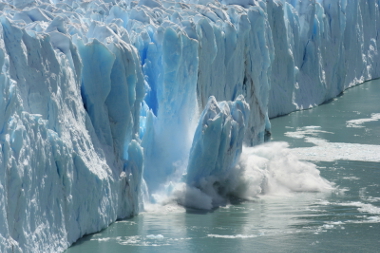                                   Disponível em: <http://s1.static.brasilescola.uol.com.br/img/2015/03/degelo.jpg>. Acesso em: 26 jun. 2016. Além do aumento do nível dos oceanos, o derretimento das calotas polares tem promovido a poluição das águas oceânicas.manutenção das condições climáticas.perda de fauna da região Ártica.rarefação da camada de ozônio.Veja um problema ambiental que ocorre na região do Ártico.                                  Disponível em: <http://s1.static.brasilescola.uol.com.br/img/2015/03/degelo.jpg>. Acesso em: 26 jun. 2016. Além do aumento do nível dos oceanos, o derretimento das calotas polares tem promovido a poluição das águas oceânicas.manutenção das condições climáticas.perda de fauna da região Ártica.rarefação da camada de ozônio.Veja um problema ambiental que ocorre na região do Ártico.                                  Disponível em: <http://s1.static.brasilescola.uol.com.br/img/2015/03/degelo.jpg>. Acesso em: 26 jun. 2016. Além do aumento do nível dos oceanos, o derretimento das calotas polares tem promovido a poluição das águas oceânicas.manutenção das condições climáticas.perda de fauna da região Ártica.rarefação da camada de ozônio.Veja um problema ambiental que ocorre na região do Ártico.                                  Disponível em: <http://s1.static.brasilescola.uol.com.br/img/2015/03/degelo.jpg>. Acesso em: 26 jun. 2016. Além do aumento do nível dos oceanos, o derretimento das calotas polares tem promovido a poluição das águas oceânicas.manutenção das condições climáticas.perda de fauna da região Ártica.rarefação da camada de ozônio.Veja um problema ambiental que ocorre na região do Ártico.                                  Disponível em: <http://s1.static.brasilescola.uol.com.br/img/2015/03/degelo.jpg>. Acesso em: 26 jun. 2016. Além do aumento do nível dos oceanos, o derretimento das calotas polares tem promovido a poluição das águas oceânicas.manutenção das condições climáticas.perda de fauna da região Ártica.rarefação da camada de ozônio.Veja um problema ambiental que ocorre na região do Ártico.                                  Disponível em: <http://s1.static.brasilescola.uol.com.br/img/2015/03/degelo.jpg>. Acesso em: 26 jun. 2016. Além do aumento do nível dos oceanos, o derretimento das calotas polares tem promovido a poluição das águas oceânicas.manutenção das condições climáticas.perda de fauna da região Ártica.rarefação da camada de ozônio.Veja um problema ambiental que ocorre na região do Ártico.                                  Disponível em: <http://s1.static.brasilescola.uol.com.br/img/2015/03/degelo.jpg>. Acesso em: 26 jun. 2016. Além do aumento do nível dos oceanos, o derretimento das calotas polares tem promovido a poluição das águas oceânicas.manutenção das condições climáticas.perda de fauna da região Ártica.rarefação da camada de ozônio.Veja um problema ambiental que ocorre na região do Ártico.                                  Disponível em: <http://s1.static.brasilescola.uol.com.br/img/2015/03/degelo.jpg>. Acesso em: 26 jun. 2016. Além do aumento do nível dos oceanos, o derretimento das calotas polares tem promovido a poluição das águas oceânicas.manutenção das condições climáticas.perda de fauna da região Ártica.rarefação da camada de ozônio.Veja um problema ambiental que ocorre na região do Ártico.                                  Disponível em: <http://s1.static.brasilescola.uol.com.br/img/2015/03/degelo.jpg>. Acesso em: 26 jun. 2016. Além do aumento do nível dos oceanos, o derretimento das calotas polares tem promovido a poluição das águas oceânicas.manutenção das condições climáticas.perda de fauna da região Ártica.rarefação da camada de ozônio.Gabarito ComentadoQuestão 15Questão 15Disciplina: GeografiaAno: 9ºAno: 9ºNível de dificuldade: FácilNível de dificuldade: FácilA) Alternativa incorreta. O derretimento das calotas não promove a contaminação ou poluição das águas oceânicas, já que se trata de água doce acumulada pela neve.B) Alternativa incorreta. As regiões polares têm importância no clima mundial. Com o derretimento das calotas polares, possivelmente, a influência no clima também sofrerá alteração. Logo, as condições climáticas não serão mantidas. C) Alternativa correta. O derretimento das geleiras do Ártico coloca em risco a sobrevivência das espécies animais, como ursos-polares.D) Alternativa incorreta. A rarefação da camada de ozônio é considerada por alguns pesquisadores uma das causas do derretimento das calotas polares. A alternativa, portanto, é uma causa do derretimento, e não uma consequência do problema ambiental.A) Alternativa incorreta. O derretimento das calotas não promove a contaminação ou poluição das águas oceânicas, já que se trata de água doce acumulada pela neve.B) Alternativa incorreta. As regiões polares têm importância no clima mundial. Com o derretimento das calotas polares, possivelmente, a influência no clima também sofrerá alteração. Logo, as condições climáticas não serão mantidas. C) Alternativa correta. O derretimento das geleiras do Ártico coloca em risco a sobrevivência das espécies animais, como ursos-polares.D) Alternativa incorreta. A rarefação da camada de ozônio é considerada por alguns pesquisadores uma das causas do derretimento das calotas polares. A alternativa, portanto, é uma causa do derretimento, e não uma consequência do problema ambiental.A) Alternativa incorreta. O derretimento das calotas não promove a contaminação ou poluição das águas oceânicas, já que se trata de água doce acumulada pela neve.B) Alternativa incorreta. As regiões polares têm importância no clima mundial. Com o derretimento das calotas polares, possivelmente, a influência no clima também sofrerá alteração. Logo, as condições climáticas não serão mantidas. C) Alternativa correta. O derretimento das geleiras do Ártico coloca em risco a sobrevivência das espécies animais, como ursos-polares.D) Alternativa incorreta. A rarefação da camada de ozônio é considerada por alguns pesquisadores uma das causas do derretimento das calotas polares. A alternativa, portanto, é uma causa do derretimento, e não uma consequência do problema ambiental.A) Alternativa incorreta. O derretimento das calotas não promove a contaminação ou poluição das águas oceânicas, já que se trata de água doce acumulada pela neve.B) Alternativa incorreta. As regiões polares têm importância no clima mundial. Com o derretimento das calotas polares, possivelmente, a influência no clima também sofrerá alteração. Logo, as condições climáticas não serão mantidas. C) Alternativa correta. O derretimento das geleiras do Ártico coloca em risco a sobrevivência das espécies animais, como ursos-polares.D) Alternativa incorreta. A rarefação da camada de ozônio é considerada por alguns pesquisadores uma das causas do derretimento das calotas polares. A alternativa, portanto, é uma causa do derretimento, e não uma consequência do problema ambiental.A) Alternativa incorreta. O derretimento das calotas não promove a contaminação ou poluição das águas oceânicas, já que se trata de água doce acumulada pela neve.B) Alternativa incorreta. As regiões polares têm importância no clima mundial. Com o derretimento das calotas polares, possivelmente, a influência no clima também sofrerá alteração. Logo, as condições climáticas não serão mantidas. C) Alternativa correta. O derretimento das geleiras do Ártico coloca em risco a sobrevivência das espécies animais, como ursos-polares.D) Alternativa incorreta. A rarefação da camada de ozônio é considerada por alguns pesquisadores uma das causas do derretimento das calotas polares. A alternativa, portanto, é uma causa do derretimento, e não uma consequência do problema ambiental.A) Alternativa incorreta. O derretimento das calotas não promove a contaminação ou poluição das águas oceânicas, já que se trata de água doce acumulada pela neve.B) Alternativa incorreta. As regiões polares têm importância no clima mundial. Com o derretimento das calotas polares, possivelmente, a influência no clima também sofrerá alteração. Logo, as condições climáticas não serão mantidas. C) Alternativa correta. O derretimento das geleiras do Ártico coloca em risco a sobrevivência das espécies animais, como ursos-polares.D) Alternativa incorreta. A rarefação da camada de ozônio é considerada por alguns pesquisadores uma das causas do derretimento das calotas polares. A alternativa, portanto, é uma causa do derretimento, e não uma consequência do problema ambiental.A) Alternativa incorreta. O derretimento das calotas não promove a contaminação ou poluição das águas oceânicas, já que se trata de água doce acumulada pela neve.B) Alternativa incorreta. As regiões polares têm importância no clima mundial. Com o derretimento das calotas polares, possivelmente, a influência no clima também sofrerá alteração. Logo, as condições climáticas não serão mantidas. C) Alternativa correta. O derretimento das geleiras do Ártico coloca em risco a sobrevivência das espécies animais, como ursos-polares.D) Alternativa incorreta. A rarefação da camada de ozônio é considerada por alguns pesquisadores uma das causas do derretimento das calotas polares. A alternativa, portanto, é uma causa do derretimento, e não uma consequência do problema ambiental.A) Alternativa incorreta. O derretimento das calotas não promove a contaminação ou poluição das águas oceânicas, já que se trata de água doce acumulada pela neve.B) Alternativa incorreta. As regiões polares têm importância no clima mundial. Com o derretimento das calotas polares, possivelmente, a influência no clima também sofrerá alteração. Logo, as condições climáticas não serão mantidas. C) Alternativa correta. O derretimento das geleiras do Ártico coloca em risco a sobrevivência das espécies animais, como ursos-polares.D) Alternativa incorreta. A rarefação da camada de ozônio é considerada por alguns pesquisadores uma das causas do derretimento das calotas polares. A alternativa, portanto, é uma causa do derretimento, e não uma consequência do problema ambiental.BANCO DE QUESTÕESBANCO DE QUESTÕESDisciplina: GeografiaDisciplina: GeografiaAno: 9º Nível de dificuldade: Difícil Nível de dificuldade: Difícil Competência: Analisar as relações existentes entre os aspetos físicos, econômicos e sociais no espaço geográfico a partir da observação do espaço e da interação entre todos esses processos.Habilidade: Identificar aspectos do meio ambiente relacionados à necessidade de preservação ambiental.Competência: Analisar as relações existentes entre os aspetos físicos, econômicos e sociais no espaço geográfico a partir da observação do espaço e da interação entre todos esses processos.Habilidade: Identificar aspectos do meio ambiente relacionados à necessidade de preservação ambiental.Competência: Analisar as relações existentes entre os aspetos físicos, econômicos e sociais no espaço geográfico a partir da observação do espaço e da interação entre todos esses processos.Habilidade: Identificar aspectos do meio ambiente relacionados à necessidade de preservação ambiental.Competência: Analisar as relações existentes entre os aspetos físicos, econômicos e sociais no espaço geográfico a partir da observação do espaço e da interação entre todos esses processos.Habilidade: Identificar aspectos do meio ambiente relacionados à necessidade de preservação ambiental.Competência: Analisar as relações existentes entre os aspetos físicos, econômicos e sociais no espaço geográfico a partir da observação do espaço e da interação entre todos esses processos.Habilidade: Identificar aspectos do meio ambiente relacionados à necessidade de preservação ambiental.Competência: Analisar as relações existentes entre os aspetos físicos, econômicos e sociais no espaço geográfico a partir da observação do espaço e da interação entre todos esses processos.Habilidade: Identificar aspectos do meio ambiente relacionados à necessidade de preservação ambiental.Competência: Analisar as relações existentes entre os aspetos físicos, econômicos e sociais no espaço geográfico a partir da observação do espaço e da interação entre todos esses processos.Habilidade: Identificar aspectos do meio ambiente relacionados à necessidade de preservação ambiental.Tema/conteúdo: Economia e meio ambiente – Unidade 5 – Capítulo 10 – Livro 2/2016Questão 16 – Gabarito: DTema/conteúdo: Economia e meio ambiente – Unidade 5 – Capítulo 10 – Livro 2/2016Questão 16 – Gabarito: DTema/conteúdo: Economia e meio ambiente – Unidade 5 – Capítulo 10 – Livro 2/2016Questão 16 – Gabarito: DTema/conteúdo: Economia e meio ambiente – Unidade 5 – Capítulo 10 – Livro 2/2016Questão 16 – Gabarito: DTema/conteúdo: Economia e meio ambiente – Unidade 5 – Capítulo 10 – Livro 2/2016Questão 16 – Gabarito: DTema/conteúdo: Economia e meio ambiente – Unidade 5 – Capítulo 10 – Livro 2/2016Questão 16 – Gabarito: DTema/conteúdo: Economia e meio ambiente – Unidade 5 – Capítulo 10 – Livro 2/2016Questão 16 – Gabarito: DOs solos são considerados um dos mais importantes recursos para a sociedade, já que garantem a sobrevivência da humanidade. No entanto, o mau uso pode comprometer as condições naturais deles, tornando-os inadequados à prática de atividades produtivas. Veja um dos problemas relacionados ao uso inadequado dos solos..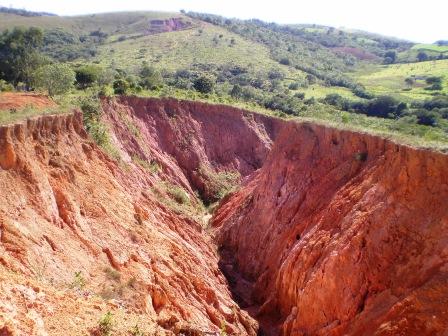 Disponível em: <http://meioambiente.culturamix.com/natureza/vocoroca-e-ravinas-caracteristicas-gerais>. Acesso em: 27 jun. 2016 O processo apresentado na imagem ocorre em algumas áreas de produção agrícola e é resultante dacontaminação por uso de agrotóxicos, sendo esta a principal causa da perda de solos no Brasil.desertificação, devido ao excesso de uso e empobrecimento do solo.perda de nutrientes pela lixiviação e aceleração do processo de laterização.retirada da cobertura vegetal, deixando o solo desprotegido e exposto à ação da água.Os solos são considerados um dos mais importantes recursos para a sociedade, já que garantem a sobrevivência da humanidade. No entanto, o mau uso pode comprometer as condições naturais deles, tornando-os inadequados à prática de atividades produtivas. Veja um dos problemas relacionados ao uso inadequado dos solos..Disponível em: <http://meioambiente.culturamix.com/natureza/vocoroca-e-ravinas-caracteristicas-gerais>. Acesso em: 27 jun. 2016 O processo apresentado na imagem ocorre em algumas áreas de produção agrícola e é resultante dacontaminação por uso de agrotóxicos, sendo esta a principal causa da perda de solos no Brasil.desertificação, devido ao excesso de uso e empobrecimento do solo.perda de nutrientes pela lixiviação e aceleração do processo de laterização.retirada da cobertura vegetal, deixando o solo desprotegido e exposto à ação da água.Os solos são considerados um dos mais importantes recursos para a sociedade, já que garantem a sobrevivência da humanidade. No entanto, o mau uso pode comprometer as condições naturais deles, tornando-os inadequados à prática de atividades produtivas. Veja um dos problemas relacionados ao uso inadequado dos solos..Disponível em: <http://meioambiente.culturamix.com/natureza/vocoroca-e-ravinas-caracteristicas-gerais>. Acesso em: 27 jun. 2016 O processo apresentado na imagem ocorre em algumas áreas de produção agrícola e é resultante dacontaminação por uso de agrotóxicos, sendo esta a principal causa da perda de solos no Brasil.desertificação, devido ao excesso de uso e empobrecimento do solo.perda de nutrientes pela lixiviação e aceleração do processo de laterização.retirada da cobertura vegetal, deixando o solo desprotegido e exposto à ação da água.Os solos são considerados um dos mais importantes recursos para a sociedade, já que garantem a sobrevivência da humanidade. No entanto, o mau uso pode comprometer as condições naturais deles, tornando-os inadequados à prática de atividades produtivas. Veja um dos problemas relacionados ao uso inadequado dos solos..Disponível em: <http://meioambiente.culturamix.com/natureza/vocoroca-e-ravinas-caracteristicas-gerais>. Acesso em: 27 jun. 2016 O processo apresentado na imagem ocorre em algumas áreas de produção agrícola e é resultante dacontaminação por uso de agrotóxicos, sendo esta a principal causa da perda de solos no Brasil.desertificação, devido ao excesso de uso e empobrecimento do solo.perda de nutrientes pela lixiviação e aceleração do processo de laterização.retirada da cobertura vegetal, deixando o solo desprotegido e exposto à ação da água.Os solos são considerados um dos mais importantes recursos para a sociedade, já que garantem a sobrevivência da humanidade. No entanto, o mau uso pode comprometer as condições naturais deles, tornando-os inadequados à prática de atividades produtivas. Veja um dos problemas relacionados ao uso inadequado dos solos..Disponível em: <http://meioambiente.culturamix.com/natureza/vocoroca-e-ravinas-caracteristicas-gerais>. Acesso em: 27 jun. 2016 O processo apresentado na imagem ocorre em algumas áreas de produção agrícola e é resultante dacontaminação por uso de agrotóxicos, sendo esta a principal causa da perda de solos no Brasil.desertificação, devido ao excesso de uso e empobrecimento do solo.perda de nutrientes pela lixiviação e aceleração do processo de laterização.retirada da cobertura vegetal, deixando o solo desprotegido e exposto à ação da água.Os solos são considerados um dos mais importantes recursos para a sociedade, já que garantem a sobrevivência da humanidade. No entanto, o mau uso pode comprometer as condições naturais deles, tornando-os inadequados à prática de atividades produtivas. Veja um dos problemas relacionados ao uso inadequado dos solos..Disponível em: <http://meioambiente.culturamix.com/natureza/vocoroca-e-ravinas-caracteristicas-gerais>. Acesso em: 27 jun. 2016 O processo apresentado na imagem ocorre em algumas áreas de produção agrícola e é resultante dacontaminação por uso de agrotóxicos, sendo esta a principal causa da perda de solos no Brasil.desertificação, devido ao excesso de uso e empobrecimento do solo.perda de nutrientes pela lixiviação e aceleração do processo de laterização.retirada da cobertura vegetal, deixando o solo desprotegido e exposto à ação da água.Os solos são considerados um dos mais importantes recursos para a sociedade, já que garantem a sobrevivência da humanidade. No entanto, o mau uso pode comprometer as condições naturais deles, tornando-os inadequados à prática de atividades produtivas. Veja um dos problemas relacionados ao uso inadequado dos solos..Disponível em: <http://meioambiente.culturamix.com/natureza/vocoroca-e-ravinas-caracteristicas-gerais>. Acesso em: 27 jun. 2016 O processo apresentado na imagem ocorre em algumas áreas de produção agrícola e é resultante dacontaminação por uso de agrotóxicos, sendo esta a principal causa da perda de solos no Brasil.desertificação, devido ao excesso de uso e empobrecimento do solo.perda de nutrientes pela lixiviação e aceleração do processo de laterização.retirada da cobertura vegetal, deixando o solo desprotegido e exposto à ação da água.Gabarito ComentadoQuestão 16Questão 16Disciplina: GeografiaAno: 9ºNível de dificuldade: Difícil A) Alternativa incorreta. A contaminação por uso de agrotóxicos promove a perda das características naturais dos solos que não é visível aos olhos, já que se trata de um processo químico. B) Alternativa incorreta. A desertificação é um fenômeno que preocupa a sociedade atualmente, já que o solo se torna infértil e perde sua capacidade produtiva, comparando-se a um deserto.C) Alternativa incorreta. A lixiviação corresponde ao processo de perda de nutrientes do solo pela água da chuva, enquanto a laterização é decorrente da formação de uma crosta dura e ferruginosa na superfície do solo. Nenhum desses processos é retratado na imagem.D) Alternativa correta. A imagem mostra o processo erosivo denominada voçoroca que é resultante da retirada da cobertura vegetal que potencializa a ação da água, enquanto agente erosivo. Geralmente, nesse caso, o solo pode ser recuperado, mas a um custo elevado de tempo e investimento financeiro.A) Alternativa incorreta. A contaminação por uso de agrotóxicos promove a perda das características naturais dos solos que não é visível aos olhos, já que se trata de um processo químico. B) Alternativa incorreta. A desertificação é um fenômeno que preocupa a sociedade atualmente, já que o solo se torna infértil e perde sua capacidade produtiva, comparando-se a um deserto.C) Alternativa incorreta. A lixiviação corresponde ao processo de perda de nutrientes do solo pela água da chuva, enquanto a laterização é decorrente da formação de uma crosta dura e ferruginosa na superfície do solo. Nenhum desses processos é retratado na imagem.D) Alternativa correta. A imagem mostra o processo erosivo denominada voçoroca que é resultante da retirada da cobertura vegetal que potencializa a ação da água, enquanto agente erosivo. Geralmente, nesse caso, o solo pode ser recuperado, mas a um custo elevado de tempo e investimento financeiro.A) Alternativa incorreta. A contaminação por uso de agrotóxicos promove a perda das características naturais dos solos que não é visível aos olhos, já que se trata de um processo químico. B) Alternativa incorreta. A desertificação é um fenômeno que preocupa a sociedade atualmente, já que o solo se torna infértil e perde sua capacidade produtiva, comparando-se a um deserto.C) Alternativa incorreta. A lixiviação corresponde ao processo de perda de nutrientes do solo pela água da chuva, enquanto a laterização é decorrente da formação de uma crosta dura e ferruginosa na superfície do solo. Nenhum desses processos é retratado na imagem.D) Alternativa correta. A imagem mostra o processo erosivo denominada voçoroca que é resultante da retirada da cobertura vegetal que potencializa a ação da água, enquanto agente erosivo. Geralmente, nesse caso, o solo pode ser recuperado, mas a um custo elevado de tempo e investimento financeiro.A) Alternativa incorreta. A contaminação por uso de agrotóxicos promove a perda das características naturais dos solos que não é visível aos olhos, já que se trata de um processo químico. B) Alternativa incorreta. A desertificação é um fenômeno que preocupa a sociedade atualmente, já que o solo se torna infértil e perde sua capacidade produtiva, comparando-se a um deserto.C) Alternativa incorreta. A lixiviação corresponde ao processo de perda de nutrientes do solo pela água da chuva, enquanto a laterização é decorrente da formação de uma crosta dura e ferruginosa na superfície do solo. Nenhum desses processos é retratado na imagem.D) Alternativa correta. A imagem mostra o processo erosivo denominada voçoroca que é resultante da retirada da cobertura vegetal que potencializa a ação da água, enquanto agente erosivo. Geralmente, nesse caso, o solo pode ser recuperado, mas a um custo elevado de tempo e investimento financeiro.A) Alternativa incorreta. A contaminação por uso de agrotóxicos promove a perda das características naturais dos solos que não é visível aos olhos, já que se trata de um processo químico. B) Alternativa incorreta. A desertificação é um fenômeno que preocupa a sociedade atualmente, já que o solo se torna infértil e perde sua capacidade produtiva, comparando-se a um deserto.C) Alternativa incorreta. A lixiviação corresponde ao processo de perda de nutrientes do solo pela água da chuva, enquanto a laterização é decorrente da formação de uma crosta dura e ferruginosa na superfície do solo. Nenhum desses processos é retratado na imagem.D) Alternativa correta. A imagem mostra o processo erosivo denominada voçoroca que é resultante da retirada da cobertura vegetal que potencializa a ação da água, enquanto agente erosivo. Geralmente, nesse caso, o solo pode ser recuperado, mas a um custo elevado de tempo e investimento financeiro.A) Alternativa incorreta. A contaminação por uso de agrotóxicos promove a perda das características naturais dos solos que não é visível aos olhos, já que se trata de um processo químico. B) Alternativa incorreta. A desertificação é um fenômeno que preocupa a sociedade atualmente, já que o solo se torna infértil e perde sua capacidade produtiva, comparando-se a um deserto.C) Alternativa incorreta. A lixiviação corresponde ao processo de perda de nutrientes do solo pela água da chuva, enquanto a laterização é decorrente da formação de uma crosta dura e ferruginosa na superfície do solo. Nenhum desses processos é retratado na imagem.D) Alternativa correta. A imagem mostra o processo erosivo denominada voçoroca que é resultante da retirada da cobertura vegetal que potencializa a ação da água, enquanto agente erosivo. Geralmente, nesse caso, o solo pode ser recuperado, mas a um custo elevado de tempo e investimento financeiro.BANCO DE QUESTÕESBANCO DE QUESTÕESDisciplina: GeografiaDisciplina: GeografiaAno: 9º Nível de dificuldade: Médio Nível de dificuldade: Médio Competência: Analisar as relações existentes entre os aspectos físicos, econômicos e sociais no espaço geográfico a partir da observação do espaço e da interação entre todos esses processos. Habilidade: Analisar as relações socioeconômicas e a apropriação dos recursos naturais pelas sociedades atuais.Competência: Analisar as relações existentes entre os aspectos físicos, econômicos e sociais no espaço geográfico a partir da observação do espaço e da interação entre todos esses processos. Habilidade: Analisar as relações socioeconômicas e a apropriação dos recursos naturais pelas sociedades atuais.Competência: Analisar as relações existentes entre os aspectos físicos, econômicos e sociais no espaço geográfico a partir da observação do espaço e da interação entre todos esses processos. Habilidade: Analisar as relações socioeconômicas e a apropriação dos recursos naturais pelas sociedades atuais.Competência: Analisar as relações existentes entre os aspectos físicos, econômicos e sociais no espaço geográfico a partir da observação do espaço e da interação entre todos esses processos. Habilidade: Analisar as relações socioeconômicas e a apropriação dos recursos naturais pelas sociedades atuais.Competência: Analisar as relações existentes entre os aspectos físicos, econômicos e sociais no espaço geográfico a partir da observação do espaço e da interação entre todos esses processos. Habilidade: Analisar as relações socioeconômicas e a apropriação dos recursos naturais pelas sociedades atuais.Competência: Analisar as relações existentes entre os aspectos físicos, econômicos e sociais no espaço geográfico a partir da observação do espaço e da interação entre todos esses processos. Habilidade: Analisar as relações socioeconômicas e a apropriação dos recursos naturais pelas sociedades atuais.Competência: Analisar as relações existentes entre os aspectos físicos, econômicos e sociais no espaço geográfico a partir da observação do espaço e da interação entre todos esses processos. Habilidade: Analisar as relações socioeconômicas e a apropriação dos recursos naturais pelas sociedades atuais.Tema/conteúdo: Economia e meio ambiente – Unidade 5 – Capítulo 10 – Livro 2/2016Questão 17 – Gabarito: BTema/conteúdo: Economia e meio ambiente – Unidade 5 – Capítulo 10 – Livro 2/2016Questão 17 – Gabarito: BTema/conteúdo: Economia e meio ambiente – Unidade 5 – Capítulo 10 – Livro 2/2016Questão 17 – Gabarito: BTema/conteúdo: Economia e meio ambiente – Unidade 5 – Capítulo 10 – Livro 2/2016Questão 17 – Gabarito: BTema/conteúdo: Economia e meio ambiente – Unidade 5 – Capítulo 10 – Livro 2/2016Questão 17 – Gabarito: BTema/conteúdo: Economia e meio ambiente – Unidade 5 – Capítulo 10 – Livro 2/2016Questão 17 – Gabarito: BTema/conteúdo: Economia e meio ambiente – Unidade 5 – Capítulo 10 – Livro 2/2016Questão 17 – Gabarito: BLeia o fragmento de uma reportagem.Água: a escassez na abundânciaHoje, 40% da população do planeta já sofre as consequências da falta de água. Além do aumento da sede no mundo, a falta de recursos hídricos tem graves implicações econômicas e políticas para as naçõesA diminuição da água no mundo é constante e, muitas vezes, silenciosa. Seus ruídos tendem a ser percebidos apenas quando é tarde para agir. Das dez bacias hidrográficas mais densamente povoadas do mundo, grupo que compreende os arredores de rios como o indiano Ganges e o chinês Yang-tsé, cinco já são exploradas acima dos níveis considerados sustentáveis. Se nada mudar nas próximas décadas, cerca de 45% de toda a riqueza global será produzida em regiões sujeitas ao estresse hídrico. "Esse cenário terá impacto nas decisões de investimento e nos custos operacionais das empresas, afetando a competitividade das regiões", afirma um estudo da Veolia, empresa francesa de soluções ambientais. Disponível em: <http://planetasustentavel.abril.com.br/noticia/ambiente/populacao-falta-agua-recursos-hidricos-graves-problemas-economicos-politicos-723513.shtml>. Acesso em: 27 jun. 2016 (Fragmento).Vários aspectos colaboram para a redução do volume de água no planeta. Entre esses aspectos, está, diretamente, associado ao comportamento da sociedade atual a manutenção da capacidade de retenção de água pelo lençol freático. ao uso excessivo, o desperdício e o contínuo despejo de materiais poluentes nos rios.a retirada de água para o abastecimento da população e irrigação de áreas agrícolas.ao desmatamento de áreas para a prática de cultivo agrícola e pastagem.Leia o fragmento de uma reportagem.Água: a escassez na abundânciaHoje, 40% da população do planeta já sofre as consequências da falta de água. Além do aumento da sede no mundo, a falta de recursos hídricos tem graves implicações econômicas e políticas para as naçõesA diminuição da água no mundo é constante e, muitas vezes, silenciosa. Seus ruídos tendem a ser percebidos apenas quando é tarde para agir. Das dez bacias hidrográficas mais densamente povoadas do mundo, grupo que compreende os arredores de rios como o indiano Ganges e o chinês Yang-tsé, cinco já são exploradas acima dos níveis considerados sustentáveis. Se nada mudar nas próximas décadas, cerca de 45% de toda a riqueza global será produzida em regiões sujeitas ao estresse hídrico. "Esse cenário terá impacto nas decisões de investimento e nos custos operacionais das empresas, afetando a competitividade das regiões", afirma um estudo da Veolia, empresa francesa de soluções ambientais. Disponível em: <http://planetasustentavel.abril.com.br/noticia/ambiente/populacao-falta-agua-recursos-hidricos-graves-problemas-economicos-politicos-723513.shtml>. Acesso em: 27 jun. 2016 (Fragmento).Vários aspectos colaboram para a redução do volume de água no planeta. Entre esses aspectos, está, diretamente, associado ao comportamento da sociedade atual a manutenção da capacidade de retenção de água pelo lençol freático. ao uso excessivo, o desperdício e o contínuo despejo de materiais poluentes nos rios.a retirada de água para o abastecimento da população e irrigação de áreas agrícolas.ao desmatamento de áreas para a prática de cultivo agrícola e pastagem.Leia o fragmento de uma reportagem.Água: a escassez na abundânciaHoje, 40% da população do planeta já sofre as consequências da falta de água. Além do aumento da sede no mundo, a falta de recursos hídricos tem graves implicações econômicas e políticas para as naçõesA diminuição da água no mundo é constante e, muitas vezes, silenciosa. Seus ruídos tendem a ser percebidos apenas quando é tarde para agir. Das dez bacias hidrográficas mais densamente povoadas do mundo, grupo que compreende os arredores de rios como o indiano Ganges e o chinês Yang-tsé, cinco já são exploradas acima dos níveis considerados sustentáveis. Se nada mudar nas próximas décadas, cerca de 45% de toda a riqueza global será produzida em regiões sujeitas ao estresse hídrico. "Esse cenário terá impacto nas decisões de investimento e nos custos operacionais das empresas, afetando a competitividade das regiões", afirma um estudo da Veolia, empresa francesa de soluções ambientais. Disponível em: <http://planetasustentavel.abril.com.br/noticia/ambiente/populacao-falta-agua-recursos-hidricos-graves-problemas-economicos-politicos-723513.shtml>. Acesso em: 27 jun. 2016 (Fragmento).Vários aspectos colaboram para a redução do volume de água no planeta. Entre esses aspectos, está, diretamente, associado ao comportamento da sociedade atual a manutenção da capacidade de retenção de água pelo lençol freático. ao uso excessivo, o desperdício e o contínuo despejo de materiais poluentes nos rios.a retirada de água para o abastecimento da população e irrigação de áreas agrícolas.ao desmatamento de áreas para a prática de cultivo agrícola e pastagem.Leia o fragmento de uma reportagem.Água: a escassez na abundânciaHoje, 40% da população do planeta já sofre as consequências da falta de água. Além do aumento da sede no mundo, a falta de recursos hídricos tem graves implicações econômicas e políticas para as naçõesA diminuição da água no mundo é constante e, muitas vezes, silenciosa. Seus ruídos tendem a ser percebidos apenas quando é tarde para agir. Das dez bacias hidrográficas mais densamente povoadas do mundo, grupo que compreende os arredores de rios como o indiano Ganges e o chinês Yang-tsé, cinco já são exploradas acima dos níveis considerados sustentáveis. Se nada mudar nas próximas décadas, cerca de 45% de toda a riqueza global será produzida em regiões sujeitas ao estresse hídrico. "Esse cenário terá impacto nas decisões de investimento e nos custos operacionais das empresas, afetando a competitividade das regiões", afirma um estudo da Veolia, empresa francesa de soluções ambientais. Disponível em: <http://planetasustentavel.abril.com.br/noticia/ambiente/populacao-falta-agua-recursos-hidricos-graves-problemas-economicos-politicos-723513.shtml>. Acesso em: 27 jun. 2016 (Fragmento).Vários aspectos colaboram para a redução do volume de água no planeta. Entre esses aspectos, está, diretamente, associado ao comportamento da sociedade atual a manutenção da capacidade de retenção de água pelo lençol freático. ao uso excessivo, o desperdício e o contínuo despejo de materiais poluentes nos rios.a retirada de água para o abastecimento da população e irrigação de áreas agrícolas.ao desmatamento de áreas para a prática de cultivo agrícola e pastagem.Leia o fragmento de uma reportagem.Água: a escassez na abundânciaHoje, 40% da população do planeta já sofre as consequências da falta de água. Além do aumento da sede no mundo, a falta de recursos hídricos tem graves implicações econômicas e políticas para as naçõesA diminuição da água no mundo é constante e, muitas vezes, silenciosa. Seus ruídos tendem a ser percebidos apenas quando é tarde para agir. Das dez bacias hidrográficas mais densamente povoadas do mundo, grupo que compreende os arredores de rios como o indiano Ganges e o chinês Yang-tsé, cinco já são exploradas acima dos níveis considerados sustentáveis. Se nada mudar nas próximas décadas, cerca de 45% de toda a riqueza global será produzida em regiões sujeitas ao estresse hídrico. "Esse cenário terá impacto nas decisões de investimento e nos custos operacionais das empresas, afetando a competitividade das regiões", afirma um estudo da Veolia, empresa francesa de soluções ambientais. Disponível em: <http://planetasustentavel.abril.com.br/noticia/ambiente/populacao-falta-agua-recursos-hidricos-graves-problemas-economicos-politicos-723513.shtml>. Acesso em: 27 jun. 2016 (Fragmento).Vários aspectos colaboram para a redução do volume de água no planeta. Entre esses aspectos, está, diretamente, associado ao comportamento da sociedade atual a manutenção da capacidade de retenção de água pelo lençol freático. ao uso excessivo, o desperdício e o contínuo despejo de materiais poluentes nos rios.a retirada de água para o abastecimento da população e irrigação de áreas agrícolas.ao desmatamento de áreas para a prática de cultivo agrícola e pastagem.Leia o fragmento de uma reportagem.Água: a escassez na abundânciaHoje, 40% da população do planeta já sofre as consequências da falta de água. Além do aumento da sede no mundo, a falta de recursos hídricos tem graves implicações econômicas e políticas para as naçõesA diminuição da água no mundo é constante e, muitas vezes, silenciosa. Seus ruídos tendem a ser percebidos apenas quando é tarde para agir. Das dez bacias hidrográficas mais densamente povoadas do mundo, grupo que compreende os arredores de rios como o indiano Ganges e o chinês Yang-tsé, cinco já são exploradas acima dos níveis considerados sustentáveis. Se nada mudar nas próximas décadas, cerca de 45% de toda a riqueza global será produzida em regiões sujeitas ao estresse hídrico. "Esse cenário terá impacto nas decisões de investimento e nos custos operacionais das empresas, afetando a competitividade das regiões", afirma um estudo da Veolia, empresa francesa de soluções ambientais. Disponível em: <http://planetasustentavel.abril.com.br/noticia/ambiente/populacao-falta-agua-recursos-hidricos-graves-problemas-economicos-politicos-723513.shtml>. Acesso em: 27 jun. 2016 (Fragmento).Vários aspectos colaboram para a redução do volume de água no planeta. Entre esses aspectos, está, diretamente, associado ao comportamento da sociedade atual a manutenção da capacidade de retenção de água pelo lençol freático. ao uso excessivo, o desperdício e o contínuo despejo de materiais poluentes nos rios.a retirada de água para o abastecimento da população e irrigação de áreas agrícolas.ao desmatamento de áreas para a prática de cultivo agrícola e pastagem.Leia o fragmento de uma reportagem.Água: a escassez na abundânciaHoje, 40% da população do planeta já sofre as consequências da falta de água. Além do aumento da sede no mundo, a falta de recursos hídricos tem graves implicações econômicas e políticas para as naçõesA diminuição da água no mundo é constante e, muitas vezes, silenciosa. Seus ruídos tendem a ser percebidos apenas quando é tarde para agir. Das dez bacias hidrográficas mais densamente povoadas do mundo, grupo que compreende os arredores de rios como o indiano Ganges e o chinês Yang-tsé, cinco já são exploradas acima dos níveis considerados sustentáveis. Se nada mudar nas próximas décadas, cerca de 45% de toda a riqueza global será produzida em regiões sujeitas ao estresse hídrico. "Esse cenário terá impacto nas decisões de investimento e nos custos operacionais das empresas, afetando a competitividade das regiões", afirma um estudo da Veolia, empresa francesa de soluções ambientais. Disponível em: <http://planetasustentavel.abril.com.br/noticia/ambiente/populacao-falta-agua-recursos-hidricos-graves-problemas-economicos-politicos-723513.shtml>. Acesso em: 27 jun. 2016 (Fragmento).Vários aspectos colaboram para a redução do volume de água no planeta. Entre esses aspectos, está, diretamente, associado ao comportamento da sociedade atual a manutenção da capacidade de retenção de água pelo lençol freático. ao uso excessivo, o desperdício e o contínuo despejo de materiais poluentes nos rios.a retirada de água para o abastecimento da população e irrigação de áreas agrícolas.ao desmatamento de áreas para a prática de cultivo agrícola e pastagem.Gabarito ComentadoQuestão 17Questão 17Disciplina: GeografiaAno: 9ºNível de dificuldade: Médio A) Alternativa incorreta. Na verdade, tem ocorrido o rebaixamento do lençol freático em função de diversas atividades humanas. Contudo, tais atividades não se relacionam somente à sociedade contemporânea.B) Alternativa correta. O modelo de consumo adotado pela sociedade contemporânea demanda um grande dispêndio de água, tanto para o abastecimento quanto para a produção industrial. Contudo, é o uso em excesso, o desperdício e a constante contaminação dos cursos d’água que têm contribuído para a escassez dos recursos hídricos.C) Alternativa incorreta. O abastecimento humano e a irrigação de áreas agrícolas são usos muito antigos da água, e não se refere apenas ao comportamento da sociedade contemporânea.D) Alternativa incorreta. O desmatamento de áreas para a prática da agropecuária é muito antigo, portanto, não se refere ao comportamento da sociedade contemporânea.A) Alternativa incorreta. Na verdade, tem ocorrido o rebaixamento do lençol freático em função de diversas atividades humanas. Contudo, tais atividades não se relacionam somente à sociedade contemporânea.B) Alternativa correta. O modelo de consumo adotado pela sociedade contemporânea demanda um grande dispêndio de água, tanto para o abastecimento quanto para a produção industrial. Contudo, é o uso em excesso, o desperdício e a constante contaminação dos cursos d’água que têm contribuído para a escassez dos recursos hídricos.C) Alternativa incorreta. O abastecimento humano e a irrigação de áreas agrícolas são usos muito antigos da água, e não se refere apenas ao comportamento da sociedade contemporânea.D) Alternativa incorreta. O desmatamento de áreas para a prática da agropecuária é muito antigo, portanto, não se refere ao comportamento da sociedade contemporânea.A) Alternativa incorreta. Na verdade, tem ocorrido o rebaixamento do lençol freático em função de diversas atividades humanas. Contudo, tais atividades não se relacionam somente à sociedade contemporânea.B) Alternativa correta. O modelo de consumo adotado pela sociedade contemporânea demanda um grande dispêndio de água, tanto para o abastecimento quanto para a produção industrial. Contudo, é o uso em excesso, o desperdício e a constante contaminação dos cursos d’água que têm contribuído para a escassez dos recursos hídricos.C) Alternativa incorreta. O abastecimento humano e a irrigação de áreas agrícolas são usos muito antigos da água, e não se refere apenas ao comportamento da sociedade contemporânea.D) Alternativa incorreta. O desmatamento de áreas para a prática da agropecuária é muito antigo, portanto, não se refere ao comportamento da sociedade contemporânea.A) Alternativa incorreta. Na verdade, tem ocorrido o rebaixamento do lençol freático em função de diversas atividades humanas. Contudo, tais atividades não se relacionam somente à sociedade contemporânea.B) Alternativa correta. O modelo de consumo adotado pela sociedade contemporânea demanda um grande dispêndio de água, tanto para o abastecimento quanto para a produção industrial. Contudo, é o uso em excesso, o desperdício e a constante contaminação dos cursos d’água que têm contribuído para a escassez dos recursos hídricos.C) Alternativa incorreta. O abastecimento humano e a irrigação de áreas agrícolas são usos muito antigos da água, e não se refere apenas ao comportamento da sociedade contemporânea.D) Alternativa incorreta. O desmatamento de áreas para a prática da agropecuária é muito antigo, portanto, não se refere ao comportamento da sociedade contemporânea.A) Alternativa incorreta. Na verdade, tem ocorrido o rebaixamento do lençol freático em função de diversas atividades humanas. Contudo, tais atividades não se relacionam somente à sociedade contemporânea.B) Alternativa correta. O modelo de consumo adotado pela sociedade contemporânea demanda um grande dispêndio de água, tanto para o abastecimento quanto para a produção industrial. Contudo, é o uso em excesso, o desperdício e a constante contaminação dos cursos d’água que têm contribuído para a escassez dos recursos hídricos.C) Alternativa incorreta. O abastecimento humano e a irrigação de áreas agrícolas são usos muito antigos da água, e não se refere apenas ao comportamento da sociedade contemporânea.D) Alternativa incorreta. O desmatamento de áreas para a prática da agropecuária é muito antigo, portanto, não se refere ao comportamento da sociedade contemporânea.A) Alternativa incorreta. Na verdade, tem ocorrido o rebaixamento do lençol freático em função de diversas atividades humanas. Contudo, tais atividades não se relacionam somente à sociedade contemporânea.B) Alternativa correta. O modelo de consumo adotado pela sociedade contemporânea demanda um grande dispêndio de água, tanto para o abastecimento quanto para a produção industrial. Contudo, é o uso em excesso, o desperdício e a constante contaminação dos cursos d’água que têm contribuído para a escassez dos recursos hídricos.C) Alternativa incorreta. O abastecimento humano e a irrigação de áreas agrícolas são usos muito antigos da água, e não se refere apenas ao comportamento da sociedade contemporânea.D) Alternativa incorreta. O desmatamento de áreas para a prática da agropecuária é muito antigo, portanto, não se refere ao comportamento da sociedade contemporânea.BANCO DE QUESTÕESBANCO DE QUESTÕESDisciplina: GeografiaDisciplina: GeografiaAno: 9º Nível de dificuldade: DifícilNível de dificuldade: DifícilNível de dificuldade: DifícilCompetência: Compreender a sociedade e a natureza, reconhecendo suas interações no espaço em diferentes contextos históricos e geográficos. Habilidade: Relacionar o uso de tecnologia com os impactos socioambientais em diferentes contextos históricos-geográficos.Competência: Compreender a sociedade e a natureza, reconhecendo suas interações no espaço em diferentes contextos históricos e geográficos. Habilidade: Relacionar o uso de tecnologia com os impactos socioambientais em diferentes contextos históricos-geográficos.Competência: Compreender a sociedade e a natureza, reconhecendo suas interações no espaço em diferentes contextos históricos e geográficos. Habilidade: Relacionar o uso de tecnologia com os impactos socioambientais em diferentes contextos históricos-geográficos.Competência: Compreender a sociedade e a natureza, reconhecendo suas interações no espaço em diferentes contextos históricos e geográficos. Habilidade: Relacionar o uso de tecnologia com os impactos socioambientais em diferentes contextos históricos-geográficos.Competência: Compreender a sociedade e a natureza, reconhecendo suas interações no espaço em diferentes contextos históricos e geográficos. Habilidade: Relacionar o uso de tecnologia com os impactos socioambientais em diferentes contextos históricos-geográficos.Competência: Compreender a sociedade e a natureza, reconhecendo suas interações no espaço em diferentes contextos históricos e geográficos. Habilidade: Relacionar o uso de tecnologia com os impactos socioambientais em diferentes contextos históricos-geográficos.Competência: Compreender a sociedade e a natureza, reconhecendo suas interações no espaço em diferentes contextos históricos e geográficos. Habilidade: Relacionar o uso de tecnologia com os impactos socioambientais em diferentes contextos históricos-geográficos.Competência: Compreender a sociedade e a natureza, reconhecendo suas interações no espaço em diferentes contextos históricos e geográficos. Habilidade: Relacionar o uso de tecnologia com os impactos socioambientais em diferentes contextos históricos-geográficos.Tema/conteúdo: Economia e meio ambiente – Unidade 5 – Capítulo 11 – Livro 2/2016Questão 18 – Gabarito: DTema/conteúdo: Economia e meio ambiente – Unidade 5 – Capítulo 11 – Livro 2/2016Questão 18 – Gabarito: DTema/conteúdo: Economia e meio ambiente – Unidade 5 – Capítulo 11 – Livro 2/2016Questão 18 – Gabarito: DTema/conteúdo: Economia e meio ambiente – Unidade 5 – Capítulo 11 – Livro 2/2016Questão 18 – Gabarito: DTema/conteúdo: Economia e meio ambiente – Unidade 5 – Capítulo 11 – Livro 2/2016Questão 18 – Gabarito: DTema/conteúdo: Economia e meio ambiente – Unidade 5 – Capítulo 11 – Livro 2/2016Questão 18 – Gabarito: DTema/conteúdo: Economia e meio ambiente – Unidade 5 – Capítulo 11 – Livro 2/2016Questão 18 – Gabarito: DTema/conteúdo: Economia e meio ambiente – Unidade 5 – Capítulo 11 – Livro 2/2016Questão 18 – Gabarito: DAnalise a charge.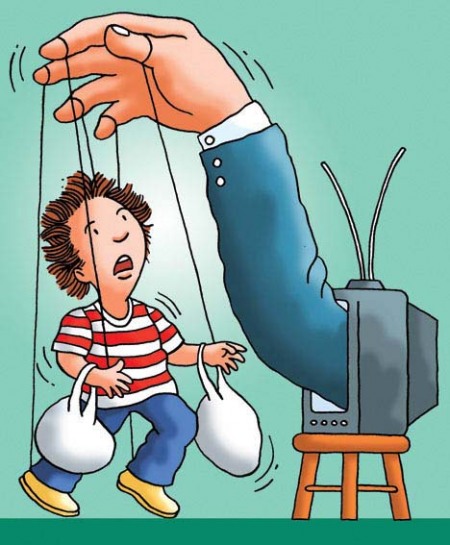 Disponível em: <http://3.bp.blogspot.com/-UworabnRLGs/UZ_BwGxeCJI/AAAAAAAAAAY/k6bZ9UVzk3c/s1600/midia-e-consumo.jpg>. Acesso em: 27 jun. 2016. Tendo em vista o modelo econômico implantado pela sociedade moderna, pautado na produção em massa e na cultura do consumo e do desperdício, observa-se que a charge retrata o estímulo à reflexão sobre questões veiculadas pela mídia.a busca constante dos consumidores por entretenimento.o dispêndio diário de tempo diante da televisão.a influência da propaganda e marketing nos hábitos da população.Analise a charge.Disponível em: <http://3.bp.blogspot.com/-UworabnRLGs/UZ_BwGxeCJI/AAAAAAAAAAY/k6bZ9UVzk3c/s1600/midia-e-consumo.jpg>. Acesso em: 27 jun. 2016. Tendo em vista o modelo econômico implantado pela sociedade moderna, pautado na produção em massa e na cultura do consumo e do desperdício, observa-se que a charge retrata o estímulo à reflexão sobre questões veiculadas pela mídia.a busca constante dos consumidores por entretenimento.o dispêndio diário de tempo diante da televisão.a influência da propaganda e marketing nos hábitos da população.Analise a charge.Disponível em: <http://3.bp.blogspot.com/-UworabnRLGs/UZ_BwGxeCJI/AAAAAAAAAAY/k6bZ9UVzk3c/s1600/midia-e-consumo.jpg>. Acesso em: 27 jun. 2016. Tendo em vista o modelo econômico implantado pela sociedade moderna, pautado na produção em massa e na cultura do consumo e do desperdício, observa-se que a charge retrata o estímulo à reflexão sobre questões veiculadas pela mídia.a busca constante dos consumidores por entretenimento.o dispêndio diário de tempo diante da televisão.a influência da propaganda e marketing nos hábitos da população.Analise a charge.Disponível em: <http://3.bp.blogspot.com/-UworabnRLGs/UZ_BwGxeCJI/AAAAAAAAAAY/k6bZ9UVzk3c/s1600/midia-e-consumo.jpg>. Acesso em: 27 jun. 2016. Tendo em vista o modelo econômico implantado pela sociedade moderna, pautado na produção em massa e na cultura do consumo e do desperdício, observa-se que a charge retrata o estímulo à reflexão sobre questões veiculadas pela mídia.a busca constante dos consumidores por entretenimento.o dispêndio diário de tempo diante da televisão.a influência da propaganda e marketing nos hábitos da população.Analise a charge.Disponível em: <http://3.bp.blogspot.com/-UworabnRLGs/UZ_BwGxeCJI/AAAAAAAAAAY/k6bZ9UVzk3c/s1600/midia-e-consumo.jpg>. Acesso em: 27 jun. 2016. Tendo em vista o modelo econômico implantado pela sociedade moderna, pautado na produção em massa e na cultura do consumo e do desperdício, observa-se que a charge retrata o estímulo à reflexão sobre questões veiculadas pela mídia.a busca constante dos consumidores por entretenimento.o dispêndio diário de tempo diante da televisão.a influência da propaganda e marketing nos hábitos da população.Analise a charge.Disponível em: <http://3.bp.blogspot.com/-UworabnRLGs/UZ_BwGxeCJI/AAAAAAAAAAY/k6bZ9UVzk3c/s1600/midia-e-consumo.jpg>. Acesso em: 27 jun. 2016. Tendo em vista o modelo econômico implantado pela sociedade moderna, pautado na produção em massa e na cultura do consumo e do desperdício, observa-se que a charge retrata o estímulo à reflexão sobre questões veiculadas pela mídia.a busca constante dos consumidores por entretenimento.o dispêndio diário de tempo diante da televisão.a influência da propaganda e marketing nos hábitos da população.Analise a charge.Disponível em: <http://3.bp.blogspot.com/-UworabnRLGs/UZ_BwGxeCJI/AAAAAAAAAAY/k6bZ9UVzk3c/s1600/midia-e-consumo.jpg>. Acesso em: 27 jun. 2016. Tendo em vista o modelo econômico implantado pela sociedade moderna, pautado na produção em massa e na cultura do consumo e do desperdício, observa-se que a charge retrata o estímulo à reflexão sobre questões veiculadas pela mídia.a busca constante dos consumidores por entretenimento.o dispêndio diário de tempo diante da televisão.a influência da propaganda e marketing nos hábitos da população.Analise a charge.Disponível em: <http://3.bp.blogspot.com/-UworabnRLGs/UZ_BwGxeCJI/AAAAAAAAAAY/k6bZ9UVzk3c/s1600/midia-e-consumo.jpg>. Acesso em: 27 jun. 2016. Tendo em vista o modelo econômico implantado pela sociedade moderna, pautado na produção em massa e na cultura do consumo e do desperdício, observa-se que a charge retrata o estímulo à reflexão sobre questões veiculadas pela mídia.a busca constante dos consumidores por entretenimento.o dispêndio diário de tempo diante da televisão.a influência da propaganda e marketing nos hábitos da população.Gabarito ComentadoQuestão 18Questão 18Disciplina: GeografiaAno: 9ºAno: 9ºNível de dificuldade: Difícil A) Alternativa incorreta. O contexto apresentado envolve a cultura do consumo e a influência da mídia no estabelecimento de padrões de consumo. A propaganda e a marketing visam seduzir o consumidor, portanto, não há estímulos para que os telespectadores reflitam sobre os aspectos veiculados pela mídia.B) Alternativa incorreta. A charge se refere à influência exercida sobre os telespectadores, e não ao entretenimento que pode proporcionar.C) Alternativa incorreta. A televisão é um meio de entretenimento de grande parte da população. Contudo, o contexto apresentado não faz referência à perda de tempo diante da TV.D) Alternativa correta. Atualmente, o estímulo ao consumo é muito significativo para a indústria e comércio. A propaganda e a publicidade conseguem alcançar a população e influenciar seus hábitos, criando padrões de consumo. A televisão é o principal veículo dessa influência.A) Alternativa incorreta. O contexto apresentado envolve a cultura do consumo e a influência da mídia no estabelecimento de padrões de consumo. A propaganda e a marketing visam seduzir o consumidor, portanto, não há estímulos para que os telespectadores reflitam sobre os aspectos veiculados pela mídia.B) Alternativa incorreta. A charge se refere à influência exercida sobre os telespectadores, e não ao entretenimento que pode proporcionar.C) Alternativa incorreta. A televisão é um meio de entretenimento de grande parte da população. Contudo, o contexto apresentado não faz referência à perda de tempo diante da TV.D) Alternativa correta. Atualmente, o estímulo ao consumo é muito significativo para a indústria e comércio. A propaganda e a publicidade conseguem alcançar a população e influenciar seus hábitos, criando padrões de consumo. A televisão é o principal veículo dessa influência.A) Alternativa incorreta. O contexto apresentado envolve a cultura do consumo e a influência da mídia no estabelecimento de padrões de consumo. A propaganda e a marketing visam seduzir o consumidor, portanto, não há estímulos para que os telespectadores reflitam sobre os aspectos veiculados pela mídia.B) Alternativa incorreta. A charge se refere à influência exercida sobre os telespectadores, e não ao entretenimento que pode proporcionar.C) Alternativa incorreta. A televisão é um meio de entretenimento de grande parte da população. Contudo, o contexto apresentado não faz referência à perda de tempo diante da TV.D) Alternativa correta. Atualmente, o estímulo ao consumo é muito significativo para a indústria e comércio. A propaganda e a publicidade conseguem alcançar a população e influenciar seus hábitos, criando padrões de consumo. A televisão é o principal veículo dessa influência.A) Alternativa incorreta. O contexto apresentado envolve a cultura do consumo e a influência da mídia no estabelecimento de padrões de consumo. A propaganda e a marketing visam seduzir o consumidor, portanto, não há estímulos para que os telespectadores reflitam sobre os aspectos veiculados pela mídia.B) Alternativa incorreta. A charge se refere à influência exercida sobre os telespectadores, e não ao entretenimento que pode proporcionar.C) Alternativa incorreta. A televisão é um meio de entretenimento de grande parte da população. Contudo, o contexto apresentado não faz referência à perda de tempo diante da TV.D) Alternativa correta. Atualmente, o estímulo ao consumo é muito significativo para a indústria e comércio. A propaganda e a publicidade conseguem alcançar a população e influenciar seus hábitos, criando padrões de consumo. A televisão é o principal veículo dessa influência.A) Alternativa incorreta. O contexto apresentado envolve a cultura do consumo e a influência da mídia no estabelecimento de padrões de consumo. A propaganda e a marketing visam seduzir o consumidor, portanto, não há estímulos para que os telespectadores reflitam sobre os aspectos veiculados pela mídia.B) Alternativa incorreta. A charge se refere à influência exercida sobre os telespectadores, e não ao entretenimento que pode proporcionar.C) Alternativa incorreta. A televisão é um meio de entretenimento de grande parte da população. Contudo, o contexto apresentado não faz referência à perda de tempo diante da TV.D) Alternativa correta. Atualmente, o estímulo ao consumo é muito significativo para a indústria e comércio. A propaganda e a publicidade conseguem alcançar a população e influenciar seus hábitos, criando padrões de consumo. A televisão é o principal veículo dessa influência.A) Alternativa incorreta. O contexto apresentado envolve a cultura do consumo e a influência da mídia no estabelecimento de padrões de consumo. A propaganda e a marketing visam seduzir o consumidor, portanto, não há estímulos para que os telespectadores reflitam sobre os aspectos veiculados pela mídia.B) Alternativa incorreta. A charge se refere à influência exercida sobre os telespectadores, e não ao entretenimento que pode proporcionar.C) Alternativa incorreta. A televisão é um meio de entretenimento de grande parte da população. Contudo, o contexto apresentado não faz referência à perda de tempo diante da TV.D) Alternativa correta. Atualmente, o estímulo ao consumo é muito significativo para a indústria e comércio. A propaganda e a publicidade conseguem alcançar a população e influenciar seus hábitos, criando padrões de consumo. A televisão é o principal veículo dessa influência.A) Alternativa incorreta. O contexto apresentado envolve a cultura do consumo e a influência da mídia no estabelecimento de padrões de consumo. A propaganda e a marketing visam seduzir o consumidor, portanto, não há estímulos para que os telespectadores reflitam sobre os aspectos veiculados pela mídia.B) Alternativa incorreta. A charge se refere à influência exercida sobre os telespectadores, e não ao entretenimento que pode proporcionar.C) Alternativa incorreta. A televisão é um meio de entretenimento de grande parte da população. Contudo, o contexto apresentado não faz referência à perda de tempo diante da TV.D) Alternativa correta. Atualmente, o estímulo ao consumo é muito significativo para a indústria e comércio. A propaganda e a publicidade conseguem alcançar a população e influenciar seus hábitos, criando padrões de consumo. A televisão é o principal veículo dessa influência.BANCO DE QUESTÕESBANCO DE QUESTÕESDisciplina: GeografiaDisciplina: GeografiaAno: 9º Nível de dificuldade: Médio Nível de dificuldade: Médio Competência: Compreender a sociedade e a natureza, reconhecendo suas interações no espaço em diferentes contextos históricos e geográficos.Habilidade: Reconhecer a função dos recursos naturais na produção do espaço geográfico, relacionando-os com as mudanças provocadas pelas ações humanas.Competência: Compreender a sociedade e a natureza, reconhecendo suas interações no espaço em diferentes contextos históricos e geográficos.Habilidade: Reconhecer a função dos recursos naturais na produção do espaço geográfico, relacionando-os com as mudanças provocadas pelas ações humanas.Competência: Compreender a sociedade e a natureza, reconhecendo suas interações no espaço em diferentes contextos históricos e geográficos.Habilidade: Reconhecer a função dos recursos naturais na produção do espaço geográfico, relacionando-os com as mudanças provocadas pelas ações humanas.Competência: Compreender a sociedade e a natureza, reconhecendo suas interações no espaço em diferentes contextos históricos e geográficos.Habilidade: Reconhecer a função dos recursos naturais na produção do espaço geográfico, relacionando-os com as mudanças provocadas pelas ações humanas.Competência: Compreender a sociedade e a natureza, reconhecendo suas interações no espaço em diferentes contextos históricos e geográficos.Habilidade: Reconhecer a função dos recursos naturais na produção do espaço geográfico, relacionando-os com as mudanças provocadas pelas ações humanas.Competência: Compreender a sociedade e a natureza, reconhecendo suas interações no espaço em diferentes contextos históricos e geográficos.Habilidade: Reconhecer a função dos recursos naturais na produção do espaço geográfico, relacionando-os com as mudanças provocadas pelas ações humanas.Competência: Compreender a sociedade e a natureza, reconhecendo suas interações no espaço em diferentes contextos históricos e geográficos.Habilidade: Reconhecer a função dos recursos naturais na produção do espaço geográfico, relacionando-os com as mudanças provocadas pelas ações humanas.Tema/conteúdo: Economia e meio ambiente – Unidade 5 – Capítulo 11 – Livro 2/2016Questão 19 – Gabarito: ATema/conteúdo: Economia e meio ambiente – Unidade 5 – Capítulo 11 – Livro 2/2016Questão 19 – Gabarito: ATema/conteúdo: Economia e meio ambiente – Unidade 5 – Capítulo 11 – Livro 2/2016Questão 19 – Gabarito: ATema/conteúdo: Economia e meio ambiente – Unidade 5 – Capítulo 11 – Livro 2/2016Questão 19 – Gabarito: ATema/conteúdo: Economia e meio ambiente – Unidade 5 – Capítulo 11 – Livro 2/2016Questão 19 – Gabarito: ATema/conteúdo: Economia e meio ambiente – Unidade 5 – Capítulo 11 – Livro 2/2016Questão 19 – Gabarito: ATema/conteúdo: Economia e meio ambiente – Unidade 5 – Capítulo 11 – Livro 2/2016Questão 19 – Gabarito: AO consumo é o uso ou o gasto de um bem ou serviço por indivíduos ou empresas. Trata-se da fase final do processo produtivo que gera impactos ambientais, socioeconômicos, etc. Nos últimos anos, observa-se a ação de instituições para estimular a reflexão sobre o consumo consciente, minimizando os choques provocados pelo consumo.Baseado em princípios sustentáveis, qual prática é aplicada para minimizar os impactos provocados pelo consumo?O reaproveitamento e doação de roupas, evitando o desperdício de recursos usados na fabricação desses bens.A compra de produtos com várias embalagens de diferentes origens, como papelão, plástico, alumínio e isopor.O consumo de alimentos da estação ou produzidos localmente, reduzindo a importação de bens internacionais. A utilização veículo particular movido a gasolina para realizar o deslocamento rápido no percurso casa e trabalho.O consumo é o uso ou o gasto de um bem ou serviço por indivíduos ou empresas. Trata-se da fase final do processo produtivo que gera impactos ambientais, socioeconômicos, etc. Nos últimos anos, observa-se a ação de instituições para estimular a reflexão sobre o consumo consciente, minimizando os choques provocados pelo consumo.Baseado em princípios sustentáveis, qual prática é aplicada para minimizar os impactos provocados pelo consumo?O reaproveitamento e doação de roupas, evitando o desperdício de recursos usados na fabricação desses bens.A compra de produtos com várias embalagens de diferentes origens, como papelão, plástico, alumínio e isopor.O consumo de alimentos da estação ou produzidos localmente, reduzindo a importação de bens internacionais. A utilização veículo particular movido a gasolina para realizar o deslocamento rápido no percurso casa e trabalho.O consumo é o uso ou o gasto de um bem ou serviço por indivíduos ou empresas. Trata-se da fase final do processo produtivo que gera impactos ambientais, socioeconômicos, etc. Nos últimos anos, observa-se a ação de instituições para estimular a reflexão sobre o consumo consciente, minimizando os choques provocados pelo consumo.Baseado em princípios sustentáveis, qual prática é aplicada para minimizar os impactos provocados pelo consumo?O reaproveitamento e doação de roupas, evitando o desperdício de recursos usados na fabricação desses bens.A compra de produtos com várias embalagens de diferentes origens, como papelão, plástico, alumínio e isopor.O consumo de alimentos da estação ou produzidos localmente, reduzindo a importação de bens internacionais. A utilização veículo particular movido a gasolina para realizar o deslocamento rápido no percurso casa e trabalho.O consumo é o uso ou o gasto de um bem ou serviço por indivíduos ou empresas. Trata-se da fase final do processo produtivo que gera impactos ambientais, socioeconômicos, etc. Nos últimos anos, observa-se a ação de instituições para estimular a reflexão sobre o consumo consciente, minimizando os choques provocados pelo consumo.Baseado em princípios sustentáveis, qual prática é aplicada para minimizar os impactos provocados pelo consumo?O reaproveitamento e doação de roupas, evitando o desperdício de recursos usados na fabricação desses bens.A compra de produtos com várias embalagens de diferentes origens, como papelão, plástico, alumínio e isopor.O consumo de alimentos da estação ou produzidos localmente, reduzindo a importação de bens internacionais. A utilização veículo particular movido a gasolina para realizar o deslocamento rápido no percurso casa e trabalho.O consumo é o uso ou o gasto de um bem ou serviço por indivíduos ou empresas. Trata-se da fase final do processo produtivo que gera impactos ambientais, socioeconômicos, etc. Nos últimos anos, observa-se a ação de instituições para estimular a reflexão sobre o consumo consciente, minimizando os choques provocados pelo consumo.Baseado em princípios sustentáveis, qual prática é aplicada para minimizar os impactos provocados pelo consumo?O reaproveitamento e doação de roupas, evitando o desperdício de recursos usados na fabricação desses bens.A compra de produtos com várias embalagens de diferentes origens, como papelão, plástico, alumínio e isopor.O consumo de alimentos da estação ou produzidos localmente, reduzindo a importação de bens internacionais. A utilização veículo particular movido a gasolina para realizar o deslocamento rápido no percurso casa e trabalho.O consumo é o uso ou o gasto de um bem ou serviço por indivíduos ou empresas. Trata-se da fase final do processo produtivo que gera impactos ambientais, socioeconômicos, etc. Nos últimos anos, observa-se a ação de instituições para estimular a reflexão sobre o consumo consciente, minimizando os choques provocados pelo consumo.Baseado em princípios sustentáveis, qual prática é aplicada para minimizar os impactos provocados pelo consumo?O reaproveitamento e doação de roupas, evitando o desperdício de recursos usados na fabricação desses bens.A compra de produtos com várias embalagens de diferentes origens, como papelão, plástico, alumínio e isopor.O consumo de alimentos da estação ou produzidos localmente, reduzindo a importação de bens internacionais. A utilização veículo particular movido a gasolina para realizar o deslocamento rápido no percurso casa e trabalho.O consumo é o uso ou o gasto de um bem ou serviço por indivíduos ou empresas. Trata-se da fase final do processo produtivo que gera impactos ambientais, socioeconômicos, etc. Nos últimos anos, observa-se a ação de instituições para estimular a reflexão sobre o consumo consciente, minimizando os choques provocados pelo consumo.Baseado em princípios sustentáveis, qual prática é aplicada para minimizar os impactos provocados pelo consumo?O reaproveitamento e doação de roupas, evitando o desperdício de recursos usados na fabricação desses bens.A compra de produtos com várias embalagens de diferentes origens, como papelão, plástico, alumínio e isopor.O consumo de alimentos da estação ou produzidos localmente, reduzindo a importação de bens internacionais. A utilização veículo particular movido a gasolina para realizar o deslocamento rápido no percurso casa e trabalho.Gabarito ComentadoQuestão 19Questão 19Disciplina: GeografiaAno: 9ºNível de dificuldade: MédioA) Alternativa correta. O reaproveitamento de produtos é uma prática que pode minimizar o impacto ambiental, já que leva à redução do desperdício. Também pode reduzir o uso de recursos naturais com a menor produção das indústrias, uma vez que o reaproveitamento pode conduzir a um menor consumo de peças novas.B) Alternativa incorreta. A compra de produtos com embalagens recicláveis ou biodegradáveis seria uma atitude sustentável, e não com origens diversas, como o isopor cuja decomposição é muito lenta.C) Alternativa incorreta. Estimular a produção de alimentos orgânicos, levando em conta as características naturais do lugar, seria uma atitude sustentável.D) Alternativa incorreta. A utilização de veículos movidos a combustíveis fósseis é predominante no mundo mesmo que este deslocamento seja rápido. Seria sustentável compartilhar o transporte individual com vizinhos, utilizar transporte público e bicicleta, quando for possível, ou, ainda, deslocar-se a pé em trajetos curtos, por exemplo.A) Alternativa correta. O reaproveitamento de produtos é uma prática que pode minimizar o impacto ambiental, já que leva à redução do desperdício. Também pode reduzir o uso de recursos naturais com a menor produção das indústrias, uma vez que o reaproveitamento pode conduzir a um menor consumo de peças novas.B) Alternativa incorreta. A compra de produtos com embalagens recicláveis ou biodegradáveis seria uma atitude sustentável, e não com origens diversas, como o isopor cuja decomposição é muito lenta.C) Alternativa incorreta. Estimular a produção de alimentos orgânicos, levando em conta as características naturais do lugar, seria uma atitude sustentável.D) Alternativa incorreta. A utilização de veículos movidos a combustíveis fósseis é predominante no mundo mesmo que este deslocamento seja rápido. Seria sustentável compartilhar o transporte individual com vizinhos, utilizar transporte público e bicicleta, quando for possível, ou, ainda, deslocar-se a pé em trajetos curtos, por exemplo.A) Alternativa correta. O reaproveitamento de produtos é uma prática que pode minimizar o impacto ambiental, já que leva à redução do desperdício. Também pode reduzir o uso de recursos naturais com a menor produção das indústrias, uma vez que o reaproveitamento pode conduzir a um menor consumo de peças novas.B) Alternativa incorreta. A compra de produtos com embalagens recicláveis ou biodegradáveis seria uma atitude sustentável, e não com origens diversas, como o isopor cuja decomposição é muito lenta.C) Alternativa incorreta. Estimular a produção de alimentos orgânicos, levando em conta as características naturais do lugar, seria uma atitude sustentável.D) Alternativa incorreta. A utilização de veículos movidos a combustíveis fósseis é predominante no mundo mesmo que este deslocamento seja rápido. Seria sustentável compartilhar o transporte individual com vizinhos, utilizar transporte público e bicicleta, quando for possível, ou, ainda, deslocar-se a pé em trajetos curtos, por exemplo.A) Alternativa correta. O reaproveitamento de produtos é uma prática que pode minimizar o impacto ambiental, já que leva à redução do desperdício. Também pode reduzir o uso de recursos naturais com a menor produção das indústrias, uma vez que o reaproveitamento pode conduzir a um menor consumo de peças novas.B) Alternativa incorreta. A compra de produtos com embalagens recicláveis ou biodegradáveis seria uma atitude sustentável, e não com origens diversas, como o isopor cuja decomposição é muito lenta.C) Alternativa incorreta. Estimular a produção de alimentos orgânicos, levando em conta as características naturais do lugar, seria uma atitude sustentável.D) Alternativa incorreta. A utilização de veículos movidos a combustíveis fósseis é predominante no mundo mesmo que este deslocamento seja rápido. Seria sustentável compartilhar o transporte individual com vizinhos, utilizar transporte público e bicicleta, quando for possível, ou, ainda, deslocar-se a pé em trajetos curtos, por exemplo.A) Alternativa correta. O reaproveitamento de produtos é uma prática que pode minimizar o impacto ambiental, já que leva à redução do desperdício. Também pode reduzir o uso de recursos naturais com a menor produção das indústrias, uma vez que o reaproveitamento pode conduzir a um menor consumo de peças novas.B) Alternativa incorreta. A compra de produtos com embalagens recicláveis ou biodegradáveis seria uma atitude sustentável, e não com origens diversas, como o isopor cuja decomposição é muito lenta.C) Alternativa incorreta. Estimular a produção de alimentos orgânicos, levando em conta as características naturais do lugar, seria uma atitude sustentável.D) Alternativa incorreta. A utilização de veículos movidos a combustíveis fósseis é predominante no mundo mesmo que este deslocamento seja rápido. Seria sustentável compartilhar o transporte individual com vizinhos, utilizar transporte público e bicicleta, quando for possível, ou, ainda, deslocar-se a pé em trajetos curtos, por exemplo.A) Alternativa correta. O reaproveitamento de produtos é uma prática que pode minimizar o impacto ambiental, já que leva à redução do desperdício. Também pode reduzir o uso de recursos naturais com a menor produção das indústrias, uma vez que o reaproveitamento pode conduzir a um menor consumo de peças novas.B) Alternativa incorreta. A compra de produtos com embalagens recicláveis ou biodegradáveis seria uma atitude sustentável, e não com origens diversas, como o isopor cuja decomposição é muito lenta.C) Alternativa incorreta. Estimular a produção de alimentos orgânicos, levando em conta as características naturais do lugar, seria uma atitude sustentável.D) Alternativa incorreta. A utilização de veículos movidos a combustíveis fósseis é predominante no mundo mesmo que este deslocamento seja rápido. Seria sustentável compartilhar o transporte individual com vizinhos, utilizar transporte público e bicicleta, quando for possível, ou, ainda, deslocar-se a pé em trajetos curtos, por exemplo.BANCO DE QUESTÕESBANCO DE QUESTÕESDisciplina: GeografiaDisciplina: GeografiaAno: 9º Nível de dificuldade: MédioNível de dificuldade: MédioCompetência: Conhecer o cenário mundial, construído em diferentes tempos, enfocando principalmente o processo contemporâneo, permeando diferentes práticas e agentes que resultam em profundas mudanças na organização do espaço geográfico.Habilidade: Identificar a significação dos movimentos sociais no tempo e no espaço, como fator importante de transformação do espaço geográfico.Competência: Conhecer o cenário mundial, construído em diferentes tempos, enfocando principalmente o processo contemporâneo, permeando diferentes práticas e agentes que resultam em profundas mudanças na organização do espaço geográfico.Habilidade: Identificar a significação dos movimentos sociais no tempo e no espaço, como fator importante de transformação do espaço geográfico.Competência: Conhecer o cenário mundial, construído em diferentes tempos, enfocando principalmente o processo contemporâneo, permeando diferentes práticas e agentes que resultam em profundas mudanças na organização do espaço geográfico.Habilidade: Identificar a significação dos movimentos sociais no tempo e no espaço, como fator importante de transformação do espaço geográfico.Competência: Conhecer o cenário mundial, construído em diferentes tempos, enfocando principalmente o processo contemporâneo, permeando diferentes práticas e agentes que resultam em profundas mudanças na organização do espaço geográfico.Habilidade: Identificar a significação dos movimentos sociais no tempo e no espaço, como fator importante de transformação do espaço geográfico.Competência: Conhecer o cenário mundial, construído em diferentes tempos, enfocando principalmente o processo contemporâneo, permeando diferentes práticas e agentes que resultam em profundas mudanças na organização do espaço geográfico.Habilidade: Identificar a significação dos movimentos sociais no tempo e no espaço, como fator importante de transformação do espaço geográfico.Competência: Conhecer o cenário mundial, construído em diferentes tempos, enfocando principalmente o processo contemporâneo, permeando diferentes práticas e agentes que resultam em profundas mudanças na organização do espaço geográfico.Habilidade: Identificar a significação dos movimentos sociais no tempo e no espaço, como fator importante de transformação do espaço geográfico.Competência: Conhecer o cenário mundial, construído em diferentes tempos, enfocando principalmente o processo contemporâneo, permeando diferentes práticas e agentes que resultam em profundas mudanças na organização do espaço geográfico.Habilidade: Identificar a significação dos movimentos sociais no tempo e no espaço, como fator importante de transformação do espaço geográfico.Tema/conteúdo: Economia e meio ambiente – Unidade 5 – Capítulo 11 – Livro 2/2016Questão 20 – Gabarito: CTema/conteúdo: Economia e meio ambiente – Unidade 5 – Capítulo 11 – Livro 2/2016Questão 20 – Gabarito: CTema/conteúdo: Economia e meio ambiente – Unidade 5 – Capítulo 11 – Livro 2/2016Questão 20 – Gabarito: CTema/conteúdo: Economia e meio ambiente – Unidade 5 – Capítulo 11 – Livro 2/2016Questão 20 – Gabarito: CTema/conteúdo: Economia e meio ambiente – Unidade 5 – Capítulo 11 – Livro 2/2016Questão 20 – Gabarito: CTema/conteúdo: Economia e meio ambiente – Unidade 5 – Capítulo 11 – Livro 2/2016Questão 20 – Gabarito: CTema/conteúdo: Economia e meio ambiente – Unidade 5 – Capítulo 11 – Livro 2/2016Questão 20 – Gabarito: CVeja alguns passos indicados para um consumo consciente.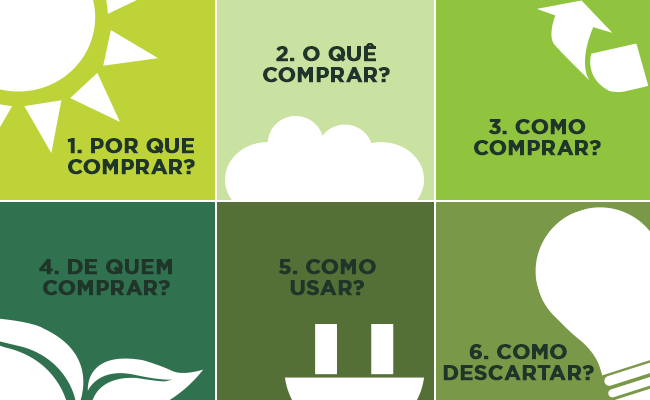 Fonte: MMADisponível em: <https://sponge.eco.br/blog/consumo-consciente/> Acesso em: 26 jun. 2016.Tendo em vista a temática ambiental, a qual corrente de pensamento ecológico as orientações para um consumo consciente estariam relacionadas?EcocapitalismoPreservacionismoEcodesenvolvimentoEcologia profundaVeja alguns passos indicados para um consumo consciente.Fonte: MMADisponível em: <https://sponge.eco.br/blog/consumo-consciente/> Acesso em: 26 jun. 2016.Tendo em vista a temática ambiental, a qual corrente de pensamento ecológico as orientações para um consumo consciente estariam relacionadas?EcocapitalismoPreservacionismoEcodesenvolvimentoEcologia profundaVeja alguns passos indicados para um consumo consciente.Fonte: MMADisponível em: <https://sponge.eco.br/blog/consumo-consciente/> Acesso em: 26 jun. 2016.Tendo em vista a temática ambiental, a qual corrente de pensamento ecológico as orientações para um consumo consciente estariam relacionadas?EcocapitalismoPreservacionismoEcodesenvolvimentoEcologia profundaVeja alguns passos indicados para um consumo consciente.Fonte: MMADisponível em: <https://sponge.eco.br/blog/consumo-consciente/> Acesso em: 26 jun. 2016.Tendo em vista a temática ambiental, a qual corrente de pensamento ecológico as orientações para um consumo consciente estariam relacionadas?EcocapitalismoPreservacionismoEcodesenvolvimentoEcologia profundaVeja alguns passos indicados para um consumo consciente.Fonte: MMADisponível em: <https://sponge.eco.br/blog/consumo-consciente/> Acesso em: 26 jun. 2016.Tendo em vista a temática ambiental, a qual corrente de pensamento ecológico as orientações para um consumo consciente estariam relacionadas?EcocapitalismoPreservacionismoEcodesenvolvimentoEcologia profundaVeja alguns passos indicados para um consumo consciente.Fonte: MMADisponível em: <https://sponge.eco.br/blog/consumo-consciente/> Acesso em: 26 jun. 2016.Tendo em vista a temática ambiental, a qual corrente de pensamento ecológico as orientações para um consumo consciente estariam relacionadas?EcocapitalismoPreservacionismoEcodesenvolvimentoEcologia profundaVeja alguns passos indicados para um consumo consciente.Fonte: MMADisponível em: <https://sponge.eco.br/blog/consumo-consciente/> Acesso em: 26 jun. 2016.Tendo em vista a temática ambiental, a qual corrente de pensamento ecológico as orientações para um consumo consciente estariam relacionadas?EcocapitalismoPreservacionismoEcodesenvolvimentoEcologia profundaGabarito ComentadoQuestão 20Questão 20Disciplina: GeografiaAno: 9ºNível de dificuldade: MédioA) Alternativa incorreta. Para esta corrente, os padrões atuais de exploração da natureza não são incompatíveis com a manutenção da vida no planeta desde que pesquisas e novas tecnologias sejam desenvolvidas para contornar os impactos ambientais.B) Alternativa incorreta. Esta corrente defende uma redução incondicional do ritmo da economia e do crescimento demográfico para conter a degradação ambiental.C) Alternativa correta. Esta corrente se apoia na conscientização da população, dos governantes e das empresas com vista a uma alteração nos ritmos de produção e consumo.D) Alternativa incorreta.  Esta corrente do pensamento ecológico segue uma linha preservacionista extrema, numa tomada de consciência ecológica profunda, entendendo que o ser humano deve utilizar a natureza apenas para seus processos vitais, ou seja, isso não dá o direito de utilizá-la com uma finalidade, ou como forma de obtenção de lucro ou vantagens. A) Alternativa incorreta. Para esta corrente, os padrões atuais de exploração da natureza não são incompatíveis com a manutenção da vida no planeta desde que pesquisas e novas tecnologias sejam desenvolvidas para contornar os impactos ambientais.B) Alternativa incorreta. Esta corrente defende uma redução incondicional do ritmo da economia e do crescimento demográfico para conter a degradação ambiental.C) Alternativa correta. Esta corrente se apoia na conscientização da população, dos governantes e das empresas com vista a uma alteração nos ritmos de produção e consumo.D) Alternativa incorreta.  Esta corrente do pensamento ecológico segue uma linha preservacionista extrema, numa tomada de consciência ecológica profunda, entendendo que o ser humano deve utilizar a natureza apenas para seus processos vitais, ou seja, isso não dá o direito de utilizá-la com uma finalidade, ou como forma de obtenção de lucro ou vantagens. A) Alternativa incorreta. Para esta corrente, os padrões atuais de exploração da natureza não são incompatíveis com a manutenção da vida no planeta desde que pesquisas e novas tecnologias sejam desenvolvidas para contornar os impactos ambientais.B) Alternativa incorreta. Esta corrente defende uma redução incondicional do ritmo da economia e do crescimento demográfico para conter a degradação ambiental.C) Alternativa correta. Esta corrente se apoia na conscientização da população, dos governantes e das empresas com vista a uma alteração nos ritmos de produção e consumo.D) Alternativa incorreta.  Esta corrente do pensamento ecológico segue uma linha preservacionista extrema, numa tomada de consciência ecológica profunda, entendendo que o ser humano deve utilizar a natureza apenas para seus processos vitais, ou seja, isso não dá o direito de utilizá-la com uma finalidade, ou como forma de obtenção de lucro ou vantagens. A) Alternativa incorreta. Para esta corrente, os padrões atuais de exploração da natureza não são incompatíveis com a manutenção da vida no planeta desde que pesquisas e novas tecnologias sejam desenvolvidas para contornar os impactos ambientais.B) Alternativa incorreta. Esta corrente defende uma redução incondicional do ritmo da economia e do crescimento demográfico para conter a degradação ambiental.C) Alternativa correta. Esta corrente se apoia na conscientização da população, dos governantes e das empresas com vista a uma alteração nos ritmos de produção e consumo.D) Alternativa incorreta.  Esta corrente do pensamento ecológico segue uma linha preservacionista extrema, numa tomada de consciência ecológica profunda, entendendo que o ser humano deve utilizar a natureza apenas para seus processos vitais, ou seja, isso não dá o direito de utilizá-la com uma finalidade, ou como forma de obtenção de lucro ou vantagens. A) Alternativa incorreta. Para esta corrente, os padrões atuais de exploração da natureza não são incompatíveis com a manutenção da vida no planeta desde que pesquisas e novas tecnologias sejam desenvolvidas para contornar os impactos ambientais.B) Alternativa incorreta. Esta corrente defende uma redução incondicional do ritmo da economia e do crescimento demográfico para conter a degradação ambiental.C) Alternativa correta. Esta corrente se apoia na conscientização da população, dos governantes e das empresas com vista a uma alteração nos ritmos de produção e consumo.D) Alternativa incorreta.  Esta corrente do pensamento ecológico segue uma linha preservacionista extrema, numa tomada de consciência ecológica profunda, entendendo que o ser humano deve utilizar a natureza apenas para seus processos vitais, ou seja, isso não dá o direito de utilizá-la com uma finalidade, ou como forma de obtenção de lucro ou vantagens. A) Alternativa incorreta. Para esta corrente, os padrões atuais de exploração da natureza não são incompatíveis com a manutenção da vida no planeta desde que pesquisas e novas tecnologias sejam desenvolvidas para contornar os impactos ambientais.B) Alternativa incorreta. Esta corrente defende uma redução incondicional do ritmo da economia e do crescimento demográfico para conter a degradação ambiental.C) Alternativa correta. Esta corrente se apoia na conscientização da população, dos governantes e das empresas com vista a uma alteração nos ritmos de produção e consumo.D) Alternativa incorreta.  Esta corrente do pensamento ecológico segue uma linha preservacionista extrema, numa tomada de consciência ecológica profunda, entendendo que o ser humano deve utilizar a natureza apenas para seus processos vitais, ou seja, isso não dá o direito de utilizá-la com uma finalidade, ou como forma de obtenção de lucro ou vantagens. BANCO DE QUESTÕESBANCO DE QUESTÕESDisciplina: GeografiaDisciplina: GeografiaAno: 9º Nível de dificuldade: FácilNível de dificuldade: FácilCompetência: Conhecer a organização do território mundial e as novas territorialidades do espaço geográfico enfocando as formas visíveis e concretas do espaço atual e do tempo histórico em um contexto político econômico.Habilidade: Conhecer as várias formas de organização do espaço geográfico político e econômico a partir da evolução das sociedades.Competência: Conhecer a organização do território mundial e as novas territorialidades do espaço geográfico enfocando as formas visíveis e concretas do espaço atual e do tempo histórico em um contexto político econômico.Habilidade: Conhecer as várias formas de organização do espaço geográfico político e econômico a partir da evolução das sociedades.Competência: Conhecer a organização do território mundial e as novas territorialidades do espaço geográfico enfocando as formas visíveis e concretas do espaço atual e do tempo histórico em um contexto político econômico.Habilidade: Conhecer as várias formas de organização do espaço geográfico político e econômico a partir da evolução das sociedades.Competência: Conhecer a organização do território mundial e as novas territorialidades do espaço geográfico enfocando as formas visíveis e concretas do espaço atual e do tempo histórico em um contexto político econômico.Habilidade: Conhecer as várias formas de organização do espaço geográfico político e econômico a partir da evolução das sociedades.Competência: Conhecer a organização do território mundial e as novas territorialidades do espaço geográfico enfocando as formas visíveis e concretas do espaço atual e do tempo histórico em um contexto político econômico.Habilidade: Conhecer as várias formas de organização do espaço geográfico político e econômico a partir da evolução das sociedades.Competência: Conhecer a organização do território mundial e as novas territorialidades do espaço geográfico enfocando as formas visíveis e concretas do espaço atual e do tempo histórico em um contexto político econômico.Habilidade: Conhecer as várias formas de organização do espaço geográfico político e econômico a partir da evolução das sociedades.Competência: Conhecer a organização do território mundial e as novas territorialidades do espaço geográfico enfocando as formas visíveis e concretas do espaço atual e do tempo histórico em um contexto político econômico.Habilidade: Conhecer as várias formas de organização do espaço geográfico político e econômico a partir da evolução das sociedades.Tema/conteúdo: Oceania e regiões polares – Unidade 4 – Capítulo 7 – Livro 2/2016Questão 21Tema/conteúdo: Oceania e regiões polares – Unidade 4 – Capítulo 7 – Livro 2/2016Questão 21Tema/conteúdo: Oceania e regiões polares – Unidade 4 – Capítulo 7 – Livro 2/2016Questão 21Tema/conteúdo: Oceania e regiões polares – Unidade 4 – Capítulo 7 – Livro 2/2016Questão 21Tema/conteúdo: Oceania e regiões polares – Unidade 4 – Capítulo 7 – Livro 2/2016Questão 21Tema/conteúdo: Oceania e regiões polares – Unidade 4 – Capítulo 7 – Livro 2/2016Questão 21Tema/conteúdo: Oceania e regiões polares – Unidade 4 – Capítulo 7 – Livro 2/2016Questão 21Veja o mapa político da Oceania.Disponível em: <https://c1.staticflickr.com/5/4150/4945923459_79ddefa5f4_b.jpg>. Acesso em: 20 jun. 2016.Utilizando diferentes cores, identifique os países que compõem a Polinésia, Melanésia e Micronésia. Aponte o interesse dos Estados Unidos pelas ilhas da Oceania.Veja o mapa político da Oceania.Disponível em: <https://c1.staticflickr.com/5/4150/4945923459_79ddefa5f4_b.jpg>. Acesso em: 20 jun. 2016.Utilizando diferentes cores, identifique os países que compõem a Polinésia, Melanésia e Micronésia. Aponte o interesse dos Estados Unidos pelas ilhas da Oceania.Veja o mapa político da Oceania.Disponível em: <https://c1.staticflickr.com/5/4150/4945923459_79ddefa5f4_b.jpg>. Acesso em: 20 jun. 2016.Utilizando diferentes cores, identifique os países que compõem a Polinésia, Melanésia e Micronésia. Aponte o interesse dos Estados Unidos pelas ilhas da Oceania.Veja o mapa político da Oceania.Disponível em: <https://c1.staticflickr.com/5/4150/4945923459_79ddefa5f4_b.jpg>. Acesso em: 20 jun. 2016.Utilizando diferentes cores, identifique os países que compõem a Polinésia, Melanésia e Micronésia. Aponte o interesse dos Estados Unidos pelas ilhas da Oceania.Veja o mapa político da Oceania.Disponível em: <https://c1.staticflickr.com/5/4150/4945923459_79ddefa5f4_b.jpg>. Acesso em: 20 jun. 2016.Utilizando diferentes cores, identifique os países que compõem a Polinésia, Melanésia e Micronésia. Aponte o interesse dos Estados Unidos pelas ilhas da Oceania.Veja o mapa político da Oceania.Disponível em: <https://c1.staticflickr.com/5/4150/4945923459_79ddefa5f4_b.jpg>. Acesso em: 20 jun. 2016.Utilizando diferentes cores, identifique os países que compõem a Polinésia, Melanésia e Micronésia. Aponte o interesse dos Estados Unidos pelas ilhas da Oceania.Veja o mapa político da Oceania.Disponível em: <https://c1.staticflickr.com/5/4150/4945923459_79ddefa5f4_b.jpg>. Acesso em: 20 jun. 2016.Utilizando diferentes cores, identifique os países que compõem a Polinésia, Melanésia e Micronésia. Aponte o interesse dos Estados Unidos pelas ilhas da Oceania.Resposta ComentadaQuestão 21Questão 21Disciplina: GeografiaAno: 9ºNível de dificuldade: Fácila) 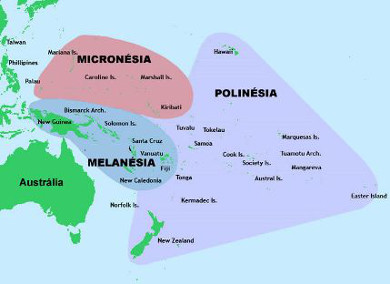 b) Os Estados Unidos mantêm possessões estratégicas em várias ilhas da Oceania, além do Havaí. O interesse do país se deve à utilização das ilhas como bases militares que garantam a hegemonia da marinha estadunidense no oceano Pacífico.a) b) Os Estados Unidos mantêm possessões estratégicas em várias ilhas da Oceania, além do Havaí. O interesse do país se deve à utilização das ilhas como bases militares que garantam a hegemonia da marinha estadunidense no oceano Pacífico.a) b) Os Estados Unidos mantêm possessões estratégicas em várias ilhas da Oceania, além do Havaí. O interesse do país se deve à utilização das ilhas como bases militares que garantam a hegemonia da marinha estadunidense no oceano Pacífico.a) b) Os Estados Unidos mantêm possessões estratégicas em várias ilhas da Oceania, além do Havaí. O interesse do país se deve à utilização das ilhas como bases militares que garantam a hegemonia da marinha estadunidense no oceano Pacífico.a) b) Os Estados Unidos mantêm possessões estratégicas em várias ilhas da Oceania, além do Havaí. O interesse do país se deve à utilização das ilhas como bases militares que garantam a hegemonia da marinha estadunidense no oceano Pacífico.a) b) Os Estados Unidos mantêm possessões estratégicas em várias ilhas da Oceania, além do Havaí. O interesse do país se deve à utilização das ilhas como bases militares que garantam a hegemonia da marinha estadunidense no oceano Pacífico.BANCO DE QUESTÕESBANCO DE QUESTÕESDisciplina: GeografiaDisciplina: GeografiaAno: 9º Nível de dificuldade: MédioNível de dificuldade: MédioCompetência: Analisar as relações existentes entre os aspetos físicos, econômicos e sociais no espaço geográfico a partir da observação do espaço e da interação entre todos esses processos.Habilidade: Analisar as relações socioeconômicas e a apropriação dos recursos naturais pelas sociedades atuais.Competência: Analisar as relações existentes entre os aspetos físicos, econômicos e sociais no espaço geográfico a partir da observação do espaço e da interação entre todos esses processos.Habilidade: Analisar as relações socioeconômicas e a apropriação dos recursos naturais pelas sociedades atuais.Competência: Analisar as relações existentes entre os aspetos físicos, econômicos e sociais no espaço geográfico a partir da observação do espaço e da interação entre todos esses processos.Habilidade: Analisar as relações socioeconômicas e a apropriação dos recursos naturais pelas sociedades atuais.Competência: Analisar as relações existentes entre os aspetos físicos, econômicos e sociais no espaço geográfico a partir da observação do espaço e da interação entre todos esses processos.Habilidade: Analisar as relações socioeconômicas e a apropriação dos recursos naturais pelas sociedades atuais.Competência: Analisar as relações existentes entre os aspetos físicos, econômicos e sociais no espaço geográfico a partir da observação do espaço e da interação entre todos esses processos.Habilidade: Analisar as relações socioeconômicas e a apropriação dos recursos naturais pelas sociedades atuais.Competência: Analisar as relações existentes entre os aspetos físicos, econômicos e sociais no espaço geográfico a partir da observação do espaço e da interação entre todos esses processos.Habilidade: Analisar as relações socioeconômicas e a apropriação dos recursos naturais pelas sociedades atuais.Competência: Analisar as relações existentes entre os aspetos físicos, econômicos e sociais no espaço geográfico a partir da observação do espaço e da interação entre todos esses processos.Habilidade: Analisar as relações socioeconômicas e a apropriação dos recursos naturais pelas sociedades atuais.Tema/conteúdo: Oceania e regiões polares – Unidade 4 – Capítulo 7 – Livro 2/2016Questão 22Tema/conteúdo: Oceania e regiões polares – Unidade 4 – Capítulo 7 – Livro 2/2016Questão 22Tema/conteúdo: Oceania e regiões polares – Unidade 4 – Capítulo 7 – Livro 2/2016Questão 22Tema/conteúdo: Oceania e regiões polares – Unidade 4 – Capítulo 7 – Livro 2/2016Questão 22Tema/conteúdo: Oceania e regiões polares – Unidade 4 – Capítulo 7 – Livro 2/2016Questão 22Tema/conteúdo: Oceania e regiões polares – Unidade 4 – Capítulo 7 – Livro 2/2016Questão 22Tema/conteúdo: Oceania e regiões polares – Unidade 4 – Capítulo 7 – Livro 2/2016Questão 22Vulcão zumbi cresce debaixo da terra na Nova ZelândiaCom imagens de satélite, cientistas descobriram o equivalente a 3.600 piscinas olímpicas de magma em uma área considerada "morta"Atualizado em 07/06/2016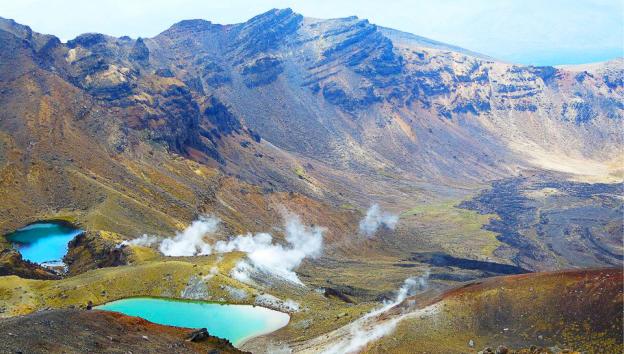 A Ilha Norte da Nova Zelândia é a casa da maior parte da população do país e também da maioria dos seus vulcões. A área vulcânica de Taupo forma um V através do território, cheia de lagos quentes e gêiseres. A pequena Ilha Branca, a 50 km da costa, expele fumaça constantemente e é o vulcão mais ativo da região. A última erupção aconteceu em abril.Disponível em: <http://super.abril.com.br/ciencia/vulcao-zumbi-cresce-debaixo-da-terra-na-nova-zelandia>. Acesso em 23 jun. 2016.Explique por que se observa atividade vulcânica na Nova Zelândia.De que forma as terras vulcânicas contribuem para a economia do país?Vulcão zumbi cresce debaixo da terra na Nova ZelândiaCom imagens de satélite, cientistas descobriram o equivalente a 3.600 piscinas olímpicas de magma em uma área considerada "morta"Atualizado em 07/06/2016A Ilha Norte da Nova Zelândia é a casa da maior parte da população do país e também da maioria dos seus vulcões. A área vulcânica de Taupo forma um V através do território, cheia de lagos quentes e gêiseres. A pequena Ilha Branca, a 50 km da costa, expele fumaça constantemente e é o vulcão mais ativo da região. A última erupção aconteceu em abril.Disponível em: <http://super.abril.com.br/ciencia/vulcao-zumbi-cresce-debaixo-da-terra-na-nova-zelandia>. Acesso em 23 jun. 2016.Explique por que se observa atividade vulcânica na Nova Zelândia.De que forma as terras vulcânicas contribuem para a economia do país?Vulcão zumbi cresce debaixo da terra na Nova ZelândiaCom imagens de satélite, cientistas descobriram o equivalente a 3.600 piscinas olímpicas de magma em uma área considerada "morta"Atualizado em 07/06/2016A Ilha Norte da Nova Zelândia é a casa da maior parte da população do país e também da maioria dos seus vulcões. A área vulcânica de Taupo forma um V através do território, cheia de lagos quentes e gêiseres. A pequena Ilha Branca, a 50 km da costa, expele fumaça constantemente e é o vulcão mais ativo da região. A última erupção aconteceu em abril.Disponível em: <http://super.abril.com.br/ciencia/vulcao-zumbi-cresce-debaixo-da-terra-na-nova-zelandia>. Acesso em 23 jun. 2016.Explique por que se observa atividade vulcânica na Nova Zelândia.De que forma as terras vulcânicas contribuem para a economia do país?Vulcão zumbi cresce debaixo da terra na Nova ZelândiaCom imagens de satélite, cientistas descobriram o equivalente a 3.600 piscinas olímpicas de magma em uma área considerada "morta"Atualizado em 07/06/2016A Ilha Norte da Nova Zelândia é a casa da maior parte da população do país e também da maioria dos seus vulcões. A área vulcânica de Taupo forma um V através do território, cheia de lagos quentes e gêiseres. A pequena Ilha Branca, a 50 km da costa, expele fumaça constantemente e é o vulcão mais ativo da região. A última erupção aconteceu em abril.Disponível em: <http://super.abril.com.br/ciencia/vulcao-zumbi-cresce-debaixo-da-terra-na-nova-zelandia>. Acesso em 23 jun. 2016.Explique por que se observa atividade vulcânica na Nova Zelândia.De que forma as terras vulcânicas contribuem para a economia do país?Vulcão zumbi cresce debaixo da terra na Nova ZelândiaCom imagens de satélite, cientistas descobriram o equivalente a 3.600 piscinas olímpicas de magma em uma área considerada "morta"Atualizado em 07/06/2016A Ilha Norte da Nova Zelândia é a casa da maior parte da população do país e também da maioria dos seus vulcões. A área vulcânica de Taupo forma um V através do território, cheia de lagos quentes e gêiseres. A pequena Ilha Branca, a 50 km da costa, expele fumaça constantemente e é o vulcão mais ativo da região. A última erupção aconteceu em abril.Disponível em: <http://super.abril.com.br/ciencia/vulcao-zumbi-cresce-debaixo-da-terra-na-nova-zelandia>. Acesso em 23 jun. 2016.Explique por que se observa atividade vulcânica na Nova Zelândia.De que forma as terras vulcânicas contribuem para a economia do país?Vulcão zumbi cresce debaixo da terra na Nova ZelândiaCom imagens de satélite, cientistas descobriram o equivalente a 3.600 piscinas olímpicas de magma em uma área considerada "morta"Atualizado em 07/06/2016A Ilha Norte da Nova Zelândia é a casa da maior parte da população do país e também da maioria dos seus vulcões. A área vulcânica de Taupo forma um V através do território, cheia de lagos quentes e gêiseres. A pequena Ilha Branca, a 50 km da costa, expele fumaça constantemente e é o vulcão mais ativo da região. A última erupção aconteceu em abril.Disponível em: <http://super.abril.com.br/ciencia/vulcao-zumbi-cresce-debaixo-da-terra-na-nova-zelandia>. Acesso em 23 jun. 2016.Explique por que se observa atividade vulcânica na Nova Zelândia.De que forma as terras vulcânicas contribuem para a economia do país?Vulcão zumbi cresce debaixo da terra na Nova ZelândiaCom imagens de satélite, cientistas descobriram o equivalente a 3.600 piscinas olímpicas de magma em uma área considerada "morta"Atualizado em 07/06/2016A Ilha Norte da Nova Zelândia é a casa da maior parte da população do país e também da maioria dos seus vulcões. A área vulcânica de Taupo forma um V através do território, cheia de lagos quentes e gêiseres. A pequena Ilha Branca, a 50 km da costa, expele fumaça constantemente e é o vulcão mais ativo da região. A última erupção aconteceu em abril.Disponível em: <http://super.abril.com.br/ciencia/vulcao-zumbi-cresce-debaixo-da-terra-na-nova-zelandia>. Acesso em 23 jun. 2016.Explique por que se observa atividade vulcânica na Nova Zelândia.De que forma as terras vulcânicas contribuem para a economia do país?Resposta ComentadaQuestão 22Questão 22Disciplina: GeografiaAno: 9ºNível de dificuldade: Médio a) A Nova Zelândia está localizada sobre o Círculo do Fogo do Pacífico que é uma área marcada pela ocorrência de atividades sísmicas e vulcânicas devido ao contato de placas tectônicas.  Portanto, a atividade vulcânica na Nova Zelândia está associada a presença do país numa faixa de intensa atividade tectônica.b) As condições naturais contribuem para o desenvolvimento de atividades turísticas na Nova Zelândia. As terras vulcânicas possibilitam a oferta de parques geotérmicos, Spas naturais com água quente natural e banho de lama, e até comida cozida no solo pelo vapor dos vulcões. a) A Nova Zelândia está localizada sobre o Círculo do Fogo do Pacífico que é uma área marcada pela ocorrência de atividades sísmicas e vulcânicas devido ao contato de placas tectônicas.  Portanto, a atividade vulcânica na Nova Zelândia está associada a presença do país numa faixa de intensa atividade tectônica.b) As condições naturais contribuem para o desenvolvimento de atividades turísticas na Nova Zelândia. As terras vulcânicas possibilitam a oferta de parques geotérmicos, Spas naturais com água quente natural e banho de lama, e até comida cozida no solo pelo vapor dos vulcões. a) A Nova Zelândia está localizada sobre o Círculo do Fogo do Pacífico que é uma área marcada pela ocorrência de atividades sísmicas e vulcânicas devido ao contato de placas tectônicas.  Portanto, a atividade vulcânica na Nova Zelândia está associada a presença do país numa faixa de intensa atividade tectônica.b) As condições naturais contribuem para o desenvolvimento de atividades turísticas na Nova Zelândia. As terras vulcânicas possibilitam a oferta de parques geotérmicos, Spas naturais com água quente natural e banho de lama, e até comida cozida no solo pelo vapor dos vulcões. a) A Nova Zelândia está localizada sobre o Círculo do Fogo do Pacífico que é uma área marcada pela ocorrência de atividades sísmicas e vulcânicas devido ao contato de placas tectônicas.  Portanto, a atividade vulcânica na Nova Zelândia está associada a presença do país numa faixa de intensa atividade tectônica.b) As condições naturais contribuem para o desenvolvimento de atividades turísticas na Nova Zelândia. As terras vulcânicas possibilitam a oferta de parques geotérmicos, Spas naturais com água quente natural e banho de lama, e até comida cozida no solo pelo vapor dos vulcões. a) A Nova Zelândia está localizada sobre o Círculo do Fogo do Pacífico que é uma área marcada pela ocorrência de atividades sísmicas e vulcânicas devido ao contato de placas tectônicas.  Portanto, a atividade vulcânica na Nova Zelândia está associada a presença do país numa faixa de intensa atividade tectônica.b) As condições naturais contribuem para o desenvolvimento de atividades turísticas na Nova Zelândia. As terras vulcânicas possibilitam a oferta de parques geotérmicos, Spas naturais com água quente natural e banho de lama, e até comida cozida no solo pelo vapor dos vulcões. a) A Nova Zelândia está localizada sobre o Círculo do Fogo do Pacífico que é uma área marcada pela ocorrência de atividades sísmicas e vulcânicas devido ao contato de placas tectônicas.  Portanto, a atividade vulcânica na Nova Zelândia está associada a presença do país numa faixa de intensa atividade tectônica.b) As condições naturais contribuem para o desenvolvimento de atividades turísticas na Nova Zelândia. As terras vulcânicas possibilitam a oferta de parques geotérmicos, Spas naturais com água quente natural e banho de lama, e até comida cozida no solo pelo vapor dos vulcões. BANCO DE QUESTÕESBANCO DE QUESTÕESDisciplina: GeografiaDisciplina: GeografiaAno: 9º Nível de dificuldade: MédioNível de dificuldade: MédioCompetência: Conhecer a organização do território mundial e as novas territorialidades do espaço geográfico enfocando as formas visíveis e concretas do espaço atual e do tempo histórico em um contexto político econômico.Habilidade: Compreender a organização econômica e social das principais potências econômicas mundiais.Competência: Conhecer a organização do território mundial e as novas territorialidades do espaço geográfico enfocando as formas visíveis e concretas do espaço atual e do tempo histórico em um contexto político econômico.Habilidade: Compreender a organização econômica e social das principais potências econômicas mundiais.Competência: Conhecer a organização do território mundial e as novas territorialidades do espaço geográfico enfocando as formas visíveis e concretas do espaço atual e do tempo histórico em um contexto político econômico.Habilidade: Compreender a organização econômica e social das principais potências econômicas mundiais.Competência: Conhecer a organização do território mundial e as novas territorialidades do espaço geográfico enfocando as formas visíveis e concretas do espaço atual e do tempo histórico em um contexto político econômico.Habilidade: Compreender a organização econômica e social das principais potências econômicas mundiais.Competência: Conhecer a organização do território mundial e as novas territorialidades do espaço geográfico enfocando as formas visíveis e concretas do espaço atual e do tempo histórico em um contexto político econômico.Habilidade: Compreender a organização econômica e social das principais potências econômicas mundiais.Competência: Conhecer a organização do território mundial e as novas territorialidades do espaço geográfico enfocando as formas visíveis e concretas do espaço atual e do tempo histórico em um contexto político econômico.Habilidade: Compreender a organização econômica e social das principais potências econômicas mundiais.Competência: Conhecer a organização do território mundial e as novas territorialidades do espaço geográfico enfocando as formas visíveis e concretas do espaço atual e do tempo histórico em um contexto político econômico.Habilidade: Compreender a organização econômica e social das principais potências econômicas mundiais.Tema/conteúdo: Oceania e regiões polares – Unidade 4 – Capítulo 7 – Livro 2/2016Questão 23Tema/conteúdo: Oceania e regiões polares – Unidade 4 – Capítulo 7 – Livro 2/2016Questão 23Tema/conteúdo: Oceania e regiões polares – Unidade 4 – Capítulo 7 – Livro 2/2016Questão 23Tema/conteúdo: Oceania e regiões polares – Unidade 4 – Capítulo 7 – Livro 2/2016Questão 23Tema/conteúdo: Oceania e regiões polares – Unidade 4 – Capítulo 7 – Livro 2/2016Questão 23Tema/conteúdo: Oceania e regiões polares – Unidade 4 – Capítulo 7 – Livro 2/2016Questão 23Tema/conteúdo: Oceania e regiões polares – Unidade 4 – Capítulo 7 – Livro 2/2016Questão 23Veja a imagem de duas cidades: Sidney, na Austrália, e Wellington, na Nova Zelândia.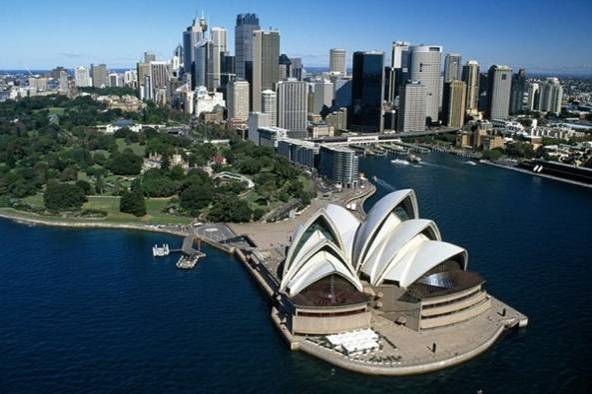 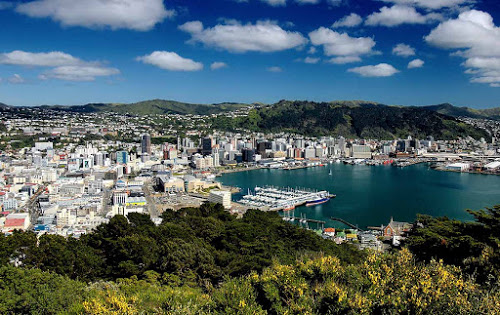 Disponível em: <https://encrypted-tbn1.gstatic.com/images?q=tbn:ANd9GcTf_1_6MyQoyrRwgtGAn3D4M5GRQpRy5bvIWCK1QMRkUwrCv3zZ >, <http://3.bp.blogspot.com/-VA_9uCqysRQ/VbYFmOVkUoI/AAAAAAABFto/NVLhOOU69ZQ/s500/Wellington_Nova_Zelandia.jpg>. Acesso em: 22 jun. 2016.Caracterize a divisão do território da Austrália e da Nova Zelândia.Explique por que as cidades de Sidney e de Wellington são bastantes procuradas por pessoas que se interessam em fazer intercâmbio. Veja a imagem de duas cidades: Sidney, na Austrália, e Wellington, na Nova Zelândia.Disponível em: <https://encrypted-tbn1.gstatic.com/images?q=tbn:ANd9GcTf_1_6MyQoyrRwgtGAn3D4M5GRQpRy5bvIWCK1QMRkUwrCv3zZ >, <http://3.bp.blogspot.com/-VA_9uCqysRQ/VbYFmOVkUoI/AAAAAAABFto/NVLhOOU69ZQ/s500/Wellington_Nova_Zelandia.jpg>. Acesso em: 22 jun. 2016.Caracterize a divisão do território da Austrália e da Nova Zelândia.Explique por que as cidades de Sidney e de Wellington são bastantes procuradas por pessoas que se interessam em fazer intercâmbio. Veja a imagem de duas cidades: Sidney, na Austrália, e Wellington, na Nova Zelândia.Disponível em: <https://encrypted-tbn1.gstatic.com/images?q=tbn:ANd9GcTf_1_6MyQoyrRwgtGAn3D4M5GRQpRy5bvIWCK1QMRkUwrCv3zZ >, <http://3.bp.blogspot.com/-VA_9uCqysRQ/VbYFmOVkUoI/AAAAAAABFto/NVLhOOU69ZQ/s500/Wellington_Nova_Zelandia.jpg>. Acesso em: 22 jun. 2016.Caracterize a divisão do território da Austrália e da Nova Zelândia.Explique por que as cidades de Sidney e de Wellington são bastantes procuradas por pessoas que se interessam em fazer intercâmbio. Veja a imagem de duas cidades: Sidney, na Austrália, e Wellington, na Nova Zelândia.Disponível em: <https://encrypted-tbn1.gstatic.com/images?q=tbn:ANd9GcTf_1_6MyQoyrRwgtGAn3D4M5GRQpRy5bvIWCK1QMRkUwrCv3zZ >, <http://3.bp.blogspot.com/-VA_9uCqysRQ/VbYFmOVkUoI/AAAAAAABFto/NVLhOOU69ZQ/s500/Wellington_Nova_Zelandia.jpg>. Acesso em: 22 jun. 2016.Caracterize a divisão do território da Austrália e da Nova Zelândia.Explique por que as cidades de Sidney e de Wellington são bastantes procuradas por pessoas que se interessam em fazer intercâmbio. Veja a imagem de duas cidades: Sidney, na Austrália, e Wellington, na Nova Zelândia.Disponível em: <https://encrypted-tbn1.gstatic.com/images?q=tbn:ANd9GcTf_1_6MyQoyrRwgtGAn3D4M5GRQpRy5bvIWCK1QMRkUwrCv3zZ >, <http://3.bp.blogspot.com/-VA_9uCqysRQ/VbYFmOVkUoI/AAAAAAABFto/NVLhOOU69ZQ/s500/Wellington_Nova_Zelandia.jpg>. Acesso em: 22 jun. 2016.Caracterize a divisão do território da Austrália e da Nova Zelândia.Explique por que as cidades de Sidney e de Wellington são bastantes procuradas por pessoas que se interessam em fazer intercâmbio. Veja a imagem de duas cidades: Sidney, na Austrália, e Wellington, na Nova Zelândia.Disponível em: <https://encrypted-tbn1.gstatic.com/images?q=tbn:ANd9GcTf_1_6MyQoyrRwgtGAn3D4M5GRQpRy5bvIWCK1QMRkUwrCv3zZ >, <http://3.bp.blogspot.com/-VA_9uCqysRQ/VbYFmOVkUoI/AAAAAAABFto/NVLhOOU69ZQ/s500/Wellington_Nova_Zelandia.jpg>. Acesso em: 22 jun. 2016.Caracterize a divisão do território da Austrália e da Nova Zelândia.Explique por que as cidades de Sidney e de Wellington são bastantes procuradas por pessoas que se interessam em fazer intercâmbio. Veja a imagem de duas cidades: Sidney, na Austrália, e Wellington, na Nova Zelândia.Disponível em: <https://encrypted-tbn1.gstatic.com/images?q=tbn:ANd9GcTf_1_6MyQoyrRwgtGAn3D4M5GRQpRy5bvIWCK1QMRkUwrCv3zZ >, <http://3.bp.blogspot.com/-VA_9uCqysRQ/VbYFmOVkUoI/AAAAAAABFto/NVLhOOU69ZQ/s500/Wellington_Nova_Zelandia.jpg>. Acesso em: 22 jun. 2016.Caracterize a divisão do território da Austrália e da Nova Zelândia.Explique por que as cidades de Sidney e de Wellington são bastantes procuradas por pessoas que se interessam em fazer intercâmbio. Resposta ComentadaQuestão 23Questão 23Disciplina: GeografiaAno: 9ºNível de dificuldade: Médio a) A Austrália é dividida, do ponto de vista político-administrativo, em seis estados, quatro territórios e um distrito federal. A Nova Zelândia é formada por duas ilhas principais separadas pelo Estreito de Cook, sendo que a Ilha do Norte é mais povoada e é onde se localiza a capital do país.b) Austrália e Nova Zelândia oferecem moeda mais barata entre os países de língua inglesa além do custo de vida mais em conta.a) A Austrália é dividida, do ponto de vista político-administrativo, em seis estados, quatro territórios e um distrito federal. A Nova Zelândia é formada por duas ilhas principais separadas pelo Estreito de Cook, sendo que a Ilha do Norte é mais povoada e é onde se localiza a capital do país.b) Austrália e Nova Zelândia oferecem moeda mais barata entre os países de língua inglesa além do custo de vida mais em conta.a) A Austrália é dividida, do ponto de vista político-administrativo, em seis estados, quatro territórios e um distrito federal. A Nova Zelândia é formada por duas ilhas principais separadas pelo Estreito de Cook, sendo que a Ilha do Norte é mais povoada e é onde se localiza a capital do país.b) Austrália e Nova Zelândia oferecem moeda mais barata entre os países de língua inglesa além do custo de vida mais em conta.a) A Austrália é dividida, do ponto de vista político-administrativo, em seis estados, quatro territórios e um distrito federal. A Nova Zelândia é formada por duas ilhas principais separadas pelo Estreito de Cook, sendo que a Ilha do Norte é mais povoada e é onde se localiza a capital do país.b) Austrália e Nova Zelândia oferecem moeda mais barata entre os países de língua inglesa além do custo de vida mais em conta.a) A Austrália é dividida, do ponto de vista político-administrativo, em seis estados, quatro territórios e um distrito federal. A Nova Zelândia é formada por duas ilhas principais separadas pelo Estreito de Cook, sendo que a Ilha do Norte é mais povoada e é onde se localiza a capital do país.b) Austrália e Nova Zelândia oferecem moeda mais barata entre os países de língua inglesa além do custo de vida mais em conta.a) A Austrália é dividida, do ponto de vista político-administrativo, em seis estados, quatro territórios e um distrito federal. A Nova Zelândia é formada por duas ilhas principais separadas pelo Estreito de Cook, sendo que a Ilha do Norte é mais povoada e é onde se localiza a capital do país.b) Austrália e Nova Zelândia oferecem moeda mais barata entre os países de língua inglesa além do custo de vida mais em conta.BANCO DE QUESTÕESBANCO DE QUESTÕESDisciplina: GeografiaDisciplina: GeografiaAno: 9º Nível de dificuldade: FácilNível de dificuldade: FácilCompetência: Compreender a sociedade e a natureza, reconhecendo suas interações no espaço em diferentes contextos históricos e geográficos.Habilidade: Reconhecer a função dos recursos naturais na produção do espaço geográfico, relacionando-os com as mudanças provocadas pelas ações humanas.Competência: Compreender a sociedade e a natureza, reconhecendo suas interações no espaço em diferentes contextos históricos e geográficos.Habilidade: Reconhecer a função dos recursos naturais na produção do espaço geográfico, relacionando-os com as mudanças provocadas pelas ações humanas.Competência: Compreender a sociedade e a natureza, reconhecendo suas interações no espaço em diferentes contextos históricos e geográficos.Habilidade: Reconhecer a função dos recursos naturais na produção do espaço geográfico, relacionando-os com as mudanças provocadas pelas ações humanas.Competência: Compreender a sociedade e a natureza, reconhecendo suas interações no espaço em diferentes contextos históricos e geográficos.Habilidade: Reconhecer a função dos recursos naturais na produção do espaço geográfico, relacionando-os com as mudanças provocadas pelas ações humanas.Competência: Compreender a sociedade e a natureza, reconhecendo suas interações no espaço em diferentes contextos históricos e geográficos.Habilidade: Reconhecer a função dos recursos naturais na produção do espaço geográfico, relacionando-os com as mudanças provocadas pelas ações humanas.Competência: Compreender a sociedade e a natureza, reconhecendo suas interações no espaço em diferentes contextos históricos e geográficos.Habilidade: Reconhecer a função dos recursos naturais na produção do espaço geográfico, relacionando-os com as mudanças provocadas pelas ações humanas.Competência: Compreender a sociedade e a natureza, reconhecendo suas interações no espaço em diferentes contextos históricos e geográficos.Habilidade: Reconhecer a função dos recursos naturais na produção do espaço geográfico, relacionando-os com as mudanças provocadas pelas ações humanas.Tema/conteúdo: Oceania e regiões polares – Unidade 4 – Capítulo 8 – Livro 2/2016Questão 24Tema/conteúdo: Oceania e regiões polares – Unidade 4 – Capítulo 8 – Livro 2/2016Questão 24Tema/conteúdo: Oceania e regiões polares – Unidade 4 – Capítulo 8 – Livro 2/2016Questão 24Tema/conteúdo: Oceania e regiões polares – Unidade 4 – Capítulo 8 – Livro 2/2016Questão 24Tema/conteúdo: Oceania e regiões polares – Unidade 4 – Capítulo 8 – Livro 2/2016Questão 24Tema/conteúdo: Oceania e regiões polares – Unidade 4 – Capítulo 8 – Livro 2/2016Questão 24Tema/conteúdo: Oceania e regiões polares – Unidade 4 – Capítulo 8 – Livro 2/2016Questão 24Observe a imagem de um fenômeno que ocorre na zona polar, em que o Sol não se põe no horizonte em parte do ano.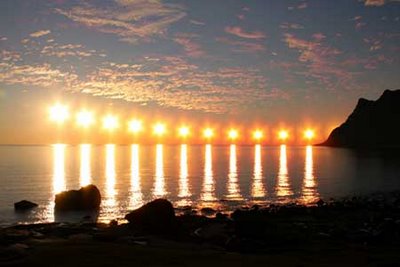 Disponível em: <http://www.galeriadometeorito.com/2014/10/sol-da-meia-noite-e-noite-polar-entenda.html#.V2vZadQrLDc>. Acesso em: 24 jun. 2016. Indique o nome do fenômeno apresentado na imagem.Explique por que esse fenômeno ocorre nas áreas polares. Indique o nome dos povos que habitam os polos e eles vivem nas regiões frias.Observe a imagem de um fenômeno que ocorre na zona polar, em que o Sol não se põe no horizonte em parte do ano.Disponível em: <http://www.galeriadometeorito.com/2014/10/sol-da-meia-noite-e-noite-polar-entenda.html#.V2vZadQrLDc>. Acesso em: 24 jun. 2016. Indique o nome do fenômeno apresentado na imagem.Explique por que esse fenômeno ocorre nas áreas polares. Indique o nome dos povos que habitam os polos e eles vivem nas regiões frias.Observe a imagem de um fenômeno que ocorre na zona polar, em que o Sol não se põe no horizonte em parte do ano.Disponível em: <http://www.galeriadometeorito.com/2014/10/sol-da-meia-noite-e-noite-polar-entenda.html#.V2vZadQrLDc>. Acesso em: 24 jun. 2016. Indique o nome do fenômeno apresentado na imagem.Explique por que esse fenômeno ocorre nas áreas polares. Indique o nome dos povos que habitam os polos e eles vivem nas regiões frias.Observe a imagem de um fenômeno que ocorre na zona polar, em que o Sol não se põe no horizonte em parte do ano.Disponível em: <http://www.galeriadometeorito.com/2014/10/sol-da-meia-noite-e-noite-polar-entenda.html#.V2vZadQrLDc>. Acesso em: 24 jun. 2016. Indique o nome do fenômeno apresentado na imagem.Explique por que esse fenômeno ocorre nas áreas polares. Indique o nome dos povos que habitam os polos e eles vivem nas regiões frias.Observe a imagem de um fenômeno que ocorre na zona polar, em que o Sol não se põe no horizonte em parte do ano.Disponível em: <http://www.galeriadometeorito.com/2014/10/sol-da-meia-noite-e-noite-polar-entenda.html#.V2vZadQrLDc>. Acesso em: 24 jun. 2016. Indique o nome do fenômeno apresentado na imagem.Explique por que esse fenômeno ocorre nas áreas polares. Indique o nome dos povos que habitam os polos e eles vivem nas regiões frias.Observe a imagem de um fenômeno que ocorre na zona polar, em que o Sol não se põe no horizonte em parte do ano.Disponível em: <http://www.galeriadometeorito.com/2014/10/sol-da-meia-noite-e-noite-polar-entenda.html#.V2vZadQrLDc>. Acesso em: 24 jun. 2016. Indique o nome do fenômeno apresentado na imagem.Explique por que esse fenômeno ocorre nas áreas polares. Indique o nome dos povos que habitam os polos e eles vivem nas regiões frias.Observe a imagem de um fenômeno que ocorre na zona polar, em que o Sol não se põe no horizonte em parte do ano.Disponível em: <http://www.galeriadometeorito.com/2014/10/sol-da-meia-noite-e-noite-polar-entenda.html#.V2vZadQrLDc>. Acesso em: 24 jun. 2016. Indique o nome do fenômeno apresentado na imagem.Explique por que esse fenômeno ocorre nas áreas polares. Indique o nome dos povos que habitam os polos e eles vivem nas regiões frias.Resposta ComentadaQuestão 24Questão 24Disciplina: GeografiaAno: 9ºNível de dificuldade: Fácila) Sol da meia noite.b) Nas datas próximas aos solstícios de verão, o sol pode ser visto 24 horas por dia devido à inclinação do eixo da Terra em relação ao plano de orbita da Terra.c) O Ártico é habitado por diversos grupos humanos, como inuítes, os lapões e os samoiedos, os quais vivem da caça e da pesca para a subsistência. Na Antártica, não há populações fixas. a) Sol da meia noite.b) Nas datas próximas aos solstícios de verão, o sol pode ser visto 24 horas por dia devido à inclinação do eixo da Terra em relação ao plano de orbita da Terra.c) O Ártico é habitado por diversos grupos humanos, como inuítes, os lapões e os samoiedos, os quais vivem da caça e da pesca para a subsistência. Na Antártica, não há populações fixas. a) Sol da meia noite.b) Nas datas próximas aos solstícios de verão, o sol pode ser visto 24 horas por dia devido à inclinação do eixo da Terra em relação ao plano de orbita da Terra.c) O Ártico é habitado por diversos grupos humanos, como inuítes, os lapões e os samoiedos, os quais vivem da caça e da pesca para a subsistência. Na Antártica, não há populações fixas. a) Sol da meia noite.b) Nas datas próximas aos solstícios de verão, o sol pode ser visto 24 horas por dia devido à inclinação do eixo da Terra em relação ao plano de orbita da Terra.c) O Ártico é habitado por diversos grupos humanos, como inuítes, os lapões e os samoiedos, os quais vivem da caça e da pesca para a subsistência. Na Antártica, não há populações fixas. a) Sol da meia noite.b) Nas datas próximas aos solstícios de verão, o sol pode ser visto 24 horas por dia devido à inclinação do eixo da Terra em relação ao plano de orbita da Terra.c) O Ártico é habitado por diversos grupos humanos, como inuítes, os lapões e os samoiedos, os quais vivem da caça e da pesca para a subsistência. Na Antártica, não há populações fixas. a) Sol da meia noite.b) Nas datas próximas aos solstícios de verão, o sol pode ser visto 24 horas por dia devido à inclinação do eixo da Terra em relação ao plano de orbita da Terra.c) O Ártico é habitado por diversos grupos humanos, como inuítes, os lapões e os samoiedos, os quais vivem da caça e da pesca para a subsistência. Na Antártica, não há populações fixas. BANCO DE QUESTÕESBANCO DE QUESTÕESDisciplina: GeografiaDisciplina: GeografiaAno: 9º Nível de dificuldade: DifícilNível de dificuldade: DifícilCompetência: Compreender a sociedade e a natureza, reconhecendo suas interações no espaço em diferentes contextos históricos e geográficos.Habilidade: Reconhecer a função dos recursos naturais na produção do espaço geográfico, relacionando-os com as mudanças provocadas pelas ações humanas.Competência: Compreender a sociedade e a natureza, reconhecendo suas interações no espaço em diferentes contextos históricos e geográficos.Habilidade: Reconhecer a função dos recursos naturais na produção do espaço geográfico, relacionando-os com as mudanças provocadas pelas ações humanas.Competência: Compreender a sociedade e a natureza, reconhecendo suas interações no espaço em diferentes contextos históricos e geográficos.Habilidade: Reconhecer a função dos recursos naturais na produção do espaço geográfico, relacionando-os com as mudanças provocadas pelas ações humanas.Competência: Compreender a sociedade e a natureza, reconhecendo suas interações no espaço em diferentes contextos históricos e geográficos.Habilidade: Reconhecer a função dos recursos naturais na produção do espaço geográfico, relacionando-os com as mudanças provocadas pelas ações humanas.Competência: Compreender a sociedade e a natureza, reconhecendo suas interações no espaço em diferentes contextos históricos e geográficos.Habilidade: Reconhecer a função dos recursos naturais na produção do espaço geográfico, relacionando-os com as mudanças provocadas pelas ações humanas.Competência: Compreender a sociedade e a natureza, reconhecendo suas interações no espaço em diferentes contextos históricos e geográficos.Habilidade: Reconhecer a função dos recursos naturais na produção do espaço geográfico, relacionando-os com as mudanças provocadas pelas ações humanas.Competência: Compreender a sociedade e a natureza, reconhecendo suas interações no espaço em diferentes contextos históricos e geográficos.Habilidade: Reconhecer a função dos recursos naturais na produção do espaço geográfico, relacionando-os com as mudanças provocadas pelas ações humanas.Tema/conteúdo: Oceania e regiões polares – Unidade 4 – Capítulo 8 – Livro 2/2016Questão 25Tema/conteúdo: Oceania e regiões polares – Unidade 4 – Capítulo 8 – Livro 2/2016Questão 25Tema/conteúdo: Oceania e regiões polares – Unidade 4 – Capítulo 8 – Livro 2/2016Questão 25Tema/conteúdo: Oceania e regiões polares – Unidade 4 – Capítulo 8 – Livro 2/2016Questão 25Tema/conteúdo: Oceania e regiões polares – Unidade 4 – Capítulo 8 – Livro 2/2016Questão 25Tema/conteúdo: Oceania e regiões polares – Unidade 4 – Capítulo 8 – Livro 2/2016Questão 25Tema/conteúdo: Oceania e regiões polares – Unidade 4 – Capítulo 8 – Livro 2/2016Questão 25As regiões polares apresentam diferenças significativas entre si, mas possuem suma importância nas condições climáticas do planeta.                                             Disponível em: <http://www.barrameda.com.ar/ecologia/images/polar05.jpg>. Acesso em: 24 jun. 2016.Caracterize o clima das regiões polares.Apresente a importância das regiões polares para o clima mundial.As regiões polares apresentam diferenças significativas entre si, mas possuem suma importância nas condições climáticas do planeta.                                             Disponível em: <http://www.barrameda.com.ar/ecologia/images/polar05.jpg>. Acesso em: 24 jun. 2016.Caracterize o clima das regiões polares.Apresente a importância das regiões polares para o clima mundial.As regiões polares apresentam diferenças significativas entre si, mas possuem suma importância nas condições climáticas do planeta.                                             Disponível em: <http://www.barrameda.com.ar/ecologia/images/polar05.jpg>. Acesso em: 24 jun. 2016.Caracterize o clima das regiões polares.Apresente a importância das regiões polares para o clima mundial.As regiões polares apresentam diferenças significativas entre si, mas possuem suma importância nas condições climáticas do planeta.                                             Disponível em: <http://www.barrameda.com.ar/ecologia/images/polar05.jpg>. Acesso em: 24 jun. 2016.Caracterize o clima das regiões polares.Apresente a importância das regiões polares para o clima mundial.As regiões polares apresentam diferenças significativas entre si, mas possuem suma importância nas condições climáticas do planeta.                                             Disponível em: <http://www.barrameda.com.ar/ecologia/images/polar05.jpg>. Acesso em: 24 jun. 2016.Caracterize o clima das regiões polares.Apresente a importância das regiões polares para o clima mundial.As regiões polares apresentam diferenças significativas entre si, mas possuem suma importância nas condições climáticas do planeta.                                             Disponível em: <http://www.barrameda.com.ar/ecologia/images/polar05.jpg>. Acesso em: 24 jun. 2016.Caracterize o clima das regiões polares.Apresente a importância das regiões polares para o clima mundial.As regiões polares apresentam diferenças significativas entre si, mas possuem suma importância nas condições climáticas do planeta.                                             Disponível em: <http://www.barrameda.com.ar/ecologia/images/polar05.jpg>. Acesso em: 24 jun. 2016.Caracterize o clima das regiões polares.Apresente a importância das regiões polares para o clima mundial.Resposta ComentadaQuestão 25Questão 25Disciplina: GeografiaAno: 9ºNível de dificuldade: Difícila) As baixíssimas temperaturas das regiões polares são resultantes da localização em altas latitudes e da pouca radiação solar ao longo do ano. Apresentam pouca umidade, e a baixa precipitação ocorre na forma de neve. As temperaturas na Antártica são mais baixas, já que se trata de um continente sob o gelo polar, enquanto o Ártico é formado pelo congelamento superficial das águas oceânicas. b) As zonas polares são responsáveis por regular a temperatura do planeta e liberar massas de ar frio que atuam no clima. Além disso, elas também representam uma chave para os pesquisadores entenderem o clima do planeta, já que a neve acumulada, ao longo do tempo, aprisiona amostra da atmosfera do momento em que houve a precipitação, trazendo consigo partículas em suspensão.a) As baixíssimas temperaturas das regiões polares são resultantes da localização em altas latitudes e da pouca radiação solar ao longo do ano. Apresentam pouca umidade, e a baixa precipitação ocorre na forma de neve. As temperaturas na Antártica são mais baixas, já que se trata de um continente sob o gelo polar, enquanto o Ártico é formado pelo congelamento superficial das águas oceânicas. b) As zonas polares são responsáveis por regular a temperatura do planeta e liberar massas de ar frio que atuam no clima. Além disso, elas também representam uma chave para os pesquisadores entenderem o clima do planeta, já que a neve acumulada, ao longo do tempo, aprisiona amostra da atmosfera do momento em que houve a precipitação, trazendo consigo partículas em suspensão.a) As baixíssimas temperaturas das regiões polares são resultantes da localização em altas latitudes e da pouca radiação solar ao longo do ano. Apresentam pouca umidade, e a baixa precipitação ocorre na forma de neve. As temperaturas na Antártica são mais baixas, já que se trata de um continente sob o gelo polar, enquanto o Ártico é formado pelo congelamento superficial das águas oceânicas. b) As zonas polares são responsáveis por regular a temperatura do planeta e liberar massas de ar frio que atuam no clima. Além disso, elas também representam uma chave para os pesquisadores entenderem o clima do planeta, já que a neve acumulada, ao longo do tempo, aprisiona amostra da atmosfera do momento em que houve a precipitação, trazendo consigo partículas em suspensão.a) As baixíssimas temperaturas das regiões polares são resultantes da localização em altas latitudes e da pouca radiação solar ao longo do ano. Apresentam pouca umidade, e a baixa precipitação ocorre na forma de neve. As temperaturas na Antártica são mais baixas, já que se trata de um continente sob o gelo polar, enquanto o Ártico é formado pelo congelamento superficial das águas oceânicas. b) As zonas polares são responsáveis por regular a temperatura do planeta e liberar massas de ar frio que atuam no clima. Além disso, elas também representam uma chave para os pesquisadores entenderem o clima do planeta, já que a neve acumulada, ao longo do tempo, aprisiona amostra da atmosfera do momento em que houve a precipitação, trazendo consigo partículas em suspensão.a) As baixíssimas temperaturas das regiões polares são resultantes da localização em altas latitudes e da pouca radiação solar ao longo do ano. Apresentam pouca umidade, e a baixa precipitação ocorre na forma de neve. As temperaturas na Antártica são mais baixas, já que se trata de um continente sob o gelo polar, enquanto o Ártico é formado pelo congelamento superficial das águas oceânicas. b) As zonas polares são responsáveis por regular a temperatura do planeta e liberar massas de ar frio que atuam no clima. Além disso, elas também representam uma chave para os pesquisadores entenderem o clima do planeta, já que a neve acumulada, ao longo do tempo, aprisiona amostra da atmosfera do momento em que houve a precipitação, trazendo consigo partículas em suspensão.a) As baixíssimas temperaturas das regiões polares são resultantes da localização em altas latitudes e da pouca radiação solar ao longo do ano. Apresentam pouca umidade, e a baixa precipitação ocorre na forma de neve. As temperaturas na Antártica são mais baixas, já que se trata de um continente sob o gelo polar, enquanto o Ártico é formado pelo congelamento superficial das águas oceânicas. b) As zonas polares são responsáveis por regular a temperatura do planeta e liberar massas de ar frio que atuam no clima. Além disso, elas também representam uma chave para os pesquisadores entenderem o clima do planeta, já que a neve acumulada, ao longo do tempo, aprisiona amostra da atmosfera do momento em que houve a precipitação, trazendo consigo partículas em suspensão.BANCO DE QUESTÕESBANCO DE QUESTÕESDisciplina: GeografiaDisciplina: GeografiaAno: 9º Nível de dificuldade: DifícilNível de dificuldade: DifícilCompetência: Compreender a sociedade e a natureza, reconhecendo suas interações no espaço em diferentes contextos históricos e geográficos.Habilidade: Avaliar as relações entre preservação e degradação da vida no planeta nas diferentes escalas.Competência: Compreender a sociedade e a natureza, reconhecendo suas interações no espaço em diferentes contextos históricos e geográficos.Habilidade: Avaliar as relações entre preservação e degradação da vida no planeta nas diferentes escalas.Competência: Compreender a sociedade e a natureza, reconhecendo suas interações no espaço em diferentes contextos históricos e geográficos.Habilidade: Avaliar as relações entre preservação e degradação da vida no planeta nas diferentes escalas.Competência: Compreender a sociedade e a natureza, reconhecendo suas interações no espaço em diferentes contextos históricos e geográficos.Habilidade: Avaliar as relações entre preservação e degradação da vida no planeta nas diferentes escalas.Competência: Compreender a sociedade e a natureza, reconhecendo suas interações no espaço em diferentes contextos históricos e geográficos.Habilidade: Avaliar as relações entre preservação e degradação da vida no planeta nas diferentes escalas.Competência: Compreender a sociedade e a natureza, reconhecendo suas interações no espaço em diferentes contextos históricos e geográficos.Habilidade: Avaliar as relações entre preservação e degradação da vida no planeta nas diferentes escalas.Competência: Compreender a sociedade e a natureza, reconhecendo suas interações no espaço em diferentes contextos históricos e geográficos.Habilidade: Avaliar as relações entre preservação e degradação da vida no planeta nas diferentes escalas.Tema/conteúdo: Oceania e regiões polares – Unidade 4 – Capítulo 8 – Livro 2/2016Questão 26Tema/conteúdo: Oceania e regiões polares – Unidade 4 – Capítulo 8 – Livro 2/2016Questão 26Tema/conteúdo: Oceania e regiões polares – Unidade 4 – Capítulo 8 – Livro 2/2016Questão 26Tema/conteúdo: Oceania e regiões polares – Unidade 4 – Capítulo 8 – Livro 2/2016Questão 26Tema/conteúdo: Oceania e regiões polares – Unidade 4 – Capítulo 8 – Livro 2/2016Questão 26Tema/conteúdo: Oceania e regiões polares – Unidade 4 – Capítulo 8 – Livro 2/2016Questão 26Tema/conteúdo: Oceania e regiões polares – Unidade 4 – Capítulo 8 – Livro 2/2016Questão 26Leia um trecho da reportagem sobre o turismo na Antártica. Reunião do Tratado Antártico aborda impacto do turismo na regiãoAtualizado em 29/04/2014O turismo na Antártica e seu impacto ambiental é um dos temas discutidos na 37ª reunião consultiva anual do Tratado Antártico, que teve início em Brasília nesta segunda-feira (28). [...]Trinta e dois mil turistas visitam todos os anos a Antártica, explica Francisco Berguño, chefe da delegação chilena e da Direção Antártica da chancelaria de seu país. "O mais importante é que o turismo tem que ser totalmente controlado para minimizar qualquer dano ao continente", disse.O turismo no continente branco, que nos anos 1990 não passava de 5.000 visitantes ao ano, multiplicou-se, principalmente com cruzeiros de luxo, embora também com voos que chegam à região. O caso de um navio russo que ficou parado vários dias no fim do ano passado na Antártica reavivou o debate sobre o turismo e desatou críticas nos meios científicos.Disponível em: <http://g1.globo.com/natureza/noticia/2014/04/reuniao-do-tratado-antartico-aborda-impacto-do-turismo-na-regiao.html>. Acesso em: 25 jun. 2016. Conceitue Tratado Antártico.Explique por que o turismo na Antártica pode ser problemático para o continente e é foco de preocupação das nações mundiais.Leia um trecho da reportagem sobre o turismo na Antártica. Reunião do Tratado Antártico aborda impacto do turismo na regiãoAtualizado em 29/04/2014O turismo na Antártica e seu impacto ambiental é um dos temas discutidos na 37ª reunião consultiva anual do Tratado Antártico, que teve início em Brasília nesta segunda-feira (28). [...]Trinta e dois mil turistas visitam todos os anos a Antártica, explica Francisco Berguño, chefe da delegação chilena e da Direção Antártica da chancelaria de seu país. "O mais importante é que o turismo tem que ser totalmente controlado para minimizar qualquer dano ao continente", disse.O turismo no continente branco, que nos anos 1990 não passava de 5.000 visitantes ao ano, multiplicou-se, principalmente com cruzeiros de luxo, embora também com voos que chegam à região. O caso de um navio russo que ficou parado vários dias no fim do ano passado na Antártica reavivou o debate sobre o turismo e desatou críticas nos meios científicos.Disponível em: <http://g1.globo.com/natureza/noticia/2014/04/reuniao-do-tratado-antartico-aborda-impacto-do-turismo-na-regiao.html>. Acesso em: 25 jun. 2016. Conceitue Tratado Antártico.Explique por que o turismo na Antártica pode ser problemático para o continente e é foco de preocupação das nações mundiais.Leia um trecho da reportagem sobre o turismo na Antártica. Reunião do Tratado Antártico aborda impacto do turismo na regiãoAtualizado em 29/04/2014O turismo na Antártica e seu impacto ambiental é um dos temas discutidos na 37ª reunião consultiva anual do Tratado Antártico, que teve início em Brasília nesta segunda-feira (28). [...]Trinta e dois mil turistas visitam todos os anos a Antártica, explica Francisco Berguño, chefe da delegação chilena e da Direção Antártica da chancelaria de seu país. "O mais importante é que o turismo tem que ser totalmente controlado para minimizar qualquer dano ao continente", disse.O turismo no continente branco, que nos anos 1990 não passava de 5.000 visitantes ao ano, multiplicou-se, principalmente com cruzeiros de luxo, embora também com voos que chegam à região. O caso de um navio russo que ficou parado vários dias no fim do ano passado na Antártica reavivou o debate sobre o turismo e desatou críticas nos meios científicos.Disponível em: <http://g1.globo.com/natureza/noticia/2014/04/reuniao-do-tratado-antartico-aborda-impacto-do-turismo-na-regiao.html>. Acesso em: 25 jun. 2016. Conceitue Tratado Antártico.Explique por que o turismo na Antártica pode ser problemático para o continente e é foco de preocupação das nações mundiais.Leia um trecho da reportagem sobre o turismo na Antártica. Reunião do Tratado Antártico aborda impacto do turismo na regiãoAtualizado em 29/04/2014O turismo na Antártica e seu impacto ambiental é um dos temas discutidos na 37ª reunião consultiva anual do Tratado Antártico, que teve início em Brasília nesta segunda-feira (28). [...]Trinta e dois mil turistas visitam todos os anos a Antártica, explica Francisco Berguño, chefe da delegação chilena e da Direção Antártica da chancelaria de seu país. "O mais importante é que o turismo tem que ser totalmente controlado para minimizar qualquer dano ao continente", disse.O turismo no continente branco, que nos anos 1990 não passava de 5.000 visitantes ao ano, multiplicou-se, principalmente com cruzeiros de luxo, embora também com voos que chegam à região. O caso de um navio russo que ficou parado vários dias no fim do ano passado na Antártica reavivou o debate sobre o turismo e desatou críticas nos meios científicos.Disponível em: <http://g1.globo.com/natureza/noticia/2014/04/reuniao-do-tratado-antartico-aborda-impacto-do-turismo-na-regiao.html>. Acesso em: 25 jun. 2016. Conceitue Tratado Antártico.Explique por que o turismo na Antártica pode ser problemático para o continente e é foco de preocupação das nações mundiais.Leia um trecho da reportagem sobre o turismo na Antártica. Reunião do Tratado Antártico aborda impacto do turismo na regiãoAtualizado em 29/04/2014O turismo na Antártica e seu impacto ambiental é um dos temas discutidos na 37ª reunião consultiva anual do Tratado Antártico, que teve início em Brasília nesta segunda-feira (28). [...]Trinta e dois mil turistas visitam todos os anos a Antártica, explica Francisco Berguño, chefe da delegação chilena e da Direção Antártica da chancelaria de seu país. "O mais importante é que o turismo tem que ser totalmente controlado para minimizar qualquer dano ao continente", disse.O turismo no continente branco, que nos anos 1990 não passava de 5.000 visitantes ao ano, multiplicou-se, principalmente com cruzeiros de luxo, embora também com voos que chegam à região. O caso de um navio russo que ficou parado vários dias no fim do ano passado na Antártica reavivou o debate sobre o turismo e desatou críticas nos meios científicos.Disponível em: <http://g1.globo.com/natureza/noticia/2014/04/reuniao-do-tratado-antartico-aborda-impacto-do-turismo-na-regiao.html>. Acesso em: 25 jun. 2016. Conceitue Tratado Antártico.Explique por que o turismo na Antártica pode ser problemático para o continente e é foco de preocupação das nações mundiais.Leia um trecho da reportagem sobre o turismo na Antártica. Reunião do Tratado Antártico aborda impacto do turismo na regiãoAtualizado em 29/04/2014O turismo na Antártica e seu impacto ambiental é um dos temas discutidos na 37ª reunião consultiva anual do Tratado Antártico, que teve início em Brasília nesta segunda-feira (28). [...]Trinta e dois mil turistas visitam todos os anos a Antártica, explica Francisco Berguño, chefe da delegação chilena e da Direção Antártica da chancelaria de seu país. "O mais importante é que o turismo tem que ser totalmente controlado para minimizar qualquer dano ao continente", disse.O turismo no continente branco, que nos anos 1990 não passava de 5.000 visitantes ao ano, multiplicou-se, principalmente com cruzeiros de luxo, embora também com voos que chegam à região. O caso de um navio russo que ficou parado vários dias no fim do ano passado na Antártica reavivou o debate sobre o turismo e desatou críticas nos meios científicos.Disponível em: <http://g1.globo.com/natureza/noticia/2014/04/reuniao-do-tratado-antartico-aborda-impacto-do-turismo-na-regiao.html>. Acesso em: 25 jun. 2016. Conceitue Tratado Antártico.Explique por que o turismo na Antártica pode ser problemático para o continente e é foco de preocupação das nações mundiais.Leia um trecho da reportagem sobre o turismo na Antártica. Reunião do Tratado Antártico aborda impacto do turismo na regiãoAtualizado em 29/04/2014O turismo na Antártica e seu impacto ambiental é um dos temas discutidos na 37ª reunião consultiva anual do Tratado Antártico, que teve início em Brasília nesta segunda-feira (28). [...]Trinta e dois mil turistas visitam todos os anos a Antártica, explica Francisco Berguño, chefe da delegação chilena e da Direção Antártica da chancelaria de seu país. "O mais importante é que o turismo tem que ser totalmente controlado para minimizar qualquer dano ao continente", disse.O turismo no continente branco, que nos anos 1990 não passava de 5.000 visitantes ao ano, multiplicou-se, principalmente com cruzeiros de luxo, embora também com voos que chegam à região. O caso de um navio russo que ficou parado vários dias no fim do ano passado na Antártica reavivou o debate sobre o turismo e desatou críticas nos meios científicos.Disponível em: <http://g1.globo.com/natureza/noticia/2014/04/reuniao-do-tratado-antartico-aborda-impacto-do-turismo-na-regiao.html>. Acesso em: 25 jun. 2016. Conceitue Tratado Antártico.Explique por que o turismo na Antártica pode ser problemático para o continente e é foco de preocupação das nações mundiais.Resposta ComentadaQuestão 26Questão 26Disciplina: GeografiaAno: 9ºNível de dificuldade: Difícil Tratado Antártico é o documento assinado em 1 de dezembro de 1959 pelos países que reclamavam a posse de partes continentais da Antártida, em que se comprometem a suspender suas pretensões por período indefinido, permitindo a liberdade de exploração científica do continente em regime de cooperação internacional.  O Tratado Antártico entrou em vigor em 1961 e estabelece a não militarização desde continente, liberdade de pesquisa científica, proteção ambiental e suspensão de reivindicações territoriais. Em 1991, o Tratado foi prorrogado e determinando que a Antártida será um patrimônio de toda a humanidade.Baseados no acordo assinado, acredita-se que turismo pode comprometer a preservação de fauna e flora, tendo em vista o aumento de pessoas que visita o continente a cada ano.Tratado Antártico é o documento assinado em 1 de dezembro de 1959 pelos países que reclamavam a posse de partes continentais da Antártida, em que se comprometem a suspender suas pretensões por período indefinido, permitindo a liberdade de exploração científica do continente em regime de cooperação internacional.  O Tratado Antártico entrou em vigor em 1961 e estabelece a não militarização desde continente, liberdade de pesquisa científica, proteção ambiental e suspensão de reivindicações territoriais. Em 1991, o Tratado foi prorrogado e determinando que a Antártida será um patrimônio de toda a humanidade.Baseados no acordo assinado, acredita-se que turismo pode comprometer a preservação de fauna e flora, tendo em vista o aumento de pessoas que visita o continente a cada ano.Tratado Antártico é o documento assinado em 1 de dezembro de 1959 pelos países que reclamavam a posse de partes continentais da Antártida, em que se comprometem a suspender suas pretensões por período indefinido, permitindo a liberdade de exploração científica do continente em regime de cooperação internacional.  O Tratado Antártico entrou em vigor em 1961 e estabelece a não militarização desde continente, liberdade de pesquisa científica, proteção ambiental e suspensão de reivindicações territoriais. Em 1991, o Tratado foi prorrogado e determinando que a Antártida será um patrimônio de toda a humanidade.Baseados no acordo assinado, acredita-se que turismo pode comprometer a preservação de fauna e flora, tendo em vista o aumento de pessoas que visita o continente a cada ano.Tratado Antártico é o documento assinado em 1 de dezembro de 1959 pelos países que reclamavam a posse de partes continentais da Antártida, em que se comprometem a suspender suas pretensões por período indefinido, permitindo a liberdade de exploração científica do continente em regime de cooperação internacional.  O Tratado Antártico entrou em vigor em 1961 e estabelece a não militarização desde continente, liberdade de pesquisa científica, proteção ambiental e suspensão de reivindicações territoriais. Em 1991, o Tratado foi prorrogado e determinando que a Antártida será um patrimônio de toda a humanidade.Baseados no acordo assinado, acredita-se que turismo pode comprometer a preservação de fauna e flora, tendo em vista o aumento de pessoas que visita o continente a cada ano.Tratado Antártico é o documento assinado em 1 de dezembro de 1959 pelos países que reclamavam a posse de partes continentais da Antártida, em que se comprometem a suspender suas pretensões por período indefinido, permitindo a liberdade de exploração científica do continente em regime de cooperação internacional.  O Tratado Antártico entrou em vigor em 1961 e estabelece a não militarização desde continente, liberdade de pesquisa científica, proteção ambiental e suspensão de reivindicações territoriais. Em 1991, o Tratado foi prorrogado e determinando que a Antártida será um patrimônio de toda a humanidade.Baseados no acordo assinado, acredita-se que turismo pode comprometer a preservação de fauna e flora, tendo em vista o aumento de pessoas que visita o continente a cada ano.Tratado Antártico é o documento assinado em 1 de dezembro de 1959 pelos países que reclamavam a posse de partes continentais da Antártida, em que se comprometem a suspender suas pretensões por período indefinido, permitindo a liberdade de exploração científica do continente em regime de cooperação internacional.  O Tratado Antártico entrou em vigor em 1961 e estabelece a não militarização desde continente, liberdade de pesquisa científica, proteção ambiental e suspensão de reivindicações territoriais. Em 1991, o Tratado foi prorrogado e determinando que a Antártida será um patrimônio de toda a humanidade.Baseados no acordo assinado, acredita-se que turismo pode comprometer a preservação de fauna e flora, tendo em vista o aumento de pessoas que visita o continente a cada ano.BANCO DE QUESTÕESBANCO DE QUESTÕESDisciplina: GeografiaDisciplina: GeografiaAno: 9º Nível de dificuldade: FácilNível de dificuldade: FácilCompetência: Compreender a sociedade e a natureza, reconhecendo suas interações no espaço em diferentes contextos históricos e geográficos.Habilidade: Avaliar as relações entre preservação e degradação da vida no planeta nas diferentes escalas.Competência: Compreender a sociedade e a natureza, reconhecendo suas interações no espaço em diferentes contextos históricos e geográficos.Habilidade: Avaliar as relações entre preservação e degradação da vida no planeta nas diferentes escalas.Competência: Compreender a sociedade e a natureza, reconhecendo suas interações no espaço em diferentes contextos históricos e geográficos.Habilidade: Avaliar as relações entre preservação e degradação da vida no planeta nas diferentes escalas.Competência: Compreender a sociedade e a natureza, reconhecendo suas interações no espaço em diferentes contextos históricos e geográficos.Habilidade: Avaliar as relações entre preservação e degradação da vida no planeta nas diferentes escalas.Competência: Compreender a sociedade e a natureza, reconhecendo suas interações no espaço em diferentes contextos históricos e geográficos.Habilidade: Avaliar as relações entre preservação e degradação da vida no planeta nas diferentes escalas.Competência: Compreender a sociedade e a natureza, reconhecendo suas interações no espaço em diferentes contextos históricos e geográficos.Habilidade: Avaliar as relações entre preservação e degradação da vida no planeta nas diferentes escalas.Competência: Compreender a sociedade e a natureza, reconhecendo suas interações no espaço em diferentes contextos históricos e geográficos.Habilidade: Avaliar as relações entre preservação e degradação da vida no planeta nas diferentes escalas.Tema/conteúdo: Oceania e regiões polares – Unidade 4 – Capítulo 8 – Livro 2/2016 Questão 27Tema/conteúdo: Oceania e regiões polares – Unidade 4 – Capítulo 8 – Livro 2/2016 Questão 27Tema/conteúdo: Oceania e regiões polares – Unidade 4 – Capítulo 8 – Livro 2/2016 Questão 27Tema/conteúdo: Oceania e regiões polares – Unidade 4 – Capítulo 8 – Livro 2/2016 Questão 27Tema/conteúdo: Oceania e regiões polares – Unidade 4 – Capítulo 8 – Livro 2/2016 Questão 27Tema/conteúdo: Oceania e regiões polares – Unidade 4 – Capítulo 8 – Livro 2/2016 Questão 27Tema/conteúdo: Oceania e regiões polares – Unidade 4 – Capítulo 8 – Livro 2/2016 Questão 27Leia o trecho da reportagem.Recorde de degelo no Polo Norte consiste com a Amplificação Ártica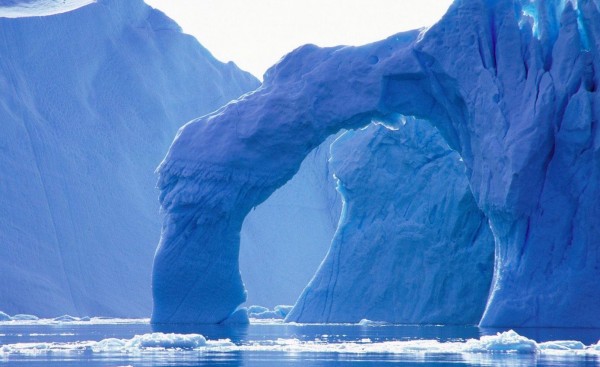 Estudo oficializa: a Amplificação Ártica está acontecendo de forma antecipada no hemisfério norte. As altas temperaturas e degelo recorde que afetaram o noroeste da Groenlândia, nos meses de junho a setembro de 2015, estão muito provavelmente ligadas ao fenômeno.A Amplificação Ártica acontece quando o derretimento do gelo faz com que a região absorva mais radiação solar. Isso porque o gelo, que é branco, reflete esta radiação. Se ele derrete, a água do mar escura absorve este calor, esquenta, e causa mais degelo. Este é um ciclo vicioso que já foi classificado como “espiral da morte” pelo presidente do Centro Nacional de Dados de Gelo e Neve dos EUA. O fenômeno é amplamente documentado, mas seus efeitos na atmosfera ainda estão sendo observados. [...]Disponível em: <http://hypescience.com/recorde-de-degelo-no-polo-norte-e-consistente-com-amplificacao-artica/>. Acesso em: 25 jun. 2016.Aponte a principal causa do derretimento das calotas polares do Ártico.Indique as consequências do degelo do Ártico em escala local e global.Leia o trecho da reportagem.Recorde de degelo no Polo Norte consiste com a Amplificação ÁrticaEstudo oficializa: a Amplificação Ártica está acontecendo de forma antecipada no hemisfério norte. As altas temperaturas e degelo recorde que afetaram o noroeste da Groenlândia, nos meses de junho a setembro de 2015, estão muito provavelmente ligadas ao fenômeno.A Amplificação Ártica acontece quando o derretimento do gelo faz com que a região absorva mais radiação solar. Isso porque o gelo, que é branco, reflete esta radiação. Se ele derrete, a água do mar escura absorve este calor, esquenta, e causa mais degelo. Este é um ciclo vicioso que já foi classificado como “espiral da morte” pelo presidente do Centro Nacional de Dados de Gelo e Neve dos EUA. O fenômeno é amplamente documentado, mas seus efeitos na atmosfera ainda estão sendo observados. [...]Disponível em: <http://hypescience.com/recorde-de-degelo-no-polo-norte-e-consistente-com-amplificacao-artica/>. Acesso em: 25 jun. 2016.Aponte a principal causa do derretimento das calotas polares do Ártico.Indique as consequências do degelo do Ártico em escala local e global.Leia o trecho da reportagem.Recorde de degelo no Polo Norte consiste com a Amplificação ÁrticaEstudo oficializa: a Amplificação Ártica está acontecendo de forma antecipada no hemisfério norte. As altas temperaturas e degelo recorde que afetaram o noroeste da Groenlândia, nos meses de junho a setembro de 2015, estão muito provavelmente ligadas ao fenômeno.A Amplificação Ártica acontece quando o derretimento do gelo faz com que a região absorva mais radiação solar. Isso porque o gelo, que é branco, reflete esta radiação. Se ele derrete, a água do mar escura absorve este calor, esquenta, e causa mais degelo. Este é um ciclo vicioso que já foi classificado como “espiral da morte” pelo presidente do Centro Nacional de Dados de Gelo e Neve dos EUA. O fenômeno é amplamente documentado, mas seus efeitos na atmosfera ainda estão sendo observados. [...]Disponível em: <http://hypescience.com/recorde-de-degelo-no-polo-norte-e-consistente-com-amplificacao-artica/>. Acesso em: 25 jun. 2016.Aponte a principal causa do derretimento das calotas polares do Ártico.Indique as consequências do degelo do Ártico em escala local e global.Leia o trecho da reportagem.Recorde de degelo no Polo Norte consiste com a Amplificação ÁrticaEstudo oficializa: a Amplificação Ártica está acontecendo de forma antecipada no hemisfério norte. As altas temperaturas e degelo recorde que afetaram o noroeste da Groenlândia, nos meses de junho a setembro de 2015, estão muito provavelmente ligadas ao fenômeno.A Amplificação Ártica acontece quando o derretimento do gelo faz com que a região absorva mais radiação solar. Isso porque o gelo, que é branco, reflete esta radiação. Se ele derrete, a água do mar escura absorve este calor, esquenta, e causa mais degelo. Este é um ciclo vicioso que já foi classificado como “espiral da morte” pelo presidente do Centro Nacional de Dados de Gelo e Neve dos EUA. O fenômeno é amplamente documentado, mas seus efeitos na atmosfera ainda estão sendo observados. [...]Disponível em: <http://hypescience.com/recorde-de-degelo-no-polo-norte-e-consistente-com-amplificacao-artica/>. Acesso em: 25 jun. 2016.Aponte a principal causa do derretimento das calotas polares do Ártico.Indique as consequências do degelo do Ártico em escala local e global.Leia o trecho da reportagem.Recorde de degelo no Polo Norte consiste com a Amplificação ÁrticaEstudo oficializa: a Amplificação Ártica está acontecendo de forma antecipada no hemisfério norte. As altas temperaturas e degelo recorde que afetaram o noroeste da Groenlândia, nos meses de junho a setembro de 2015, estão muito provavelmente ligadas ao fenômeno.A Amplificação Ártica acontece quando o derretimento do gelo faz com que a região absorva mais radiação solar. Isso porque o gelo, que é branco, reflete esta radiação. Se ele derrete, a água do mar escura absorve este calor, esquenta, e causa mais degelo. Este é um ciclo vicioso que já foi classificado como “espiral da morte” pelo presidente do Centro Nacional de Dados de Gelo e Neve dos EUA. O fenômeno é amplamente documentado, mas seus efeitos na atmosfera ainda estão sendo observados. [...]Disponível em: <http://hypescience.com/recorde-de-degelo-no-polo-norte-e-consistente-com-amplificacao-artica/>. Acesso em: 25 jun. 2016.Aponte a principal causa do derretimento das calotas polares do Ártico.Indique as consequências do degelo do Ártico em escala local e global.Leia o trecho da reportagem.Recorde de degelo no Polo Norte consiste com a Amplificação ÁrticaEstudo oficializa: a Amplificação Ártica está acontecendo de forma antecipada no hemisfério norte. As altas temperaturas e degelo recorde que afetaram o noroeste da Groenlândia, nos meses de junho a setembro de 2015, estão muito provavelmente ligadas ao fenômeno.A Amplificação Ártica acontece quando o derretimento do gelo faz com que a região absorva mais radiação solar. Isso porque o gelo, que é branco, reflete esta radiação. Se ele derrete, a água do mar escura absorve este calor, esquenta, e causa mais degelo. Este é um ciclo vicioso que já foi classificado como “espiral da morte” pelo presidente do Centro Nacional de Dados de Gelo e Neve dos EUA. O fenômeno é amplamente documentado, mas seus efeitos na atmosfera ainda estão sendo observados. [...]Disponível em: <http://hypescience.com/recorde-de-degelo-no-polo-norte-e-consistente-com-amplificacao-artica/>. Acesso em: 25 jun. 2016.Aponte a principal causa do derretimento das calotas polares do Ártico.Indique as consequências do degelo do Ártico em escala local e global.Leia o trecho da reportagem.Recorde de degelo no Polo Norte consiste com a Amplificação ÁrticaEstudo oficializa: a Amplificação Ártica está acontecendo de forma antecipada no hemisfério norte. As altas temperaturas e degelo recorde que afetaram o noroeste da Groenlândia, nos meses de junho a setembro de 2015, estão muito provavelmente ligadas ao fenômeno.A Amplificação Ártica acontece quando o derretimento do gelo faz com que a região absorva mais radiação solar. Isso porque o gelo, que é branco, reflete esta radiação. Se ele derrete, a água do mar escura absorve este calor, esquenta, e causa mais degelo. Este é um ciclo vicioso que já foi classificado como “espiral da morte” pelo presidente do Centro Nacional de Dados de Gelo e Neve dos EUA. O fenômeno é amplamente documentado, mas seus efeitos na atmosfera ainda estão sendo observados. [...]Disponível em: <http://hypescience.com/recorde-de-degelo-no-polo-norte-e-consistente-com-amplificacao-artica/>. Acesso em: 25 jun. 2016.Aponte a principal causa do derretimento das calotas polares do Ártico.Indique as consequências do degelo do Ártico em escala local e global.Resposta ComentadaQuestão 27Questão 27Disciplina: GeografiaAno: 9ºNível de dificuldade: Fácila) O derretimento das calotas polares no Ártico está relacionado com o aumento da temperatura do planeta.b) Entre as principais consequências, há o risco à biodiversidade do Ártico, impacto nas condições climáticas e perda de água doce.a) O derretimento das calotas polares no Ártico está relacionado com o aumento da temperatura do planeta.b) Entre as principais consequências, há o risco à biodiversidade do Ártico, impacto nas condições climáticas e perda de água doce.a) O derretimento das calotas polares no Ártico está relacionado com o aumento da temperatura do planeta.b) Entre as principais consequências, há o risco à biodiversidade do Ártico, impacto nas condições climáticas e perda de água doce.a) O derretimento das calotas polares no Ártico está relacionado com o aumento da temperatura do planeta.b) Entre as principais consequências, há o risco à biodiversidade do Ártico, impacto nas condições climáticas e perda de água doce.a) O derretimento das calotas polares no Ártico está relacionado com o aumento da temperatura do planeta.b) Entre as principais consequências, há o risco à biodiversidade do Ártico, impacto nas condições climáticas e perda de água doce.a) O derretimento das calotas polares no Ártico está relacionado com o aumento da temperatura do planeta.b) Entre as principais consequências, há o risco à biodiversidade do Ártico, impacto nas condições climáticas e perda de água doce.BANCO DE QUESTÕESBANCO DE QUESTÕESDisciplina: GeografiaDisciplina: GeografiaAno: 9º Nível de dificuldade: FácilNível de dificuldade: FácilCompetência: Analisar as relações existentes entre os aspetos físicos, econômicos e sociais no espaço geográfico a partir da observação do espaço e da interação entre todos esses processos.Habilidade: Analisar as relações socioeconômicas e a apropriação dos recursos naturais pelas sociedades atuais.Competência: Analisar as relações existentes entre os aspetos físicos, econômicos e sociais no espaço geográfico a partir da observação do espaço e da interação entre todos esses processos.Habilidade: Analisar as relações socioeconômicas e a apropriação dos recursos naturais pelas sociedades atuais.Competência: Analisar as relações existentes entre os aspetos físicos, econômicos e sociais no espaço geográfico a partir da observação do espaço e da interação entre todos esses processos.Habilidade: Analisar as relações socioeconômicas e a apropriação dos recursos naturais pelas sociedades atuais.Competência: Analisar as relações existentes entre os aspetos físicos, econômicos e sociais no espaço geográfico a partir da observação do espaço e da interação entre todos esses processos.Habilidade: Analisar as relações socioeconômicas e a apropriação dos recursos naturais pelas sociedades atuais.Competência: Analisar as relações existentes entre os aspetos físicos, econômicos e sociais no espaço geográfico a partir da observação do espaço e da interação entre todos esses processos.Habilidade: Analisar as relações socioeconômicas e a apropriação dos recursos naturais pelas sociedades atuais.Competência: Analisar as relações existentes entre os aspetos físicos, econômicos e sociais no espaço geográfico a partir da observação do espaço e da interação entre todos esses processos.Habilidade: Analisar as relações socioeconômicas e a apropriação dos recursos naturais pelas sociedades atuais.Competência: Analisar as relações existentes entre os aspetos físicos, econômicos e sociais no espaço geográfico a partir da observação do espaço e da interação entre todos esses processos.Habilidade: Analisar as relações socioeconômicas e a apropriação dos recursos naturais pelas sociedades atuais.Tema/conteúdo: Economia e meio ambiente – Unidade 5 – Capítulo 9 – Livro 2/2016Questão 28Tema/conteúdo: Economia e meio ambiente – Unidade 5 – Capítulo 9 – Livro 2/2016Questão 28Tema/conteúdo: Economia e meio ambiente – Unidade 5 – Capítulo 9 – Livro 2/2016Questão 28Tema/conteúdo: Economia e meio ambiente – Unidade 5 – Capítulo 9 – Livro 2/2016Questão 28Tema/conteúdo: Economia e meio ambiente – Unidade 5 – Capítulo 9 – Livro 2/2016Questão 28Tema/conteúdo: Economia e meio ambiente – Unidade 5 – Capítulo 9 – Livro 2/2016Questão 28Tema/conteúdo: Economia e meio ambiente – Unidade 5 – Capítulo 9 – Livro 2/2016Questão 28De acordo com sua origem, as fontes de energia podem ser classificadas em convencional e alternativa. Diferencie os dois tipos de energia.Cite exemplos de cada uma delas e o impacto que podem provocar.De acordo com sua origem, as fontes de energia podem ser classificadas em convencional e alternativa. Diferencie os dois tipos de energia.Cite exemplos de cada uma delas e o impacto que podem provocar.De acordo com sua origem, as fontes de energia podem ser classificadas em convencional e alternativa. Diferencie os dois tipos de energia.Cite exemplos de cada uma delas e o impacto que podem provocar.De acordo com sua origem, as fontes de energia podem ser classificadas em convencional e alternativa. Diferencie os dois tipos de energia.Cite exemplos de cada uma delas e o impacto que podem provocar.De acordo com sua origem, as fontes de energia podem ser classificadas em convencional e alternativa. Diferencie os dois tipos de energia.Cite exemplos de cada uma delas e o impacto que podem provocar.De acordo com sua origem, as fontes de energia podem ser classificadas em convencional e alternativa. Diferencie os dois tipos de energia.Cite exemplos de cada uma delas e o impacto que podem provocar.De acordo com sua origem, as fontes de energia podem ser classificadas em convencional e alternativa. Diferencie os dois tipos de energia.Cite exemplos de cada uma delas e o impacto que podem provocar.Resposta ComentadaQuestão 28Questão 28Disciplina: GeografiaAno: 9ºNível de dificuldade: Fácil a) A energia convencional é aquela em que a tecnologia já está bem difundida; caracterizada pelo baixo custo e por grande impacto ambiental. Já energia alternativa é aquela cuja origem apresenta solução para diminuir o impacto ambiental, porém, seu custo nem sempre é baixo.b) Convencional – o aluno poderá citar, por exemplo, a hidreletricidade que, entre as convencionais, provoca baixo impacto ambiental; sua implantação pode levar a perda de solos férteis com a inundação de áreas, desvio de rios etc. Alternativa – o aluno poderá citar, por exemplo, a energia eólica; impacto visual e sonoro causado nos locais onde são instalados os parques eólicos. a) A energia convencional é aquela em que a tecnologia já está bem difundida; caracterizada pelo baixo custo e por grande impacto ambiental. Já energia alternativa é aquela cuja origem apresenta solução para diminuir o impacto ambiental, porém, seu custo nem sempre é baixo.b) Convencional – o aluno poderá citar, por exemplo, a hidreletricidade que, entre as convencionais, provoca baixo impacto ambiental; sua implantação pode levar a perda de solos férteis com a inundação de áreas, desvio de rios etc. Alternativa – o aluno poderá citar, por exemplo, a energia eólica; impacto visual e sonoro causado nos locais onde são instalados os parques eólicos. a) A energia convencional é aquela em que a tecnologia já está bem difundida; caracterizada pelo baixo custo e por grande impacto ambiental. Já energia alternativa é aquela cuja origem apresenta solução para diminuir o impacto ambiental, porém, seu custo nem sempre é baixo.b) Convencional – o aluno poderá citar, por exemplo, a hidreletricidade que, entre as convencionais, provoca baixo impacto ambiental; sua implantação pode levar a perda de solos férteis com a inundação de áreas, desvio de rios etc. Alternativa – o aluno poderá citar, por exemplo, a energia eólica; impacto visual e sonoro causado nos locais onde são instalados os parques eólicos. a) A energia convencional é aquela em que a tecnologia já está bem difundida; caracterizada pelo baixo custo e por grande impacto ambiental. Já energia alternativa é aquela cuja origem apresenta solução para diminuir o impacto ambiental, porém, seu custo nem sempre é baixo.b) Convencional – o aluno poderá citar, por exemplo, a hidreletricidade que, entre as convencionais, provoca baixo impacto ambiental; sua implantação pode levar a perda de solos férteis com a inundação de áreas, desvio de rios etc. Alternativa – o aluno poderá citar, por exemplo, a energia eólica; impacto visual e sonoro causado nos locais onde são instalados os parques eólicos. a) A energia convencional é aquela em que a tecnologia já está bem difundida; caracterizada pelo baixo custo e por grande impacto ambiental. Já energia alternativa é aquela cuja origem apresenta solução para diminuir o impacto ambiental, porém, seu custo nem sempre é baixo.b) Convencional – o aluno poderá citar, por exemplo, a hidreletricidade que, entre as convencionais, provoca baixo impacto ambiental; sua implantação pode levar a perda de solos férteis com a inundação de áreas, desvio de rios etc. Alternativa – o aluno poderá citar, por exemplo, a energia eólica; impacto visual e sonoro causado nos locais onde são instalados os parques eólicos. a) A energia convencional é aquela em que a tecnologia já está bem difundida; caracterizada pelo baixo custo e por grande impacto ambiental. Já energia alternativa é aquela cuja origem apresenta solução para diminuir o impacto ambiental, porém, seu custo nem sempre é baixo.b) Convencional – o aluno poderá citar, por exemplo, a hidreletricidade que, entre as convencionais, provoca baixo impacto ambiental; sua implantação pode levar a perda de solos férteis com a inundação de áreas, desvio de rios etc. Alternativa – o aluno poderá citar, por exemplo, a energia eólica; impacto visual e sonoro causado nos locais onde são instalados os parques eólicos. BANCO DE QUESTÕESBANCO DE QUESTÕESDisciplina: GeografiaDisciplina: GeografiaAno: 9º Nível de dificuldade: DifícilNível de dificuldade: DifícilNível de dificuldade: DifícilCompetência:  Analisar as relações existentes entre os aspetos físicos, econômicos e sociais no espaço geográfico a partir da observação do espaço e da interação entre todos esses processos.Habilidade: Analisar as relações socioeconômicas e a apropriação dos recursos naturais pelas sociedades atuais.Competência:  Analisar as relações existentes entre os aspetos físicos, econômicos e sociais no espaço geográfico a partir da observação do espaço e da interação entre todos esses processos.Habilidade: Analisar as relações socioeconômicas e a apropriação dos recursos naturais pelas sociedades atuais.Competência:  Analisar as relações existentes entre os aspetos físicos, econômicos e sociais no espaço geográfico a partir da observação do espaço e da interação entre todos esses processos.Habilidade: Analisar as relações socioeconômicas e a apropriação dos recursos naturais pelas sociedades atuais.Competência:  Analisar as relações existentes entre os aspetos físicos, econômicos e sociais no espaço geográfico a partir da observação do espaço e da interação entre todos esses processos.Habilidade: Analisar as relações socioeconômicas e a apropriação dos recursos naturais pelas sociedades atuais.Competência:  Analisar as relações existentes entre os aspetos físicos, econômicos e sociais no espaço geográfico a partir da observação do espaço e da interação entre todos esses processos.Habilidade: Analisar as relações socioeconômicas e a apropriação dos recursos naturais pelas sociedades atuais.Competência:  Analisar as relações existentes entre os aspetos físicos, econômicos e sociais no espaço geográfico a partir da observação do espaço e da interação entre todos esses processos.Habilidade: Analisar as relações socioeconômicas e a apropriação dos recursos naturais pelas sociedades atuais.Competência:  Analisar as relações existentes entre os aspetos físicos, econômicos e sociais no espaço geográfico a partir da observação do espaço e da interação entre todos esses processos.Habilidade: Analisar as relações socioeconômicas e a apropriação dos recursos naturais pelas sociedades atuais.Competência:  Analisar as relações existentes entre os aspetos físicos, econômicos e sociais no espaço geográfico a partir da observação do espaço e da interação entre todos esses processos.Habilidade: Analisar as relações socioeconômicas e a apropriação dos recursos naturais pelas sociedades atuais.Tema/conteúdo: Economia e meio ambiente – Unidade 5 – Capítulo 9 – Livro 2/2016Questão 29Tema/conteúdo: Economia e meio ambiente – Unidade 5 – Capítulo 9 – Livro 2/2016Questão 29Tema/conteúdo: Economia e meio ambiente – Unidade 5 – Capítulo 9 – Livro 2/2016Questão 29Tema/conteúdo: Economia e meio ambiente – Unidade 5 – Capítulo 9 – Livro 2/2016Questão 29Tema/conteúdo: Economia e meio ambiente – Unidade 5 – Capítulo 9 – Livro 2/2016Questão 29Tema/conteúdo: Economia e meio ambiente – Unidade 5 – Capítulo 9 – Livro 2/2016Questão 29Tema/conteúdo: Economia e meio ambiente – Unidade 5 – Capítulo 9 – Livro 2/2016Questão 29Tema/conteúdo: Economia e meio ambiente – Unidade 5 – Capítulo 9 – Livro 2/2016Questão 29Leia a reportagem.Energia geotérmica: possibilidades e riscos do calor do fundo da Terra                                                                                                  Fabíola Ortiz                                                                                                   17 junho 2016 Países da América Latina apostam em energia geotérmica como opção à queima de combustíveis fósseis. Mas, assim como no caso das hidrelétricas, essa alternativa pode trazer impactos socioambientais
Está no horizonte de boa parte dos governos pelo mundo gerar energia elétrica cada vez menos ligada aos combustíveis fósseis. Afinal, quanto mais se usam as usinas termelétricas, que produzem energia elétrica a partir da queima de carvão ou óleo diesel, mais se polui atmosfera. Alguns países se beneficiam de sua geografia para obter outras fontes. No Brasil, por exemplo, os rios caudalosos permitem o uso intenso de hidrelétricas.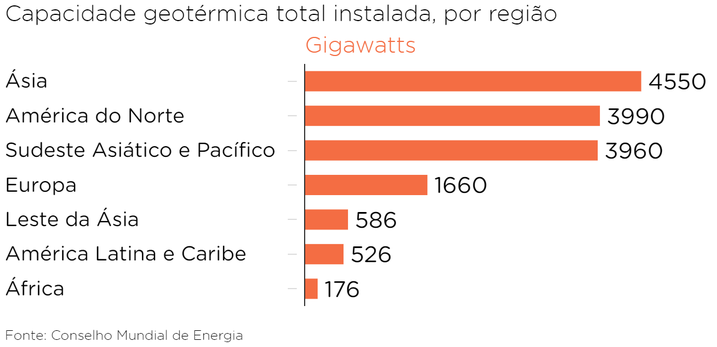 Mais recentemente, países da América Latina têm se voltado a uma outra alternativa de energia renovável, também ligada às suas condições geográficas. São as usinas geotérmicas. [...]Disponível em: <https://www.nexojornal.com.br/reportagem/2016/06/17/Energia-geot%C3%A9rmica-possibilidades-e-riscos-do-calor-do-fundo-da-Terra>. Acesso em: 25 jun. 2016. Conceitue energia geotérmica.Descreva como ocorre a exploração de energia geotérmica para a produção de energia elétrica. Explique por que algumas regiões têm maior capacidade geotérmica do que outras.Leia a reportagem.Energia geotérmica: possibilidades e riscos do calor do fundo da Terra                                                                                                  Fabíola Ortiz                                                                                                   17 junho 2016 Países da América Latina apostam em energia geotérmica como opção à queima de combustíveis fósseis. Mas, assim como no caso das hidrelétricas, essa alternativa pode trazer impactos socioambientais
Está no horizonte de boa parte dos governos pelo mundo gerar energia elétrica cada vez menos ligada aos combustíveis fósseis. Afinal, quanto mais se usam as usinas termelétricas, que produzem energia elétrica a partir da queima de carvão ou óleo diesel, mais se polui atmosfera. Alguns países se beneficiam de sua geografia para obter outras fontes. No Brasil, por exemplo, os rios caudalosos permitem o uso intenso de hidrelétricas.Mais recentemente, países da América Latina têm se voltado a uma outra alternativa de energia renovável, também ligada às suas condições geográficas. São as usinas geotérmicas. [...]Disponível em: <https://www.nexojornal.com.br/reportagem/2016/06/17/Energia-geot%C3%A9rmica-possibilidades-e-riscos-do-calor-do-fundo-da-Terra>. Acesso em: 25 jun. 2016. Conceitue energia geotérmica.Descreva como ocorre a exploração de energia geotérmica para a produção de energia elétrica. Explique por que algumas regiões têm maior capacidade geotérmica do que outras.Leia a reportagem.Energia geotérmica: possibilidades e riscos do calor do fundo da Terra                                                                                                  Fabíola Ortiz                                                                                                   17 junho 2016 Países da América Latina apostam em energia geotérmica como opção à queima de combustíveis fósseis. Mas, assim como no caso das hidrelétricas, essa alternativa pode trazer impactos socioambientais
Está no horizonte de boa parte dos governos pelo mundo gerar energia elétrica cada vez menos ligada aos combustíveis fósseis. Afinal, quanto mais se usam as usinas termelétricas, que produzem energia elétrica a partir da queima de carvão ou óleo diesel, mais se polui atmosfera. Alguns países se beneficiam de sua geografia para obter outras fontes. No Brasil, por exemplo, os rios caudalosos permitem o uso intenso de hidrelétricas.Mais recentemente, países da América Latina têm se voltado a uma outra alternativa de energia renovável, também ligada às suas condições geográficas. São as usinas geotérmicas. [...]Disponível em: <https://www.nexojornal.com.br/reportagem/2016/06/17/Energia-geot%C3%A9rmica-possibilidades-e-riscos-do-calor-do-fundo-da-Terra>. Acesso em: 25 jun. 2016. Conceitue energia geotérmica.Descreva como ocorre a exploração de energia geotérmica para a produção de energia elétrica. Explique por que algumas regiões têm maior capacidade geotérmica do que outras.Leia a reportagem.Energia geotérmica: possibilidades e riscos do calor do fundo da Terra                                                                                                  Fabíola Ortiz                                                                                                   17 junho 2016 Países da América Latina apostam em energia geotérmica como opção à queima de combustíveis fósseis. Mas, assim como no caso das hidrelétricas, essa alternativa pode trazer impactos socioambientais
Está no horizonte de boa parte dos governos pelo mundo gerar energia elétrica cada vez menos ligada aos combustíveis fósseis. Afinal, quanto mais se usam as usinas termelétricas, que produzem energia elétrica a partir da queima de carvão ou óleo diesel, mais se polui atmosfera. Alguns países se beneficiam de sua geografia para obter outras fontes. No Brasil, por exemplo, os rios caudalosos permitem o uso intenso de hidrelétricas.Mais recentemente, países da América Latina têm se voltado a uma outra alternativa de energia renovável, também ligada às suas condições geográficas. São as usinas geotérmicas. [...]Disponível em: <https://www.nexojornal.com.br/reportagem/2016/06/17/Energia-geot%C3%A9rmica-possibilidades-e-riscos-do-calor-do-fundo-da-Terra>. Acesso em: 25 jun. 2016. Conceitue energia geotérmica.Descreva como ocorre a exploração de energia geotérmica para a produção de energia elétrica. Explique por que algumas regiões têm maior capacidade geotérmica do que outras.Leia a reportagem.Energia geotérmica: possibilidades e riscos do calor do fundo da Terra                                                                                                  Fabíola Ortiz                                                                                                   17 junho 2016 Países da América Latina apostam em energia geotérmica como opção à queima de combustíveis fósseis. Mas, assim como no caso das hidrelétricas, essa alternativa pode trazer impactos socioambientais
Está no horizonte de boa parte dos governos pelo mundo gerar energia elétrica cada vez menos ligada aos combustíveis fósseis. Afinal, quanto mais se usam as usinas termelétricas, que produzem energia elétrica a partir da queima de carvão ou óleo diesel, mais se polui atmosfera. Alguns países se beneficiam de sua geografia para obter outras fontes. No Brasil, por exemplo, os rios caudalosos permitem o uso intenso de hidrelétricas.Mais recentemente, países da América Latina têm se voltado a uma outra alternativa de energia renovável, também ligada às suas condições geográficas. São as usinas geotérmicas. [...]Disponível em: <https://www.nexojornal.com.br/reportagem/2016/06/17/Energia-geot%C3%A9rmica-possibilidades-e-riscos-do-calor-do-fundo-da-Terra>. Acesso em: 25 jun. 2016. Conceitue energia geotérmica.Descreva como ocorre a exploração de energia geotérmica para a produção de energia elétrica. Explique por que algumas regiões têm maior capacidade geotérmica do que outras.Leia a reportagem.Energia geotérmica: possibilidades e riscos do calor do fundo da Terra                                                                                                  Fabíola Ortiz                                                                                                   17 junho 2016 Países da América Latina apostam em energia geotérmica como opção à queima de combustíveis fósseis. Mas, assim como no caso das hidrelétricas, essa alternativa pode trazer impactos socioambientais
Está no horizonte de boa parte dos governos pelo mundo gerar energia elétrica cada vez menos ligada aos combustíveis fósseis. Afinal, quanto mais se usam as usinas termelétricas, que produzem energia elétrica a partir da queima de carvão ou óleo diesel, mais se polui atmosfera. Alguns países se beneficiam de sua geografia para obter outras fontes. No Brasil, por exemplo, os rios caudalosos permitem o uso intenso de hidrelétricas.Mais recentemente, países da América Latina têm se voltado a uma outra alternativa de energia renovável, também ligada às suas condições geográficas. São as usinas geotérmicas. [...]Disponível em: <https://www.nexojornal.com.br/reportagem/2016/06/17/Energia-geot%C3%A9rmica-possibilidades-e-riscos-do-calor-do-fundo-da-Terra>. Acesso em: 25 jun. 2016. Conceitue energia geotérmica.Descreva como ocorre a exploração de energia geotérmica para a produção de energia elétrica. Explique por que algumas regiões têm maior capacidade geotérmica do que outras.Leia a reportagem.Energia geotérmica: possibilidades e riscos do calor do fundo da Terra                                                                                                  Fabíola Ortiz                                                                                                   17 junho 2016 Países da América Latina apostam em energia geotérmica como opção à queima de combustíveis fósseis. Mas, assim como no caso das hidrelétricas, essa alternativa pode trazer impactos socioambientais
Está no horizonte de boa parte dos governos pelo mundo gerar energia elétrica cada vez menos ligada aos combustíveis fósseis. Afinal, quanto mais se usam as usinas termelétricas, que produzem energia elétrica a partir da queima de carvão ou óleo diesel, mais se polui atmosfera. Alguns países se beneficiam de sua geografia para obter outras fontes. No Brasil, por exemplo, os rios caudalosos permitem o uso intenso de hidrelétricas.Mais recentemente, países da América Latina têm se voltado a uma outra alternativa de energia renovável, também ligada às suas condições geográficas. São as usinas geotérmicas. [...]Disponível em: <https://www.nexojornal.com.br/reportagem/2016/06/17/Energia-geot%C3%A9rmica-possibilidades-e-riscos-do-calor-do-fundo-da-Terra>. Acesso em: 25 jun. 2016. Conceitue energia geotérmica.Descreva como ocorre a exploração de energia geotérmica para a produção de energia elétrica. Explique por que algumas regiões têm maior capacidade geotérmica do que outras.Leia a reportagem.Energia geotérmica: possibilidades e riscos do calor do fundo da Terra                                                                                                  Fabíola Ortiz                                                                                                   17 junho 2016 Países da América Latina apostam em energia geotérmica como opção à queima de combustíveis fósseis. Mas, assim como no caso das hidrelétricas, essa alternativa pode trazer impactos socioambientais
Está no horizonte de boa parte dos governos pelo mundo gerar energia elétrica cada vez menos ligada aos combustíveis fósseis. Afinal, quanto mais se usam as usinas termelétricas, que produzem energia elétrica a partir da queima de carvão ou óleo diesel, mais se polui atmosfera. Alguns países se beneficiam de sua geografia para obter outras fontes. No Brasil, por exemplo, os rios caudalosos permitem o uso intenso de hidrelétricas.Mais recentemente, países da América Latina têm se voltado a uma outra alternativa de energia renovável, também ligada às suas condições geográficas. São as usinas geotérmicas. [...]Disponível em: <https://www.nexojornal.com.br/reportagem/2016/06/17/Energia-geot%C3%A9rmica-possibilidades-e-riscos-do-calor-do-fundo-da-Terra>. Acesso em: 25 jun. 2016. Conceitue energia geotérmica.Descreva como ocorre a exploração de energia geotérmica para a produção de energia elétrica. Explique por que algumas regiões têm maior capacidade geotérmica do que outras.Resposta ComentadaQuestão 29Questão 29Disciplina: GeografiaAno: 9ºAno: 9ºNível de dificuldade: Difícil a) Energia geotérmica é a energia obtida a partir do calor oriundo do interior da Terra.b) A exploração se dá em áreas vulcânicas. Funciona assim: o magma dos vulcões esquenta reservatórios de água subterrâneos. A partir da perfuração de poços, essa água é drenada e, ao emergir, produz vapor com calor suficiente para rodar turbinas e gerar energia. A água utilizada pode ser depois reinserida na terra.c) A ocorrência de energia geotérmica está associada às atividades tectônica e vulcânica. A disponibilidade desta energia é percebida em países que têm cinturões vulcânicos voltados para o Oceano Pacífico, ou seja, onde a atividade tectônica está ativa.a) Energia geotérmica é a energia obtida a partir do calor oriundo do interior da Terra.b) A exploração se dá em áreas vulcânicas. Funciona assim: o magma dos vulcões esquenta reservatórios de água subterrâneos. A partir da perfuração de poços, essa água é drenada e, ao emergir, produz vapor com calor suficiente para rodar turbinas e gerar energia. A água utilizada pode ser depois reinserida na terra.c) A ocorrência de energia geotérmica está associada às atividades tectônica e vulcânica. A disponibilidade desta energia é percebida em países que têm cinturões vulcânicos voltados para o Oceano Pacífico, ou seja, onde a atividade tectônica está ativa.a) Energia geotérmica é a energia obtida a partir do calor oriundo do interior da Terra.b) A exploração se dá em áreas vulcânicas. Funciona assim: o magma dos vulcões esquenta reservatórios de água subterrâneos. A partir da perfuração de poços, essa água é drenada e, ao emergir, produz vapor com calor suficiente para rodar turbinas e gerar energia. A água utilizada pode ser depois reinserida na terra.c) A ocorrência de energia geotérmica está associada às atividades tectônica e vulcânica. A disponibilidade desta energia é percebida em países que têm cinturões vulcânicos voltados para o Oceano Pacífico, ou seja, onde a atividade tectônica está ativa.a) Energia geotérmica é a energia obtida a partir do calor oriundo do interior da Terra.b) A exploração se dá em áreas vulcânicas. Funciona assim: o magma dos vulcões esquenta reservatórios de água subterrâneos. A partir da perfuração de poços, essa água é drenada e, ao emergir, produz vapor com calor suficiente para rodar turbinas e gerar energia. A água utilizada pode ser depois reinserida na terra.c) A ocorrência de energia geotérmica está associada às atividades tectônica e vulcânica. A disponibilidade desta energia é percebida em países que têm cinturões vulcânicos voltados para o Oceano Pacífico, ou seja, onde a atividade tectônica está ativa.a) Energia geotérmica é a energia obtida a partir do calor oriundo do interior da Terra.b) A exploração se dá em áreas vulcânicas. Funciona assim: o magma dos vulcões esquenta reservatórios de água subterrâneos. A partir da perfuração de poços, essa água é drenada e, ao emergir, produz vapor com calor suficiente para rodar turbinas e gerar energia. A água utilizada pode ser depois reinserida na terra.c) A ocorrência de energia geotérmica está associada às atividades tectônica e vulcânica. A disponibilidade desta energia é percebida em países que têm cinturões vulcânicos voltados para o Oceano Pacífico, ou seja, onde a atividade tectônica está ativa.a) Energia geotérmica é a energia obtida a partir do calor oriundo do interior da Terra.b) A exploração se dá em áreas vulcânicas. Funciona assim: o magma dos vulcões esquenta reservatórios de água subterrâneos. A partir da perfuração de poços, essa água é drenada e, ao emergir, produz vapor com calor suficiente para rodar turbinas e gerar energia. A água utilizada pode ser depois reinserida na terra.c) A ocorrência de energia geotérmica está associada às atividades tectônica e vulcânica. A disponibilidade desta energia é percebida em países que têm cinturões vulcânicos voltados para o Oceano Pacífico, ou seja, onde a atividade tectônica está ativa.a) Energia geotérmica é a energia obtida a partir do calor oriundo do interior da Terra.b) A exploração se dá em áreas vulcânicas. Funciona assim: o magma dos vulcões esquenta reservatórios de água subterrâneos. A partir da perfuração de poços, essa água é drenada e, ao emergir, produz vapor com calor suficiente para rodar turbinas e gerar energia. A água utilizada pode ser depois reinserida na terra.c) A ocorrência de energia geotérmica está associada às atividades tectônica e vulcânica. A disponibilidade desta energia é percebida em países que têm cinturões vulcânicos voltados para o Oceano Pacífico, ou seja, onde a atividade tectônica está ativa.BANCO DE QUESTÕESBANCO DE QUESTÕESDisciplina: GeografiaDisciplina: GeografiaAno: 9º Nível de dificuldade: DifícilNível de dificuldade: DifícilCompetência: Analisar as relações existentes entre os aspetos físicos, econômicos e sociais no espaço geográfico a partir da observação do espaço e da interação entre todos esses processos.Habilidade: Analisar as relações socioeconômicas e a apropriação dos recursos naturais pelas sociedades atuais.Competência: Analisar as relações existentes entre os aspetos físicos, econômicos e sociais no espaço geográfico a partir da observação do espaço e da interação entre todos esses processos.Habilidade: Analisar as relações socioeconômicas e a apropriação dos recursos naturais pelas sociedades atuais.Competência: Analisar as relações existentes entre os aspetos físicos, econômicos e sociais no espaço geográfico a partir da observação do espaço e da interação entre todos esses processos.Habilidade: Analisar as relações socioeconômicas e a apropriação dos recursos naturais pelas sociedades atuais.Competência: Analisar as relações existentes entre os aspetos físicos, econômicos e sociais no espaço geográfico a partir da observação do espaço e da interação entre todos esses processos.Habilidade: Analisar as relações socioeconômicas e a apropriação dos recursos naturais pelas sociedades atuais.Competência: Analisar as relações existentes entre os aspetos físicos, econômicos e sociais no espaço geográfico a partir da observação do espaço e da interação entre todos esses processos.Habilidade: Analisar as relações socioeconômicas e a apropriação dos recursos naturais pelas sociedades atuais.Competência: Analisar as relações existentes entre os aspetos físicos, econômicos e sociais no espaço geográfico a partir da observação do espaço e da interação entre todos esses processos.Habilidade: Analisar as relações socioeconômicas e a apropriação dos recursos naturais pelas sociedades atuais.Competência: Analisar as relações existentes entre os aspetos físicos, econômicos e sociais no espaço geográfico a partir da observação do espaço e da interação entre todos esses processos.Habilidade: Analisar as relações socioeconômicas e a apropriação dos recursos naturais pelas sociedades atuais.Tema/conteúdo: Economia e meio ambiente – Unidade 5 – Capítulo 9 – Livro 2/2016Questão 30Tema/conteúdo: Economia e meio ambiente – Unidade 5 – Capítulo 9 – Livro 2/2016Questão 30Tema/conteúdo: Economia e meio ambiente – Unidade 5 – Capítulo 9 – Livro 2/2016Questão 30Tema/conteúdo: Economia e meio ambiente – Unidade 5 – Capítulo 9 – Livro 2/2016Questão 30Tema/conteúdo: Economia e meio ambiente – Unidade 5 – Capítulo 9 – Livro 2/2016Questão 30Tema/conteúdo: Economia e meio ambiente – Unidade 5 – Capítulo 9 – Livro 2/2016Questão 30Tema/conteúdo: Economia e meio ambiente – Unidade 5 – Capítulo 9 – Livro 2/2016Questão 30Veja a imagem de duas fontes alternativas de energia.Disponível em: <http://www.portaleletricista.com.br/wp-content/uploads/2015/01/energias-alternativas.jpg>. Acesso em: 25 jun. 2016.Explique como funciona a produção de energia eólica e solar.Apresente os fatores naturais e geográficos que favorecem a produção de energia eólica e solar no Brasil.Veja a imagem de duas fontes alternativas de energia.Disponível em: <http://www.portaleletricista.com.br/wp-content/uploads/2015/01/energias-alternativas.jpg>. Acesso em: 25 jun. 2016.Explique como funciona a produção de energia eólica e solar.Apresente os fatores naturais e geográficos que favorecem a produção de energia eólica e solar no Brasil.Veja a imagem de duas fontes alternativas de energia.Disponível em: <http://www.portaleletricista.com.br/wp-content/uploads/2015/01/energias-alternativas.jpg>. Acesso em: 25 jun. 2016.Explique como funciona a produção de energia eólica e solar.Apresente os fatores naturais e geográficos que favorecem a produção de energia eólica e solar no Brasil.Veja a imagem de duas fontes alternativas de energia.Disponível em: <http://www.portaleletricista.com.br/wp-content/uploads/2015/01/energias-alternativas.jpg>. Acesso em: 25 jun. 2016.Explique como funciona a produção de energia eólica e solar.Apresente os fatores naturais e geográficos que favorecem a produção de energia eólica e solar no Brasil.Veja a imagem de duas fontes alternativas de energia.Disponível em: <http://www.portaleletricista.com.br/wp-content/uploads/2015/01/energias-alternativas.jpg>. Acesso em: 25 jun. 2016.Explique como funciona a produção de energia eólica e solar.Apresente os fatores naturais e geográficos que favorecem a produção de energia eólica e solar no Brasil.Veja a imagem de duas fontes alternativas de energia.Disponível em: <http://www.portaleletricista.com.br/wp-content/uploads/2015/01/energias-alternativas.jpg>. Acesso em: 25 jun. 2016.Explique como funciona a produção de energia eólica e solar.Apresente os fatores naturais e geográficos que favorecem a produção de energia eólica e solar no Brasil.Veja a imagem de duas fontes alternativas de energia.Disponível em: <http://www.portaleletricista.com.br/wp-content/uploads/2015/01/energias-alternativas.jpg>. Acesso em: 25 jun. 2016.Explique como funciona a produção de energia eólica e solar.Apresente os fatores naturais e geográficos que favorecem a produção de energia eólica e solar no Brasil.Resposta ComentadaQuestão 30Questão 30Disciplina: GeografiaAno: 9ºNível de dificuldade: Difícil a) O processo para obtenção da energia solar ocorre por meio de painéis fotovoltaicos que a converte em energia elétrica. Já a energia eólica é produzida a partir da movimentação de turbinas movidas pelo vento.b) A maior parte do território brasileiro está situada na zona tropical onde a incidência de raios solares favorece a produção de energia solar, porém o elevado custo de produção faz com que essa produção ainda seja pequena. Em relação à energia eólica, várias áreas no Brasil oferecem boas condições de vento e de relevo para a implantação de parques eólicos, porém a maior parte destes se concentra no Nordeste.a) O processo para obtenção da energia solar ocorre por meio de painéis fotovoltaicos que a converte em energia elétrica. Já a energia eólica é produzida a partir da movimentação de turbinas movidas pelo vento.b) A maior parte do território brasileiro está situada na zona tropical onde a incidência de raios solares favorece a produção de energia solar, porém o elevado custo de produção faz com que essa produção ainda seja pequena. Em relação à energia eólica, várias áreas no Brasil oferecem boas condições de vento e de relevo para a implantação de parques eólicos, porém a maior parte destes se concentra no Nordeste.a) O processo para obtenção da energia solar ocorre por meio de painéis fotovoltaicos que a converte em energia elétrica. Já a energia eólica é produzida a partir da movimentação de turbinas movidas pelo vento.b) A maior parte do território brasileiro está situada na zona tropical onde a incidência de raios solares favorece a produção de energia solar, porém o elevado custo de produção faz com que essa produção ainda seja pequena. Em relação à energia eólica, várias áreas no Brasil oferecem boas condições de vento e de relevo para a implantação de parques eólicos, porém a maior parte destes se concentra no Nordeste.a) O processo para obtenção da energia solar ocorre por meio de painéis fotovoltaicos que a converte em energia elétrica. Já a energia eólica é produzida a partir da movimentação de turbinas movidas pelo vento.b) A maior parte do território brasileiro está situada na zona tropical onde a incidência de raios solares favorece a produção de energia solar, porém o elevado custo de produção faz com que essa produção ainda seja pequena. Em relação à energia eólica, várias áreas no Brasil oferecem boas condições de vento e de relevo para a implantação de parques eólicos, porém a maior parte destes se concentra no Nordeste.a) O processo para obtenção da energia solar ocorre por meio de painéis fotovoltaicos que a converte em energia elétrica. Já a energia eólica é produzida a partir da movimentação de turbinas movidas pelo vento.b) A maior parte do território brasileiro está situada na zona tropical onde a incidência de raios solares favorece a produção de energia solar, porém o elevado custo de produção faz com que essa produção ainda seja pequena. Em relação à energia eólica, várias áreas no Brasil oferecem boas condições de vento e de relevo para a implantação de parques eólicos, porém a maior parte destes se concentra no Nordeste.a) O processo para obtenção da energia solar ocorre por meio de painéis fotovoltaicos que a converte em energia elétrica. Já a energia eólica é produzida a partir da movimentação de turbinas movidas pelo vento.b) A maior parte do território brasileiro está situada na zona tropical onde a incidência de raios solares favorece a produção de energia solar, porém o elevado custo de produção faz com que essa produção ainda seja pequena. Em relação à energia eólica, várias áreas no Brasil oferecem boas condições de vento e de relevo para a implantação de parques eólicos, porém a maior parte destes se concentra no Nordeste.BANCO DE QUESTÕESBANCO DE QUESTÕESDisciplina: GeografiaDisciplina: GeografiaAno: 9º Nível de dificuldade: FácilNível de dificuldade: FácilCompetência: Analisar as relações existentes entre os aspetos físicos, econômicos e sociais no espaço geográfico a partir da observação do espaço e da interação entre todos esses processos.Habilidade: Identificar aspectos do meio ambiente relacionados à necessidade de preservação ambiental.Competência: Analisar as relações existentes entre os aspetos físicos, econômicos e sociais no espaço geográfico a partir da observação do espaço e da interação entre todos esses processos.Habilidade: Identificar aspectos do meio ambiente relacionados à necessidade de preservação ambiental.Competência: Analisar as relações existentes entre os aspetos físicos, econômicos e sociais no espaço geográfico a partir da observação do espaço e da interação entre todos esses processos.Habilidade: Identificar aspectos do meio ambiente relacionados à necessidade de preservação ambiental.Competência: Analisar as relações existentes entre os aspetos físicos, econômicos e sociais no espaço geográfico a partir da observação do espaço e da interação entre todos esses processos.Habilidade: Identificar aspectos do meio ambiente relacionados à necessidade de preservação ambiental.Competência: Analisar as relações existentes entre os aspetos físicos, econômicos e sociais no espaço geográfico a partir da observação do espaço e da interação entre todos esses processos.Habilidade: Identificar aspectos do meio ambiente relacionados à necessidade de preservação ambiental.Competência: Analisar as relações existentes entre os aspetos físicos, econômicos e sociais no espaço geográfico a partir da observação do espaço e da interação entre todos esses processos.Habilidade: Identificar aspectos do meio ambiente relacionados à necessidade de preservação ambiental.Competência: Analisar as relações existentes entre os aspetos físicos, econômicos e sociais no espaço geográfico a partir da observação do espaço e da interação entre todos esses processos.Habilidade: Identificar aspectos do meio ambiente relacionados à necessidade de preservação ambiental.Tema/conteúdo: Economia e meio ambiente – Unidade 5 – Capítulo 9 – Livro 2/2016Questão 31Tema/conteúdo: Economia e meio ambiente – Unidade 5 – Capítulo 9 – Livro 2/2016Questão 31Tema/conteúdo: Economia e meio ambiente – Unidade 5 – Capítulo 9 – Livro 2/2016Questão 31Tema/conteúdo: Economia e meio ambiente – Unidade 5 – Capítulo 9 – Livro 2/2016Questão 31Tema/conteúdo: Economia e meio ambiente – Unidade 5 – Capítulo 9 – Livro 2/2016Questão 31Tema/conteúdo: Economia e meio ambiente – Unidade 5 – Capítulo 9 – Livro 2/2016Questão 31Tema/conteúdo: Economia e meio ambiente – Unidade 5 – Capítulo 9 – Livro 2/2016Questão 31Analise a tabela sobre o crescimento da matriz energética do Brasil.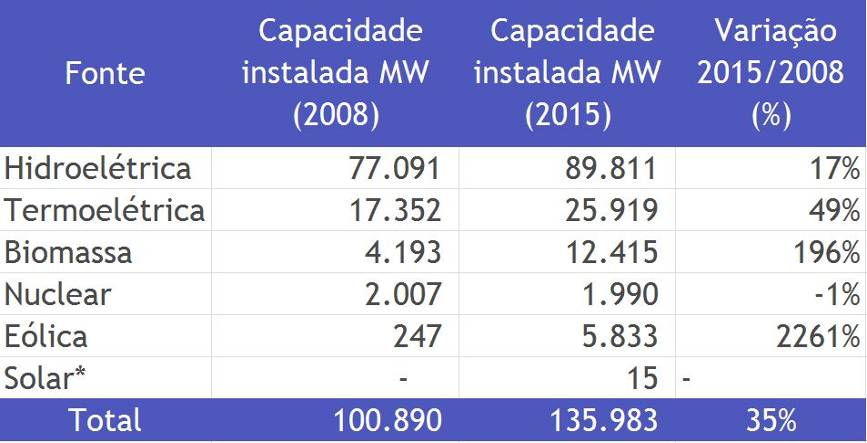 Fonte: ANEELDisponível em: <http://www.panoramacomerc.com.br/?p=2400>. Acesso em: 25 jun. 2016.Aponte os fatores que favorecem a produção de energia por meio das hidroelétricas.A partir da análise dos dados, escreva uma conclusão acerca da matriz energética brasileira.Analise a tabela sobre o crescimento da matriz energética do Brasil.Fonte: ANEELDisponível em: <http://www.panoramacomerc.com.br/?p=2400>. Acesso em: 25 jun. 2016.Aponte os fatores que favorecem a produção de energia por meio das hidroelétricas.A partir da análise dos dados, escreva uma conclusão acerca da matriz energética brasileira.Analise a tabela sobre o crescimento da matriz energética do Brasil.Fonte: ANEELDisponível em: <http://www.panoramacomerc.com.br/?p=2400>. Acesso em: 25 jun. 2016.Aponte os fatores que favorecem a produção de energia por meio das hidroelétricas.A partir da análise dos dados, escreva uma conclusão acerca da matriz energética brasileira.Analise a tabela sobre o crescimento da matriz energética do Brasil.Fonte: ANEELDisponível em: <http://www.panoramacomerc.com.br/?p=2400>. Acesso em: 25 jun. 2016.Aponte os fatores que favorecem a produção de energia por meio das hidroelétricas.A partir da análise dos dados, escreva uma conclusão acerca da matriz energética brasileira.Analise a tabela sobre o crescimento da matriz energética do Brasil.Fonte: ANEELDisponível em: <http://www.panoramacomerc.com.br/?p=2400>. Acesso em: 25 jun. 2016.Aponte os fatores que favorecem a produção de energia por meio das hidroelétricas.A partir da análise dos dados, escreva uma conclusão acerca da matriz energética brasileira.Analise a tabela sobre o crescimento da matriz energética do Brasil.Fonte: ANEELDisponível em: <http://www.panoramacomerc.com.br/?p=2400>. Acesso em: 25 jun. 2016.Aponte os fatores que favorecem a produção de energia por meio das hidroelétricas.A partir da análise dos dados, escreva uma conclusão acerca da matriz energética brasileira.Analise a tabela sobre o crescimento da matriz energética do Brasil.Fonte: ANEELDisponível em: <http://www.panoramacomerc.com.br/?p=2400>. Acesso em: 25 jun. 2016.Aponte os fatores que favorecem a produção de energia por meio das hidroelétricas.A partir da análise dos dados, escreva uma conclusão acerca da matriz energética brasileira.Resposta ComentadaQuestão 31Questão 31Disciplina: GeografiaAno: 9ºNível de dificuldade: Fácil A produção de hidroenergia no Brasil é favorecida pela existência de rios de planaltos e caudalosos com desníveis ao longo de seus cursos e disponibilidade de áreas extensas e adequadas à formação de reservatórios de água.A matriz energética brasileira é composta por várias fontes. No período indicado, observa-se um crescimento expressivo da participação de energia eólica, bem como do uso de outras fontes de energia alternativa que demonstra uma menor emissão de poluentes.A produção de hidroenergia no Brasil é favorecida pela existência de rios de planaltos e caudalosos com desníveis ao longo de seus cursos e disponibilidade de áreas extensas e adequadas à formação de reservatórios de água.A matriz energética brasileira é composta por várias fontes. No período indicado, observa-se um crescimento expressivo da participação de energia eólica, bem como do uso de outras fontes de energia alternativa que demonstra uma menor emissão de poluentes.A produção de hidroenergia no Brasil é favorecida pela existência de rios de planaltos e caudalosos com desníveis ao longo de seus cursos e disponibilidade de áreas extensas e adequadas à formação de reservatórios de água.A matriz energética brasileira é composta por várias fontes. No período indicado, observa-se um crescimento expressivo da participação de energia eólica, bem como do uso de outras fontes de energia alternativa que demonstra uma menor emissão de poluentes.A produção de hidroenergia no Brasil é favorecida pela existência de rios de planaltos e caudalosos com desníveis ao longo de seus cursos e disponibilidade de áreas extensas e adequadas à formação de reservatórios de água.A matriz energética brasileira é composta por várias fontes. No período indicado, observa-se um crescimento expressivo da participação de energia eólica, bem como do uso de outras fontes de energia alternativa que demonstra uma menor emissão de poluentes.A produção de hidroenergia no Brasil é favorecida pela existência de rios de planaltos e caudalosos com desníveis ao longo de seus cursos e disponibilidade de áreas extensas e adequadas à formação de reservatórios de água.A matriz energética brasileira é composta por várias fontes. No período indicado, observa-se um crescimento expressivo da participação de energia eólica, bem como do uso de outras fontes de energia alternativa que demonstra uma menor emissão de poluentes.A produção de hidroenergia no Brasil é favorecida pela existência de rios de planaltos e caudalosos com desníveis ao longo de seus cursos e disponibilidade de áreas extensas e adequadas à formação de reservatórios de água.A matriz energética brasileira é composta por várias fontes. No período indicado, observa-se um crescimento expressivo da participação de energia eólica, bem como do uso de outras fontes de energia alternativa que demonstra uma menor emissão de poluentes.BANCO DE QUESTÕESBANCO DE QUESTÕESDisciplina: GeografiaDisciplina: GeografiaAno: 9º Nível de dificuldade: MédioNível de dificuldade: MédioCompetência: Compreender a sociedade e a natureza, reconhecendo suas interações no espaço em diferentes contextos históricos e geográficos.Habilidade: Avaliar as relações entre preservação e degradação da vida no planeta nas diferentes escalas.Competência: Compreender a sociedade e a natureza, reconhecendo suas interações no espaço em diferentes contextos históricos e geográficos.Habilidade: Avaliar as relações entre preservação e degradação da vida no planeta nas diferentes escalas.Competência: Compreender a sociedade e a natureza, reconhecendo suas interações no espaço em diferentes contextos históricos e geográficos.Habilidade: Avaliar as relações entre preservação e degradação da vida no planeta nas diferentes escalas.Competência: Compreender a sociedade e a natureza, reconhecendo suas interações no espaço em diferentes contextos históricos e geográficos.Habilidade: Avaliar as relações entre preservação e degradação da vida no planeta nas diferentes escalas.Competência: Compreender a sociedade e a natureza, reconhecendo suas interações no espaço em diferentes contextos históricos e geográficos.Habilidade: Avaliar as relações entre preservação e degradação da vida no planeta nas diferentes escalas.Competência: Compreender a sociedade e a natureza, reconhecendo suas interações no espaço em diferentes contextos históricos e geográficos.Habilidade: Avaliar as relações entre preservação e degradação da vida no planeta nas diferentes escalas.Competência: Compreender a sociedade e a natureza, reconhecendo suas interações no espaço em diferentes contextos históricos e geográficos.Habilidade: Avaliar as relações entre preservação e degradação da vida no planeta nas diferentes escalas.Tema/conteúdo: Economia e meio ambiente – Unidade 5 – Capítulo 10 – Livro 2/2016Questão 32Tema/conteúdo: Economia e meio ambiente – Unidade 5 – Capítulo 10 – Livro 2/2016Questão 32Tema/conteúdo: Economia e meio ambiente – Unidade 5 – Capítulo 10 – Livro 2/2016Questão 32Tema/conteúdo: Economia e meio ambiente – Unidade 5 – Capítulo 10 – Livro 2/2016Questão 32Tema/conteúdo: Economia e meio ambiente – Unidade 5 – Capítulo 10 – Livro 2/2016Questão 32Tema/conteúdo: Economia e meio ambiente – Unidade 5 – Capítulo 10 – Livro 2/2016Questão 32Tema/conteúdo: Economia e meio ambiente – Unidade 5 – Capítulo 10 – Livro 2/2016Questão 32“Consumismo e geração de resíduos, frutos de um sistema capitalista centrado no lucro, figuram entre os desafios não vencidos deste final de década e, se depender da grande quantidade de propaganda com a qual somos diariamente bombardeados, este quadro tende a não se alterar tão cedo. Será que investir todos os nossos esforços no atual modo de produção pode levar ao extermínio da nossa espécie? Esta é mais uma daquelas perguntas para as quais ainda não temos a resposta, porém as consequências da nossa interferência sobre o meio natural já são as grandes responsáveis pela diminuição da qualidade de vida e por grande parte das catástrofes naturais. ”                                                               Disponível em: <http://www.maxpressnet.com.br/GrupoEditorial/Editoria.aspx>. Acesso em: 26 jun.2016. A partir da leitura do texto, aponte duas questões ambientais contemporâneas associadas ao consumismo.No âmbito do consumismo, descreva duas medidas que podem contribuir com o meio ambiente.“Consumismo e geração de resíduos, frutos de um sistema capitalista centrado no lucro, figuram entre os desafios não vencidos deste final de década e, se depender da grande quantidade de propaganda com a qual somos diariamente bombardeados, este quadro tende a não se alterar tão cedo. Será que investir todos os nossos esforços no atual modo de produção pode levar ao extermínio da nossa espécie? Esta é mais uma daquelas perguntas para as quais ainda não temos a resposta, porém as consequências da nossa interferência sobre o meio natural já são as grandes responsáveis pela diminuição da qualidade de vida e por grande parte das catástrofes naturais. ”                                                               Disponível em: <http://www.maxpressnet.com.br/GrupoEditorial/Editoria.aspx>. Acesso em: 26 jun.2016. A partir da leitura do texto, aponte duas questões ambientais contemporâneas associadas ao consumismo.No âmbito do consumismo, descreva duas medidas que podem contribuir com o meio ambiente.“Consumismo e geração de resíduos, frutos de um sistema capitalista centrado no lucro, figuram entre os desafios não vencidos deste final de década e, se depender da grande quantidade de propaganda com a qual somos diariamente bombardeados, este quadro tende a não se alterar tão cedo. Será que investir todos os nossos esforços no atual modo de produção pode levar ao extermínio da nossa espécie? Esta é mais uma daquelas perguntas para as quais ainda não temos a resposta, porém as consequências da nossa interferência sobre o meio natural já são as grandes responsáveis pela diminuição da qualidade de vida e por grande parte das catástrofes naturais. ”                                                               Disponível em: <http://www.maxpressnet.com.br/GrupoEditorial/Editoria.aspx>. Acesso em: 26 jun.2016. A partir da leitura do texto, aponte duas questões ambientais contemporâneas associadas ao consumismo.No âmbito do consumismo, descreva duas medidas que podem contribuir com o meio ambiente.“Consumismo e geração de resíduos, frutos de um sistema capitalista centrado no lucro, figuram entre os desafios não vencidos deste final de década e, se depender da grande quantidade de propaganda com a qual somos diariamente bombardeados, este quadro tende a não se alterar tão cedo. Será que investir todos os nossos esforços no atual modo de produção pode levar ao extermínio da nossa espécie? Esta é mais uma daquelas perguntas para as quais ainda não temos a resposta, porém as consequências da nossa interferência sobre o meio natural já são as grandes responsáveis pela diminuição da qualidade de vida e por grande parte das catástrofes naturais. ”                                                               Disponível em: <http://www.maxpressnet.com.br/GrupoEditorial/Editoria.aspx>. Acesso em: 26 jun.2016. A partir da leitura do texto, aponte duas questões ambientais contemporâneas associadas ao consumismo.No âmbito do consumismo, descreva duas medidas que podem contribuir com o meio ambiente.“Consumismo e geração de resíduos, frutos de um sistema capitalista centrado no lucro, figuram entre os desafios não vencidos deste final de década e, se depender da grande quantidade de propaganda com a qual somos diariamente bombardeados, este quadro tende a não se alterar tão cedo. Será que investir todos os nossos esforços no atual modo de produção pode levar ao extermínio da nossa espécie? Esta é mais uma daquelas perguntas para as quais ainda não temos a resposta, porém as consequências da nossa interferência sobre o meio natural já são as grandes responsáveis pela diminuição da qualidade de vida e por grande parte das catástrofes naturais. ”                                                               Disponível em: <http://www.maxpressnet.com.br/GrupoEditorial/Editoria.aspx>. Acesso em: 26 jun.2016. A partir da leitura do texto, aponte duas questões ambientais contemporâneas associadas ao consumismo.No âmbito do consumismo, descreva duas medidas que podem contribuir com o meio ambiente.“Consumismo e geração de resíduos, frutos de um sistema capitalista centrado no lucro, figuram entre os desafios não vencidos deste final de década e, se depender da grande quantidade de propaganda com a qual somos diariamente bombardeados, este quadro tende a não se alterar tão cedo. Será que investir todos os nossos esforços no atual modo de produção pode levar ao extermínio da nossa espécie? Esta é mais uma daquelas perguntas para as quais ainda não temos a resposta, porém as consequências da nossa interferência sobre o meio natural já são as grandes responsáveis pela diminuição da qualidade de vida e por grande parte das catástrofes naturais. ”                                                               Disponível em: <http://www.maxpressnet.com.br/GrupoEditorial/Editoria.aspx>. Acesso em: 26 jun.2016. A partir da leitura do texto, aponte duas questões ambientais contemporâneas associadas ao consumismo.No âmbito do consumismo, descreva duas medidas que podem contribuir com o meio ambiente.“Consumismo e geração de resíduos, frutos de um sistema capitalista centrado no lucro, figuram entre os desafios não vencidos deste final de década e, se depender da grande quantidade de propaganda com a qual somos diariamente bombardeados, este quadro tende a não se alterar tão cedo. Será que investir todos os nossos esforços no atual modo de produção pode levar ao extermínio da nossa espécie? Esta é mais uma daquelas perguntas para as quais ainda não temos a resposta, porém as consequências da nossa interferência sobre o meio natural já são as grandes responsáveis pela diminuição da qualidade de vida e por grande parte das catástrofes naturais. ”                                                               Disponível em: <http://www.maxpressnet.com.br/GrupoEditorial/Editoria.aspx>. Acesso em: 26 jun.2016. A partir da leitura do texto, aponte duas questões ambientais contemporâneas associadas ao consumismo.No âmbito do consumismo, descreva duas medidas que podem contribuir com o meio ambiente.Resposta ComentadaQuestão 32Questão 32Disciplina: GeografiaAno: 9ºNível de dificuldade: Médioa) Aumento da emissão de dióxido de carbono durante o processo produtivo, expansão do desmatamento e exploração de recursos naturais.b) Mudanças de hábitos de consumo podem contribuir com o meio ambiente. O reaproveitamento, por exemplo, minimiza a produção de lixo e a contaminação de solo. O consumo consciente pode reduzir a produção de artigos disponíveis para a compra e, se ocorrer a redução da produção, a indústria vai produzir menos e emitir menos gases poluentes.a) Aumento da emissão de dióxido de carbono durante o processo produtivo, expansão do desmatamento e exploração de recursos naturais.b) Mudanças de hábitos de consumo podem contribuir com o meio ambiente. O reaproveitamento, por exemplo, minimiza a produção de lixo e a contaminação de solo. O consumo consciente pode reduzir a produção de artigos disponíveis para a compra e, se ocorrer a redução da produção, a indústria vai produzir menos e emitir menos gases poluentes.a) Aumento da emissão de dióxido de carbono durante o processo produtivo, expansão do desmatamento e exploração de recursos naturais.b) Mudanças de hábitos de consumo podem contribuir com o meio ambiente. O reaproveitamento, por exemplo, minimiza a produção de lixo e a contaminação de solo. O consumo consciente pode reduzir a produção de artigos disponíveis para a compra e, se ocorrer a redução da produção, a indústria vai produzir menos e emitir menos gases poluentes.a) Aumento da emissão de dióxido de carbono durante o processo produtivo, expansão do desmatamento e exploração de recursos naturais.b) Mudanças de hábitos de consumo podem contribuir com o meio ambiente. O reaproveitamento, por exemplo, minimiza a produção de lixo e a contaminação de solo. O consumo consciente pode reduzir a produção de artigos disponíveis para a compra e, se ocorrer a redução da produção, a indústria vai produzir menos e emitir menos gases poluentes.a) Aumento da emissão de dióxido de carbono durante o processo produtivo, expansão do desmatamento e exploração de recursos naturais.b) Mudanças de hábitos de consumo podem contribuir com o meio ambiente. O reaproveitamento, por exemplo, minimiza a produção de lixo e a contaminação de solo. O consumo consciente pode reduzir a produção de artigos disponíveis para a compra e, se ocorrer a redução da produção, a indústria vai produzir menos e emitir menos gases poluentes.a) Aumento da emissão de dióxido de carbono durante o processo produtivo, expansão do desmatamento e exploração de recursos naturais.b) Mudanças de hábitos de consumo podem contribuir com o meio ambiente. O reaproveitamento, por exemplo, minimiza a produção de lixo e a contaminação de solo. O consumo consciente pode reduzir a produção de artigos disponíveis para a compra e, se ocorrer a redução da produção, a indústria vai produzir menos e emitir menos gases poluentes.BANCO DE QUESTÕESBANCO DE QUESTÕESDisciplina: GeografiaDisciplina: GeografiaAno: 9º Nível de dificuldade: MédioNível de dificuldade: MédioCompetência: Compreender a sociedade e a natureza, reconhecendo suas interações no espaço em diferentes contextos históricos e geográficos.Habilidade: Avaliar as relações entre preservação e degradação da vida no planeta nas diferentes escalas.Competência: Compreender a sociedade e a natureza, reconhecendo suas interações no espaço em diferentes contextos históricos e geográficos.Habilidade: Avaliar as relações entre preservação e degradação da vida no planeta nas diferentes escalas.Competência: Compreender a sociedade e a natureza, reconhecendo suas interações no espaço em diferentes contextos históricos e geográficos.Habilidade: Avaliar as relações entre preservação e degradação da vida no planeta nas diferentes escalas.Competência: Compreender a sociedade e a natureza, reconhecendo suas interações no espaço em diferentes contextos históricos e geográficos.Habilidade: Avaliar as relações entre preservação e degradação da vida no planeta nas diferentes escalas.Competência: Compreender a sociedade e a natureza, reconhecendo suas interações no espaço em diferentes contextos históricos e geográficos.Habilidade: Avaliar as relações entre preservação e degradação da vida no planeta nas diferentes escalas.Competência: Compreender a sociedade e a natureza, reconhecendo suas interações no espaço em diferentes contextos históricos e geográficos.Habilidade: Avaliar as relações entre preservação e degradação da vida no planeta nas diferentes escalas.Competência: Compreender a sociedade e a natureza, reconhecendo suas interações no espaço em diferentes contextos históricos e geográficos.Habilidade: Avaliar as relações entre preservação e degradação da vida no planeta nas diferentes escalas.Tema/conteúdo: Economia e meio ambiente – Unidade 5 – Capítulo 10 – Livro 2/2016Questão 33Tema/conteúdo: Economia e meio ambiente – Unidade 5 – Capítulo 10 – Livro 2/2016Questão 33Tema/conteúdo: Economia e meio ambiente – Unidade 5 – Capítulo 10 – Livro 2/2016Questão 33Tema/conteúdo: Economia e meio ambiente – Unidade 5 – Capítulo 10 – Livro 2/2016Questão 33Tema/conteúdo: Economia e meio ambiente – Unidade 5 – Capítulo 10 – Livro 2/2016Questão 33Tema/conteúdo: Economia e meio ambiente – Unidade 5 – Capítulo 10 – Livro 2/2016Questão 33Tema/conteúdo: Economia e meio ambiente – Unidade 5 – Capítulo 10 – Livro 2/2016Questão 33Veja o esquema.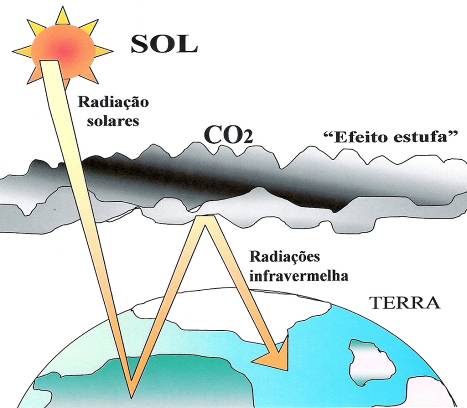 Disponível em: <http://pedalasalvador.com.br/wp-content/uploads/2015/01/imagem-efeito-estufa.jpg>. Acesso em: 26 jun. 2016 Descreva como ocorre o efeito estufa.Aponte ao problema ambiental associado ao esquema e a causa relacionada a ele.Veja o esquema.Disponível em: <http://pedalasalvador.com.br/wp-content/uploads/2015/01/imagem-efeito-estufa.jpg>. Acesso em: 26 jun. 2016 Descreva como ocorre o efeito estufa.Aponte ao problema ambiental associado ao esquema e a causa relacionada a ele.Veja o esquema.Disponível em: <http://pedalasalvador.com.br/wp-content/uploads/2015/01/imagem-efeito-estufa.jpg>. Acesso em: 26 jun. 2016 Descreva como ocorre o efeito estufa.Aponte ao problema ambiental associado ao esquema e a causa relacionada a ele.Veja o esquema.Disponível em: <http://pedalasalvador.com.br/wp-content/uploads/2015/01/imagem-efeito-estufa.jpg>. Acesso em: 26 jun. 2016 Descreva como ocorre o efeito estufa.Aponte ao problema ambiental associado ao esquema e a causa relacionada a ele.Veja o esquema.Disponível em: <http://pedalasalvador.com.br/wp-content/uploads/2015/01/imagem-efeito-estufa.jpg>. Acesso em: 26 jun. 2016 Descreva como ocorre o efeito estufa.Aponte ao problema ambiental associado ao esquema e a causa relacionada a ele.Veja o esquema.Disponível em: <http://pedalasalvador.com.br/wp-content/uploads/2015/01/imagem-efeito-estufa.jpg>. Acesso em: 26 jun. 2016 Descreva como ocorre o efeito estufa.Aponte ao problema ambiental associado ao esquema e a causa relacionada a ele.Veja o esquema.Disponível em: <http://pedalasalvador.com.br/wp-content/uploads/2015/01/imagem-efeito-estufa.jpg>. Acesso em: 26 jun. 2016 Descreva como ocorre o efeito estufa.Aponte ao problema ambiental associado ao esquema e a causa relacionada a ele.Resposta ComentadaQuestão 33Questão 33Disciplina: GeografiaAno: 9ºNível de dificuldade: Médioa) Efeito Estufa é um mecanismo natural da Terra para possibilitar a manutenção da temperatura numa média de 15ºC, ideal para o equilíbrio de grande parte das formas de vida em nosso planeta. A radiação solar atravessa a atmosfera e a maior parte é absorvida pela superfície terrestre, aquecendo-a. Parte da radiação solar é refletida pela Terra e pela atmosfera de volta ao espaço. Outra parte da radiação infravermelha é refletida pela superfície, mas não regressa ao espaço, pois é refletida de novo e absorvida pela camada de gases de efeito estufa do planeta.b) O excesso de CO2 na atmosfera potencializa o efeito estufa, provocando o aquecimento global.a) Efeito Estufa é um mecanismo natural da Terra para possibilitar a manutenção da temperatura numa média de 15ºC, ideal para o equilíbrio de grande parte das formas de vida em nosso planeta. A radiação solar atravessa a atmosfera e a maior parte é absorvida pela superfície terrestre, aquecendo-a. Parte da radiação solar é refletida pela Terra e pela atmosfera de volta ao espaço. Outra parte da radiação infravermelha é refletida pela superfície, mas não regressa ao espaço, pois é refletida de novo e absorvida pela camada de gases de efeito estufa do planeta.b) O excesso de CO2 na atmosfera potencializa o efeito estufa, provocando o aquecimento global.a) Efeito Estufa é um mecanismo natural da Terra para possibilitar a manutenção da temperatura numa média de 15ºC, ideal para o equilíbrio de grande parte das formas de vida em nosso planeta. A radiação solar atravessa a atmosfera e a maior parte é absorvida pela superfície terrestre, aquecendo-a. Parte da radiação solar é refletida pela Terra e pela atmosfera de volta ao espaço. Outra parte da radiação infravermelha é refletida pela superfície, mas não regressa ao espaço, pois é refletida de novo e absorvida pela camada de gases de efeito estufa do planeta.b) O excesso de CO2 na atmosfera potencializa o efeito estufa, provocando o aquecimento global.a) Efeito Estufa é um mecanismo natural da Terra para possibilitar a manutenção da temperatura numa média de 15ºC, ideal para o equilíbrio de grande parte das formas de vida em nosso planeta. A radiação solar atravessa a atmosfera e a maior parte é absorvida pela superfície terrestre, aquecendo-a. Parte da radiação solar é refletida pela Terra e pela atmosfera de volta ao espaço. Outra parte da radiação infravermelha é refletida pela superfície, mas não regressa ao espaço, pois é refletida de novo e absorvida pela camada de gases de efeito estufa do planeta.b) O excesso de CO2 na atmosfera potencializa o efeito estufa, provocando o aquecimento global.a) Efeito Estufa é um mecanismo natural da Terra para possibilitar a manutenção da temperatura numa média de 15ºC, ideal para o equilíbrio de grande parte das formas de vida em nosso planeta. A radiação solar atravessa a atmosfera e a maior parte é absorvida pela superfície terrestre, aquecendo-a. Parte da radiação solar é refletida pela Terra e pela atmosfera de volta ao espaço. Outra parte da radiação infravermelha é refletida pela superfície, mas não regressa ao espaço, pois é refletida de novo e absorvida pela camada de gases de efeito estufa do planeta.b) O excesso de CO2 na atmosfera potencializa o efeito estufa, provocando o aquecimento global.a) Efeito Estufa é um mecanismo natural da Terra para possibilitar a manutenção da temperatura numa média de 15ºC, ideal para o equilíbrio de grande parte das formas de vida em nosso planeta. A radiação solar atravessa a atmosfera e a maior parte é absorvida pela superfície terrestre, aquecendo-a. Parte da radiação solar é refletida pela Terra e pela atmosfera de volta ao espaço. Outra parte da radiação infravermelha é refletida pela superfície, mas não regressa ao espaço, pois é refletida de novo e absorvida pela camada de gases de efeito estufa do planeta.b) O excesso de CO2 na atmosfera potencializa o efeito estufa, provocando o aquecimento global.BANCO DE QUESTÕESBANCO DE QUESTÕESDisciplina: GeografiaDisciplina: GeografiaAno: 9º Nível de dificuldade: MédioNível de dificuldade: MédioCompetência: Compreender a sociedade e a natureza, reconhecendo suas interações no espaço em diferentes contextos históricos e geográficos.Habilidade: Avaliar as relações entre preservação e degradação da vida no planeta nas diferentes escalas.Competência: Compreender a sociedade e a natureza, reconhecendo suas interações no espaço em diferentes contextos históricos e geográficos.Habilidade: Avaliar as relações entre preservação e degradação da vida no planeta nas diferentes escalas.Competência: Compreender a sociedade e a natureza, reconhecendo suas interações no espaço em diferentes contextos históricos e geográficos.Habilidade: Avaliar as relações entre preservação e degradação da vida no planeta nas diferentes escalas.Competência: Compreender a sociedade e a natureza, reconhecendo suas interações no espaço em diferentes contextos históricos e geográficos.Habilidade: Avaliar as relações entre preservação e degradação da vida no planeta nas diferentes escalas.Competência: Compreender a sociedade e a natureza, reconhecendo suas interações no espaço em diferentes contextos históricos e geográficos.Habilidade: Avaliar as relações entre preservação e degradação da vida no planeta nas diferentes escalas.Competência: Compreender a sociedade e a natureza, reconhecendo suas interações no espaço em diferentes contextos históricos e geográficos.Habilidade: Avaliar as relações entre preservação e degradação da vida no planeta nas diferentes escalas.Competência: Compreender a sociedade e a natureza, reconhecendo suas interações no espaço em diferentes contextos históricos e geográficos.Habilidade: Avaliar as relações entre preservação e degradação da vida no planeta nas diferentes escalas.Tema/conteúdo: Economia e meio ambiente – Unidade 5 – Capítulo 10 – Livro 2/2016Questão 34Tema/conteúdo: Economia e meio ambiente – Unidade 5 – Capítulo 10 – Livro 2/2016Questão 34Tema/conteúdo: Economia e meio ambiente – Unidade 5 – Capítulo 10 – Livro 2/2016Questão 34Tema/conteúdo: Economia e meio ambiente – Unidade 5 – Capítulo 10 – Livro 2/2016Questão 34Tema/conteúdo: Economia e meio ambiente – Unidade 5 – Capítulo 10 – Livro 2/2016Questão 34Tema/conteúdo: Economia e meio ambiente – Unidade 5 – Capítulo 10 – Livro 2/2016Questão 34Tema/conteúdo: Economia e meio ambiente – Unidade 5 – Capítulo 10 – Livro 2/2016Questão 34“Os cientistas apontam o fenômeno climático El Niño pelos resultados, mas, principalmente, o atribuem ao aquecimento causado pelas emissões de gases relacionados à ação do homem. As consequências estão aí: aumento do nível dos oceanos e ocorrências cada vez mais frequentes de fenômenos climáticos extremos, como a onda de calor que matou 2,5 mil pessoas na Índia, também no ano passado”.                                   Disponível em: <http://www.cartacapital.com.br/sustentabilidade/uma-terra-mais-quente-e-desigual>. Acesso em: 26 jun. 2016.Explique o que é o El Niño.Aponte a relação existente entre o El Niño e o aquecimento global.“Os cientistas apontam o fenômeno climático El Niño pelos resultados, mas, principalmente, o atribuem ao aquecimento causado pelas emissões de gases relacionados à ação do homem. As consequências estão aí: aumento do nível dos oceanos e ocorrências cada vez mais frequentes de fenômenos climáticos extremos, como a onda de calor que matou 2,5 mil pessoas na Índia, também no ano passado”.                                   Disponível em: <http://www.cartacapital.com.br/sustentabilidade/uma-terra-mais-quente-e-desigual>. Acesso em: 26 jun. 2016.Explique o que é o El Niño.Aponte a relação existente entre o El Niño e o aquecimento global.“Os cientistas apontam o fenômeno climático El Niño pelos resultados, mas, principalmente, o atribuem ao aquecimento causado pelas emissões de gases relacionados à ação do homem. As consequências estão aí: aumento do nível dos oceanos e ocorrências cada vez mais frequentes de fenômenos climáticos extremos, como a onda de calor que matou 2,5 mil pessoas na Índia, também no ano passado”.                                   Disponível em: <http://www.cartacapital.com.br/sustentabilidade/uma-terra-mais-quente-e-desigual>. Acesso em: 26 jun. 2016.Explique o que é o El Niño.Aponte a relação existente entre o El Niño e o aquecimento global.“Os cientistas apontam o fenômeno climático El Niño pelos resultados, mas, principalmente, o atribuem ao aquecimento causado pelas emissões de gases relacionados à ação do homem. As consequências estão aí: aumento do nível dos oceanos e ocorrências cada vez mais frequentes de fenômenos climáticos extremos, como a onda de calor que matou 2,5 mil pessoas na Índia, também no ano passado”.                                   Disponível em: <http://www.cartacapital.com.br/sustentabilidade/uma-terra-mais-quente-e-desigual>. Acesso em: 26 jun. 2016.Explique o que é o El Niño.Aponte a relação existente entre o El Niño e o aquecimento global.“Os cientistas apontam o fenômeno climático El Niño pelos resultados, mas, principalmente, o atribuem ao aquecimento causado pelas emissões de gases relacionados à ação do homem. As consequências estão aí: aumento do nível dos oceanos e ocorrências cada vez mais frequentes de fenômenos climáticos extremos, como a onda de calor que matou 2,5 mil pessoas na Índia, também no ano passado”.                                   Disponível em: <http://www.cartacapital.com.br/sustentabilidade/uma-terra-mais-quente-e-desigual>. Acesso em: 26 jun. 2016.Explique o que é o El Niño.Aponte a relação existente entre o El Niño e o aquecimento global.“Os cientistas apontam o fenômeno climático El Niño pelos resultados, mas, principalmente, o atribuem ao aquecimento causado pelas emissões de gases relacionados à ação do homem. As consequências estão aí: aumento do nível dos oceanos e ocorrências cada vez mais frequentes de fenômenos climáticos extremos, como a onda de calor que matou 2,5 mil pessoas na Índia, também no ano passado”.                                   Disponível em: <http://www.cartacapital.com.br/sustentabilidade/uma-terra-mais-quente-e-desigual>. Acesso em: 26 jun. 2016.Explique o que é o El Niño.Aponte a relação existente entre o El Niño e o aquecimento global.“Os cientistas apontam o fenômeno climático El Niño pelos resultados, mas, principalmente, o atribuem ao aquecimento causado pelas emissões de gases relacionados à ação do homem. As consequências estão aí: aumento do nível dos oceanos e ocorrências cada vez mais frequentes de fenômenos climáticos extremos, como a onda de calor que matou 2,5 mil pessoas na Índia, também no ano passado”.                                   Disponível em: <http://www.cartacapital.com.br/sustentabilidade/uma-terra-mais-quente-e-desigual>. Acesso em: 26 jun. 2016.Explique o que é o El Niño.Aponte a relação existente entre o El Niño e o aquecimento global.Resposta ComentadaQuestão 34Questão 34Disciplina: GeografiaAno: 9ºNível de dificuldade: Médioa)  El Niño é um fenômeno climático de escala global que se caracteriza pelo aquecimento anormal das águas superficiais do Oceano Pacífico, predominantemente na sua faixa equatorial. Ocorre em intervalos médios de 4 anos. Esse aquecimento é, geralmente, observado no mês de dezembro, próximo ao Natal, por isso recebeu o nome de “El Niño”, em referência ao “Niño Jesus” (Menino Jesus), que foi dado por pescadores peruanos.b) Com o aquecimento global, as águas oceânicas tendem a ficar mais aquecidas que o normal. Consequentemente, em ano de El Nino, o aquecimento global tende a potencializar o fenômeno climático e tornar seus impactos mais visíveis e intensos.a)  El Niño é um fenômeno climático de escala global que se caracteriza pelo aquecimento anormal das águas superficiais do Oceano Pacífico, predominantemente na sua faixa equatorial. Ocorre em intervalos médios de 4 anos. Esse aquecimento é, geralmente, observado no mês de dezembro, próximo ao Natal, por isso recebeu o nome de “El Niño”, em referência ao “Niño Jesus” (Menino Jesus), que foi dado por pescadores peruanos.b) Com o aquecimento global, as águas oceânicas tendem a ficar mais aquecidas que o normal. Consequentemente, em ano de El Nino, o aquecimento global tende a potencializar o fenômeno climático e tornar seus impactos mais visíveis e intensos.a)  El Niño é um fenômeno climático de escala global que se caracteriza pelo aquecimento anormal das águas superficiais do Oceano Pacífico, predominantemente na sua faixa equatorial. Ocorre em intervalos médios de 4 anos. Esse aquecimento é, geralmente, observado no mês de dezembro, próximo ao Natal, por isso recebeu o nome de “El Niño”, em referência ao “Niño Jesus” (Menino Jesus), que foi dado por pescadores peruanos.b) Com o aquecimento global, as águas oceânicas tendem a ficar mais aquecidas que o normal. Consequentemente, em ano de El Nino, o aquecimento global tende a potencializar o fenômeno climático e tornar seus impactos mais visíveis e intensos.a)  El Niño é um fenômeno climático de escala global que se caracteriza pelo aquecimento anormal das águas superficiais do Oceano Pacífico, predominantemente na sua faixa equatorial. Ocorre em intervalos médios de 4 anos. Esse aquecimento é, geralmente, observado no mês de dezembro, próximo ao Natal, por isso recebeu o nome de “El Niño”, em referência ao “Niño Jesus” (Menino Jesus), que foi dado por pescadores peruanos.b) Com o aquecimento global, as águas oceânicas tendem a ficar mais aquecidas que o normal. Consequentemente, em ano de El Nino, o aquecimento global tende a potencializar o fenômeno climático e tornar seus impactos mais visíveis e intensos.a)  El Niño é um fenômeno climático de escala global que se caracteriza pelo aquecimento anormal das águas superficiais do Oceano Pacífico, predominantemente na sua faixa equatorial. Ocorre em intervalos médios de 4 anos. Esse aquecimento é, geralmente, observado no mês de dezembro, próximo ao Natal, por isso recebeu o nome de “El Niño”, em referência ao “Niño Jesus” (Menino Jesus), que foi dado por pescadores peruanos.b) Com o aquecimento global, as águas oceânicas tendem a ficar mais aquecidas que o normal. Consequentemente, em ano de El Nino, o aquecimento global tende a potencializar o fenômeno climático e tornar seus impactos mais visíveis e intensos.a)  El Niño é um fenômeno climático de escala global que se caracteriza pelo aquecimento anormal das águas superficiais do Oceano Pacífico, predominantemente na sua faixa equatorial. Ocorre em intervalos médios de 4 anos. Esse aquecimento é, geralmente, observado no mês de dezembro, próximo ao Natal, por isso recebeu o nome de “El Niño”, em referência ao “Niño Jesus” (Menino Jesus), que foi dado por pescadores peruanos.b) Com o aquecimento global, as águas oceânicas tendem a ficar mais aquecidas que o normal. Consequentemente, em ano de El Nino, o aquecimento global tende a potencializar o fenômeno climático e tornar seus impactos mais visíveis e intensos.BANCO DE QUESTÕESBANCO DE QUESTÕESDisciplina: GeografiaDisciplina: GeografiaAno: 9º Nível de dificuldade: DifícilNível de dificuldade: DifícilCompetência: Analisar as relações existentes entre os aspetos físicos, econômicos e sociais no espaço geográfico a partir da observação do espaço e da interação entre todos esses processos.Habilidade: Analisar as relações socioeconômicas e a apropriação dos recursos naturais pelas sociedades atuais.Competência: Analisar as relações existentes entre os aspetos físicos, econômicos e sociais no espaço geográfico a partir da observação do espaço e da interação entre todos esses processos.Habilidade: Analisar as relações socioeconômicas e a apropriação dos recursos naturais pelas sociedades atuais.Competência: Analisar as relações existentes entre os aspetos físicos, econômicos e sociais no espaço geográfico a partir da observação do espaço e da interação entre todos esses processos.Habilidade: Analisar as relações socioeconômicas e a apropriação dos recursos naturais pelas sociedades atuais.Competência: Analisar as relações existentes entre os aspetos físicos, econômicos e sociais no espaço geográfico a partir da observação do espaço e da interação entre todos esses processos.Habilidade: Analisar as relações socioeconômicas e a apropriação dos recursos naturais pelas sociedades atuais.Competência: Analisar as relações existentes entre os aspetos físicos, econômicos e sociais no espaço geográfico a partir da observação do espaço e da interação entre todos esses processos.Habilidade: Analisar as relações socioeconômicas e a apropriação dos recursos naturais pelas sociedades atuais.Competência: Analisar as relações existentes entre os aspetos físicos, econômicos e sociais no espaço geográfico a partir da observação do espaço e da interação entre todos esses processos.Habilidade: Analisar as relações socioeconômicas e a apropriação dos recursos naturais pelas sociedades atuais.Competência: Analisar as relações existentes entre os aspetos físicos, econômicos e sociais no espaço geográfico a partir da observação do espaço e da interação entre todos esses processos.Habilidade: Analisar as relações socioeconômicas e a apropriação dos recursos naturais pelas sociedades atuais.Tema/conteúdo: Economia e meio ambiente – Unidade 5 – Capítulo 11 – Livro 2/2016Questão 35Tema/conteúdo: Economia e meio ambiente – Unidade 5 – Capítulo 11 – Livro 2/2016Questão 35Tema/conteúdo: Economia e meio ambiente – Unidade 5 – Capítulo 11 – Livro 2/2016Questão 35Tema/conteúdo: Economia e meio ambiente – Unidade 5 – Capítulo 11 – Livro 2/2016Questão 35Tema/conteúdo: Economia e meio ambiente – Unidade 5 – Capítulo 11 – Livro 2/2016Questão 35Tema/conteúdo: Economia e meio ambiente – Unidade 5 – Capítulo 11 – Livro 2/2016Questão 35Tema/conteúdo: Economia e meio ambiente – Unidade 5 – Capítulo 11 – Livro 2/2016Questão 35Analise a charge.                            Disponível em: <https://aterradofuturo.wordpress.com/2013/08/09/charges-sobre-a-agua-desperdicio/>. Acesso em: 26 jun. 2016. Aponte o fator de impacto na oferta da água descrito na charge.Além do fator indicado na charge, indique outros fatores que colaboram para a escassez de água no planeta. Analise a charge.                            Disponível em: <https://aterradofuturo.wordpress.com/2013/08/09/charges-sobre-a-agua-desperdicio/>. Acesso em: 26 jun. 2016. Aponte o fator de impacto na oferta da água descrito na charge.Além do fator indicado na charge, indique outros fatores que colaboram para a escassez de água no planeta. Analise a charge.                            Disponível em: <https://aterradofuturo.wordpress.com/2013/08/09/charges-sobre-a-agua-desperdicio/>. Acesso em: 26 jun. 2016. Aponte o fator de impacto na oferta da água descrito na charge.Além do fator indicado na charge, indique outros fatores que colaboram para a escassez de água no planeta. Analise a charge.                            Disponível em: <https://aterradofuturo.wordpress.com/2013/08/09/charges-sobre-a-agua-desperdicio/>. Acesso em: 26 jun. 2016. Aponte o fator de impacto na oferta da água descrito na charge.Além do fator indicado na charge, indique outros fatores que colaboram para a escassez de água no planeta. Analise a charge.                            Disponível em: <https://aterradofuturo.wordpress.com/2013/08/09/charges-sobre-a-agua-desperdicio/>. Acesso em: 26 jun. 2016. Aponte o fator de impacto na oferta da água descrito na charge.Além do fator indicado na charge, indique outros fatores que colaboram para a escassez de água no planeta. Analise a charge.                            Disponível em: <https://aterradofuturo.wordpress.com/2013/08/09/charges-sobre-a-agua-desperdicio/>. Acesso em: 26 jun. 2016. Aponte o fator de impacto na oferta da água descrito na charge.Além do fator indicado na charge, indique outros fatores que colaboram para a escassez de água no planeta. Analise a charge.                            Disponível em: <https://aterradofuturo.wordpress.com/2013/08/09/charges-sobre-a-agua-desperdicio/>. Acesso em: 26 jun. 2016. Aponte o fator de impacto na oferta da água descrito na charge.Além do fator indicado na charge, indique outros fatores que colaboram para a escassez de água no planeta. Resposta ComentadaQuestão 35Questão 35Disciplina: GeografiaAno: 9ºNível de dificuldade: Difícila) O desperdício é um dos fatores que colaboram para a escassez de água no planeta.b) Poluição dos rios, rebaixamento do nível do lençol freático, desmatamento, uso excessivo etc.a) O desperdício é um dos fatores que colaboram para a escassez de água no planeta.b) Poluição dos rios, rebaixamento do nível do lençol freático, desmatamento, uso excessivo etc.a) O desperdício é um dos fatores que colaboram para a escassez de água no planeta.b) Poluição dos rios, rebaixamento do nível do lençol freático, desmatamento, uso excessivo etc.a) O desperdício é um dos fatores que colaboram para a escassez de água no planeta.b) Poluição dos rios, rebaixamento do nível do lençol freático, desmatamento, uso excessivo etc.a) O desperdício é um dos fatores que colaboram para a escassez de água no planeta.b) Poluição dos rios, rebaixamento do nível do lençol freático, desmatamento, uso excessivo etc.a) O desperdício é um dos fatores que colaboram para a escassez de água no planeta.b) Poluição dos rios, rebaixamento do nível do lençol freático, desmatamento, uso excessivo etc.BANCO DE QUESTÕESBANCO DE QUESTÕESDisciplina: GeografiaDisciplina: GeografiaDisciplina: GeografiaAno: 9º Nível de dificuldade: MédioNível de dificuldade: MédioCompetência: Compreender a sociedade e a natureza, reconhecendo suas interações no espaço em diferentes contextos históricos e geográficos. Habilidade: Relacionar o uso de tecnologia com os impactos socioambientais em diferentes contextos históricos-geográficos.Competência: Compreender a sociedade e a natureza, reconhecendo suas interações no espaço em diferentes contextos históricos e geográficos. Habilidade: Relacionar o uso de tecnologia com os impactos socioambientais em diferentes contextos históricos-geográficos.Competência: Compreender a sociedade e a natureza, reconhecendo suas interações no espaço em diferentes contextos históricos e geográficos. Habilidade: Relacionar o uso de tecnologia com os impactos socioambientais em diferentes contextos históricos-geográficos.Competência: Compreender a sociedade e a natureza, reconhecendo suas interações no espaço em diferentes contextos históricos e geográficos. Habilidade: Relacionar o uso de tecnologia com os impactos socioambientais em diferentes contextos históricos-geográficos.Competência: Compreender a sociedade e a natureza, reconhecendo suas interações no espaço em diferentes contextos históricos e geográficos. Habilidade: Relacionar o uso de tecnologia com os impactos socioambientais em diferentes contextos históricos-geográficos.Competência: Compreender a sociedade e a natureza, reconhecendo suas interações no espaço em diferentes contextos históricos e geográficos. Habilidade: Relacionar o uso de tecnologia com os impactos socioambientais em diferentes contextos históricos-geográficos.Competência: Compreender a sociedade e a natureza, reconhecendo suas interações no espaço em diferentes contextos históricos e geográficos. Habilidade: Relacionar o uso de tecnologia com os impactos socioambientais em diferentes contextos históricos-geográficos.Competência: Compreender a sociedade e a natureza, reconhecendo suas interações no espaço em diferentes contextos históricos e geográficos. Habilidade: Relacionar o uso de tecnologia com os impactos socioambientais em diferentes contextos históricos-geográficos.Tema/conteúdo: Economia e meio ambiente – Unidade 5 – Capítulo 11 – Livro 2/2016Questão 36Tema/conteúdo: Economia e meio ambiente – Unidade 5 – Capítulo 11 – Livro 2/2016Questão 36Tema/conteúdo: Economia e meio ambiente – Unidade 5 – Capítulo 11 – Livro 2/2016Questão 36Tema/conteúdo: Economia e meio ambiente – Unidade 5 – Capítulo 11 – Livro 2/2016Questão 36Tema/conteúdo: Economia e meio ambiente – Unidade 5 – Capítulo 11 – Livro 2/2016Questão 36Tema/conteúdo: Economia e meio ambiente – Unidade 5 – Capítulo 11 – Livro 2/2016Questão 36Tema/conteúdo: Economia e meio ambiente – Unidade 5 – Capítulo 11 – Livro 2/2016Questão 36Tema/conteúdo: Economia e meio ambiente – Unidade 5 – Capítulo 11 – Livro 2/2016Questão 36Analise a charge.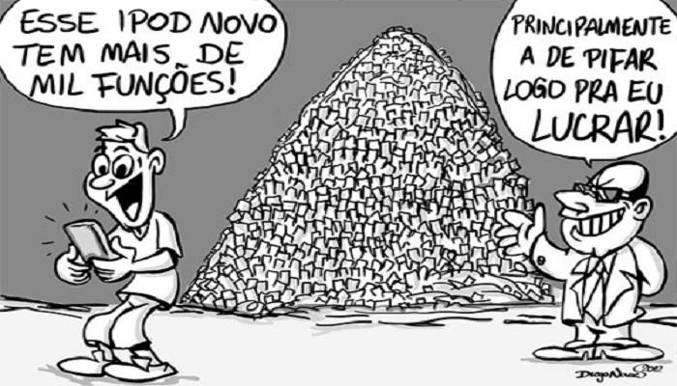 Disponível em: <http://www.mimosoinfoco.com.br/wp-content/uploads/2014/12/unnamed-28.jpg>. Acesso em: 27 jun. 2016.O consumismo é o modo de vida ideal para que as empresas continuem vendendo seus produtos. Para isso, elas adotam uma estratégia denominada obsolescência que pode ser programada ou percebida. Diferencie obsolescência programada de obsolescência percebida.Descreva um exemplo da influência desta estratégia de consumo no nosso cotidiano.Analise a charge.Disponível em: <http://www.mimosoinfoco.com.br/wp-content/uploads/2014/12/unnamed-28.jpg>. Acesso em: 27 jun. 2016.O consumismo é o modo de vida ideal para que as empresas continuem vendendo seus produtos. Para isso, elas adotam uma estratégia denominada obsolescência que pode ser programada ou percebida. Diferencie obsolescência programada de obsolescência percebida.Descreva um exemplo da influência desta estratégia de consumo no nosso cotidiano.Analise a charge.Disponível em: <http://www.mimosoinfoco.com.br/wp-content/uploads/2014/12/unnamed-28.jpg>. Acesso em: 27 jun. 2016.O consumismo é o modo de vida ideal para que as empresas continuem vendendo seus produtos. Para isso, elas adotam uma estratégia denominada obsolescência que pode ser programada ou percebida. Diferencie obsolescência programada de obsolescência percebida.Descreva um exemplo da influência desta estratégia de consumo no nosso cotidiano.Analise a charge.Disponível em: <http://www.mimosoinfoco.com.br/wp-content/uploads/2014/12/unnamed-28.jpg>. Acesso em: 27 jun. 2016.O consumismo é o modo de vida ideal para que as empresas continuem vendendo seus produtos. Para isso, elas adotam uma estratégia denominada obsolescência que pode ser programada ou percebida. Diferencie obsolescência programada de obsolescência percebida.Descreva um exemplo da influência desta estratégia de consumo no nosso cotidiano.Analise a charge.Disponível em: <http://www.mimosoinfoco.com.br/wp-content/uploads/2014/12/unnamed-28.jpg>. Acesso em: 27 jun. 2016.O consumismo é o modo de vida ideal para que as empresas continuem vendendo seus produtos. Para isso, elas adotam uma estratégia denominada obsolescência que pode ser programada ou percebida. Diferencie obsolescência programada de obsolescência percebida.Descreva um exemplo da influência desta estratégia de consumo no nosso cotidiano.Analise a charge.Disponível em: <http://www.mimosoinfoco.com.br/wp-content/uploads/2014/12/unnamed-28.jpg>. Acesso em: 27 jun. 2016.O consumismo é o modo de vida ideal para que as empresas continuem vendendo seus produtos. Para isso, elas adotam uma estratégia denominada obsolescência que pode ser programada ou percebida. Diferencie obsolescência programada de obsolescência percebida.Descreva um exemplo da influência desta estratégia de consumo no nosso cotidiano.Analise a charge.Disponível em: <http://www.mimosoinfoco.com.br/wp-content/uploads/2014/12/unnamed-28.jpg>. Acesso em: 27 jun. 2016.O consumismo é o modo de vida ideal para que as empresas continuem vendendo seus produtos. Para isso, elas adotam uma estratégia denominada obsolescência que pode ser programada ou percebida. Diferencie obsolescência programada de obsolescência percebida.Descreva um exemplo da influência desta estratégia de consumo no nosso cotidiano.Analise a charge.Disponível em: <http://www.mimosoinfoco.com.br/wp-content/uploads/2014/12/unnamed-28.jpg>. Acesso em: 27 jun. 2016.O consumismo é o modo de vida ideal para que as empresas continuem vendendo seus produtos. Para isso, elas adotam uma estratégia denominada obsolescência que pode ser programada ou percebida. Diferencie obsolescência programada de obsolescência percebida.Descreva um exemplo da influência desta estratégia de consumo no nosso cotidiano.Resposta ComentadaQuestão 36Questão 36Disciplina: GeografiaAno: 9ºAno: 9ºNível de dificuldade: Médio  a) A obsolescência programada se refere à decisão da indústria de desenvolver, fabricar e distribuir um produto de forma que ele se torne ultrapassado e não funcional, levando o consumidor a comprar uma nova geração do produto, favorecendo o consumo. Já a obsolescência percebida é pautada na aparência do produto, por não atender aos padrões impostos pelo marketing, pela moda ou por outra convenção.b) Os aparelhos celulares são um bom exemplo da obsolescência programada. A cada nova geração de celulares, novas funcionalidades são incluídas ou alteradas, estimulando a troca de aparelho. A obsolescência percebida é muito comum nos sapatos femininos, telas de computadores e televisão, entre outros.a) A obsolescência programada se refere à decisão da indústria de desenvolver, fabricar e distribuir um produto de forma que ele se torne ultrapassado e não funcional, levando o consumidor a comprar uma nova geração do produto, favorecendo o consumo. Já a obsolescência percebida é pautada na aparência do produto, por não atender aos padrões impostos pelo marketing, pela moda ou por outra convenção.b) Os aparelhos celulares são um bom exemplo da obsolescência programada. A cada nova geração de celulares, novas funcionalidades são incluídas ou alteradas, estimulando a troca de aparelho. A obsolescência percebida é muito comum nos sapatos femininos, telas de computadores e televisão, entre outros.a) A obsolescência programada se refere à decisão da indústria de desenvolver, fabricar e distribuir um produto de forma que ele se torne ultrapassado e não funcional, levando o consumidor a comprar uma nova geração do produto, favorecendo o consumo. Já a obsolescência percebida é pautada na aparência do produto, por não atender aos padrões impostos pelo marketing, pela moda ou por outra convenção.b) Os aparelhos celulares são um bom exemplo da obsolescência programada. A cada nova geração de celulares, novas funcionalidades são incluídas ou alteradas, estimulando a troca de aparelho. A obsolescência percebida é muito comum nos sapatos femininos, telas de computadores e televisão, entre outros.a) A obsolescência programada se refere à decisão da indústria de desenvolver, fabricar e distribuir um produto de forma que ele se torne ultrapassado e não funcional, levando o consumidor a comprar uma nova geração do produto, favorecendo o consumo. Já a obsolescência percebida é pautada na aparência do produto, por não atender aos padrões impostos pelo marketing, pela moda ou por outra convenção.b) Os aparelhos celulares são um bom exemplo da obsolescência programada. A cada nova geração de celulares, novas funcionalidades são incluídas ou alteradas, estimulando a troca de aparelho. A obsolescência percebida é muito comum nos sapatos femininos, telas de computadores e televisão, entre outros.a) A obsolescência programada se refere à decisão da indústria de desenvolver, fabricar e distribuir um produto de forma que ele se torne ultrapassado e não funcional, levando o consumidor a comprar uma nova geração do produto, favorecendo o consumo. Já a obsolescência percebida é pautada na aparência do produto, por não atender aos padrões impostos pelo marketing, pela moda ou por outra convenção.b) Os aparelhos celulares são um bom exemplo da obsolescência programada. A cada nova geração de celulares, novas funcionalidades são incluídas ou alteradas, estimulando a troca de aparelho. A obsolescência percebida é muito comum nos sapatos femininos, telas de computadores e televisão, entre outros.a) A obsolescência programada se refere à decisão da indústria de desenvolver, fabricar e distribuir um produto de forma que ele se torne ultrapassado e não funcional, levando o consumidor a comprar uma nova geração do produto, favorecendo o consumo. Já a obsolescência percebida é pautada na aparência do produto, por não atender aos padrões impostos pelo marketing, pela moda ou por outra convenção.b) Os aparelhos celulares são um bom exemplo da obsolescência programada. A cada nova geração de celulares, novas funcionalidades são incluídas ou alteradas, estimulando a troca de aparelho. A obsolescência percebida é muito comum nos sapatos femininos, telas de computadores e televisão, entre outros.a) A obsolescência programada se refere à decisão da indústria de desenvolver, fabricar e distribuir um produto de forma que ele se torne ultrapassado e não funcional, levando o consumidor a comprar uma nova geração do produto, favorecendo o consumo. Já a obsolescência percebida é pautada na aparência do produto, por não atender aos padrões impostos pelo marketing, pela moda ou por outra convenção.b) Os aparelhos celulares são um bom exemplo da obsolescência programada. A cada nova geração de celulares, novas funcionalidades são incluídas ou alteradas, estimulando a troca de aparelho. A obsolescência percebida é muito comum nos sapatos femininos, telas de computadores e televisão, entre outros.BANCO DE QUESTÕESBANCO DE QUESTÕESDisciplina: GeografiaDisciplina: GeografiaAno: 9º Ano: 9º Nível de dificuldade: MédioNível de dificuldade: MédioCompetência: Compreender a sociedade e a natureza, reconhecendo suas interações no espaço em diferentes contextos históricos e geográficos.Habilidade: Avaliar as relações entre preservação e degradação da vida no planeta nas diferentes escalas.Competência: Compreender a sociedade e a natureza, reconhecendo suas interações no espaço em diferentes contextos históricos e geográficos.Habilidade: Avaliar as relações entre preservação e degradação da vida no planeta nas diferentes escalas.Competência: Compreender a sociedade e a natureza, reconhecendo suas interações no espaço em diferentes contextos históricos e geográficos.Habilidade: Avaliar as relações entre preservação e degradação da vida no planeta nas diferentes escalas.Competência: Compreender a sociedade e a natureza, reconhecendo suas interações no espaço em diferentes contextos históricos e geográficos.Habilidade: Avaliar as relações entre preservação e degradação da vida no planeta nas diferentes escalas.Competência: Compreender a sociedade e a natureza, reconhecendo suas interações no espaço em diferentes contextos históricos e geográficos.Habilidade: Avaliar as relações entre preservação e degradação da vida no planeta nas diferentes escalas.Competência: Compreender a sociedade e a natureza, reconhecendo suas interações no espaço em diferentes contextos históricos e geográficos.Habilidade: Avaliar as relações entre preservação e degradação da vida no planeta nas diferentes escalas.Competência: Compreender a sociedade e a natureza, reconhecendo suas interações no espaço em diferentes contextos históricos e geográficos.Habilidade: Avaliar as relações entre preservação e degradação da vida no planeta nas diferentes escalas.Competência: Compreender a sociedade e a natureza, reconhecendo suas interações no espaço em diferentes contextos históricos e geográficos.Habilidade: Avaliar as relações entre preservação e degradação da vida no planeta nas diferentes escalas.Tema/conteúdo: Economia e meio ambiente – Unidade 5 – Capítulo 11 – Livro 2/2016Questão 37Tema/conteúdo: Economia e meio ambiente – Unidade 5 – Capítulo 11 – Livro 2/2016Questão 37Tema/conteúdo: Economia e meio ambiente – Unidade 5 – Capítulo 11 – Livro 2/2016Questão 37Tema/conteúdo: Economia e meio ambiente – Unidade 5 – Capítulo 11 – Livro 2/2016Questão 37Tema/conteúdo: Economia e meio ambiente – Unidade 5 – Capítulo 11 – Livro 2/2016Questão 37Tema/conteúdo: Economia e meio ambiente – Unidade 5 – Capítulo 11 – Livro 2/2016Questão 37Tema/conteúdo: Economia e meio ambiente – Unidade 5 – Capítulo 11 – Livro 2/2016Questão 37Tema/conteúdo: Economia e meio ambiente – Unidade 5 – Capítulo 11 – Livro 2/2016Questão 37Observe o mapa dos hotspots americanos. Disponível em: <http://rede.novaescolaclube.org.br/sites/default/files/importadas/img/plano-de-aula/ensino-fundamental/mapa-hotspots- americanos.gif>. Acesso em: 27 jun.2016. Explique o que são hotspots.Apresente os aspectos que ameaçam os dois hotspots brasileiros.Observe o mapa dos hotspots americanos. Disponível em: <http://rede.novaescolaclube.org.br/sites/default/files/importadas/img/plano-de-aula/ensino-fundamental/mapa-hotspots- americanos.gif>. Acesso em: 27 jun.2016. Explique o que são hotspots.Apresente os aspectos que ameaçam os dois hotspots brasileiros.Observe o mapa dos hotspots americanos. Disponível em: <http://rede.novaescolaclube.org.br/sites/default/files/importadas/img/plano-de-aula/ensino-fundamental/mapa-hotspots- americanos.gif>. Acesso em: 27 jun.2016. Explique o que são hotspots.Apresente os aspectos que ameaçam os dois hotspots brasileiros.Observe o mapa dos hotspots americanos. Disponível em: <http://rede.novaescolaclube.org.br/sites/default/files/importadas/img/plano-de-aula/ensino-fundamental/mapa-hotspots- americanos.gif>. Acesso em: 27 jun.2016. Explique o que são hotspots.Apresente os aspectos que ameaçam os dois hotspots brasileiros.Observe o mapa dos hotspots americanos. Disponível em: <http://rede.novaescolaclube.org.br/sites/default/files/importadas/img/plano-de-aula/ensino-fundamental/mapa-hotspots- americanos.gif>. Acesso em: 27 jun.2016. Explique o que são hotspots.Apresente os aspectos que ameaçam os dois hotspots brasileiros.Observe o mapa dos hotspots americanos. Disponível em: <http://rede.novaescolaclube.org.br/sites/default/files/importadas/img/plano-de-aula/ensino-fundamental/mapa-hotspots- americanos.gif>. Acesso em: 27 jun.2016. Explique o que são hotspots.Apresente os aspectos que ameaçam os dois hotspots brasileiros.Observe o mapa dos hotspots americanos. Disponível em: <http://rede.novaescolaclube.org.br/sites/default/files/importadas/img/plano-de-aula/ensino-fundamental/mapa-hotspots- americanos.gif>. Acesso em: 27 jun.2016. Explique o que são hotspots.Apresente os aspectos que ameaçam os dois hotspots brasileiros.Observe o mapa dos hotspots americanos. Disponível em: <http://rede.novaescolaclube.org.br/sites/default/files/importadas/img/plano-de-aula/ensino-fundamental/mapa-hotspots- americanos.gif>. Acesso em: 27 jun.2016. Explique o que são hotspots.Apresente os aspectos que ameaçam os dois hotspots brasileiros.Resposta ComentadaQuestão 37Questão 37Disciplina: GeografiaDisciplina: GeografiaAno: 9ºNível de dificuldade: Médio a) Hotspots são áreas de grande biodiversidade e que se encontram ameaçadas de extinção. Dessa forma, torna-se prioridade a sua preservação. No mundo todo, somam 34 hotspots.b) O Cerrado e a Mata Atlântica são os dois hotspots situados no território brasileiro. O desmatamento, o extrativismo e a expansão agropecuária contribuíram para a degradação destes hotspots. O Cerrado conta com alto potencial agropecuário, com destaque para a produção de grãos. A Mata Atlântica teve sua degradação iniciada com a colonização do país e intensificada com a expansão das atividades econômicas e o crescimento urbano.a) Hotspots são áreas de grande biodiversidade e que se encontram ameaçadas de extinção. Dessa forma, torna-se prioridade a sua preservação. No mundo todo, somam 34 hotspots.b) O Cerrado e a Mata Atlântica são os dois hotspots situados no território brasileiro. O desmatamento, o extrativismo e a expansão agropecuária contribuíram para a degradação destes hotspots. O Cerrado conta com alto potencial agropecuário, com destaque para a produção de grãos. A Mata Atlântica teve sua degradação iniciada com a colonização do país e intensificada com a expansão das atividades econômicas e o crescimento urbano.a) Hotspots são áreas de grande biodiversidade e que se encontram ameaçadas de extinção. Dessa forma, torna-se prioridade a sua preservação. No mundo todo, somam 34 hotspots.b) O Cerrado e a Mata Atlântica são os dois hotspots situados no território brasileiro. O desmatamento, o extrativismo e a expansão agropecuária contribuíram para a degradação destes hotspots. O Cerrado conta com alto potencial agropecuário, com destaque para a produção de grãos. A Mata Atlântica teve sua degradação iniciada com a colonização do país e intensificada com a expansão das atividades econômicas e o crescimento urbano.a) Hotspots são áreas de grande biodiversidade e que se encontram ameaçadas de extinção. Dessa forma, torna-se prioridade a sua preservação. No mundo todo, somam 34 hotspots.b) O Cerrado e a Mata Atlântica são os dois hotspots situados no território brasileiro. O desmatamento, o extrativismo e a expansão agropecuária contribuíram para a degradação destes hotspots. O Cerrado conta com alto potencial agropecuário, com destaque para a produção de grãos. A Mata Atlântica teve sua degradação iniciada com a colonização do país e intensificada com a expansão das atividades econômicas e o crescimento urbano.a) Hotspots são áreas de grande biodiversidade e que se encontram ameaçadas de extinção. Dessa forma, torna-se prioridade a sua preservação. No mundo todo, somam 34 hotspots.b) O Cerrado e a Mata Atlântica são os dois hotspots situados no território brasileiro. O desmatamento, o extrativismo e a expansão agropecuária contribuíram para a degradação destes hotspots. O Cerrado conta com alto potencial agropecuário, com destaque para a produção de grãos. A Mata Atlântica teve sua degradação iniciada com a colonização do país e intensificada com a expansão das atividades econômicas e o crescimento urbano.a) Hotspots são áreas de grande biodiversidade e que se encontram ameaçadas de extinção. Dessa forma, torna-se prioridade a sua preservação. No mundo todo, somam 34 hotspots.b) O Cerrado e a Mata Atlântica são os dois hotspots situados no território brasileiro. O desmatamento, o extrativismo e a expansão agropecuária contribuíram para a degradação destes hotspots. O Cerrado conta com alto potencial agropecuário, com destaque para a produção de grãos. A Mata Atlântica teve sua degradação iniciada com a colonização do país e intensificada com a expansão das atividades econômicas e o crescimento urbano.a) Hotspots são áreas de grande biodiversidade e que se encontram ameaçadas de extinção. Dessa forma, torna-se prioridade a sua preservação. No mundo todo, somam 34 hotspots.b) O Cerrado e a Mata Atlântica são os dois hotspots situados no território brasileiro. O desmatamento, o extrativismo e a expansão agropecuária contribuíram para a degradação destes hotspots. O Cerrado conta com alto potencial agropecuário, com destaque para a produção de grãos. A Mata Atlântica teve sua degradação iniciada com a colonização do país e intensificada com a expansão das atividades econômicas e o crescimento urbano.BANCO DE QUESTÕESBANCO DE QUESTÕESDisciplina: GeografiaDisciplina: GeografiaAno: 9º Nível de dificuldade: MédioNível de dificuldade: MédioCompetência: Compreender a sociedade e a natureza, reconhecendo suas interações no espaço em diferentes contextos históricos e geográficos.Habilidade: Avaliar as relações entre preservação e degradação da vida no planeta nas diferentes escalas.Competência: Compreender a sociedade e a natureza, reconhecendo suas interações no espaço em diferentes contextos históricos e geográficos.Habilidade: Avaliar as relações entre preservação e degradação da vida no planeta nas diferentes escalas.Competência: Compreender a sociedade e a natureza, reconhecendo suas interações no espaço em diferentes contextos históricos e geográficos.Habilidade: Avaliar as relações entre preservação e degradação da vida no planeta nas diferentes escalas.Competência: Compreender a sociedade e a natureza, reconhecendo suas interações no espaço em diferentes contextos históricos e geográficos.Habilidade: Avaliar as relações entre preservação e degradação da vida no planeta nas diferentes escalas.Competência: Compreender a sociedade e a natureza, reconhecendo suas interações no espaço em diferentes contextos históricos e geográficos.Habilidade: Avaliar as relações entre preservação e degradação da vida no planeta nas diferentes escalas.Competência: Compreender a sociedade e a natureza, reconhecendo suas interações no espaço em diferentes contextos históricos e geográficos.Habilidade: Avaliar as relações entre preservação e degradação da vida no planeta nas diferentes escalas.Competência: Compreender a sociedade e a natureza, reconhecendo suas interações no espaço em diferentes contextos históricos e geográficos.Habilidade: Avaliar as relações entre preservação e degradação da vida no planeta nas diferentes escalas.Tema/conteúdo: Economia e meio ambiente – Unidade 5 – Capítulo 11 – Livro 2/2016Questão 38Tema/conteúdo: Economia e meio ambiente – Unidade 5 – Capítulo 11 – Livro 2/2016Questão 38Tema/conteúdo: Economia e meio ambiente – Unidade 5 – Capítulo 11 – Livro 2/2016Questão 38Tema/conteúdo: Economia e meio ambiente – Unidade 5 – Capítulo 11 – Livro 2/2016Questão 38Tema/conteúdo: Economia e meio ambiente – Unidade 5 – Capítulo 11 – Livro 2/2016Questão 38Tema/conteúdo: Economia e meio ambiente – Unidade 5 – Capítulo 11 – Livro 2/2016Questão 38Tema/conteúdo: Economia e meio ambiente – Unidade 5 – Capítulo 11 – Livro 2/2016Questão 38Muito se discute sobre sustentabilidade nos países. Analise a charge.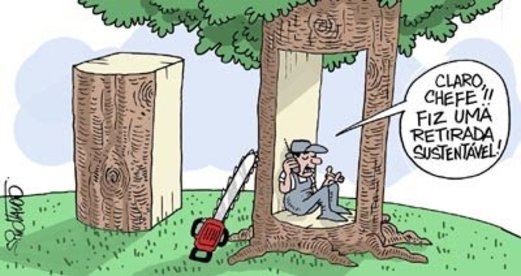 Disponível em: <http://blogdoambientalismo.com/wp-content/uploads/2011/12/desmatamento.jpg>. Acesso em: 27 jun. 2016.Conceitue desenvolvimento sustentável.Aponte a crítica expressa na charge sob a ótica da sustentabilidade.Muito se discute sobre sustentabilidade nos países. Analise a charge.Disponível em: <http://blogdoambientalismo.com/wp-content/uploads/2011/12/desmatamento.jpg>. Acesso em: 27 jun. 2016.Conceitue desenvolvimento sustentável.Aponte a crítica expressa na charge sob a ótica da sustentabilidade.Muito se discute sobre sustentabilidade nos países. Analise a charge.Disponível em: <http://blogdoambientalismo.com/wp-content/uploads/2011/12/desmatamento.jpg>. Acesso em: 27 jun. 2016.Conceitue desenvolvimento sustentável.Aponte a crítica expressa na charge sob a ótica da sustentabilidade.Muito se discute sobre sustentabilidade nos países. Analise a charge.Disponível em: <http://blogdoambientalismo.com/wp-content/uploads/2011/12/desmatamento.jpg>. Acesso em: 27 jun. 2016.Conceitue desenvolvimento sustentável.Aponte a crítica expressa na charge sob a ótica da sustentabilidade.Muito se discute sobre sustentabilidade nos países. Analise a charge.Disponível em: <http://blogdoambientalismo.com/wp-content/uploads/2011/12/desmatamento.jpg>. Acesso em: 27 jun. 2016.Conceitue desenvolvimento sustentável.Aponte a crítica expressa na charge sob a ótica da sustentabilidade.Muito se discute sobre sustentabilidade nos países. Analise a charge.Disponível em: <http://blogdoambientalismo.com/wp-content/uploads/2011/12/desmatamento.jpg>. Acesso em: 27 jun. 2016.Conceitue desenvolvimento sustentável.Aponte a crítica expressa na charge sob a ótica da sustentabilidade.Muito se discute sobre sustentabilidade nos países. Analise a charge.Disponível em: <http://blogdoambientalismo.com/wp-content/uploads/2011/12/desmatamento.jpg>. Acesso em: 27 jun. 2016.Conceitue desenvolvimento sustentável.Aponte a crítica expressa na charge sob a ótica da sustentabilidade.Resposta ComentadaQuestão 38Questão 38Disciplina: GeografiaAno: 9ºNível de dificuldade: Médioa) Desenvolvimento sustentável pode ser entendido o desenvolvimento capaz de suprir as necessidades da geração atual sem comprometer a capacidade de atender as necessidades das futuras gerações. É o desenvolvimento que não esgota os recursos para o futuro.b) O aluno poderá indicar como crítica as práticas econômicas intituladas sustentáveis, mas que, na verdade, atendem a demandas unilaterais, causando impacto ao meio ambiente.a) Desenvolvimento sustentável pode ser entendido o desenvolvimento capaz de suprir as necessidades da geração atual sem comprometer a capacidade de atender as necessidades das futuras gerações. É o desenvolvimento que não esgota os recursos para o futuro.b) O aluno poderá indicar como crítica as práticas econômicas intituladas sustentáveis, mas que, na verdade, atendem a demandas unilaterais, causando impacto ao meio ambiente.a) Desenvolvimento sustentável pode ser entendido o desenvolvimento capaz de suprir as necessidades da geração atual sem comprometer a capacidade de atender as necessidades das futuras gerações. É o desenvolvimento que não esgota os recursos para o futuro.b) O aluno poderá indicar como crítica as práticas econômicas intituladas sustentáveis, mas que, na verdade, atendem a demandas unilaterais, causando impacto ao meio ambiente.a) Desenvolvimento sustentável pode ser entendido o desenvolvimento capaz de suprir as necessidades da geração atual sem comprometer a capacidade de atender as necessidades das futuras gerações. É o desenvolvimento que não esgota os recursos para o futuro.b) O aluno poderá indicar como crítica as práticas econômicas intituladas sustentáveis, mas que, na verdade, atendem a demandas unilaterais, causando impacto ao meio ambiente.a) Desenvolvimento sustentável pode ser entendido o desenvolvimento capaz de suprir as necessidades da geração atual sem comprometer a capacidade de atender as necessidades das futuras gerações. É o desenvolvimento que não esgota os recursos para o futuro.b) O aluno poderá indicar como crítica as práticas econômicas intituladas sustentáveis, mas que, na verdade, atendem a demandas unilaterais, causando impacto ao meio ambiente.a) Desenvolvimento sustentável pode ser entendido o desenvolvimento capaz de suprir as necessidades da geração atual sem comprometer a capacidade de atender as necessidades das futuras gerações. É o desenvolvimento que não esgota os recursos para o futuro.b) O aluno poderá indicar como crítica as práticas econômicas intituladas sustentáveis, mas que, na verdade, atendem a demandas unilaterais, causando impacto ao meio ambiente.BANCO DE QUESTÕESBANCO DE QUESTÕESDisciplina: GeografiaDisciplina: GeografiaAno: 9º Nível de dificuldade: MédioNível de dificuldade: MédioCompetência: Conhecer o cenário mundial, construído em diferentes tempos, enfocando principalmente o processo contemporâneo, permeando diferentes práticas e agentes que resultam em profundas mudanças na organização do espaço geográfico.Habilidade: Identificar a significação dos movimentos sociais no tempo e no espaço, como fator importante de transformação do espaço geográfico.Competência: Conhecer o cenário mundial, construído em diferentes tempos, enfocando principalmente o processo contemporâneo, permeando diferentes práticas e agentes que resultam em profundas mudanças na organização do espaço geográfico.Habilidade: Identificar a significação dos movimentos sociais no tempo e no espaço, como fator importante de transformação do espaço geográfico.Competência: Conhecer o cenário mundial, construído em diferentes tempos, enfocando principalmente o processo contemporâneo, permeando diferentes práticas e agentes que resultam em profundas mudanças na organização do espaço geográfico.Habilidade: Identificar a significação dos movimentos sociais no tempo e no espaço, como fator importante de transformação do espaço geográfico.Competência: Conhecer o cenário mundial, construído em diferentes tempos, enfocando principalmente o processo contemporâneo, permeando diferentes práticas e agentes que resultam em profundas mudanças na organização do espaço geográfico.Habilidade: Identificar a significação dos movimentos sociais no tempo e no espaço, como fator importante de transformação do espaço geográfico.Competência: Conhecer o cenário mundial, construído em diferentes tempos, enfocando principalmente o processo contemporâneo, permeando diferentes práticas e agentes que resultam em profundas mudanças na organização do espaço geográfico.Habilidade: Identificar a significação dos movimentos sociais no tempo e no espaço, como fator importante de transformação do espaço geográfico.Competência: Conhecer o cenário mundial, construído em diferentes tempos, enfocando principalmente o processo contemporâneo, permeando diferentes práticas e agentes que resultam em profundas mudanças na organização do espaço geográfico.Habilidade: Identificar a significação dos movimentos sociais no tempo e no espaço, como fator importante de transformação do espaço geográfico.Competência: Conhecer o cenário mundial, construído em diferentes tempos, enfocando principalmente o processo contemporâneo, permeando diferentes práticas e agentes que resultam em profundas mudanças na organização do espaço geográfico.Habilidade: Identificar a significação dos movimentos sociais no tempo e no espaço, como fator importante de transformação do espaço geográfico.Tema/conteúdo: Economia e meio ambiente – Unidade 5 – Capítulo 11 – Livro 2/2016Questão 39Tema/conteúdo: Economia e meio ambiente – Unidade 5 – Capítulo 11 – Livro 2/2016Questão 39Tema/conteúdo: Economia e meio ambiente – Unidade 5 – Capítulo 11 – Livro 2/2016Questão 39Tema/conteúdo: Economia e meio ambiente – Unidade 5 – Capítulo 11 – Livro 2/2016Questão 39Tema/conteúdo: Economia e meio ambiente – Unidade 5 – Capítulo 11 – Livro 2/2016Questão 39Tema/conteúdo: Economia e meio ambiente – Unidade 5 – Capítulo 11 – Livro 2/2016Questão 39Tema/conteúdo: Economia e meio ambiente – Unidade 5 – Capítulo 11 – Livro 2/2016Questão 39Leia a reportagem sobre a prisão de ativistas do Greenpeace em 2013.Greenpeace vai à Justiça contra prisão de 30 ativistas na Rússia27/09/2013ONG quer recorrer de decisão de manter maioria detida por 60 dias. Entidade diz que é a 1ª vez que um país responde de forma tão agressivaO Greenpeace informou que vai recorrer da decisão de um tribunal russo de manter 30 de seus integrantes detidos, a maioria por 60 dias. A organização não governamental (ONG) de proteção ao meio ambiente destacou que é esta a primeira vez que um país responde de forma tão agressiva a um protesto pacífico. Os 30 membros da tripulação do quebra-gelo do Greenpeace "Artic Sunrise", interceptado no Ártico por autoridades russas quando fazia uma manifestação, foram colocados sob detenção por um tribunal de Murmansk, no noroeste russo, anunciou a ONG."Vamos lutar para conseguir a libertação dos ativistas por todos os meios legais possíveis", declarou o advogado do Greenpeace Anton Beneslavski, durante coletiva de imprensa. "O grupo não está intimidado, e nossos advogados vão recorrer", ressaltou a organização em comunicado.Disponível em: <http://g1.globo.com/natureza/noticia/2013/09/greenpeace-vai-justica-contra-prisao-de-30-pessoas-na-russia.html>. Acesso em 26 jun. 2016. Aponte a importância do Greenpeace e outras Organizações não governamentais (ONG’s) para a preservação ambiental.A ação do governo russo teve repercussão mundial. Argumente sobre os aspectos positivos para o Greenpeace dessa reação russa. Leia a reportagem sobre a prisão de ativistas do Greenpeace em 2013.Greenpeace vai à Justiça contra prisão de 30 ativistas na Rússia27/09/2013ONG quer recorrer de decisão de manter maioria detida por 60 dias. Entidade diz que é a 1ª vez que um país responde de forma tão agressivaO Greenpeace informou que vai recorrer da decisão de um tribunal russo de manter 30 de seus integrantes detidos, a maioria por 60 dias. A organização não governamental (ONG) de proteção ao meio ambiente destacou que é esta a primeira vez que um país responde de forma tão agressiva a um protesto pacífico. Os 30 membros da tripulação do quebra-gelo do Greenpeace "Artic Sunrise", interceptado no Ártico por autoridades russas quando fazia uma manifestação, foram colocados sob detenção por um tribunal de Murmansk, no noroeste russo, anunciou a ONG."Vamos lutar para conseguir a libertação dos ativistas por todos os meios legais possíveis", declarou o advogado do Greenpeace Anton Beneslavski, durante coletiva de imprensa. "O grupo não está intimidado, e nossos advogados vão recorrer", ressaltou a organização em comunicado.Disponível em: <http://g1.globo.com/natureza/noticia/2013/09/greenpeace-vai-justica-contra-prisao-de-30-pessoas-na-russia.html>. Acesso em 26 jun. 2016. Aponte a importância do Greenpeace e outras Organizações não governamentais (ONG’s) para a preservação ambiental.A ação do governo russo teve repercussão mundial. Argumente sobre os aspectos positivos para o Greenpeace dessa reação russa. Leia a reportagem sobre a prisão de ativistas do Greenpeace em 2013.Greenpeace vai à Justiça contra prisão de 30 ativistas na Rússia27/09/2013ONG quer recorrer de decisão de manter maioria detida por 60 dias. Entidade diz que é a 1ª vez que um país responde de forma tão agressivaO Greenpeace informou que vai recorrer da decisão de um tribunal russo de manter 30 de seus integrantes detidos, a maioria por 60 dias. A organização não governamental (ONG) de proteção ao meio ambiente destacou que é esta a primeira vez que um país responde de forma tão agressiva a um protesto pacífico. Os 30 membros da tripulação do quebra-gelo do Greenpeace "Artic Sunrise", interceptado no Ártico por autoridades russas quando fazia uma manifestação, foram colocados sob detenção por um tribunal de Murmansk, no noroeste russo, anunciou a ONG."Vamos lutar para conseguir a libertação dos ativistas por todos os meios legais possíveis", declarou o advogado do Greenpeace Anton Beneslavski, durante coletiva de imprensa. "O grupo não está intimidado, e nossos advogados vão recorrer", ressaltou a organização em comunicado.Disponível em: <http://g1.globo.com/natureza/noticia/2013/09/greenpeace-vai-justica-contra-prisao-de-30-pessoas-na-russia.html>. Acesso em 26 jun. 2016. Aponte a importância do Greenpeace e outras Organizações não governamentais (ONG’s) para a preservação ambiental.A ação do governo russo teve repercussão mundial. Argumente sobre os aspectos positivos para o Greenpeace dessa reação russa. Leia a reportagem sobre a prisão de ativistas do Greenpeace em 2013.Greenpeace vai à Justiça contra prisão de 30 ativistas na Rússia27/09/2013ONG quer recorrer de decisão de manter maioria detida por 60 dias. Entidade diz que é a 1ª vez que um país responde de forma tão agressivaO Greenpeace informou que vai recorrer da decisão de um tribunal russo de manter 30 de seus integrantes detidos, a maioria por 60 dias. A organização não governamental (ONG) de proteção ao meio ambiente destacou que é esta a primeira vez que um país responde de forma tão agressiva a um protesto pacífico. Os 30 membros da tripulação do quebra-gelo do Greenpeace "Artic Sunrise", interceptado no Ártico por autoridades russas quando fazia uma manifestação, foram colocados sob detenção por um tribunal de Murmansk, no noroeste russo, anunciou a ONG."Vamos lutar para conseguir a libertação dos ativistas por todos os meios legais possíveis", declarou o advogado do Greenpeace Anton Beneslavski, durante coletiva de imprensa. "O grupo não está intimidado, e nossos advogados vão recorrer", ressaltou a organização em comunicado.Disponível em: <http://g1.globo.com/natureza/noticia/2013/09/greenpeace-vai-justica-contra-prisao-de-30-pessoas-na-russia.html>. Acesso em 26 jun. 2016. Aponte a importância do Greenpeace e outras Organizações não governamentais (ONG’s) para a preservação ambiental.A ação do governo russo teve repercussão mundial. Argumente sobre os aspectos positivos para o Greenpeace dessa reação russa. Leia a reportagem sobre a prisão de ativistas do Greenpeace em 2013.Greenpeace vai à Justiça contra prisão de 30 ativistas na Rússia27/09/2013ONG quer recorrer de decisão de manter maioria detida por 60 dias. Entidade diz que é a 1ª vez que um país responde de forma tão agressivaO Greenpeace informou que vai recorrer da decisão de um tribunal russo de manter 30 de seus integrantes detidos, a maioria por 60 dias. A organização não governamental (ONG) de proteção ao meio ambiente destacou que é esta a primeira vez que um país responde de forma tão agressiva a um protesto pacífico. Os 30 membros da tripulação do quebra-gelo do Greenpeace "Artic Sunrise", interceptado no Ártico por autoridades russas quando fazia uma manifestação, foram colocados sob detenção por um tribunal de Murmansk, no noroeste russo, anunciou a ONG."Vamos lutar para conseguir a libertação dos ativistas por todos os meios legais possíveis", declarou o advogado do Greenpeace Anton Beneslavski, durante coletiva de imprensa. "O grupo não está intimidado, e nossos advogados vão recorrer", ressaltou a organização em comunicado.Disponível em: <http://g1.globo.com/natureza/noticia/2013/09/greenpeace-vai-justica-contra-prisao-de-30-pessoas-na-russia.html>. Acesso em 26 jun. 2016. Aponte a importância do Greenpeace e outras Organizações não governamentais (ONG’s) para a preservação ambiental.A ação do governo russo teve repercussão mundial. Argumente sobre os aspectos positivos para o Greenpeace dessa reação russa. Leia a reportagem sobre a prisão de ativistas do Greenpeace em 2013.Greenpeace vai à Justiça contra prisão de 30 ativistas na Rússia27/09/2013ONG quer recorrer de decisão de manter maioria detida por 60 dias. Entidade diz que é a 1ª vez que um país responde de forma tão agressivaO Greenpeace informou que vai recorrer da decisão de um tribunal russo de manter 30 de seus integrantes detidos, a maioria por 60 dias. A organização não governamental (ONG) de proteção ao meio ambiente destacou que é esta a primeira vez que um país responde de forma tão agressiva a um protesto pacífico. Os 30 membros da tripulação do quebra-gelo do Greenpeace "Artic Sunrise", interceptado no Ártico por autoridades russas quando fazia uma manifestação, foram colocados sob detenção por um tribunal de Murmansk, no noroeste russo, anunciou a ONG."Vamos lutar para conseguir a libertação dos ativistas por todos os meios legais possíveis", declarou o advogado do Greenpeace Anton Beneslavski, durante coletiva de imprensa. "O grupo não está intimidado, e nossos advogados vão recorrer", ressaltou a organização em comunicado.Disponível em: <http://g1.globo.com/natureza/noticia/2013/09/greenpeace-vai-justica-contra-prisao-de-30-pessoas-na-russia.html>. Acesso em 26 jun. 2016. Aponte a importância do Greenpeace e outras Organizações não governamentais (ONG’s) para a preservação ambiental.A ação do governo russo teve repercussão mundial. Argumente sobre os aspectos positivos para o Greenpeace dessa reação russa. Leia a reportagem sobre a prisão de ativistas do Greenpeace em 2013.Greenpeace vai à Justiça contra prisão de 30 ativistas na Rússia27/09/2013ONG quer recorrer de decisão de manter maioria detida por 60 dias. Entidade diz que é a 1ª vez que um país responde de forma tão agressivaO Greenpeace informou que vai recorrer da decisão de um tribunal russo de manter 30 de seus integrantes detidos, a maioria por 60 dias. A organização não governamental (ONG) de proteção ao meio ambiente destacou que é esta a primeira vez que um país responde de forma tão agressiva a um protesto pacífico. Os 30 membros da tripulação do quebra-gelo do Greenpeace "Artic Sunrise", interceptado no Ártico por autoridades russas quando fazia uma manifestação, foram colocados sob detenção por um tribunal de Murmansk, no noroeste russo, anunciou a ONG."Vamos lutar para conseguir a libertação dos ativistas por todos os meios legais possíveis", declarou o advogado do Greenpeace Anton Beneslavski, durante coletiva de imprensa. "O grupo não está intimidado, e nossos advogados vão recorrer", ressaltou a organização em comunicado.Disponível em: <http://g1.globo.com/natureza/noticia/2013/09/greenpeace-vai-justica-contra-prisao-de-30-pessoas-na-russia.html>. Acesso em 26 jun. 2016. Aponte a importância do Greenpeace e outras Organizações não governamentais (ONG’s) para a preservação ambiental.A ação do governo russo teve repercussão mundial. Argumente sobre os aspectos positivos para o Greenpeace dessa reação russa. Resposta ComentadaQuestão 39Questão 39Disciplina: GeografiaAno: 9ºNível de dificuldade: Médioa) Entidades como o Greenpeace surgiram em virtude das críticas ao modelo de desenvolvimento baseado na produção capitalista. E, por se preocuparem com a temática ambiental, essas entidades motivam as conferências ambientais da Organização das Nações Unidas (ONU), além se envolverem em manifestações pacíficas pelo mundo.b) Apesar dos ativistas serem presos, a causa defendida pelo Greenpeace ganhou visibilidade mundial, e o governo foi pressionado a liberar as pessoas envolvidas.a) Entidades como o Greenpeace surgiram em virtude das críticas ao modelo de desenvolvimento baseado na produção capitalista. E, por se preocuparem com a temática ambiental, essas entidades motivam as conferências ambientais da Organização das Nações Unidas (ONU), além se envolverem em manifestações pacíficas pelo mundo.b) Apesar dos ativistas serem presos, a causa defendida pelo Greenpeace ganhou visibilidade mundial, e o governo foi pressionado a liberar as pessoas envolvidas.a) Entidades como o Greenpeace surgiram em virtude das críticas ao modelo de desenvolvimento baseado na produção capitalista. E, por se preocuparem com a temática ambiental, essas entidades motivam as conferências ambientais da Organização das Nações Unidas (ONU), além se envolverem em manifestações pacíficas pelo mundo.b) Apesar dos ativistas serem presos, a causa defendida pelo Greenpeace ganhou visibilidade mundial, e o governo foi pressionado a liberar as pessoas envolvidas.a) Entidades como o Greenpeace surgiram em virtude das críticas ao modelo de desenvolvimento baseado na produção capitalista. E, por se preocuparem com a temática ambiental, essas entidades motivam as conferências ambientais da Organização das Nações Unidas (ONU), além se envolverem em manifestações pacíficas pelo mundo.b) Apesar dos ativistas serem presos, a causa defendida pelo Greenpeace ganhou visibilidade mundial, e o governo foi pressionado a liberar as pessoas envolvidas.a) Entidades como o Greenpeace surgiram em virtude das críticas ao modelo de desenvolvimento baseado na produção capitalista. E, por se preocuparem com a temática ambiental, essas entidades motivam as conferências ambientais da Organização das Nações Unidas (ONU), além se envolverem em manifestações pacíficas pelo mundo.b) Apesar dos ativistas serem presos, a causa defendida pelo Greenpeace ganhou visibilidade mundial, e o governo foi pressionado a liberar as pessoas envolvidas.a) Entidades como o Greenpeace surgiram em virtude das críticas ao modelo de desenvolvimento baseado na produção capitalista. E, por se preocuparem com a temática ambiental, essas entidades motivam as conferências ambientais da Organização das Nações Unidas (ONU), além se envolverem em manifestações pacíficas pelo mundo.b) Apesar dos ativistas serem presos, a causa defendida pelo Greenpeace ganhou visibilidade mundial, e o governo foi pressionado a liberar as pessoas envolvidas.BANCO DE QUESTÕESBANCO DE QUESTÕESDisciplina: GeografiaDisciplina: GeografiaAno: 9º Nível de dificuldade: MédioNível de dificuldade: MédioCompetência: Conhecer o cenário mundial, construído em diferentes tempos, enfocando principalmente o processo contemporâneo, permeando diferentes práticas e agentes que resultam em profundas mudanças na organização do espaço geográfico.Habilidade: Identificar a significação dos movimentos sociais no tempo e no espaço, como fator importante de transformação do espaço geográfico.Competência: Conhecer o cenário mundial, construído em diferentes tempos, enfocando principalmente o processo contemporâneo, permeando diferentes práticas e agentes que resultam em profundas mudanças na organização do espaço geográfico.Habilidade: Identificar a significação dos movimentos sociais no tempo e no espaço, como fator importante de transformação do espaço geográfico.Competência: Conhecer o cenário mundial, construído em diferentes tempos, enfocando principalmente o processo contemporâneo, permeando diferentes práticas e agentes que resultam em profundas mudanças na organização do espaço geográfico.Habilidade: Identificar a significação dos movimentos sociais no tempo e no espaço, como fator importante de transformação do espaço geográfico.Competência: Conhecer o cenário mundial, construído em diferentes tempos, enfocando principalmente o processo contemporâneo, permeando diferentes práticas e agentes que resultam em profundas mudanças na organização do espaço geográfico.Habilidade: Identificar a significação dos movimentos sociais no tempo e no espaço, como fator importante de transformação do espaço geográfico.Competência: Conhecer o cenário mundial, construído em diferentes tempos, enfocando principalmente o processo contemporâneo, permeando diferentes práticas e agentes que resultam em profundas mudanças na organização do espaço geográfico.Habilidade: Identificar a significação dos movimentos sociais no tempo e no espaço, como fator importante de transformação do espaço geográfico.Competência: Conhecer o cenário mundial, construído em diferentes tempos, enfocando principalmente o processo contemporâneo, permeando diferentes práticas e agentes que resultam em profundas mudanças na organização do espaço geográfico.Habilidade: Identificar a significação dos movimentos sociais no tempo e no espaço, como fator importante de transformação do espaço geográfico.Competência: Conhecer o cenário mundial, construído em diferentes tempos, enfocando principalmente o processo contemporâneo, permeando diferentes práticas e agentes que resultam em profundas mudanças na organização do espaço geográfico.Habilidade: Identificar a significação dos movimentos sociais no tempo e no espaço, como fator importante de transformação do espaço geográfico.Tema/conteúdo: Economia e meio ambiente – Unidade 5 – Capítulo 11 – Livro 2/2016Questão 40Tema/conteúdo: Economia e meio ambiente – Unidade 5 – Capítulo 11 – Livro 2/2016Questão 40Tema/conteúdo: Economia e meio ambiente – Unidade 5 – Capítulo 11 – Livro 2/2016Questão 40Tema/conteúdo: Economia e meio ambiente – Unidade 5 – Capítulo 11 – Livro 2/2016Questão 40Tema/conteúdo: Economia e meio ambiente – Unidade 5 – Capítulo 11 – Livro 2/2016Questão 40Tema/conteúdo: Economia e meio ambiente – Unidade 5 – Capítulo 11 – Livro 2/2016Questão 40Tema/conteúdo: Economia e meio ambiente – Unidade 5 – Capítulo 11 – Livro 2/2016Questão 40Veja a imagem. 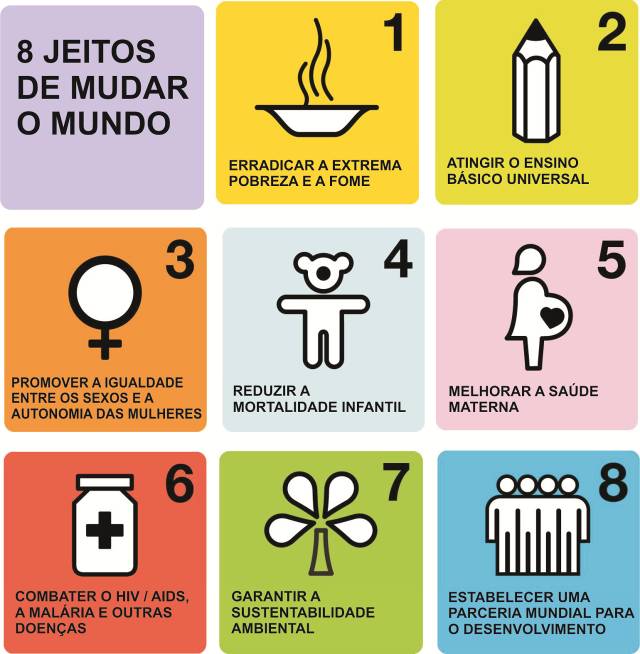 Disponível em: <http://www.portalodm.com.br/dnfile/ajgg4fzvrxc8xbqixp1u/jpg/imagens/1/8-jeitos-de-mudar-o-mundo.jpg>. Acesso em: 26 jun. 2016. Caracterize a Declaração do Milênio das Nações Unidas.Aponte a importância da Declaração e dos oito objetivos do milênio para as nações e populações mundiais.Veja a imagem. Disponível em: <http://www.portalodm.com.br/dnfile/ajgg4fzvrxc8xbqixp1u/jpg/imagens/1/8-jeitos-de-mudar-o-mundo.jpg>. Acesso em: 26 jun. 2016. Caracterize a Declaração do Milênio das Nações Unidas.Aponte a importância da Declaração e dos oito objetivos do milênio para as nações e populações mundiais.Veja a imagem. Disponível em: <http://www.portalodm.com.br/dnfile/ajgg4fzvrxc8xbqixp1u/jpg/imagens/1/8-jeitos-de-mudar-o-mundo.jpg>. Acesso em: 26 jun. 2016. Caracterize a Declaração do Milênio das Nações Unidas.Aponte a importância da Declaração e dos oito objetivos do milênio para as nações e populações mundiais.Veja a imagem. Disponível em: <http://www.portalodm.com.br/dnfile/ajgg4fzvrxc8xbqixp1u/jpg/imagens/1/8-jeitos-de-mudar-o-mundo.jpg>. Acesso em: 26 jun. 2016. Caracterize a Declaração do Milênio das Nações Unidas.Aponte a importância da Declaração e dos oito objetivos do milênio para as nações e populações mundiais.Veja a imagem. Disponível em: <http://www.portalodm.com.br/dnfile/ajgg4fzvrxc8xbqixp1u/jpg/imagens/1/8-jeitos-de-mudar-o-mundo.jpg>. Acesso em: 26 jun. 2016. Caracterize a Declaração do Milênio das Nações Unidas.Aponte a importância da Declaração e dos oito objetivos do milênio para as nações e populações mundiais.Veja a imagem. Disponível em: <http://www.portalodm.com.br/dnfile/ajgg4fzvrxc8xbqixp1u/jpg/imagens/1/8-jeitos-de-mudar-o-mundo.jpg>. Acesso em: 26 jun. 2016. Caracterize a Declaração do Milênio das Nações Unidas.Aponte a importância da Declaração e dos oito objetivos do milênio para as nações e populações mundiais.Veja a imagem. Disponível em: <http://www.portalodm.com.br/dnfile/ajgg4fzvrxc8xbqixp1u/jpg/imagens/1/8-jeitos-de-mudar-o-mundo.jpg>. Acesso em: 26 jun. 2016. Caracterize a Declaração do Milênio das Nações Unidas.Aponte a importância da Declaração e dos oito objetivos do milênio para as nações e populações mundiais.Resposta ComentadaQuestão 40Questão 40Disciplina: GeografiaAno: 9ºNível de dificuldade: Médioa) A Declaração do Milênio das Nações Unidas é um documento resultante da compilação de debates promovidos, em conferências e cúpulas, sobre o desenvolvimento econômico e humano, o meio ambiente, além de temas diversos. A declaração foi firmada em setembro de 2000 por 189 países.b) Os oito objetivos do milênio, bem como a Declaração do Milênio, estabelecem metas a serem realizadas e métodos para acompanhar seu cumprimento a fim de melhorar as condições de vida e promover o bem-estar da sociedade. a) A Declaração do Milênio das Nações Unidas é um documento resultante da compilação de debates promovidos, em conferências e cúpulas, sobre o desenvolvimento econômico e humano, o meio ambiente, além de temas diversos. A declaração foi firmada em setembro de 2000 por 189 países.b) Os oito objetivos do milênio, bem como a Declaração do Milênio, estabelecem metas a serem realizadas e métodos para acompanhar seu cumprimento a fim de melhorar as condições de vida e promover o bem-estar da sociedade. a) A Declaração do Milênio das Nações Unidas é um documento resultante da compilação de debates promovidos, em conferências e cúpulas, sobre o desenvolvimento econômico e humano, o meio ambiente, além de temas diversos. A declaração foi firmada em setembro de 2000 por 189 países.b) Os oito objetivos do milênio, bem como a Declaração do Milênio, estabelecem metas a serem realizadas e métodos para acompanhar seu cumprimento a fim de melhorar as condições de vida e promover o bem-estar da sociedade. a) A Declaração do Milênio das Nações Unidas é um documento resultante da compilação de debates promovidos, em conferências e cúpulas, sobre o desenvolvimento econômico e humano, o meio ambiente, além de temas diversos. A declaração foi firmada em setembro de 2000 por 189 países.b) Os oito objetivos do milênio, bem como a Declaração do Milênio, estabelecem metas a serem realizadas e métodos para acompanhar seu cumprimento a fim de melhorar as condições de vida e promover o bem-estar da sociedade. a) A Declaração do Milênio das Nações Unidas é um documento resultante da compilação de debates promovidos, em conferências e cúpulas, sobre o desenvolvimento econômico e humano, o meio ambiente, além de temas diversos. A declaração foi firmada em setembro de 2000 por 189 países.b) Os oito objetivos do milênio, bem como a Declaração do Milênio, estabelecem metas a serem realizadas e métodos para acompanhar seu cumprimento a fim de melhorar as condições de vida e promover o bem-estar da sociedade. a) A Declaração do Milênio das Nações Unidas é um documento resultante da compilação de debates promovidos, em conferências e cúpulas, sobre o desenvolvimento econômico e humano, o meio ambiente, além de temas diversos. A declaração foi firmada em setembro de 2000 por 189 países.b) Os oito objetivos do milênio, bem como a Declaração do Milênio, estabelecem metas a serem realizadas e métodos para acompanhar seu cumprimento a fim de melhorar as condições de vida e promover o bem-estar da sociedade. 